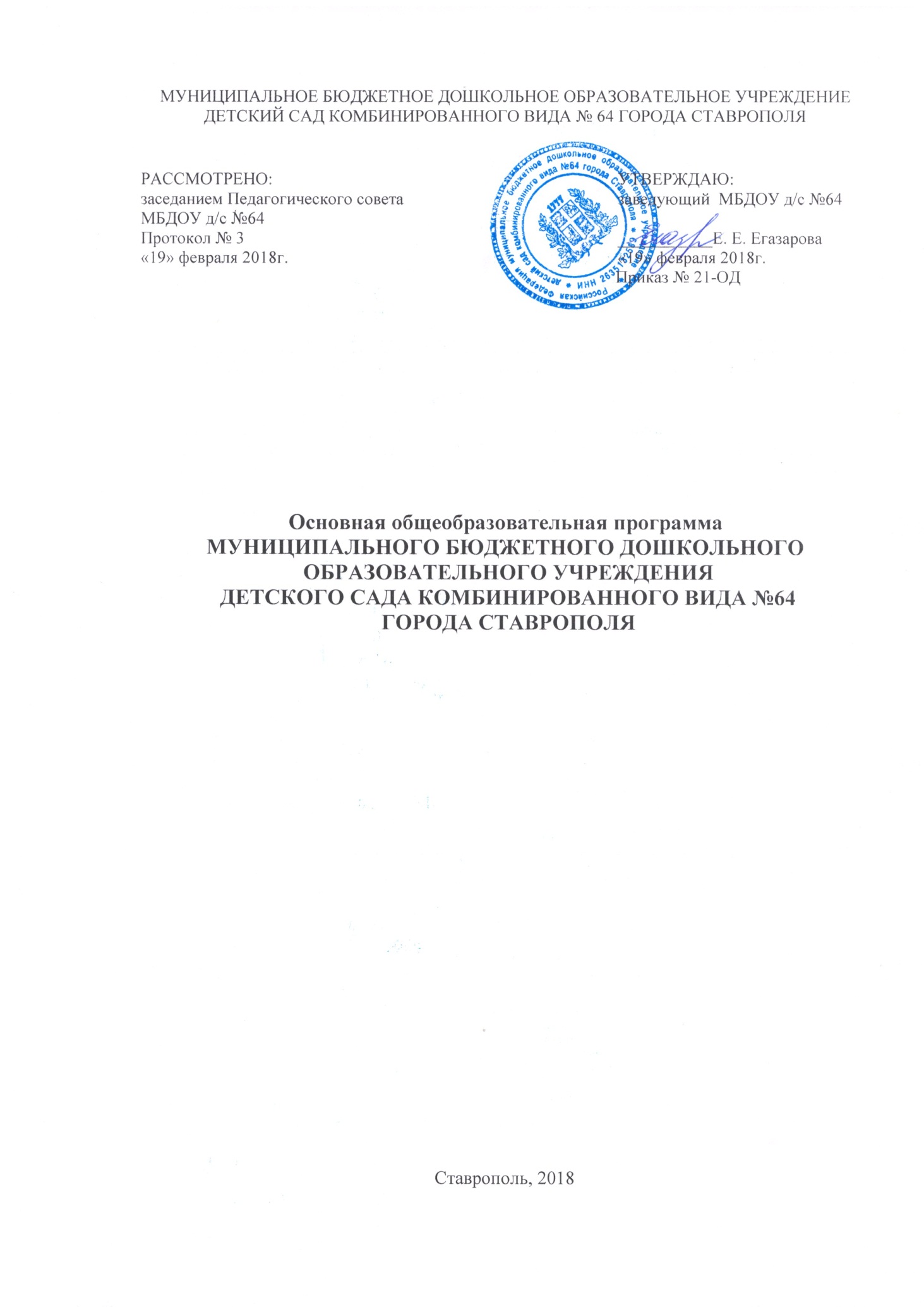 СодержаниеПАСПОРТ ОСНОВНОЙ ОБЩЕОБРАЗОВАТЕЛЬНОЙ ПРОГРАММЫ Наименование программы: Основная общеобразовательная программа муниципального бюджетного дошкольного образовательного учреждения детского сада комбинированного вида №64 города Ставрополя.Нормативно-правовая база разработки образовательной программыФедеральный закон от 29.12.2012 г.  № 273-ФЗ «Об образовании в Российской Федерации»;Федеральный государственный образовательный стандарт дошкольного образования (Утвержден приказом Министерства образования и науки Российской Федерации от 17 октября 2013 г. N 1155);Санитарно-эпидемиологические требования к устройству, содержанию и организации режима работы дошкольных образовательных организаций» (Утверждены постановлением Главного государственного санитарного врача Российской Федерации от 15 мая 2013 года №26 «Об утверждении САНПИН» 2.4.3049-13);Приказ Министрества образования и науки Российской Федерации от 30 августа 2013 года № 1014 «Об утверждении Порядка организации и осуществления образовательной деятельности по основным общеобразовательным программам - образовательным программам дошкольного образования»;Устав  МБДОУ д/с № 64;Положение о структуре, порядке разработки и утверждения основной общеобразовательной программы МБДОУ д/с № 64.Рабочая группа педагогических работников по разработке и реализации программы: Е.Е. Егазарова - заведующий О.В. Шимко - заместитель заведующего по УВРА.А. Миллер – воспитатель по изобразительной деятельностиЛ.Н. Варфоломеева – воспитатель по физической культуреЛ.В. Гамиева – музыкальный руководительЕ.М. Кропина – музыкальный руководительВ.В. Кокорева – педагог-психологЕ. Н. Назаренко  — воспитательИ.Г. Меньшова — воспитательОБЯЗАТЕЛЬНАЯ ЧАСТЬ ПРОГРАММЫЦЕЛЕВОЙ РАЗДЕЛПояснительная запискаОбщие сведения о ДОУМуниципальное бюджетное дошкольное образовательное учреждение детский сад комбинированного вида № 64 города Ставрополя  создано на основании Постановления администрации города Ставрополя Ставропольского края, от 11.03.2010 года, №499.Сокращенное наименование учреждения: МБДОУ д/с №64.Организационно-правовая форма – бюджетное учреждение.Тип учреждения – дошкольное образовательное учреждение.Вид учреждения – детский сад комбинированного вида.Лицензия на осуществление образовательной деятельности от 06.03.2013г. года, регистрационный номер 3435.Юридический  адрес: 355042, Российская Федерация, Ставропольский край, город Ставрополь, улица  50 лет ВЛКСМ, 26.Фактический адрес:  355042, Российская Федерация, Ставропольский край, город Ставрополь, улица  50 лет ВЛКСМ, 26.Учреждение работает в следующем режиме:- пятидневная рабочая неделя;- ежедневный график работы с 7.00 до 19.00 часов.В учреждении функционируют 12 возрастных групп в режиме полного дня (12-часового пребывания) из них: 10 групп общеразвивающей направленности, из которых: 3 группы для детей младшего дошкольного возраста (3-4 года), 2 группы для детей среднего дошкольного возраста, 5 групп старшего дошкольного возраста (5-8 лет); 2 группы компенсирующей направленности – для детей старшего дошкольного возраста (5-8 лет), имеющих нарушения речи (ФФНР, ФНР, ОНР III уровня).Проектная мощность образовательного учреждения – 273 человека. Общая численность воспитанников МБДОУ д/с №64 на 01.09.2017г. составляет 424 человека.Средняя предельная наполняемость групп (для детей 3-8 лет) общеразвивающей направленности – 26 человек. Наполняемость групп компенсирующей направленности (для детей 5-8 лет) – 10 человек.Образовательная программа муниципального бюджетного дошкольного образовательного учреждения детского сада комбинированного вида №64 (далее Учреждение) является нормативно-управленческим документом и определяет содержание и организацию образовательной деятельности в Учреждении. Цели и задачи данной программы определены ФГОС дошкольного образования, Уставом ДОУ, основной общеобразовательной программой дошкольного образования «От рождения до школы» (под редакцией Н.Е. Вераксы, Т.С. Комаровой, М.А. Васильевой), с учетом регионального компонента,  на основе анализа результатов предшествующей педагогической деятельности, потребностей детей и родителей, социума, в котором находится дошкольное образовательное учреждение. Цели и задачи реализации программыОсновные цели Программы — создание благоприятных условий для полноценного проживания ребенком дошкольного детства, формирование основ базовой культуры личности, всестороннее развитие психических и физических качеств в соответствии с возрастными и индивидуальными особенностями, подготовка к жизни в современном обществе, к обучению в школе, обеспечение безопасности жизнедеятельности дошкольника.Особое внимание в Программе уделяется развитию личности ребенка, сохранению и укреплению здоровья детей, а также воспитанию у дошкольников таких качеств, как:• патриотизм;• активная жизненная позиция;• творческий подход в решении различных жизненных ситуаций;• уважение к традиционным ценностям.Эти цели реализуются в процессе разнообразных видов детской деятельности: игровой, коммуникативной, трудовой, познавательно-исследовательской, продуктивной, музыкально-художественной, чтения.Для достижения целей Программы первостепенное значение имеет решение ряда задач:• забота о здоровье, эмоциональном благополучии и своевременном всестороннем развитии каждого ребенка;• создание в группах атмосферы гуманного и доброжелательного отношения ко всем воспитанникам, что позволяет растить их общительными, добрыми, любознательными, инициативными, стремящимися к самостоятельности и творчеству;• максимальное использование разнообразных видов детской деятельности, их интеграция в целях повышения эффективности воспитательно-образовательного процесса;• творческая организация (креативность) воспитательно-образовательного процесса;• вариативность использования образовательного материала, позволяющая развивать творчество в соответствии с интересами и наклонностями каждого ребенка;• уважительное отношение к результатам детского творчества;• единство подходов к воспитанию детей в условиях дошкольного образовательного учреждения и семьи;• соблюдение в работе детского сада и начальной школы преемственности, исключающей умственные и физические перегрузки в содержании образования детей дошкольного возраста, обеспечивающей отсутствие давления предметного обучения.Решение обозначенных в Программе целей и задач воспитания возможно только при систематической и целенаправленной поддержке педагогом различных форм детской активности и инициативы, начиная с первых дней пребывания ребенка в дошкольном образовательном учреждении. От педагогического мастерства каждого воспитателя, его культуры, любви к детям зависят уровень общего развития, которого достигнет ребенок, степень прочности приобретенных им нравственных качеств. Заботясь о здоровье и всестороннем воспитании детей, педагоги дошкольных образовательных учреждений совместно с семьей должны стремиться сделать счастливым детство каждого ребенка.Принципы и подходы к формированию ПрограммыВ Программе на первый план выдвигается развивающая функция образования, обеспечивающая становление личности ребенка и ориентирующая педагога на его индивидуальные особенности, что соответствует современной научной «Концепции дошкольного воспитания» (авторы В. В. Давыдов, В. А. Петровский и др.) о признании самоценности дошкольного периода детства.Программа построена на позициях гуманно-личностного отношения к ребенку и направлена на его всестороннее развитие, формирование духовных и общечеловеческих ценностей, а также способностей и интегративных качеств. В Программе отсутствуют жесткая регламентация знаний детей и предметный центризм в обучении.Особая роль в Программе уделяется игровой деятельности как ведущей в дошкольном детстве.Программа строится на принципах: • культуросообразности, реализация этого принципа обеспечивает учет национальных ценностей и традиций в образовании, восполняет недостатки духовно-нравственного и эмоционального воспитания;• соответствует принципу развивающего образования, целью которого является развитие ребенка;• сочетает принципы научной обоснованности и практической применимости (содержание Программы соответствует основным положениям возрастной психологии и дошкольной педагогики и, как показывает опыт, может быть успешно реализована в массовой практике дошкольного образования);• соответствует критериям полноты, необходимости и достаточности (позволяя решать поставленные цели и задачи при использовании разумного «минимума» материала);• обеспечивает единство воспитательных, развивающих и обучающих целей и задач процесса образования детей дошкольного возраста, в ходе реализации которых формируются такие качества, которые являются ключевыми в развитии дошкольников;• строится с учетом принципа интеграции образовательных областей в соответствии с возрастными возможностями и особенностями детей, спецификой и возможностями образовательных областей;• основывается на комплексно-тематическом принципе построения образовательного процесса;• предусматривает решение программных образовательных задач в совместной деятельности взрослого и детей и самостоятельной деятельности дошкольников не только в рамках непосредственно образовательной деятельности, но и при проведении режимных моментов в соответствии со спецификой дошкольного образования;• предполагает построение образовательного процесса на адекватных возрасту формах работы с детьми. Основной формой работы с дошкольниками и ведущим видом их деятельности является игра;• допускает варьирование образовательного процесса в зависимости от региональных особенностей;• строится с учетом соблюдения преемственности между всеми возрастными дошкольными группами и между детским садом и начальной школой.Возрастные и индивидуальные особенности контингента детей, воспитывающихся в ДОУ Вторая младшая группа (от 3 до 4 лет)В возрасте 3–4 лет ребенок постепенно выходит за пределы семейного круга. Его общение становится внеситуативным. Взрослый становится для ребенка не только членом семьи, но и носителем определенной общественной функции. Желание ребенка выполнять такую же функцию приводит к противоречию с его реальными возможностями. Это противоречие разрешается через развитие игры, которая становится ведущим видом деятельности в дошкольном возрасте.Главной особенностью игры является ее условность: выполнение одних действий с одними предметами предполагает их отнесенность к другим действиям с другими предметами. Основным содержанием игры младших дошкольников являются действия с игрушками и предметами-заместителями. Продолжительность игры небольшая. Младшие дошкольники ограничиваются игрой с одной-двумя ролями и простыми, неразвернутыми сюжетами. Игры с правилами в этом возрасте только начинают формироваться.Изобразительная деятельность ребенка зависит от его представлений о предмете. В этом возрасте они только начинают формироваться.Графические образы бедны. У одних детей в изображениях отсутствуют детали, у других рисунки могут быть более детализированы. Дети уже могут использовать цвет.Большое значение для развития мелкой моторики имеет лепка.Младшие дошкольники способны под руководством взрослого вылепить простые предметы.Известно, что аппликация оказывает положительное влияние на развитие восприятия. В этом возрасте детям доступны простейшие виды аппликации.Конструктивная деятельность в младшем дошкольном возрасте ограничена возведением несложных построек по образцу и по замыслу.В младшем дошкольном возрасте развивается перцептивная деятельность. Дети от использования предэталонов - индивидуальных единиц восприятия, переходят к сенсорным эталонам — культурно-выработанным средствам восприятия. К концу младшего дошкольного возраста дети могут воспринимать до 5 и более форм предметов и до 7 и более цветов, способны дифференцировать предметы по величине, ориентироваться в пространстве группы детского сада, а при определенной организации образовательного процесса - и в помещении всего дошкольного учреждения.Развиваются память и внимание. По просьбе взрослого дети могут запомнить 3–4 слова и 5–6 названий предметов. К концу младшего дошкольного возраста они способны запомнить значительные отрывки из любимых произведений.Продолжает развиваться наглядно-действенное мышление. При этом преобразования ситуаций в ряде случаев осуществляются на основе целенаправленных проб с учетом желаемого результата. Дошкольники способны установить некоторые скрытые связи и отношения между предметами.В младшем дошкольном возрасте начинает развиваться воображение, которое особенно наглядно проявляется в игре, когда одни объекты выступают в качестве заместителей других.Взаимоотношения детей обусловлены нормами и правилами. В результате целенаправленного воздействия они могут усвоить относительно большое количество норм, которые выступают основанием для оценки собственных действий и действий других детей.Взаимоотношения детей ярко проявляются в игровой деятельности.Они скорее играют рядом, чем активно вступают во взаимодействие. Однако уже в этом возрасте могут наблюдаться устойчивые избирательные взаимоотношения. Конфликты между детьми возникают преимущественно по поводу игрушек. Положение ребенка в группе сверстников во многом определяется мнением воспитателя.В младшем дошкольном возрасте можно наблюдать соподчинение мотивов поведения в относительно простых ситуациях. Сознательное управление поведением только начинает складываться; во многом поведение ребенка еще ситуативно. Вместе с тем можно наблюдать и случаи ограничения собственных побуждений самим ребенком, сопровождаемые словесными указаниями. Начинает развиваться самооценка, при этом дети в значительной мере ориентируются на оценку воспитателя. Продолжает развиваться также их половая идентификация, что проявляется в характере выбираемых игрушек и сюжетов.Средняя группа (от 4 до 5 лет)В игровой деятельности детей среднего дошкольного возраста появляются ролевые взаимодействия. Они указывают на то, что дошкольники начинаютотделять себя от принятой роли. В процессе игры роли могут меняться. Игровые действия начинают выполняться не ради них самих, а ради смысла игры.Происходит разделение игровых и реальных взаимодействий детей. Значительное развитие получает изобразительная деятельность. Рисунок становится предметным и детализированным. Графическое изображение человека характеризуется наличием туловища, глаз, рта, носа, волос, иногда одежды и ее деталей. Совершенствуется техническая сторона изобразительной деятельности. Дети могут рисовать основные геометрические фигуры, вырезать ножницами, наклеивать изображения на бумагу и т. д.Усложняется конструирование. Постройки могут включать 5–6 деталей. Формируются навыки конструирования по собственному замыслу, а также планирование последовательности действий.Двигательная сфера ребенка характеризуется позитивными изменениями мелкой и крупной моторики. Развиваются ловкость, координация движений. Дети в этом возрасте лучше, чем младшие дошкольники, удерживают равновесие, перешагивают через небольшие преграды.Усложняются игры с мячом.К концу среднего дошкольного возраста восприятие детей становится более развитым. Они оказываются способными назвать форму, на которую похож тот или иной предмет. Могут вычленять в сложных объектах простые формы и из простых форм воссоздавать сложные объекты. Дети способны упорядочить группы предметов по сенсорному признаку - величине, цвету; выделить такие параметры, как высота, длина и ширина.Совершенствуется ориентация в пространстве. Возрастает объем памяти. Дети запоминают до 7–8 названий предметов. Начинает складываться произвольное запоминание: дети способны принять задачу на запоминание, помнят поручения взрослых, могут выучить небольшое стихотворение и т. д.Начинает развиваться образное мышление. Дети способны использовать простые схематизированные изображения для решения несложных задач. Дошкольники могут строить по схеме, решать лабиринтные задачи. Развивается предвосхищение. На основе пространственного расположения объектов дети могут сказать, что произойдет в результате их взаимодействия. Однако при этом им трудно встать на позицию другого наблюдателя и во внутреннем плане совершить мысленное преобразование образа.Для детей этого возраста особенно характерны известные феномены Ж. Пиаже: сохранение количества, объема и величины. Например, если им предъявить три черных кружка из бумаги и семь белых кружков из бумаги и спросить: «Каких кружков больше — черных или белых?», большинство ответят, что белых больше. Но если спросить: «Каких больше — белых или бумажных?», ответ будет таким же — больше белых.Продолжает развиваться воображение. Формируются такие его особенности, как оригинальность и произвольность. Дети могут самостоятельно придумать небольшую сказку на заданную тему.Увеличивается устойчивость внимания. Ребенку оказывается доступной сосредоточенная деятельность в течение 15–20 минут. Он способен удерживать в памяти при выполнении каких-либо действий несложное условие.В среднем дошкольном возрасте улучшается произношение звуков и дикция. Речь становится предметом активности детей. Они удачно имитируют голоса животных, интонационно выделяют речь тех или иных персонажей. Интерес вызывают ритмическая структура речи, рифмы.Развивается грамматическая сторона речи. Дошкольники занимаются словотворчеством на основе грамматических правил. Речь детей при взаимодействии друг с другом носит ситуативный характер, а при общении с взрослым становится внеситуативной.Изменяется содержание общения ребенка и взрослого. Оно выходит за пределы конкретной ситуации, в которой оказывается ребенок.Ведущим становится познавательный мотив. Информация, которую ребенок получает в процессе общения, может быть сложной и трудной для понимания, но она вызывает у него интерес.У детей формируется потребность в уважении со стороны взрослого, для них оказывается чрезвычайно важной его похвала. Это приводит к их повышенной обидчивости на замечания. Повышенная обидчивость представляет собой возрастной феномен.Взаимоотношения со сверстниками характеризуются избирательностью, которая выражается в предпочтении одних детей другим. Появляются постоянные партнеры по играм. В группах начинают выделяться лидеры. Появляются конкурентность, соревновательность. Последняя важна для сравнения себя с другим, что ведет к развитию образа Я ребенка, его детализации.Основные достижения возраста связаны с развитием игровой деятельности; появлением ролевых и реальных взаимодействий; с развитием изобразительной деятельности; конструированием по замыслу, планированием; совершенствованием восприятия, развитием образного мышления и воображения, эгоцентричностью познавательной позиции; развитием памяти, внимания, речи, познавательной мотивации; формированием потребности в уважении со стороны взрослого, появлением обидчивости, конкурентности, соревновательности со сверстниками; дальнейшим развитием образа Я ребенка, его детализацией.Старшая группа (от 5 до 6 лет)Дети шестого года жизни уже могут распределять роли до начала игры и строить свое поведение, придерживаясь роли. Игровое взаимодействие сопровождается речью, соответствующей и по содержанию, и интонационно взятой роли. Речь, сопровождающая реальные отношения детей, отличается от ролевой речи. Дети начинают осваивать социальные отношения и понимать подчиненность позиций в различных видах деятельности взрослых, одни роли становятся для них более привлекательными, чем другие. При распределении ролей могут возникать конфликты, связанные с субординацией ролевого поведения. Наблюдается организация игрового пространства, в котором выделяются смысловой «центр» и «периферия». (В игре «Больница» таким центром оказывается кабинет врача, в игре «Парикмахерская» — зал стрижки, а зал ожидания выступает в качестве периферии игрового пространства.) Действия детей в играх становятся разнообразными.Развивается изобразительная деятельность детей. Это возраст наиболее активного рисования. В течение года дети способны создать до двух тысяч рисунков. Рисунки могут быть самыми разными по содержанию: это и жизненные впечатления детей, и воображаемые ситуации, и иллюстрации к фильмам и книгам. Обычно рисунки представляют собой схематичные изображения различных объектов, но могут отличаться оригинальностью композиционного решения, передавать статичные и динамичные отношения. Рисунки приобретают сюжетный характер; достаточно часто встречаются многократно повторяющиеся сюжеты с небольшими или, напротив, существенными изменениями. Изображение человека становится более детализированным и пропорциональным. По рисунку можно судить о половой принадлежности и эмоциональном состоянии изображенного человека.Конструирование характеризуется умением анализировать условия, в которых протекает эта деятельность. Дети используют и называют различные детали деревянного конструктора. Могут заменить детали постройки в зависимости от имеющегося материала. Овладевают обобщенным способом обследования образца. Дети способны выделять основные части предполагаемой постройки. Конструктивная деятельность может осуществляться на основе схемы, по замыслу и по условиям.Появляется конструирование в ходе совместной деятельности. Дети могут конструировать из бумаги, складывая ее в несколько раз (два, четыре, шесть сгибаний); из природного материала. Они осваивают два способа конструирования: 1) от природного материала к художественному образу (ребенок «достраивает» природный материал до целостного образа, дополняя его различными деталями); 2) от художественного образа к природному материалу (ребенок подбирает необходимый материал, для того чтобы воплотить образ).Продолжает совершенствоваться восприятие цвета, формы и величины, строения предметов; систематизируются представления детей. Они называют не только основные цвета и их оттенки, но и промежуточные цветовые оттенки; форму прямоугольников, овалов, треугольников. Воспринимают величину объектов, легко выстраивают в ряд - по возрастанию или убыванию - до 10 различных предметов.Однако дети могут испытывать трудности при анализе пространственного положения объектов, если сталкиваются с несоответствием формы и их пространственного расположения. Это свидетельствует о том, что в различных ситуациях восприятие представляет для дошкольников известные сложности, особенно если они должны одновременно учитывать несколько различных и при этом противоположных признаков.В старшем дошкольном возрасте продолжает развиваться образное мышление. Дети способны не только решить задачу в наглядном плане, но и совершить преобразования объекта, указать, в какой последовательности объекты вступят во взаимодействие и т. д. Однако подобные решения окажутся правильными только в том случае, если дети будут применять адекватные мыслительные средства. Среди них можно выделить схематизированные представления, которые возникают в процессе наглядного моделирования; комплексные представления, отражающие представления детей о системе признаков, которыми могут обладать объекты, а также представления, отражающие стадии преобразования различных объектов и явлений (представления о цикличности изменений): представления о смене времен года, дня и ночи, об увеличении и уменьшении объектов в результате различных воздействий, представления о развитии и т. д. Кроме того, продолжают совершенствоваться обобщения, что является основой словесно-логического мышления. В дошкольном возрасте у детей еще отсутствуют представления о классах объектов. Дети группируют объекты по признакам, которые могут изменяться, однако начинают формироваться операции логического сложения и умножения классов. Так, например, старшие дошкольники при группировке объектов могут учитывать два признака: цвет и форму (материал) и т. д.Как показали исследования отечественных психологов, дети старшего дошкольного возраста способны рассуждать и давать адекватные причинные объяснения, если анализируемые отношения не выходят за пределы их наглядного опыта.Развитие воображения в этом возрасте позволяет детям сочинять достаточно оригинальные и последовательно разворачивающиеся истории.Воображение будет активно развиваться лишь при условии проведения специальной работы по его активизации.Продолжают развиваться устойчивость, распределение, переключаемость внимания. Наблюдается переход от непроизвольного к произвольному вниманию.Продолжает совершенствоваться речь, в том числе ее звуковая сторона.Дети могут правильно воспроизводить шипящие, свистящие и сонорные звуки. Развиваются фонематический слух, интонационная выразительность речи при чтении стихов в сюжетно-ролевой игре и в повседневной жизни.Совершенствуется грамматический строй речи. Дети используют практически все части речи, активно занимаются словотворчеством. Богаче становится лексика: активно используются синонимы и антонимы.Развивается связная речь. Дети могут пересказывать, рассказывать по картинке, передавая не только главное, но и детали.Достижения этого возраста характеризуются распределением ролей в игровой деятельности; структурированием игрового пространства;дальнейшим развитием изобразительной деятельности, отличающейся высокой продуктивностью; применением в конструировании обобщенного способа обследования образца; усвоением обобщенных способов изображения предметов одинаковой формы.Восприятие в этом возрасте характеризуется анализом сложных форм объектов; развитие мышления сопровождается освоением мыслительных средств (схематизированные представления, комплексные представления, представления о цикличности изменений); развиваются умение обобщать, причинное мышление, воображение, произвольное внимание, речь, образ Я.Подготовительная к школе группа (от 6 до 8 лет)В сюжетно-ролевых играх дети подготовительной к школе группы начинают осваивать сложные взаимодействия людей, отражающие характерные значимые жизненные ситуации, например, свадьбу, рождение ребенка, болезнь, трудоустройство и т. д.Игровые действия детей становятся более сложными, обретают особый смысл, который не всегда открывается взрослому. Игровое пространство усложняется. В нем может быть несколько центров, каждый из которых поддерживает свою сюжетную линию. При этом дети способны отслеживать поведение партнеров по всему игровому пространству и менять свое поведение в зависимости от места в нем.Так, ребенок уже обращается к продавцу не просто как покупатель, а как покупатель-мама или покупатель-шофер и т. п. Исполнение роли акцентируется не только самой ролью, но и тем, в какой части игрового пространства эта роль воспроизводится. Например, исполняя роль водителя автобуса, ребенок командует пассажирами и подчиняется инспектору ГИБДД. Если логика игры требует появления новой роли, то ребенок может по ходу игры взять на себя новую роль, сохранив при этом роль, взятую ранее. Дети могут комментировать исполнение роли тем или иным участником игры.Образы из окружающей жизни и литературных произведений, передаваемые детьми в изобразительной деятельности, становятся сложнее.Рисунки приобретают более детализированный характер, обогащается их цветовая гамма. Более явными становятся различия между рисунками мальчиков и девочек. Мальчики охотно изображают технику, космос, военные действия и т. п. Девочки обычно рисуют женские образы: принцесс, балерин, моделей и т. д. Часто встречаются и бытовые сюжеты: мама и дочка, комната и т. д.Изображение человека становится еще более детализированным и пропорциональным. Появляются пальцы на руках, глаза, рот, нос, брови, подбородок. Одежда может быть украшена различными деталями.При правильном педагогическом подходе у дошкольников формируются художественно-творческие способности в изобразительной деятельности.К подготовительной к школе группе дети в значительной степени осваивают конструирование из строительного материала. Они свободно владеют обобщенными способами анализа как изображений, так и построек; не только анализируют основные конструктивные особенности различных деталей, но и определяют их форму на основе сходства со знакомыми им объемными предметами. Свободные постройки становятся симметричными и пропорциональными, их строительство осуществляется на основе зрительной ориентировки.Дети быстро и правильно подбирают необходимый материал. Они достаточно точно представляют себе последовательность, в которой будет осуществляться постройка, и материал, который понадобится для ее выполнения; способны выполнять различные по степени сложности постройки как по собственному замыслу, так и по условиям.В этом возрасте дети уже могут освоить сложные формы сложения из листа бумаги и придумывать собственные, но этому их нужно специально обучать. Данный вид деятельности не просто доступен детям – он важен для углубления их пространственных представлений.Усложняется конструирование из природного материала. Дошкольникам уже доступны целостные композиции по предварительному замыслу, которые могут передавать сложные отношения, включать фигуры людей и животных.У детей продолжает развиваться восприятие, однако они не всегда могут одновременно учитывать несколько различных признаков.Развивается образное мышление, однако воспроизведение метрических отношений затруднено. Это легко проверить, предложив детям воспроизвести на листе бумаги образец, на котором нарисованы девять точек, расположенных не на одной прямой. Как правило, дети не воспроизводят метрические отношения между точками: при наложении рисунков друг на друга точки детского рисунка не совпадают с точками образца.Продолжают развиваться навыки обобщения и рассуждения, но они в значительной степени ограничиваются наглядными признаками ситуации.Продолжает развиваться воображение, однако часто приходится констатировать снижение развития воображения в этом возрасте в сравнении со старшей группой. Это можно объяснить различными влияниями, в том числе и средств массовой информации, приводящими к стереотипности детских образов.Продолжает развиваться внимание дошкольников, оно становится произвольным. В некоторых видах деятельности время произвольного сосредоточения достигает 30 минут.У дошкольников продолжает развиваться речь: ее звуковая сторона, грамматический строй, лексика. Развивается связная речь. В высказываниях детей отражаются как расширяющийся словарь, так и характер обобщений, формирующихся в этом возрасте. Дети начинают активно употреблять обобщающие существительные, синонимы, антонимы, прилагательные и т. д.В результате правильно организованной образовательной работы у детей развиваются диалогическая и некоторые виды монологической речи.В подготовительной к школе группе завершается дошкольный возраст.Его основные достижения связаны с освоением мира вещей как предметов человеческой культуры; освоением форм позитивного общения с людьми; развитием половой идентификации, формированием позиции школьника.К концу дошкольного возраста ребенок обладает высоким уровнем познавательного и личностного развития, что позволяет ему в дальнейшем успешно учиться в школе.Особенности осуществления образовательного процесса.При реализации Образовательной программы с необходимостью принимаются во внимание особенности Ставропольского края.а. Климатические особенности регионаПри проектировании содержания Образовательной программы учитываются специфические климатические особенности региона, к которому относится Ставропольский край – один из южных регионов России: время начала и окончания тех или иных сезонных явлений (листопад, таяние снега и т.д.) и интенсивность их протекания; состав флоры и фауны; длительность светового дня; погодные условия и т.д. Эти факторы с необходимостью учитываются при разработке режима пребывания воспитанников в ДОУ и составлении перспективно-тематического годового плана психолого-педагогической работы в ДОУ. На занятиях по познанию окружающего мира, приобщению к культуре речи и подготовке к освоению грамоты дети знакомятся с явлениями природы, характерными для местности, в которой проживают; на занятиях по художественно-творческой деятельности (рисование, аппликация, лепка, конструирование) предлагаются для изображения знакомые детям звери, птицы, домашние животные, растения; на занятиях по развитию двигательных способностей и навыков эти образы передаются через движение.Режим дня дошкольника, представленный в программе, смоделирован с учетом климатических особенностей края. В связи с тем, что город Ставрополь является одним из южных городов, большое количество солнечного тепла приходится на период с 22 апреля по 15 октября. Именно в этот период времени рекомендуется организация приема детей и утренней гимнастики  на свежем воздухе. б. Социокультурное окружение Социокультурные особенности Ставропольского края также не могут не сказаться на содержании психолого-педагогической работы в ДОУ. Ведущие отрасли экономики обуславливают тематику ознакомления детей с трудом взрослых. Недостаточно высокий уровень доходов населения и ограниченные возможности финансирования системы общественного дошкольного образования вносит свои коррективы в организацию развивающей предметно-пространственной среды (многие игровые дидактические пособия изготавливаются самостоятельно силами педагогов ДОУ и родителей из имеющихся в их распоряжении подручных материалов). Благодаря расположению ДОУ в непосредственной близости от лесного массива, создаются большие возможности для полноценного экологического воспитания детей. Однако, в теплый период года, прогулки в лес затруднены в связи со вспышками крымской геморрагической лихорадки. в. Национально-культурный состав воспитанников ДОУПри организации образовательного процесса в ДОУ с необходимостью учитываются реальные потребности детей различной этнической принадлежности, которые воспитываются в семьях с разными национальными и культурными традициями. (несмотря на то, что процент детей, не относящихся к русскому этносу, среди воспитанников ДОУ, в общем количестве детей, невелик.)Учитывая это, педагоги ДОУ не запрещают детям разговаривать на родном для них языке; очень внимательно прислушиваются ко всем пожеланиям родителей из семей другой этнической принадлежности.Вместе с тем, в образовательном процессе ДОУ используется краеведческий материал.Реализация образовательной программы осуществляется с учетом национально-регионального компонента,    обеспечивающего становление различных сфер самосознания ребенка на основе культуры своего народа, ближайшего социального окружения, на познании историко-географических, этнических особенностей социальной, правовой действительности региона, с учетом национальных ценностей и традиций. В связи с чем, программа предусматривает ознакомление детей 5-7 лет с особенностями региональной культуры Ставропольского края, его историческим наследием. Содержание данного направления раскрыто в части, формируемой участниками образовательного процесса.Направления деятельности образовательного учреждения по реализации основной общеобразовательной программы дошкольного образованияДанная программа определяет основные направления деятельности МБДОУ д/с №64 с детьми 3-8 лет в группах общеразвивающей направленности.  Содержание образовательного процесса в группах общеразвивающей направленности выстроено в соответствии с основной общеобразовательной программой дошкольного образования «От рождения до школы» ( Н.Е. Веракса, Т.С. Комарова, М.А. Васильева).Приоритетными направлениями в деятельности образовательного учреждения являются: физическое, познавательное, социально-коммуникативное, речевое и художественно-эстетическое развитие каждого ребенка.План реализации проблемных образовательных задач на период 2017-2018 г.г. Планируемые результаты освоения программыЦелевые ориентирыПланируемые результаты в программе представлены целевыми ориентирами докольного образования, сформулированные ФГОС дошкольного образования.Целевые ориентиры дошкольного образования  представляют собой социально-нормативные возрастные характеристики возможных достижений ребенка на этапе завершения уровня дошкольного образования.  Специфика дошкольного детства (гибкость, пластичность развития ребенка, высокий разброс вариантов его развития, его непосредственность и непроизвольность), а также системные особенности дошкольного образования (необязательность уровня дошкольного образования в Российской Федерации, отсутствие возможности вменения ребенку какой-либо ответственности за результат) делают неправомерными требования от ребенка дошкольного возраста конкретных образовательных достижений и обусловливают необходимость определения результатов освоения образовательной программы в виде целевых ориентиров.Целевые ориентиры не подлежат непосредственной оценке, в том числе в виде педагогической диагностики (мониторинга), и не являются основанием для их формального сравнения с реальными достижениями детей. Они не являются основой объективной оценки соответствия установленным требованиям образовательной деятельности и подготовки детей.  Освоение Программы не сопровождается проведением промежуточных аттестаций и итоговой аттестации воспитанников.  Настоящие требования являются ориентирами для:решения задач формирования Программы; анализа профессиональной деятельности; взаимодействия с семьями воспитанников;изучения характеристик образования детей в возрасте от 2 месяцев до 8 лет;информирования родителей (законных представителей) и общественности относительно целей дошкольного образования, общих для всего образовательного пространства Российской Федерации.Целевые ориентиры не могут служить непосредственным основанием при решении управленческих задач, включая:аттестацию педагогических кадров;оценку качества образования;оценку как итогового, так и промежуточного уровня развития детей, в том числе в рамках мониторинга (в том числе в форме тестирования, с использованием методов, основанных на наблюдении, или иных методов измерения результативности детей);оценку выполнения муниципального (государственного) задания посредством их включения в показатели качества выполнения задания;распределение стимулирующего фонда оплаты труда работников ДОУ.Целевые ориентиры программы выступают основаниями преемственности дошкольного и начального общего образования. При соблюдении требований к условиям реализации Программы настоящие целевые ориентиры предполагают формирование у детей дошкольного возраста предпосылок к учебной деятельности на этапе завершения ими дошкольного образования.К целевым ориентирам дошкольного образования относятся следующие социально-нормативные возрастные характеристики возможных достижений ребенка 3-8 лет:Целевые ориентиры на этапе завершения дошкольного образования Ребенок овладевает основными культурными средствами, способами деятельности, проявляет инициативу и самостоятельность в разных видах деятельности — игре, общении, познавательно-исследовательской деятельности, конструировании и др.; способен выбирать себе род занятий, участников по совместной деятельности.Ребенок обладает установкой положительного отношения к миру, к разным видам труда, другим людям и самому себе, обладает чувством собственного достоинства; активно взаимодействует со сверстниками и взрослыми, участвует в совместных играх.Способен договариваться, учитывать интересы и чувства других, сопереживать неудачам и радоваться успехам других, адекватно проявляет свои чувства, в том числе чувство веры в себя, старается разрешать конфликты. Умеет выражать и отстаивать свою позицию по разным вопросам.Способен сотрудничать и выполнять как лидерские, так и исполнительские функции в совместной деятельности.Понимает, что все люди равны вне зависимости от их социального происхождения, этнической принадлежности, религиозных и других верований, их физических и психических особенностей.Проявляет эмпатию по отношению к другим людям, готовность прийти на помощь тем, кто в этом нуждается.Проявляет умение слышать других и стремление быть понятым другими.Ребенок обладает развитым воображением, которое реализуется в разных видах деятельности, и прежде всего в игре; владеет разными формами и видами игры, различает условную и реальную ситуации; умеет подчиняться разным правилам и социальным нормам. Умеет распознавать различные ситуации и адекватно их оценивать.Ребенок достаточно хорошо владеет устной речью, может выражать свои мысли и желания, использовать речь для выражения своих мыслей, чувств и желаний, построения речевого высказывания в ситуации общения, выделять звуки в словах, у ребенка складываются предпосылки грамотности.У ребенка развита крупная и мелкая моторика; он подвижен, вынослив, владеет основными движениями, может контролировать свои движения и управлять ими.Ребенок способен к волевым усилиям, может следовать социальным нормам поведения и правилам в разных видах деятельности, во взаимоотношениях со взрослыми и сверстниками, может соблюдать правила безопасного поведения и навыки личной гигиены.Проявляет ответственность за начатое дело.Ребенок проявляет любознательность, задает вопросы взрослым и сверстникам, интересуется причинно-следственными связями, пытается самостоятельно придумывать объяснения явлениям природы и поступкам людей; склонен наблюдать, экспериментировать. Обладает начальными знаниями о себе, о природном и социальном мире, в котором он живет; знаком с произведениями детской литературы, обладает элементарными представлениями из области живой природы, естествознания, математики, истории и т. п.; способен к принятию собственных решений, опираясь на свои знания и умения в различных видах деятельности.Открыт новому, то есть проявляет стремления к получению знаний, положительной мотивации к дальнейшему обучению в школе, институте.Проявляет уважение к жизни (в различных ее формах) и заботу об окружающей среде.Эмоционально отзывается на красоту окружающего мира, произведения народного и профессионального искусства (музыку, танцы, театральную деятельность, изобразительную деятельность и т. д.).Проявляет патриотические чувства, ощущает гордость за свою страну, ее достижения, имеет представление о ее географическом разнообразии, многонациональности, важнейших исторических событиях.Имеет первичные представления о себе, семье, традиционных семейных ценностях, включая традиционные гендерные ориентации, проявляет уважение к своему и противоположному полу.Соблюдает элементарные общепринятые нормы, имеет первичные ценностные представления о том, «что такое хорошо и что такое плохо», стремится поступать хорошо; проявляет уважение к старшим и заботу о младших.Имеет начальные представления о здоровом образе жизни. Воспринимает здоровый образ жизни как ценность.Мониторинг эффективности педагогических воздействийФедеральный государственный образовательный стандарт дошкольного образования ставит проблему педагогической диагностики в новом контексте развития образовательной деятельности. Реализация принципов ФГОС, а именно поддержка разнообразия детства, личностно-развивающий и гуманистический характер взаимодействия взрослых и детей, уважение личности ребенка, реализация Программы в формах, специфичных для детей данной возрастной группы, ориентирует педагога на индивидуализацию образовательной деятельности и предполагает ее построение на диагностической основе. Необходимость индивидуализации образования обусловлена тем, что любое воздействие на ребенка преломляется через его индивидуальные особенности. Они составляют те «внутренние условия», без учета которых невозможно достичь эффективности образовательной деятельности.ФГОС ДО предполагает, что при реализации программы педагогическим работником проводится оценка индивидуального развития детей в рамках педагогической диагностики. Она связана с оценкой эффективности педагогических воздействий и лежит в основе дальнейшего планирования образовательной деятельности. По сути, согласно ФГОС ДО, педагогическая диагностика выступает как механизм, позволяющий выявить индивидуальные особенности развития ребенка, на основе чего определить его перспективы и в направлении их достижения индивидуализировать образовательную деятельность. Педагогическая диагностика необходима для того, чтобы оказать помощь в выборе для каждого ребенка оптимальных благоприятных условий для обучения и развития, то есть педагогическая диагностика позволяет педагогу понять, в верном ли направлении он осуществляет свою деятельность с детьми, все ли образовательные потребности ребенка удовлетворяет, обеспечивает ли переход в процессе образования.Мониторинг эффективности педагогических воздействий проводится два раза в год (октябрь, апрель). По результатам мониторинга заполняются соответствующие карты, составляется итоговая таблица по ДОУ, проводится анализ по всем направлениям развития дошкольников, выявляются сильные и слабые стороны педагогического взаимодействия. Ниже представлены формы карт оценки уровней эффективности педагогических воздействий.КАРТА ОЦЕНКИ УРОВНЕЙ ЭФФЕКТИВНОСТИ ПЕДАГОГИЧЕСКИХ ВОЗДЕЙСТВИЙОбразовательная область «Социально – коммуникативное развитие»Возрастная группа: Воспитатели: Дата заполнения:Начало учебного года: Конец учебного года: Условные обозначения уровней: 0-низший, 1-низкий, 2-средний, 3-высокий КАРТА ОЦЕНКИ ЭФФЕКТИВНОСТИ ПЕДАГОГИЧЕСКИХ ВОЗДЕЙСТВИЙОбразовательная область «Познавательное развитие»Возрастная группа: Воспитатели: Дата заполнения:Начало учебного года: Конец учебного года:.Условные обозначения уровней: 0-низший, 1-низкий, 2-средний, 3-высокий КАРТА ОЦЕНКИ ЭФФЕКТИВНОСТИ ПЕДАГОГИЧЕСКИХ ВОЗДЕЙСТВИЙОбразовательная область «Речевое развитие»Возрастная группа: Воспитатели: Дата заполнения:Начало учебного года:Конец учебного года: Условные обозначения уровней: 0-низший, 1-низкий, 2-средний, 3-высокий КАРТА ОЦЕНКИ УРОВНЕЙ ЭФФЕКТИВНОСТИ ПЕДАГОГИЧЕСКИХ ВОЗДЕЙСТВИЙОбразовательная область «Художественно - эстетическое развитие»Возрастная группа: Воспитатели: Дата заполнения:Начало учебного года: Конец учебного года: Условные обозначения уровней: 0-низший, 1-низкий, 2-средний, 3-высокий КАРТА ОЦЕНКИ УРОВНЕЙ ЭФФЕКТИВНОСТИ ПЕДАГОГИЧЕСКИХ ВОЗДЕЙСТВИЙОбразовательная область «Физическое развитие»Возрастная группа: Воспитатели: Дата заполнения:Начало учебного года: Конец учебного года: Условные обозначения уровней: 0-низший, 1-низкий, 2-средний, 3-высокий СОДЕРЖАТЕЛЬНЫЙ РАЗДЕЛСодержание образовательной деятельности в соответствии с направлениями развития ребенкаСодержание психолого-педагогической работы с детьми 3–8 лет дается по образовательным областям: «Социально-коммуникативное развитие», «Познавательное развитие», «Речевое развитие», «Художественно-эстетическое развитие», «Физическое развитие».Содержание психолого-педагогической работы ориентировано на разностороннее развитие дошкольников с учетом их возрастных и индивидуальных особенностей. Задачи психолого-педагогической работы по формированию физических, интеллектуальных и личностных качеств детей решаются интегрированно в ходе освоения всех образовательных областей наряду с задачами, отражающими специфику каждой образовательной области, с обязательным психологическим сопровождением.При этом решение программных образовательных задач предусматривается не только в рамках непосредственно образовательной деятельности, но и в ходе режимных моментов - как в совместной деятельности взрослого и детей, так и в самостоятельной деятельности дошкольников.Образовательная область «Социально-коммуникативное развитие»«Социально-коммуникативное развитие направлено на усвоение норм и ценностей, принятых в обществе, включая моральные и нравственные ценности; развитие общения и взаимодействия ребенка со взрослыми и сверстниками; становление самостоятельности, целенаправленности и саморегуляции собственных действий; развитие социального и эмоционального интеллекта, эмоциональной отзывчивости, сопереживания, формирование готовности к совместной деятельности со сверстниками, формирование уважительного отношения и чувства принадлежности к своей семье и к сообществу детей и взрослых в Организации; формирование позитивных установок к различным видам труда и творчества; формирование основ безопасного поведения в быту, социуме, природе».Основные цели и задачи.Социализация, развитие общения, нравственное воспитание. Усвоение норм и ценностей, принятых в обществе, воспитание моральных инравственных качеств ребенка, формирование умения правильно оценивать свои поступки и поступки сверстников.Развитие общения и взаимодействия ребенка с взрослыми и сверстниками, развитие социального и эмоционального интеллекта, эмоциональной отзывчивости, сопереживания, уважительного и доброжелательного отношения к окружающим.Формирование готовности детей к совместной деятельности, развитие умения договариваться, самостоятельно разрешать конфликты со сверстниками.Ребенок в семье и сообществе, патриотическое воспитание. Формирование образа Я, уважительного отношения и чувства принадлежности к своей семье и к сообществу детей и взрослых в организации; формирование гендерной, семейной, гражданской принадлежности; воспитание любви к Родине, гордости за ее достижения, патриотических чувств.Самообслуживание, самостоятельность, трудовое воспитание. Развитие навыков самообслуживания; становление самостоятельности, целенаправленности и саморегуляции собственных действий.Воспитание культурно-гигиенических навыков.Формирование позитивных установок к различным видам труда и творчества, воспитание положительного отношения к труду, желания трудиться.Воспитание ценностного отношения к собственному труду, труду других людей и его результатам. Формирование умения ответственно относиться к порученному заданию (умение и желание доводить дело до конца, стремление сделать его хорошо).Формирование первичных представлений о труде взрослых, его роли в обществе и жизни каждого человека.Формирование основ безопасности. Формирование первичных представлений о безопасном поведении в быту, социуме, природе. Воспитание осознанного отношения к выполнению правил безопасности.Формирование осторожного и осмотрительного отношения к потенциально опасным для человека и окружающего мира природы ситуациям.Формирование представлений о некоторых типичных опасных ситуациях и способах поведения в них.Формирование элементарных представлений о правилах безопасности дорожного движения; воспитание осознанного отношения к необходимости выполнения этих правил.Содержание психолого-педагогической работыСоциализация, развитие общения, нравственное воспитаниеСоциализация, развитие общения, нравственное воспитание Вторая младшая группа (от 3 до 4 лет) Закреплять навыки организованного поведения в детском саду, дома, на улице. Продолжать формировать элементарные представления о том, что хорошо и что плохо. Обеспечивать условия для нравственного воспитания детей. Поощрять попытки пожалеть сверстника, обнять его, помочь. Создавать игровые ситуации, способствующие формированию внимательного, заботливого отношения к окружающим. Приучать детей общаться спокойно, без крика. Формировать доброжелательное отношение друг к другу, умение делиться с товарищем, опыт правильной оценки хороших и плохих поступков. Учить жить дружно, вместе пользоваться игрушками, книгами, помогать друг другу. Приучать детей к вежливости (учить здороваться, прощаться, благодарить за помощь). Средняя группа (от 4 до 5 лет) Способствовать формированию личностного отношения ребенка к соблюдению (и нарушению) моральных норм: взаимопомощи, сочувствия обиженному и несогласия с действиями обидчика; одобрения действий того, кто поступил справедливо, уступил по просьбе сверстника (разделил кубики поровну). Продолжать работу по формированию доброжелательных взаимоотношений между детьми (рассказывать о том, чем хорош каждый воспитанник, помогать каждому ребенку как можно чаще убеждаться в том, что он хороший, что его любят и пр.). Учить коллективным играм, правилам добрых взаимоотношений. Воспитывать скромность, отзывчивость, желание быть справедливым, сильным и смелым; учить испытывать чувство стыда за неблаговидный поступок. Напоминать детям о необходимости здороваться, прощаться, называть работников дошкольного учреждения по имени и отчеству, не вмешиваться в разговор взрослых, вежливо выражать свою просьбу, благодарить за оказанную услугу. Старшая группа (от 5 до 6 лет) Воспитывать дружеские взаимоотношения между детьми; привычку сообща играть, трудиться, заниматься; стремление радовать старших хорошими поступками; умение самостоятельно находить общие интересные занятия. Воспитывать уважительное отношение к окружающим. Учить заботиться о младших, помогать им, защищать тех, кто слабее. Формировать такие качества, как сочувствие, отзывчивость. Воспитывать скромность, умение проявлять заботу об окружающих, с благодарностью относиться к помощи и знакам внимания. Формировать умение оценивать свои поступки и поступки сверстников. Развивать стремление детей выражать свое отношение к окружающему, самостоятельно находить для этого различные речевые средства. Расширять представления о правилах поведения в общественных местах; об обязанностях в группе детского сада, дома. Обогащать словарь детей вежливыми словами (здравствуйте, до свидания, пожалуйста, извините, спасибо и т. д.). Побуждать к использованию в речи фольклора (пословицы, поговорки, потешки и др.). Показать значение родного языка в формировании основ нравственности. Подготовительная к школе группа (от 6 до 8 лет) Воспитывать дружеские взаимоотношения между детьми, развивать умение самостоятельно объединяться для совместной игры и труда, заниматься самостоятельно выбранным делом, договариваться, помогать друг другу. Воспитывать организованность, дисциплинированность, коллективизм, уважение к старшим. Воспитывать заботливое отношение к малышам, пожилым людям; учить помогать им. Формировать такие качества, как сочувствие, отзывчивость, справедливость, скромность. Развивать волевые качества: умение ограничивать свои желания, выполнять установленные нормы поведения, в своих поступках следовать положительному примеру. Воспитывать уважительное отношение к окружающим. Формировать умение слушать собеседника, не перебивать без надобности. Формировать умение спокойно отстаивать свое мнение. Обогащать словарь формулами словесной вежливости (приветствие, прощание, просьбы, извинения). Расширять представления детей об их обязанностях, прежде всего в связи с подготовкой к школе. Формировать интерес к учебной деятельности и желание учиться в школе. Ребенок в семье и сообществе, патриотическое воспитание Вторая младшая группа (от 3 до 4 лет) Образ Я. Постепенно формировать образ Я. Сообщать детям разнообразные, касающиеся непосредственно их сведения (ты мальчик, у тебя серые глаза, ты любишь играть и т. п.), в том числе сведения о прошлом (не умел ходить, говорить; ел из бутылочки) и о происшедших с ними изменениях (сейчас умеешь правильно вести себя за столом, рисовать, танцевать; знаешь «вежливые» слова). Семья. Беседовать с ребенком о членах его семьи (как зовут, чем занимаются, как играют с ребенком и пр.). Детский сад. Формировать у детей положительное отношение к детскому саду. Обращать их внимание на красоту и удобство оформления групповой комнаты, раздевалки (светлые стены, красивые занавески, удобная мебель, новые игрушки, в книжном уголке аккуратно расставлены книги с яркими картинками). Знакомить детей с оборудованием и оформлением участка для игр и занятий, подчеркивая его красоту, удобство, веселую, разноцветную окраску строений.  Обращать внимание детей на различные растения, на их разнообразие и красоту. Вовлекать детей в жизнь группы, воспитывать стремление поддерживать чистоту и порядок в группе, формировать бережное отношение к игрушкам, книгам, личным вещам и пр. Формировать чувство общности, значимости каждого ребенка для детского сада. Совершенствовать умение свободно ориентироваться в помещениях и на участке детского сада. Формировать уважительное отношение к сотрудникам детского сада (музыкальный руководитель, медицинская сестра, заведующая, старший воспитатель и др.), их труду; напоминать их имена и отчества. Родная страна. Формировать интерес к малой родине и первичные представления о ней: напоминать детям название города (поселка), в котором они живут; побуждать рассказывать о том, где они гуляли в выходные дни (в парке, сквере, детском городке) и пр. Средняя группа (от 4 до 5 лет) Образ Я. Формировать представления о росте и развитии ребенка, его прошлом, настоящем и будущем («я был маленьким, я расту, я буду взрослым»). Формировать первичные представления детей об их правах (на игру, доброжелательное отношение, новые знания и др.) и обязанностях в группе детского сада, дома, на улице, на природе (самостоятельно кушать, одеваться, убирать игрушки и др.). Формировать у каждого ребенка уверенность в том, что он хороший, что его любят. Формировать первичные гендерные представления (мальчики сильные, смелые; девочки нежные, женственные). Семья. Углублять представления детей о семье, ее членах. Дать первоначальные представления о родственных отношениях (сын, мама, папа, дочь и т. д.). Интересоваться тем, какие обязанности по дому есть у ребенка (убирать игрушки, помогать накрывать на стол и т. п.). Детский сад. Продолжать знакомить детей с детским садом и его сотрудниками. Совершенствовать умение свободно ориентироваться в помещениях детского сада. Закреплять навыки бережного отношения к вещам, учить использовать их по назначению, ставить на место. Знакомить с традициями детского сада. Закреплять представления ребенка о себе как о члене коллектива, развивать чувство общности с другими детьми. Формировать умение замечать изменения в оформлении группы и зала, участка детского сада (как красиво смотрятся яркие, нарядные игрушки, рисунки детей и т. п.). Привлекать к обсуждению и посильному участию в оформлении группы, к созданию ее символики и традиций. Родная страна. Продолжать воспитывать любовь к родному краю; рассказывать детям о самых красивых местах родного города (поселка), его достопримечательностях. Дать детям доступные их пониманию представления о государственных праздниках. Рассказывать о Российской армии, о воинах, которые охраняют нашу Родину (пограничники, моряки, летчики). Старшая группа (от 5 до 6 лет) Образ Я. Расширять представления ребенка об изменении позиции в связи с взрослением (ответственность за младших, уважение и помощь старшим, в том числе пожилым людям и т. д.). Через символические и образные средства углублять представления ребенка о себе в прошлом, настоящем и будущем. Расширять традиционные гендерные представления. Воспитывать уважительное отношение к сверстникам своего и противоположного пола. Семья. Углублять представления ребенка о семье и ее истории; о том, где работают родители, как важен для общества их труд. Поощрять посильное участие детей в подготовке различных семейных праздников. Приучать к выполнению постоянных обязанностей по дому. Детский сад. Продолжать формировать интерес к ближайшей окружающей среде: к детскому саду, дому, где живут дети, участку детского сада и др. Обращать внимание на своеобразие оформления разных помещений. Развивать умение замечать изменения в оформлении помещений, учить объяснять причины таких изменений; высказывать свое мнение по поводу замеченных перемен, вносить свои предложения о возможных вариантах оформления. Подводить детей к оценке окружающей среды. Вызывать стремление поддерживать чистоту и порядок в группе, украшать ее произведениями искусства, рисунками. Привлекать к оформлению групповой комнаты, зала к праздникам. Побуждать использовать созданные детьми изделия, рисунки, аппликации (птички, бабочки, снежинки, веточки с листьями и т. п.). Расширять представления ребенка о себе как о члене коллектива, формировать активную жизненную позицию через участие в совместной проектной деятельности, взаимодействие с детьми других возрастных групп, посильное участие в жизни дошкольного учреждения. Приобщать к мероприятиям, которые проводятся в детском саду, в том числе и совместно с родителями (спектакли, спортивные праздники и развлечения, подготовка выставок детских работ). Родная страна. Расширять представления о малой Родине. Рассказывать детям о достопримечательностях, культуре, традициях родного края; о замечательных людях, прославивших свой край. Расширять представления детей о родной стране, о государственных праздниках (8 Марта, День защитника Отечества, День Победы, Новый год и т. д.). Воспитывать любовь к Родине. Формировать представления о том, что Российская Федерация (Россия) — огромная многонациональная страна. Рассказывать детям о том, что Москва — главный город, столица нашей Родины. Познакомить с флагом и гербом России, мелодией гимна. Расширять представления детей о Российской армии. Воспитывать уважение к защитникам отечества. Рассказывать о трудной, но почетной обязанности защищать Родину, охранять ее спокойствие и безопасность; о том, как в годы войн храбро сражались и защищали нашу страну от врагов прадеды, деды, отцы. Приглашать в детский сад военных, ветеранов из числа близких родственников детей. Рассматривать с детьми картины, репродукции, альбомы с военной тематикой. Подготовительная к школе группа (от 6 до 8 лет) Образ Я. Развивать представление о временной перспективе личности, об изменении позиции человека с возрастом (ребенок посещает детский сад, школьник учится, взрослый работает, пожилой человек передает свой опыт другим поколениям). Углублять представления ребенка о себе в прошлом, настоящем и будущем. Закреплять традиционные гендерные представления, продолжать развивать в мальчиках и девочках качества, свойственные их полу. Семья. Расширять представления детей об истории семьи в контексте истории родной страны (роль каждого поколения в разные периоды истории страны). Рассказывать детям о воинских наградах дедушек, бабушек, родителей. Закреплять знание домашнего адреса и телефона, имен и отчеств родителей, их профессий. Детский сад. Продолжать расширять представления о ближайшей окружающей среде (оформление помещений, участка детского сада, парка, сквера). Учить детей выделять радующие глаз компоненты окружающей среды (окраска стен, мебель, оформление участка и т. п.). Привлекать детей к созданию развивающей среды дошкольного учреждения (мини-музеев, выставок, библиотеки, конструкторских мастерских и др.); формировать умение эстетически оценивать окружающую среду, высказывать оценочные суждения, обосновывать свое мнение. Формировать у детей представления о себе как об активном члене коллектива: через участие в проектной деятельности, охватывающей детей младших возрастных групп и родителей; посильном участии в жизни дошкольного учреждения (адаптация младших дошкольников, подготовка к праздникам, выступлениям, соревнованиям в детском саду и за его пределами и др.). Родная страна. Расширять представления о родном крае. Продолжать знакомить с достопримечательностями региона, в котором живут дети. Нa основе расширения знаний об окружающем воспитывать патриотические и интернациональные чувства, любовь к Родине. Углублять и уточнять представления о Родине—России. Поощрять интерес детей к событиям, происходящим в стране, воспитывать чувство гордости за ее достижения. Закреплять знания о флаге, гербе и гимне России (гимн исполняется во время праздника или другого торжественного события; когда звучит гимн, все встают, а мужчины и мальчики снимают головные уборы). Развивать представления о том, что Российская Федерация (Россия) — огромная, многонациональная страна. Воспитывать уважение к людям разных национальностей и их обычаям. Расширять представления о Москве — главном городе, столице России. Расширять знания о государственных праздниках. Рассказывать детям о Ю. А. Гагарине и других героях космоса. Углублять знания о Российской армии. Воспитывать уважение к защитникам Отечества, к памяти павших бойцов (возлагать с детьми цветы к обелискам, памятникам и т. д.). Самообслуживание, самостоятельность трудовое воспитание Вторая младшая группа (от 3 до 4 лет) Культурно-гигиенические навыки. Совершенствовать культурногигиенические навыки, формировать простейшие навыки поведения во время еды, умывания. Приучать детей следить за своим внешним видом; учить правильно пользоваться мылом, аккуратно мыть руки, лицо, уши; насухо вытираться после умывания, вешать полотенце на место, пользоваться расческой и носовым платком. Формировать элементарные навыки поведения за столом: умение правильно пользоваться столовой и чайной ложками, вилкой, салфеткой; не крошить хлеб, пережевывать пищу с закрытым ртом, не разговаривать с полным ртом. Самообслуживание. Учить детей самостоятельно одеваться и раздеваться в определенной последовательности (надевать и снимать одежду, расстегивать и застегивать пуговицы, складывать, вешать предметы одежды и т. п.). Воспитывать навыки опрятности, умение замечать непорядок в одежде и устранять его при небольшой помощи взрослых. Общественно-полезный труд. Формировать желание участвовать в посильном труде, умение преодолевать небольшие трудности. Побуждать детей к самостоятельному выполнению элементарных поручений: готовить материалы к занятиям (кисти, доски для лепки и пр.), после игры убирать на место игрушки, строительный материал. Приучать соблюдать порядок и чистоту в помещении и на участке детского сада. Во второй половине года начинать формировать у детей умения, необходимые при дежурстве по столовой (помогать накрывать стол к обеду: раскладывать ложки, расставлять хлебницы (без хлеба), тарелки, чашки и т. п.). Труд в природе. Воспитывать желание участвовать в уходе за растениями и животными в уголке природы и на участке: с помощью взрослого кормить рыб, птиц, поливать комнатные растения, растения на грядках, сажать лук, собирать овощи, расчищать дорожки от снега, счищать снег со скамеек. Уважение к труду взрослых. Формировать положительное отношение к труду взрослых. Рассказывать детям о понятных им профессиях (воспитатель, помощник воспитателя, музыкальный руководитель, врач, продавец, повар, шофер, строитель), расширять и обогащать представления о трудовых действиях, результатах труда. Воспитывать уважение к людям знакомых профессий. Побуждать оказывать помощь взрослым, воспитывать бережное отношение к результатам их труда. Средняя группа (от 4 до 5 лет) Культурно-гигиенические навыки. Продолжать воспитывать у детей опрятность, привычку следить за своим внешним видом. Воспитывать привычку самостоятельно умываться, мыть руки с мылом перед едой, по мере загрязнения, после пользования туалетом. Закреплять умение пользоваться расческой, носовым платком; при кашле и чихании отворачиваться, прикрывать рот и нос носовым платком. Совершенствовать навыки аккуратного приема пищи: умение брать пищу понемногу, хорошо пережевывать, есть бесшумно, правильно пользоваться столовыми приборами (ложка, вилка), салфеткой, полоскать рот после еды. Самообслуживание. Совершенствовать умение самостоятельно одеваться, раздеваться. Приучать аккуратно складывать и вешать одежду, с помощью взрослого приводить ее в порядок (чистить, просушивать). Воспитывать стремление быть аккуратным, опрятным. Приучать самостоятельно готовить свое рабочее место и убирать его после окончания занятий рисованием, лепкой, аппликацией (мыть баночки, кисти, протирать стол и т. д.) Общественно-полезный труд. Воспитывать у детей положительное отношение к труду, желание трудиться. Формировать ответственное отношение к порученному заданию (умение и желание доводить дело до конца, стремление сделать его хорошо). Воспитывать умение выполнять индивидуальные и коллективные поручения, понимать значение результатов своего труда для других; формировать умение договариваться с помощью воспитателя о распределении коллективной работы, заботиться о своевременном завершении совместного задания. Поощрять инициативу в оказании помощи товарищам, взрослым. Приучать детей самостоятельно поддерживать порядок в групповой комнате и на участке детского сада: убирать на место строительный материал, игрушки; помогать воспитателю подклеивать книги, коробки. Учить детей самостоятельно выполнять обязанности дежурных по столовой: аккуратно расставлять хлебницы, чашки с блюдцами, глубокие тарелки, ставить салфетницы, раскладывать столовые приборы (ложки, вилки, ножи). Труд в природе. Поощрять желание детей ухаживать за растениями и животными; поливать растения, кормить рыб, мыть поилки, наливать в них воду, класть корм в кормушки (при участии воспитателя). В весенний, летний и осенний периоды привлекать детей к посильной работе на огороде и в цветнике (посев семян, полив, сбор урожая); в зимний период — к расчистке снега. Приобщать детей к работе по выращиванию зелени для корма птицам в зимнее время; к подкормке зимующих птиц. Формировать стремление помогать воспитателю приводить в порядок используемое в трудовой деятельности оборудование (очищать, просушивать, относить в отведенное место). Уважение к труду взрослых. Знакомить детей с профессиями близких людей, подчеркивая значимость их труда. Формировать интерес к профессиям родителей. Старшая группа (от 5 до 6 лет) Культурно-гигиенические навыки. Формировать у детей привычку следить за чистотой тела, опрятностью одежды, прически; самостоятельно чистить зубы, умываться, по мере необходимости мыть руки. следить за чистотой ногтей; при кашле и чихании закрывать рот и нос платком. Закреплять умение замечать и самостоятельно устранять непорядок в своем внешнем виде. Совершенствовать культуру еды: умение правильно пользоваться столовыми приборами (вилкой, ножом); есть аккуратно, бесшумно, сохраняя правильную осанку за столом; обращаться с просьбой, благодарить. Самообслуживание. Закреплять умение быстро, аккуратно одеваться и раздеваться, соблюдать порядок в своем шкафу (раскладывать одежду в определенные места), опрятно заправлять постель. Воспитывать умение самостоятельно и своевременно готовить материалы и пособия к занятию, учить самостоятельно раскладывать подготовленные воспитателем материалы для занятий, убирать их, мыть кисточки, розетки для красок, палитру, протирать столы. Общественно-полезный труд. Воспитывать у детей положительное отношение к труду, желание выполнять посильные трудовые поручения. Разъяснять детям значимость их труда. Воспитывать желание участвовать в совместной трудовой деятельности. Формировать необходимые умения и навыки в разных видах труда. Воспитывать самостоятельность и ответственность, умение доводить начатое дело до конца. Развивать творчество и инициативу при выполнении различных видов труда. Знакомить детей с наиболее экономными приемами работы. Воспитывать культуру трудовой деятельности, бережное отношение к материалам и инструментам. Учить оценивать результат своей работы (с помощью взрослого). Воспитывать дружеские взаимоотношения между детьми; привычку играть, трудиться, заниматься сообща. Развивать желание помогать друг другу. Формировать у детей предпосылки (элементы) учебной деятельности. Продолжать развивать внимание, умение понимать поставленную задачу (что нужно делать), способы ее достижения (как делать); воспитывать усидчивость; учить проявлять настойчивость, целеустремленность в достижении конечного результата. Продолжать учить детей помогать взрослым поддерживать порядок в группе: протирать игрушки, строительный материал и т. п. Формировать умение наводить порядок на участке детского сада (подметать и очищать дорожки от мусора, зимой — от снега, поливать песок в песочнице и пр.). Приучать добросовестно выполнять обязанности дежурных по столовой: сервировать стол, приводить его в порядок после еды. Труд в природе. Поощрять желание выполнять различные поручения, связанные с уходом за животными и растениями в уголке природы; обязанности дежурного в уголке природы (поливать комнатные растения, рыхлить почву и т. д.). Привлекать детей к помощи взрослым и посильному труду в природе: осенью — к уборке овощей на огороде, сбору семян, пересаживанию цветущих растений из грунта в уголок природы; зимой — к сгребанию снега к стволам деревьев и кустарникам, выращиванию зеленого корма для птиц и животных (обитателей уголка природы), посадке корнеплодов, к созданию фигур и построек из снега; весной — к посеву семян овощей, цветов, высадке ассады; летом — к рыхлению почвы, поливке грядок и клумб. Уважение к труду взрослых. Расширять представления детей о труде взрослых, результатах труда, его общественной значимости. Формировать бережное отношение к тому, что сделано руками человека. Прививать детям чувство благодарности к людям за их труд. Подготовительная к школе группа (от 6 до 8 лет) Культурно-гигиенические навыки. Воспитывать привычку быстро и правильно умываться, насухо вытираться, пользуясь индивидуальным полотенцем, правильно чистить зубы, полоскать рот после еды, пользоваться носовым платком и расческой. Закреплять умения детей аккуратно пользоваться столовыми приборами; правильно вести себя за столом; обращаться с просьбой, благодарить. Закреплять умение следить за чистотой одежды и обуви, замечать и устранять непорядок в своем внешнем виде, тактично сообщать товарищу о необходимости что-то поправить в костюме, прическе. Самообслуживание. Закреплять умение самостоятельно и быстро одеваться и раздеваться, складывать в шкаф одежду, ставить на место обувь, сушить при необходимости мокрые вещи, ухаживать за обувью (мыть, протирать, чистить). Закреплять умение самостоятельно, быстро и аккуратно убирать за собой постель после сна. Закреплять умение самостоятельно и своевременно готовить материалы и пособия к занятию, без напоминания убирать свое рабочее место. Общественно-полезный труд. Продолжать формировать трудовые умения и навыки, воспитывать трудолюбие. Приучать детей старательно, аккуратно выполнять поручения, беречь материалы и предметы, убирать их на место после работы. Воспитывать желание участвовать в совместной трудовой деятельности наравне со всеми, стремление быть полезными окружающим, радоваться результатам коллективного труда. Развивать умение самостоятельно объединяться для совместной игры и труда, оказывать друг другу помощь. Закреплять умение планировать трудовую деятельность, отбирать необходимые материалы, делать несложные заготовки. Продолжать учить детей поддерживать порядок в группе и на участке: протирать и мыть игрушки, строительный материал, вместе с воспитателем ремонтировать книги, игрушки (в том числе книги и игрушки воспитанников младших групп детского сада). Продолжать учить самостоятельно наводить порядок на участке детского сада: подметать и очищать дорожки от мусора, зимой — от снега, поливать песок в песочнице; украшать участок к праздникам. Приучать детей добросовестно выполнять обязанности дежурных по столовой: полностью сервировать столы и вытирать их после еды, подметать пол. Прививать интерес к учебной деятельности и желание учиться в школе. Формировать навыки учебной деятельности (умение внимательно слушать воспитателя, действовать по предложенному им плану, а также самостоятельно планировать свои действия, выполнять поставленную задачу, правильно оценивать результаты своей деятельности). Труд в природе. Закреплять умение самостоятельно и ответственно выполнять обязанности дежурного в уголке природы: поливать комнатные растения, рыхлить почву, мыть кормушки, готовить корм для рыб, птиц, морских свинок и т. п. Прививать детям интерес к труду в природе, привлекать их к посильному участию: осенью — к уборке овощей с огорода, сбору семян, выкапыванию луковиц, клубней цветов, перекапыванию грядок, пересаживанию цветущих растений из грунта в уголок природы; зимой — к сгребанию снега к стволам деревьев и кустарникам, выращиванию зеленого корма для птиц и животных (обитателей уголка природы), посадке корнеплодов, выращиванию с помощью воспитателя цветов к праздникам; весной — к перекапыванию земли на огороде и в цветнике, к посеву семян (овощей, цветов), высадке рассады; летом — к участию в рыхлении почвы, прополке и окучивании, поливе грядок и клумб. Уважение к труду взрослых. Расширять представления о труде взрослых, о значении их труда для общества. Воспитывать уважение к людям труда. Продолжать знакомить детей с профессиями, связанными со спецификой родного города (поселка). Развивать интерес к различным профессиям, в частности к профессиям родителей и месту их работы. Формирование основ безопасности Вторая младшая группа (от 3 до 4 лет) Безопасное поведение в природе. Формировать представления о простейших взаимосвязях в живой и неживой природе. Знакомить с правилами поведения в природе (не рвать без надобности растения, не ломать ветки деревьев, не трогать животных и др.). Безопасность на дорогах. Расширять ориентировку в окружающем пространстве. Знакомить детей с правилами дорожного движения. Учить различать проезжую часть дороги, тротуар, понимать значение зеленого, желтого и красного сигналов светофора. Формировать первичные представления о безопасном поведении на дорогах (переходить дорогу, держась за руку взрослого). Знакомить с работой водителя. Безопасность собственной жизнедеятельности. Знакомить с источниками опасности дома (горячая плита, утюг и др.). Формировать навыки безопасного передвижения в помещении (осторожно спускаться и подниматься по лестнице, держась за перила; открывать и закрывать двери, держась за дверную ручку). Формировать умение соблюдать правила в играх с мелкими предметами (не засовывать предметы в ухо, нос; не брать их в рот). Развивать умение обращаться за помощью к взрослым. Развивать умение соблюдать правила безопасности в играх с песком, водой, снегом. Средняя группа (от 4 до 5 лет) Безопасное поведение в природе. Продолжать знакомить с многообразием животного и растительного мира, с явлениями неживой природы. Формировать элементарные представления о способах взаимодействия с животными и растениями, о правилах поведения в природе. Формировать понятия: «съедобное», «несъедобное», «лекарственные растения». Знакомить с опасными насекомыми и ядовитыми растениями. Безопасность на дорогах. Развивать наблюдательность, умение ориентироваться в помещении и на участке детского сада, в ближайшей местности. Продолжать знакомить с понятиями «улица», «дорога», «перекресток», «остановка общественного транспорта» и элементарными правилами поведения на улице. Подводить детей к осознанию необходимости соблюдать правила дорожного движения. Уточнять знания детей о назначении светофора и работе полицейского. Знакомить с различными видами городского транспорта, особенностями их внешнего вида и назначения («Скорая помощь», «Пожарная», машина МЧС, «Полиция», трамвай, троллейбус, автобус). Знакомить со знаками дорожного движения «Пешеходный переход», «Остановка общественного транспорта». Формировать навыки культурного поведения в общественном транспорте. Безопасность собственной жизнедеятельности. Знакомить с правилами безопасного поведения во время игр. Рассказывать о ситуациях, опасных для жизни и здоровья. Знакомить с назначением, работой и правилами пользования бытовыми электроприборами (пылесос, электрочайник, утюг и др.). Закреплять умение пользоваться столовыми приборами (вилка, нож), ножницами. Знакомить с правилами езды на велосипеде. Знакомить с правилами поведения с незнакомыми людьми. Рассказывать детям о работе пожарных, причинах возникновения пожаров и правилах поведения при пожаре. Старшая группа (от 5 до 6 лет) Безопасное поведение в природе. Формировать основы экологической культуры и безопасного поведения в природе. Формировать понятия о том, что в природе все взаимосвязано, что человек не должен нарушать эту взаимосвязь, чтобы не навредить животному и растительному миру. Знакомить с явлениями неживой природы (гроза, гром, молния, радуга), с правилами поведения при грозе. Знакомить детей с правилами оказания первой помощи при ушибах и укусах насекомых.Безопасность на дорогах. Уточнять знания детей об элементах дороги (проезжая часть, пешеходный переход, тротуар), о движении транспорта, о работе светофора. Знакомить с названиями ближайших к детскому саду улиц и улиц, на которых живут дети. Знакомить с правилами дорожного движения, правилами передвижения пешеходов и велосипедистов. Продолжать знакомить с дорожными знаками: «Дети», «Остановка трамвая», «Остановка автобуса», «Пешеходный переход», «Пункт первой медицинской помощи», «Пункт питания», «Место стоянки», «Въезд запрещен», «Дорожные работы», «Велосипедная дорожка». Безопасность собственной жизнедеятельности. Закреплять основы безопасности жизнедеятельности человека. Продолжать знакомить с правилами безопасного поведения во время игр в разное время года (купание в водоемах, катание на велосипеде, на санках, коньках, лыжах и др.). Расширять знания об источниках опасности в быту (электроприборы, газовая плита, утюг и др.). Закреплять навыки безопасного пользования бытовыми предметами. Уточнять знания детей о работе пожарных, о причинах пожаров, об элементарных правилах поведения во время пожара. Знакомить с работой службы спасения — МЧС. Закреплять знания о том, что в случае необходимости взрослые звонят по телефонам «01», «02», «03». Формировать умение обращаться за помощью к взрослым. Учить называть свое имя, фамилию, возраст, домашний адрес, телефон. Подготовительная к школе группа (от 6 до 8 лет) Безопасное поведение в природе. Формировать основы экологической культуры. Продолжать знакомить с правилами поведения на природе. Знакомить с Красной книгой, с отдельными представителями животного и растительного мира, занесенными в нее. Уточнять и расширять представления о таких явлениях природы, как гроза, гром, молния, радуга, ураган, знакомить с правилами поведения человека в этих условиях. Безопасность на дорогах. Систематизировать знания детей об устройстве улицы, о дорожном движении. Знакомить с понятиями «площадь», «бульвар», «проспект». Продолжать знакомить с дорожными знаками — предупреждающими, запрещающими и информационно-указательными. Подводить детей к осознанию необходимости соблюдать правила дорожного движения.Расширять представления детей о работе ГИБДД. Воспитывать культуру поведения на улице и в общественном транспорте. Развивать свободную ориентировку в пределах ближайшей к детскому саду местности. Формировать умение находить дорогу из дома в детский сад на схеме местности. Безопасность собственной жизнедеятельности. Формировать представления о том, что полезные и необходимые бытовые предметы при неумелом обращении могут причинить вред и стать причиной беды (электроприборы, газовая плита, инструменты и бытовые предметы). Закреплять правила безопасного обращения с бытовыми предметами. Закреплять правила безопасного поведения во время игр в разное время года (купание в водоемах, катание на велосипеде, катание на санках, коньках, лыжах и др.). Подвести детей к пониманию необходимости соблюдать меры предосторожности, учить оценивать свои возможности по преодолению опасности. Формировать у детей навыки поведения в ситуациях: «Один дома», «Потерялся», «Заблудился». Формировать умение обращаться за помощью к взрослым. Расширять знания детей о работе МЧС, пожарной службы, службы скорой помощи. Уточнять знания о работе пожарных, правилах поведения при пожаре. Закреплять знания о том, что в случае необходимости взрослые звонят по телефонам «01», «02», «03». Закреплять умение называть свое имя, фамилию, возраст, домашний адрес, телефон. Образовательная область «Познавательное развитие»«Познавательное развитие предполагает развитие интересов детей, любознательности и познавательной мотивации; формирование познавательных действий, становление сознания; развитие воображения и творческой активности; формирование первичных представлений о себе, других людях, объектах окружающего мира, о свойствах и отношениях объектов окружающего мира (форме, цвете, размере, материале, звучании, ритме, темпе, количестве, числе, части и целом, пространстве и времени, движении и покое, причинах и следствиях и др.), о малой родине и Отечестве, представлений о социокультурных ценностях нашего народа, об отечественных традициях и праздниках, о планете Земля как общем доме людей, об особенностях её природы, многообразии стран и народов мира.»Основные цели и задачи. Развитие познавательно-исследовательской деятельности. Развитие познавательных интересов детей, расширение опыта ориентировки в окружающем, сенсорное развитие, развитие любознательности и познавательной мотивации; формирование познавательных действий, становление сознания; развитие воображения и творческой активности; формирование первичных представлений об объектах окружающего мира, о свойствах и отношениях объектов окружающего мира (форме, цвете, размере, материале, звучании, ритме, темпе, причинах и следствиях и др.).Развитие восприятия, внимания, памяти, наблюдательности, способности анализировать, сравнивать, выделять характерные, существенные признаки предметов и явлений окружающего мира; умения устанавливать простейшие связи между предметами и явлениями, делать простейшие обобщения.Приобщение к социокультурным ценностям. Ознакомление с окружающим социальным миром, расширение кругозора детей, формирование целостной картины мира.Формирование первичных представлений о малой родине и Отечестве, представлений о социокультурных ценностях нашего народа, об отечественных традициях и праздниках.Формирование элементарных представлений о планете Земля как общем доме людей, о многообразии стран и народов мира.Формирование элементарных математических представлений. Формирование элементарных математических представлений, первичных представлений об основных свойствах и отношениях объектов окружающего мира: форме, цвете, размере, количестве, числе, части и целом, пространстве и времени.Ознакомление с миром природы. Ознакомление с природой и природными явлениями. Развитие умения устанавливать причинно-следственные связи между природными явлениями. Формирование первичных представлений о природном многообразии планеты Земля. Формирование элементарных экологических представлений. Формирование понимания того, что человек — часть природы, что он должен беречь, охранять и защищать ее, что в природе все взаимосвязано, что жизнь человека на Земле во многом зависит от окружающей среды. Воспитание умения правильно вести себя в природе. Воспитание любви к природе, желания беречь ее.Содержание психолого-педагогической работыРазвитие познавательно-исследовательской деятельности Вторая младшая группа (от 3 до 4 лет) Первичные представления об объектах окружающего мира. Формировать умение сосредоточивать внимание на предметах и явлениях предметно-пространственной развивающей среды; устанавливать простейшие связи между предметами и явлениями, делать простейшие обобщения. Учить определять цвет, величину, форму, вес (легкий, тяжелый) предметов; расположение их по отношению к ребенку (далеко, близко, высоко). Знакомить с материалами (дерево, бумага, ткань, глина), их свойствами (прочность, твердость, мягкость). Поощрять исследовательский интерес, проводить простейшие наблюдения. Учить способам обследования предметов, включая простейшие опыты (тонет — не тонет, рвется — не рвется). Учить группировать и классифицировать знакомые предметы (обувь — одежда; посуда чайная, столовая, кухонная). Сенсорное развитие. Обогащать чувственный опыт детей, развивать умение фиксировать его в речи. Совершенствовать восприятие (активно включая все органы чувств). Развивать образные представления (используя при характеристике предметов эпитеты и сравнения). Создавать условия для ознакомления детей с цветом, формой, величиной, осязаемыми свойствами предметов (теплый, холодный, твердый, мягкий, пушистый и т. п.); развивать умение воспринимать звучание различных музыкальных инструментов, родной речи. Закреплять умение выделять цвет, форму, величину как особые свойства предметов; группировать однородные предметы по нескольким сенсорным признакам: величине, форме, цвету. Совершенствовать навыки установления тождества и различия предметов по их свойствам: величине, форме, цвету. Подсказывать детям название форм (круглая, треугольная, прямоугольная и квадратная). Дидактические игры. Подбирать предметы по цвету и величине (большие, средние и маленькие; 2–3 цветов), собирать пирамидку из уменьшающихся по размеру колец, чередуя в определенной последовательности 2–3 цвета; собирать картинку из 4–6 частей. В совместных дидактических играх учить детей выполнять постепенно усложняющиеся правила. Средняя группа (от 4 до 5 лет) Первичные представления об объектах окружающего мира. Создавать условия для расширения представлений детей об окружающем мире, развивать наблюдательность и любознательность. Учить выделять отдельные части и характерные признаки предметов (цвет, форма, величина), продолжать развивать умение сравнивать и группировать их по этим признакам. Формировать обобщенные представления о предметах и явлениях, умение устанавливать простейшие связи между ними. Поощрять попытки детей самостоятельно обследовать предметы, используя знакомые и новые способы; сравнивать, группировать и классифицировать предметы по цвету, форме и величине. Продолжать знакомить детей с признаками предметов, учить определять их цвет, форму, величину, вес. Рассказывать о материалах, из которых сделаны предметы, об их свойствах и качествах. Объяснять целесообразность изготовления предмета из определенного материала (корпус машин — из металла, шины — из резины и т. п.). Помогать детям устанавливать связь между назначением и строением, назначением и материалом предметов. Сенсорное развитие. Продолжать работу по сенсорному развитию в разных видах деятельности. Обогащать сенсорный опыт, знакомя детей с широким кругом предметов и объектов, с новыми способами их обследования. Закреплять полученные ранее навыки обследования предметов и объектов. Совершенствовать восприятие детей путем активного использования всех органов чувств (осязание, зрение, слух, вкус, обоняние). Обогащать чувственный опыт и умение фиксировать полученные впечатления в речи. Продолжать знакомить с геометрическими фигурами (круг, треугольник, квадрат, прямоугольник, овал), с цветами (красный, синий, зеленый, желтый, оранжевый, фиолетовый, белый, серый). Развивать осязание. Знакомить с различными материалами на ощупь, путем прикосновения, поглаживания (характеризуя ощущения: гладкое, холодное, пушистое, жесткое, колючее и др.). Формировать образные представления на основе развития образного восприятия в процессе различных видов деятельности. Развивать умение использовать эталоны как общепринятые свойства и качества предметов (цвет, форма, размер, вес и т. п.); подбирать предметы по 1–2 качествам (цвет, размер, материал и т. п.). Проектная деятельность. Развивать первичные навыки в проектно-исследовательской деятельности, оказывать помощь в оформлении ее результатов и создании условий для их презентации сверстникам. Привлекать родителей к участию в исследовательской деятельности детей. Дидактические игры. Учить детей играм, направленным на закрепление представлений о свойствах предметов, совершенствуя умение сравнивать предметы по внешним признакам, группировать; составлять целое из частей (кубики, мозаика, пазлы). Совершенствовать тактильные, слуховые, вкусовые ощущения детей («Определи на ощупь (по вкусу, по звучанию)»). Развивать наблюдательность и внимание («Что изменилось?», «У кого колечко?»). Помогать детям осваивать правила простейших настольно-печатных игр («Домино», «Лото»). Старшая группа (от 5 до 6 лет) Первичные представления об объектах окружающего мира. Закреплять представления о предметах и явлениях окружающей действительности. Развивать умение наблюдать, анализировать, сравнивать, выделять характерные, существенные признаки предметов и явлений окружающего мира. Продолжать развивать умение сравнивать предметы, устанавливать их сходство и различия (найди в группе предметы такой же формы, такого же цвета; чем эти предметы похожи и чем отличаются и т. д.). Формировать умение подбирать пары или группы предметов, совпадающих по заданному признаку (длинный — короткий, пушистый — гладкий, теплый — холодный и др.). Развивать умение определять материалы, из которых изготовлены предметы. Учить сравнивать предметы (по назначению, цвету, форме, материалу), классифицировать их (посуда — фарфоровая, стеклянная, керамическая, пластмассовая). Сенсорное развитие. Развивать восприятие, умение выделять разнообразные свойства и отношения предметов (цвет, форма, величина, расположение в пространстве и т. п.), включая органы чувств: зрение, слух, осязание, обоняние, вкус. Продолжать знакомить с цветами спектра: красный, оранжевый, желтый, зеленый, голубой, синий, фиолетовый (хроматические) и белый, серый и черный (ахроматические). Учить различать цвета по светлоте и насыщенности, правильно называть их. Показать детям особенности расположения цветовых тонов в спектре. Продолжать знакомить с различными геометрическими фигурами, учить использовать в качестве эталонов плоскостные и объемные формы. Формировать умение обследовать предметы разной формы; при обследовании включать движения рук по предмету. Расширять представления о фактуре предметов (гладкий, пушистый, шероховатый и т. п.). Совершенствовать глазомер. Развивать познавательно-исследовательский интерес, показывая занимательные опыты, фокусы, привлекая к простейшим экспериментам. Проектная деятельность. Создавать условия для реализации детьми проектов трех типов: исследовательских, творческих и нормативных. Развивать проектную деятельность исследовательского типа. Организовывать презентации проектов. Формировать у детей представления об авторстве проекта. Создавать условия для реализации проектной деятельности творческого типа. (Творческие проекты в этом возрасте носят индивидуальный характер.) Способствовать развитию проектной деятельности нормативного типа. (Нормативная проектная деятельность — это проектная деятельность, направленная на выработку детьми норм и правил поведения в детском коллективе.) Дидактические игры. Организовывать дидактические игры, объединяя детей в подгруппы по 2–4 человека; учить выполнять правила игры. Развивать в играх память, внимание, воображение, мышление, речь, сенсорные способности детей. Учить сравнивать предметы, подмечать незначительные различия в их признаках (цвет, форма, величина, материал), объединять предметы по общим признакам, составлять из части целое (складные кубики, мозаика, пазлы), определять изменения в расположении предметов (впереди, сзади, направо, налево, под, над, посередине, сбоку). Формировать желание действовать с разнообразными дидактическими играми и игрушками (народными, электронными, компьютерными и др.). Побуждать детей к самостоятельности в игре, вызывая у них эмоционально-положительный отклик на игровое действие. Учить подчиняться правилам в групповых играх. Воспитывать творческую самостоятельность. Формировать такие качества, как дружелюбие, дисциплинированность. Воспитывать культуру честного соперничества в играх-соревнованиях. Подготовительная к школе группа (от 6 до 8 лет) Первичные представления об объектах окружающего мира. Продолжать расширять и уточнять представления детей о предметном мире; о простейших связях между предметами ближайшего окружения. Углублять представления о существенных характеристиках предметов, о свойствах и качествах различных материалов. Расширять представления о качестве поверхности предметов и объектов. Учить применять разнообразные способы обследования предметов (наложение, приложение, сравнение по количеству и т. д.). Развивать познавательно-исследовательский интерес, показывая занимательные опыты, фокусы; привлекать к простейшим экспериментам и наблюдениям. Сенсорное развитие. Развивать зрение, слух, обоняние, осязание, вкус, сенсомоторные способности. Совершенствовать координацию руки и глаза; развивать мелкую моторику рук в разнообразных видах деятельности. Развивать умение созерцать предметы, явления (всматриваться, вслушиваться), направляя внимание на более тонкое различение их качеств. Учить выделять в процессе восприятия несколько качеств предметов; сравнивать предметы по форме, величине, строению, положению в пространстве, цвету; выделять характерные детали, красивые сочетания цветов и оттенков, различные звуки (музыкальные, природные и др.). Развивать умение классифицировать предметы по общим качествам (форме, величине, строению, цвету). Закреплять знания детей о хроматических и ахроматических цветах. Проектная деятельность. Развивать проектную деятельность всех типов (исследовательскую, творческую, нормативную). В исследовательской проектной деятельности формировать умение уделять внимание анализу эффективности источников информации. Поощрять обсуждение проекта в кругу сверстников. Содействовать творческой проектной деятельности индивидуального и группового характера. В работе над нормативными проектами поощрять обсуждение детьми соответствующих этим проектам ситуаций и отрицательных последствий, которые могут возникнуть при нарушении установленных норм. Помогать детям в символическом отображении ситуации, проживании ее основных смыслов и выражении их в образной форме. Дидактические игры. Продолжать учить детей играть в различные дидактические игры (лото, мозаика, бирюльки и др.). Развивать умение организовывать игры, исполнять роль ведущего. Учить согласовывать свои действия с действиями ведущего и других участников игры. Развивать в игре сообразительность, умение самостоятельно решать поставленную задачу. Привлекать детей к созданию некоторых дидактических игр («Шумелки», «Шуршалки» и т. д.). Развивать и закреплять сенсорные способности. Содействовать проявлению и развитию в игре необходимых для подготовки к школе качеств: произвольного поведения, ассоциативно-образного и логического мышления, воображения, познавательной активности. Приобщение к социокультурным ценностям Вторая младшая группа (от 3 до 4 лет) Продолжать знакомить детей с предметами ближайшего окружения, их назначением. Знакомить с театром через мини-спектакли и представления, а также через игры-драматизации по произведениям детской литературы. Знакомить с ближайшим окружением (основными объектами городской инфраструктуры): дом, улица, магазин, поликлиника, парикмахерская. Рассказывать детям о понятных им профессиях (воспитатель, помощник воспитателя, музыкальный руководитель, врач, продавец, повар, шофер, строитель), расширять и обогащать представления о трудовых действиях, результатах труда. Средняя группа (от 4 до 5 лет) Создавать условия для расширения представлений детей об окружающем мире. Расширять знания детей об общественном транспорте (автобус, поезд, самолет, теплоход). Расширять представления о правилах поведения в общественных местах. Формировать первичные представления о школе. Продолжать знакомить с культурными явлениями (театром, цирком, зоопарком, вернисажем), их атрибутами, людьми, работающими в них, правилами поведения. Дать элементарные представления о жизни и особенностях труда в городе и в сельской местности с опорой на опыт детей. Продолжать знакомить с различными профессиями (шофер, почтальон, продавец, врач и т. д.); расширять и обогащать представления о трудовых действиях, орудиях труда, результатах труда. Формировать элементарные представления об изменении видов человеческого труда и быта на примере истории игрушки и предметов обихода. Познакомить детей с деньгами, возможностями их использования. Старшая группа (от 5 до 6 лет) Обогащать представления детей о мире предметов. Рассказывать о предметах, облегчающих труд человека в быту (кофемолка, миксер, мясорубка и др.), создающих комфорт (бра, картины, ковер и т. п.). Рассказывать о том, что любая вещь создана трудом многих людей («Откуда «пришел» стол?», «Как получилась книжка?» и т. п.). Расширять представления детей о профессиях. Расширять представления об учебных заведениях (детский сад, школа, колледж, вуз), сферах человеческой деятельности (наука, искусство, производство, сельское хозяйство). Продолжать знакомить с культурными явлениями (цирк, библиотека, музей и др.), их атрибутами, значением в жизни общества, связанными с ними профессиями, правилами поведения. Продолжать знакомить с деньгами, их функциями (средство для оплаты труда, расчетов при покупках), бюджетом и возможностями семьи. Формировать элементарные представления об истории человечества (Древний мир, Средние века, современное общество) через знакомство с произведениями искусства (живопись, скульптура, мифы и легенды народов мира), реконструкцию образа жизни людей разных времен (одежда, утварь, традиции и др.). Рассказывать детям о профессиях воспитателя, учителя, врача, строителя, работников сельского хозяйства, транспорта, торговли, связи др.; о важности и значимости их труда; о том, что для облегчения труда используется разнообразная техника. Знакомить с трудом людей творческих профессий: художников, писателей, композиторов, мастеров народного декоративно-прикладного искусства; с результатами их труда (картинами, книгами, нотами, предметами декоративного искусства). Подготовительная к школе группа (от 6 до 8 лет) Расширять и уточнять представления детей о предметном мире. Формировать представления о предметах, облегчающих труд людей на производстве. Обогащать представления о видах транспорта (наземный, подземный, воздушный, водный). Продолжать знакомить с библиотеками, музеями. Углублять представления детей о дальнейшем обучении, формировать элементарные знания о специфике школы, колледжа, вуза (по возможности посетить школу, познакомиться с учителями и учениками и т. д.). Расширять осведомленность детей в сферах человеческой деятельности (наука, искусство, производство и сфера услуг, сельское хозяйство), представления об их значимости для жизни ребенка, его семьи, детского сада и общества в целом. Через экспериментирование и практическую деятельность дать детям возможность познакомиться с элементами профессиональной деятельности в каждой из перечисленных областей (провести и объяснить простейшие эксперименты с водой, воздухом, магнитом; создать коллективное панно или рисунок, приготовить что-либо; помочь собрать на прогулку младшую группу; вырастить съедобное растение, ухаживать за домашними животными). Расширять представления об элементах экономики (деньги, их история, значение для общества, бюджет семьи, разные уровни обеспеченности людей, необходимость помощи менее обеспеченным людям, благотворительность). Формировать элементарные представления об эволюции Земли (возникновение Земли, эволюция растительного и животного мира), месте человека в природном и социальном мире, происхождении и биологической обоснованности различных рас. Формировать элементарные представления об истории человечества через знакомство с произведениями искусства (живопись, скульптура, мифы и легенды народов мира), игру и продуктивные виды деятельности. Рассказывать детям о том, что Земля — наш общий дом, на Земле много разных стран; о том, как важно жить в мире со всеми народами, знать и уважать их культуру, обычаи и традиции. Расширять представления о своей принадлежности к человеческому сообществу, о детстве ребят в других странах, о правах детей в мире (Декларация прав ребенка), об отечественных и международных организациях, занимающихся соблюдением прав ребенка (органы опеки, ЮНЕСКО и др.). Формировать элементарные представления о свободе личности как достижении человечества. Формирование элементарных математических представлений Вторая младшая группа (от 3 до 4 лет) Количество. Развивать умение видеть общий признак предметов группы (все мячи — круглые, эти — все красные, эти — все большие и т. д.). Учить составлять группы из однородных предметов и выделять из них отдельные предметы; различать понятия «много», «один», «по одному», «ни одного»; находить один и несколько одинаковых предметов в окружающей обстановке; понимать вопрос «Сколько?»; при ответе пользоваться словами «много», «один», «ни одного». Сравнивать две равные (неравные) группы предметов на основе взаимного сопоставления элементов (предметов). Познакомить с приемами последовательного наложения и приложения предметов одной группы к предметам другой; учить понимать вопросы: «Поровну ли?», «Чего больше (меньше)?»; отвечать на вопросы, пользуясь предложениями типа: «Я на каждый кружок положил грибок. Кружков больше, а грибов меньше» или «Кружков столько же, сколько грибов». Учить устанавливать равенство между неравными по количеству группами предметов путем добавления одного предмета или предметов к меньшей по количеству группе или убавления одного предмета из большей группы. Величина. Сравнивать предметы контрастных и одинаковых размеров; при сравнении предметов соизмерять один предмет с другим по заданному признаку величины (длине, ширине, высоте, величине в целом), пользуясь приемами наложения и приложения; обозначать результат сравнения словами (длинный—короткий, одинаковые (равные) по длине, широкий—узкий, одинаковые (равные) по ширине, высокий—низкий, одинаковые (равные) по высоте, большой—маленький, одинаковые (равные) по величине). Форма. Познакомить детей с геометрическими фигурами: кругом, квадратом, треугольником. Учить обследовать форму этих фигур, используя зрение и осязание. Ориентировка в пространстве. Развивать умение ориентироваться в расположении частей своего тела и в соответствии с ними различать пространственные направления от себя: вверху — внизу, впереди — сзади (позади), справа — слева. Различать правую и левую руки. Ориентировка во времени. Учить ориентироваться в контрастных частях суток: день — ночь, утро — вечер. Средняя группа (от 4 до 5 лет) Количество и счет. Дать детям представление о том, что множество («много») может состоять из разных по качеству элементов: предметов разного цвета, размера, формы; учить сравнивать части множества, определяя их равенство или неравенство на основе составления пар предметов (не прибегая к счету). Вводить в речь детей выражения: «Здесь много кружков, одни—красного цвета, а другие—синего; красных кружков больше, чем синих, а синих меньше, чем красных» или «красных и синих кружков поровну». Учить считать до 5 (на основе наглядности), пользуясь правильными приемами счета: называть числительные по порядку; соотносить каждое числительное только с одним предметом пересчитываемой группы; относить последнее числительное ко всем пересчитанным предметам, например: «Один, два, три—всего три кружка». Сравнивать две группы предметов, именуемые числами 1–2, 2–2, 2–3, 3–3, 3–4, 4–4, 4–5, 5–5. Формировать представления о порядковом счете, учить правильно пользоваться количественными и порядковыми числительными, отвечать на вопросы «Сколько?», «Который по счету?», «На котором месте?». Формировать представление о равенстве и неравенстве групп на основе счета: «Здесь один, два зайчика, а здесь одна, две, три елочки. Елочек больше, чем зайчиков; 3 больше, чем 2, а 2 меньше, чем 3». Учить уравнивать неравные группы двумя способами, добавляя к меньшей группе один (недостающий) предмет или убирая из большей группы один (лишний) предмет («К 2 зайчикам добавили 1 зайчика, стало 3 зайчика и елочек тоже 3. Елочек и зайчиков поровну — 3 и 3» или: «Елочек больше (3), а зайчиков меньше (2). Убрали 1 елочку, их стало тоже 2. Елочек и зайчиков стало поровну: 2 и 2»). Отсчитывать предметы из большего количества; выкладывать, приносить определенное количество предметов в соответствии с образцом или заданным числом в пределах 5 (отсчитай 4 петушка, принеси 3 зайчика). На основе счета устанавливать равенство (неравенство) групп предметов в ситуациях, когда предметы в группах расположены на разном расстоянии друг от друга, когда они отличаются по размерам, по форме расположения в пространстве. Величина. Совершенствовать умение сравнивать два предмета по величине (длине, ширине, высоте), а также учить сравнивать два предмета по толщине путем непосредственного наложения или приложения их друг к другу; отражать результаты сравнения в речи, используя прилагательные (длиннее — короче, шире — уже, выше — ниже, толще — тоньше или равные (одинаковые) по длине, ширине, высоте, толщине). Учить сравнивать предметы по двум признакам величины (красная лента длиннее и шире зеленой, желтый шарфик короче и уже синего). Устанавливать размерные отношения между 3–5 предметами разной длины (ширины, высоты), толщины, располагать их в определенной последовательности — в порядке убывания или нарастания величины. Вводить в активную речь детей понятия, обозначающие размерные отношения предметов (эта (красная) башенка — самая высокая, эта (оранжевая) — пониже, эта (розовая) — еще ниже, а эта (желтая) — самая низкая» и т. д.). Форма. Развивать представление детей о геометрических фигурах: круге, квадрате, треугольнике, а также шаре, кубе. Учить выделять особые признаки фигур с помощью зрительного и осязательно-двигательного анализаторов (наличие или отсутствие углов, устойчивость, подвижность и др.). Познакомить детей с прямоугольником, сравнивая его с кругом, квадратом, треугольником. Учить различать и называть прямоугольник, его элементы: углы и стороны. Формировать представление о том, что фигуры могут быть разных размеров: большой — маленький куб (шар, круг, квадрат, треугольник, прямоугольник). Учить соотносить форму предметов с известными геометрическими фигурами: тарелка — круг, платок — квадрат, мяч — шар, окно, дверь — прямоугольник и др. Ориентировка в пространстве. Развивать умения определять пространственные направления от себя, двигаться в заданном направлении (вперед — назад, направо — налево, вверх — вниз); обозначать словами положение предметов по отношению к себе (передо мной стол, справа от меня дверь, слева — окно, сзади на полках — игрушки).Познакомить с пространственными отношениями: далеко — близко (дом стоит близко, а березка растет далеко). Ориентировка во времени. Расширять представления детей о частях суток, их характерных особенностях, последовательности (утро — день — вечер — ночь). Объяснить значение слов: «вчера», «сегодня», «завтра». Старшая группа (от 5 до 6 лет) Количество и счет. Учить создавать множества (группы предметов) из разных по качеству элементов (предметов разного цвета, размера, формы, назначения; звуков, движений); разбивать множества на части и воссоединять их; устанавливать отношения между целым множеством и каждой его частью, понимать, что множество больше части, а часть меньше целого множества; сравнивать разные части множества на основе счета и соотнесения элементов (предметов) один к одному; определять большую (меньшую) часть множества или их равенство. Учить считать до 10; последовательно знакомить с образованием каждого числа в пределах от 5 до 10 (на наглядной основе). Сравнивать рядом стоящие числа в пределах 10 на основе сравнения конкретных множеств; получать равенство из неравенства (неравенство из равенства), добавляя к меньшему количеству один предмет или убирая из большего количества один предмет («7 меньше 8, если к 7 добавить один предмет, будет 8, поровну», «8 больше 7; если из 8 предметов убрать один, то станет по 7, поровну»). Формировать умение понимать отношения рядом стоящих чисел (5 < 6 на 1, 6 > 5 на 1). Отсчитывать предметы из большого количества по образцу и заданному числу (в пределах 10). Совершенствовать умение считать в прямом и обратном порядке (в пределах 10). Считать предметы на ощупь, считать и воспроизводить количество звуков, движений по образцу и заданному числу (в пределах 10). Познакомить с цифрами от 0 до 9. Познакомить с порядковым счетом в пределах 10, учить различать вопросы «Сколько?», «Который?» («Какой?») и правильно отвечать на них. Продолжать формировать представление о равенстве: определять равное количество в группах, состоящих из разных предметов; правильно обобщать числовые значения на основе счета и сравнения групп (здесь 5 петушков, 5 матрешек, 5 машин—всех игрушек поровну—по 5). Упражнять детей в понимании того, что число не зависит от величины предметов, расстояния между предметами, формы, их расположения, а также направления счета (справа налево, слева направо, с любого предмета). Познакомить с количественным составом числа из единиц в пределах 5 на конкретном материале: 5 — это один, еще один, еще один, еще один и еще один. Величина. Учить устанавливать размерные отношения между 5–10 предметами разной длины (высоты, ширины) или толщины: систематизировать предметы, располагая их в возрастающем (убывающем) порядке по величине; отражать в речи порядок расположения предметов и соотношение между ними по размеру: «Розовая лента — самая широкая, фиолетовая — немного уже, красная — еще уже, но она шире желтой, а зеленая уже желтой и всех остальных лент» и т. д. Сравнивать два предмета по величине (длине, ширине, высоте) опосредованно— с помощью третьего (условной меры), равного одному из сравниваемых предметов. Развивать глазомер, умение находить предметы длиннее (короче), выше (ниже), шире (уже), толще (тоньше) образца и равные ему. Формировать понятие о том, что предмет (лист бумаги, лента, круг, квадрат и др.) можно разделить на несколько равных частей (на две, четыре). Учить называть части, полученные от деления, сравнивать целое и части, понимать, что целый предмет больше каждой своей части, а часть меньше целого. Форма. Познакомить детей с овалом на основе сравнения его с кругом и прямоугольником. Дать представление о четырехугольнике: подвести к пониманию того, что квадрат и прямоугольник являются разновидностями четырехугольника. Развивать у детей геометрическую зоркость: умение анализировать и сравнивать предметы по форме, находить в ближайшем окружении предметы одинаковой и разной формы: книги, картина, одеяла, крышки столов — прямоугольные, поднос и блюдо — овальные, тарелки — круглые и т. д. Развивать представления о том, как из одной формы сделать другую. Ориентировка в пространстве. Совершенствовать умение ориентироваться в окружающем пространстве; понимать смысл пространственных отношений (вверху — внизу, впереди (спереди) — сзади (за), слева — справа, между, рядом с, около); двигаться в заданном направлении, меняя его по сигналу, а также в соответствии со знаками — указателями направления движения (вперед, назад, налево, направо и т. п.); определять свое местонахождение среди окружающих людей и предметов: «Я стою между Олей и Таней, за Мишей, позади (сзади) Кати, перед Наташей, около Юры»; обозначать в речи взаимное расположение предметов: «Справа от куклы сидит заяц, а слева от куклы стоит лошадка, сзади — мишка, а впереди — машина». Учить ориентироваться на листе бумаги (справа — слева, вверху — внизу, в середине, в углу). Ориентировка во времени. Дать детям представление о том, что утро, вечер, день и ночь составляют сутки. Учить на конкретных примерах устанавливать последовательность различных событий: что было раньше (сначала), что позже (потом), определять, какой день сегодня, какой был вчера, какой будет завтра. Подготовительная к школе группа (от 6 до 8 лет) Количество и счет. Развивать общие представления о множестве: умение формировать множества по заданным основаниям, видеть составные части множества, в которых предметы отличаются определенными признаками. Упражнять в объединении, дополнении множеств, удалении из множества части или отдельных его частей. Устанавливать отношения между отдельными частями множества, а также целым множеством и каждой его частью на основе счета, составления пар предметов или соединения предметов стрелками. Совершенствовать навыки количественного и порядкового счета в пределах 10. Познакомить со счетом в пределах 20 без операций над числами. Знакомить с числами второго десятка. Закреплять понимание отношений между числами натурального ряда (7 больше 6 на 1, а 6 меньше 7 на 1), умение увеличивать и уменьшать каждое число на 1 (в пределах 10). Учить называть числа в прямом и обратном порядке (устный счет), последующее и предыдущее число к названному или обозначенному цифрой, определять пропущенное число. Знакомить с составом чисел в пределах 10. Учить раскладывать число на два меньших и составлять из двух меньших большее (в пределах 10, на наглядной основе). Познакомить с монетами достоинством 1, 5, 10 копеек, 1, 2, 5, 10 рублей (различение, набор и размен монет). Учить на наглядной основе составлять и решать простые арифметические задачи на сложение (к большему прибавляется меньшее) и на вычитание (вычитаемое меньше остатка); при решении задач пользоваться знаками действий: плюс (+), минус (–) и знаком отношения равно (=). Величина. Учить считать по заданной мере, когда за единицу счета принимается не один, а несколько предметов или часть предмета. Делить предмет на 2–8 и более равных частей путем сгибания предмета (бумаги, ткани и др.), а также используя условную меру; правильно обозначать части целого (половина, одна часть из двух (одна вторая), две части из четырех (две четвертых) и т. д.); устанавливать соотношение целого и части, размера частей; находить части целого и целое по известным частям. Формировать у детей первоначальные измерительные умения. Учить измерять длину, ширину, высоту предметов (отрезки прямых линий) с помощью условной меры (бумаги в клетку). Учить детей измерять объем жидких и сыпучих веществ с помощью условной меры. Дать представления о весе предметов и способах его измерения. Сравнивать вес предметов (тяжелее — легче) путем взвешивания их на ладонях. Познакомить с весами. Развивать представление о том, что результат измерения (длины, веса, объема предметов) зависит от величины условной меры. Форма. Уточнить знание известных геометрических фигур, их элементов (вершины, углы, стороны) и некоторых их свойств. Дать представление о многоугольнике (на примере треугольника и четырехугольника), о прямой линии, отрезке прямой. Учить распознавать фигуры независимо от их пространственного положения, изображать, располагать на плоскости, упорядочивать по размерам, классифицировать, группировать по цвету, форме, размерам. Моделировать геометрические фигуры; составлять из нескольких треугольников один многоугольник, из нескольких маленьких квадратов — один большой прямоугольник; из частей круга — круг, из четырех отрезков — четырехугольник, из двух коротких отрезков — один длинный и т. д.; конструировать фигуры по словесному описанию и перечислению их характерных свойств; составлять тематические композиции из фигур по собственному замыслу. Анализировать форму предметов в целом и отдельных их частей; воссоздавать сложные по форме предметы из отдельных частей по контурным образцам, по описанию, представлению. Ориентировка в пространстве. Учить детей ориентироваться на ограниченной территории (лист бумаги, учебная доска, страница тетради, книги и т. д.); располагать предметы и их изображения в указанном направлении, отражать в речи их пространственное расположение (вверху, внизу, выше, ниже, слева, справа, левее, правее, в левом верхнем (правом нижнем) углу, перед, за, между, рядом и др.). Познакомить с планом, схемой, маршрутом, картой. Развивать способность к моделированию пространственных отношений между объектами в виде рисунка, плана, схемы. Учить «читать» простейшую графическую информацию, обозначающую пространственные отношения объектов и направление их движения в пространстве: слева направо, справа налево, снизу вверх, сверху вниз; самостоятельно передвигаться в пространстве, ориентируясь на условные обозначения (знаки и символы). Ориентировка во времени. Дать детям элементарные представления о времени: его текучести, периодичности, необратимости, последовательности всех дней недели, месяцев, времен года. Учить пользоваться в речи понятиями: «сначала», «потом», «до», «после», «раньше», «позже», «в одно и то же время». Развивать «чувство времени», умение беречь время, регулировать свою деятельность в соответствии со временем; различать длительность отдельных временных интервалов (1 минута, 10 минут, 1 час). Учить определять время по часам с точностью до 1 часа. Ознакомление с миром природы Вторая младшая группа (от 3 до 4 лет) Расширять представления детей о растениях и животных. Продолжать знакомить с домашними животными и их детенышами, особенностями их поведения и питания. Знакомить детей с обитателями уголка природы: аквариумными рыбками и декоративными птицами (волнистыми попугайчиками, канарейками и др.). Расширять представления о диких животных (медведь, лиса, белка, еж и др.). Учить узнавать лягушку. Учить наблюдать за птицами, прилетающими на участок (ворона, голубь, синица, воробей, снегирь и др.), подкармливать их зимой. Расширять представления детей о насекомых (бабочка, майский жук, божья коровка, стрекоза и др.). Учить отличать и называть по внешнему виду: овощи (огурец, помидор, морковь, репа и др.), фрукты (яблоко, груша, персики и др.), ягоды (малина, смородина и др.). Знакомить с некоторыми растениями данной местности: с деревьями, цветущими травянистыми растениями (одуванчик, мать-и-мачеха и др.). Знакомить с комнатными растениями (фикус, герань и др.). Дать представления о том, что для роста растений нужны земля, вода и воздух. Знакомить с характерными особенностями следующих друг за другом времен года и теми изменениями, которые происходят в связи с этим в жизни и деятельности взрослых и детей. Дать представления о свойствах воды (льется, переливается, нагревается, охлаждается), песка (сухой — рассыпается, влажный — лепится), снега (холодный, белый, от тепла — тает). Учить отражать полученные впечатления в речи и продуктивных видах деятельности. Формировать умение понимать простейшие взаимосвязи в природе (если растение не полить, оно может засохнуть и т. п.). Знакомить с правилами поведения в природе (не рвать без надобности растения, не ломать ветки деревьев, не трогать животных и др.). Сезонные наблюдения Осень. Учить замечать изменения в природе: становится холоднее, идут дожди, люди надевают теплые вещи, листья начинают изменять окраску и опадать, птицы улетают в теплые края. Расширять представления о том, что осенью собирают урожай овощей и фруктов. Учить различать по внешнему виду, вкусу, форме наиболее распространенные овощи и фрукты и называть их. Зима. Расширять представления о характерных особенностях зимней природы (холодно, идет снег; люди надевают зимнюю одежду). Организовывать наблюдения за птицами, прилетающими на участок, подкармливать их. Учить замечать красоту зимней природы: деревья в снежном уборе, пушистый снег, прозрачные льдинки и т.д.; участвовать в катании с горки на санках, лепке поделок из снега, украшении снежных построек. Весна. Продолжать знакомить с характерными особенностями весенней природы: ярче светит солнце, снег начинает таять, становится рыхлым, выросла трава, распустились листья на деревьях, появляются бабочки и майские жуки. Расширять представления детей о простейших связях в природе: стало пригревать солнышко — потеплело — появилась травка, запели птицы, люди заменили теплую одежду на облегченную. Показать, как сажают крупные семена цветочных растений и овощей на грядки. Лето. Расширять представления о летних изменениях в природе: жарко, яркое солнце, цветут растения, люди купаются, летают бабочки, появляются птенцы в гнездах. Дать элементарные знания о садовых и огородных растениях. Закреплять знания о том, что летом созревают многие фрукты, овощи и ягоды. Средняя группа (от 4 до 5 лет) Расширять представления детей о природе. Знакомить с домашними животными, обитателями уголка природы (с золотыми рыбками, кроме вуалехвоста и телескопа, карасем и др.), птицами (волнистые попугайчики, канарейки и др.). Знакомить детей с представителями класса пресмыкающихся (ящерица, черепаха), их внешним видом и способами передвижения (у ящерицы продолговатое тело, у нее есть длинный хвост, который она может сбросить; ящерица очень быстро бегает). Расширять представления детей о некоторых насекомых (муравей, бабочка, жук, божья коровка). Продолжать знакомить с фруктами (яблоко, груша, слива, персик и др.), овощами (помидор, огурец, морковь, свекла, лук и др.) и ягодами (малина, смородина, крыжовник и др.), с грибами (маслята, опята, сыроежки и др.). Закреплять знания детей о травянистых и комнатных растениях (бальзамин, фикус, хлорофитум, герань, бегония, примула и др.); знакомить со способами ухода за ними. Учить узнавать и называть 3–4 вида деревьев (елка, сосна, береза, клен и др.). Рассказывать детям о свойствах песка, глины и камня. Организовывать наблюдения за птицами, прилетающими на участок (ворона, голубь, синица, воробей, снегирь и др.), подкармливать их зимой. Расширять представления детей об условиях, необходимых для жизни людей, животных, растений (воздух, вода, питание и т. п.). Учить детей замечать изменения в природе. Рассказывать об охране растений и животных. Сезонные наблюдения Осень. Учить детей замечать и называть изменения в природе: похолодало, осадки, ветер, листопад, созревают плоды и корнеплоды, птицы улетают на юг. Устанавливать простейшие связи между явлениями живой и неживой природы (похолодало — исчезли бабочки, жуки; отцвели цветы и т. д.). Привлекать к участию в сборе семян растений. Зима. Учить детей замечать изменения в природе, сравнивать осенний и зимний пейзажи. Наблюдать за поведением птиц на улице и в уголке природы. Рассматривать и сравнивать следы птиц на снегу. Оказывать помощь зимующим птицам, называть их. Расширять представления детей о том, что в мороз вода превращается в лед, сосульки; лед и снег в теплом помещении тают. Привлекать к участию в зимних забавах: катание с горки на санках, лепка поделок из снега. Весна. Учить детей узнавать и называть время года; выделять признаки весны: солнышко стало теплее, набухли почки на деревьях, появилась травка, распустились подснежники, появились насекомые. Рассказывать детям о том, что весной зацветают многие комнатные растения. Формировать представления о работах, проводимых в весенний период в саду и в огороде. Учить наблюдать за посадкой и всходами семян. Привлекать детей к работам в огороде и цветниках. Лето. Расширять представления детей о летних изменениях в природе: голубое чистое небо, ярко светит солнце, жара, люди легко одеты, загорают, купаются. В процессе различных видов деятельности расширять представления детей о свойствах песка, воды, камней и глины. Закреплять знания о том, что летом созревают многие фрукты, овощи, ягоды и грибы; у животных подрастают детеныши. Старшая группа (от 5 до 6 лет)Расширять и уточнять представления детей о природе. Учить наблюдать, развивать любознательность. Закреплять представления о растениях ближайшего окружения: деревьях, кустарниках и травянистых растениях. Познакомить с понятиями «лес», «луг» и «сад». Продолжать знакомить с комнатными растениями. Учить ухаживать за растениями. Рассказать о способах вегетативного размножения растений. Расширять представления о домашних животных, их повадках, зависимости от человека.Учить детей ухаживать за обитателями уголка природы. Расширять представления детей о диких животных: где живут, как добывают пищу и готовятся к зимней спячке (еж зарывается в осенние листья, медведи зимуют в берлоге). Познакомить с птицами (ласточка, скворец и др.). Познакомить детей с представителями классов пресмыкающихся (ящерица, черепаха и др.) и насекомых (пчела, комар, муха и др.). Формировать представления о чередовании времен года, частей суток и их некоторых характеристиках. Знакомить детей с многообразием родной природы; с растениями и животными различных климатических зон. Показать, как человек в своей жизни использует воду, песок, глину, камни. Использовать в процессе ознакомления с природой произведения художественной литературы, музыки, народные приметы. Формировать представления о том, что человек — часть природы и что он должен беречь, охранять и защищать ее. Учить укреплять свое здоровье в процессе общения с природой. Учить устанавливать причинно-следственные связи между природными явлениями (сезон — растительность — труд людей). Показать взаимодействие живой и неживой природы. Рассказывать о значении солнца и воздуха в жизни человека, животных и растений.Сезонные наблюдения Осень. Закреплять представления о том, как похолодание и сокращение продолжительности дня изменяют жизнь растений, животных и человека. Знакомить детей с тем, как некоторые животные готовятся к зиме (лягушки, ящерицы, черепахи, ежи, медведи впадают в спячку, зайцы линяют, некоторые птицы (гуси, утки, журавли) улетают в теплые края). Зима. Расширять и обогащать знания детей об особенностях зимней природы (холода, заморозки, снегопады, сильные ветры), особенностях деятельности людей в городе, на селе. Познакомить с таким природным явлением, как туман. Весна. Расширять и обогащать знания детей о весенних изменениях в природе: тает снег, разливаются реки, прилетают птицы, травка и цветы быстрее появляются на солнечной стороне, чем в тени. Наблюдать гнездование птиц (ворон и др.). Лето. Расширять и обогащать представления о влиянии тепла, солнечного света на жизнь людей, животных и растений (природа «расцветает», много ягод, фруктов, овощей; много корма для зверей, птиц и их детенышей). Дать представления о съедобных и несъедобных грибах (съедобные — маслята, опята, лисички и т. п.; несъедобные — мухомор, ложный опенок). Подготовительная к школе группа (от 6 до 8 лет) Расширять и уточнять представления детей о деревьях, кустарниках, травянистых растениях; растениях луга, сада, леса. Конкретизировать представления детей об условиях жизни комнатных растений. Знакомить со способами их вегетативного размножения (черенками, листьями, усами). Учить устанавливать связи между состоянием растения и условиями окружающей среды. Знакомить с лекарственными растениями (подорожник, крапива и др.). Расширять и систематизировать знания о домашних, зимующих и перелетных птицах; домашних животных и обитателях уголка природы. Продолжать знакомить детей с дикими животными. Расширять представления об особенностях приспособления животных к окружающей среде. Расширять знания детей о млекопитающих, земноводных и пресмыкающихся. Знакомить с некоторыми формами защиты земноводных и пресмыкающихся от врагов (например, уж отпугивает врагов шипением и т. п.). Расширять представления о насекомых. Знакомить с особенностями их жизни (муравьи, пчелы, осы живут большими семьями, муравьи — в муравейниках, пчелы — в дуплах, ульях). Учить различать по внешнему виду и правильно называть бабочек (капустница, крапивница, павлиний глаз и др.) и жуков (божья коровка, жужелица и др.). Учить сравнивать насекомых по способу передвижения (летают, прыгают, ползают). Развивать интерес к родному краю. Воспитывать уважение к труду сельских жителей (земледельцев, механизаторов, лесничих и др.). Учить обобщать и систематизировать представления о временах года. Формировать представления о переходе веществ из твердого состояния в жидкое и наоборот. Наблюдать такие явления природы, как иней, град, туман, дождь. Закреплять умение передавать свое отношение к природе в рассказах и продуктивных видах деятельности. Объяснить детям, что в природе все взаимосвязано. Учить устанавливать причинно-следственные связи между природными явлениями (если исчезнут насекомые — опылители растений, то растения не дадут семян и др.). Подвести детей к пониманию того, что жизнь человека на Земле во многом зависит от окружающей среды: чистые воздух, вода, лес, почва благоприятно сказываются на здоровье и жизни человека. Закреплять умение правильно вести себя в природе (не ломать кустов и ветвей деревьев, не оставлять мусор, не разрушать муравейники и др.). Оформлять альбомы о временах года: подбирать картинки, фотографии, детские рисунки и рассказы. Сезонные наблюдения Осень. Закреплять знания детей о том, что сентябрь первый осенний месяц. Учить замечать приметы осени (похолодало; земля от заморозков стала твердой; заледенели лужи; листопад; иней на почве). Показать обрезку кустарников, рассказать, для чего это делают. Привлекать к высаживанию садовых растений (настурция, астры) в горшки. Учить собирать природный материал (семена, шишки, желуди, листья) для изготовления поделок. Зима. Обогащать представления детей о сезонных изменениях в природе (самые короткие дни и длинные ночи, холодно, мороз, гололед и т. д.). Обращать внимание детей на то, что на некоторых деревьях долго сохраняются плоды (на рябине, ели и т. д.). Объяснить, что это корм для птиц. Учить определять свойства снега (холодный, пушистый, рассыпается, липкий и др.; из влажного тяжелого снега лучше делать постройки). Учить детей замечать, что в феврале погода меняется (то светит солнце, то дует ветер, то идет снег, на крышах домов появляются сосульки). Рассказать, что 22 декабря — самый короткий день в году. Привлекать к посадке семен овса для птиц. Весна. Расширять представления дошкольников о весенних изменениях в природе (чаще светит солнце, зацветают подснежники; распускаются почки на деревьях и кустарниках, начинается ледоход; пробуждаются травяные лягушки, жабы, ящерицы; птицы вьют гнезда; вылетают бабочки-крапивницы; появляются муравьи). Познакомить с термометром (столбик с ртутью может быстро подниматься и опускаться, в зависимости от того, где он находится — в тени или на солнце). Наблюдать, как высаживают, обрезают деревья и кустарники. Учить замечать изменения в уголке природы (комнатные растения начинают давать новые листочки, зацветают и т. д.); пересаживать комнатные растения, в том числе способом черенкования. Учить детей выращивать цветы (тюльпаны) к Международному женскому дню. Знакомить детей с народными приметами: «Длинные сосульки—к долгой весне», «Если весной летит много паутины, лето будет жаркое» и т. п. Лето. Уточнять представления детей об изменениях, происходящих в природе (самые длинные дни и короткие ночи, тепло, жарко; бывают ливневые дожди, грозы, радуга). Объяснить, что летом наиболее благоприятные условия для роста растений: растут, цветут и плодоносят. Знакомить с народными приметами: «Радуга от дождя стоит долго — к ненастью, скоро исчезнет — к ясной погоде», «Вечером комары летают густым роем — быть теплу», «Появились опята — лето кончилось». Рассказать о том, что 22 июня — день летнего солнцестояния (самый долгий день в году: с этого дня ночь удлиняется, а день идет на убыль). Знакомить с трудом людей на полях, в садах и огородах. Воспитывать желание помогать взрослым. Образовательная область «Речевое развитие»«Речевое развитие включает владение речью как средством общения и культуры; обогащение активного словаря; развитие связной, грамматически правильной диалогической и монологической речи; развитие речевого творчества; развитие звуковой и интонационной культуры речи, фонематического слуха; знакомство с книжной культурой, детской литературой, понимание на слух текстов различных жанров детской литературы; формирование звуковой аналитико-синтетической активности как предпосылки обучения грамоте.»Основные цели и задачиРазвитие речи. Развитие свободного общения с взрослыми и детьми, овладение конструктивными способами и средствами взаимодействия с окружающими.Развитие всех компонентов устной речи детей: грамматического строя речи, связной речи — диалогической и монологической форм; формирование словаря, воспитание звуковой культуры речи.Практическое овладение воспитанниками нормами речи.Художественная литература. Воспитание интереса и любви к чтению; развитие литературной речи.Воспитание желания и умения слушать художественные произведения, следить за развитием действия.Содержание психолого-педагогической работыРазвитие речи Вторая младшая группа (от 3 до 4 лет) Развивающая речевая среда. Продолжать помогать детям общаться со знакомыми взрослыми и сверстниками посредством поручений (спроси, выясни, предложи помощь, поблагодари и т. п.). Подсказывать детям образцы обращения к взрослым, зашедшим в группу («Скажите: „Проходите, пожалуйста“», «Предложите: „Хотите посмотреть...“», «Спросите: „Понравились ли наши рисунки?“»). В быту, в самостоятельных играх помогать детям посредством речи взаимодействовать и налаживать контакты друг с другом («Посоветуй Мите перевозить кубики на большой машине», «Предложи Саше сделать ворота пошире», «Скажи: „Стыдно драться! Ты уже большой“»). В целях развития инициативной речи, обогащения и уточнения представлений о предметах ближайшего окружения предоставлять детям для самостоятельного рассматривания картинки, книги, наборы предметов. Продолжать приучать детей слушать рассказы воспитателя о забавных случаях из жизни. Формирование словаря. На основе обогащения представлений о ближайшем окружении продолжать расширять и активизировать словарный запас детей. Уточнять названия и назначение предметов одежды, обуви, головных уборов, посуды, мебели, видов транспорта. Учить детей различать и называть существенные детали и части предметов (у платья — рукава, воротник, карманы, пуговицы), качества (цвет и его оттенки, форма, размер), особенности поверхности (гладкая, пушистая, шероховатая), некоторые материалы и их свойства (бумага легко рвется и размокает, стеклянные предметы бьются, резиновые игрушки после сжимания восстанавливают первоначальную форму), местоположение (за окном, высоко, далеко, под шкафом). Обращать внимание детей на некоторые сходные по назначению предметы (тарелка — блюдце, стул — табурет — скамеечка, шуба — пальто — дубленка). Учить понимать обобщающие слова (одежда, посуда, мебель, овощи, фрукты, птицы и т. п.); называть части суток (утро, день, вечер, ночь); называть домашних животных и их детенышей, овощи и фрукты. Звуковая культура речи. Продолжать учить детей внятно произносить в словах гласные (а, у, и, о, э) и некоторые согласные звуки: п — б — т — д — к — г; ф — в; т — с — з — ц. Развивать моторику речедвигательного аппарата, слуховое восприятие, речевой слух и речевое дыхание, уточнять и закреплять артикуляцию звуков. Вырабатывать правильный темп речи, интонационную выразительность. Учить отчетливо произносить слова и короткие фразы, говорить спокойно, с естественными интонациями. Грамматический строй речи. Продолжать учить детей согласовывать прилагательные с существительными в роде, числе, падеже; употреблять существительные с предлогами (в, на, под, за, около). Помогать употреблять в речи имена существительные в форме единственного и множественного числа, обозначающие животных и их детенышей (утка — утенок — утята); форму множественного числа существительных в родительном падеже (ленточек, матрешек, книг, груш, слив). Относиться к словотворчеству детей как к этапу активного овладения грамматикой, подсказывать им правильную форму слова. Помогать детям получать из нераспространенных простых предложений (состоят только из подлежащего и сказуемого) распространенные путем введения в них определений, дополнений, обстоятельств; составлять предложения с однородными членами («Мы пойдем в зоопарк и увидим слона, зебру и тигра»). Связная речь. Развивать диалогическую форму речи. Вовлекать детей в разговор во время рассматривания предметов, картин, иллюстраций; наблюдений за живыми объектами; после просмотра спектаклей, мультфильмов. Обучать умению вести диалог с педагогом: слушать и понимать заданный вопрос, понятно отвечать на него, говорить в нормальном темпе, не перебивая говорящего взрослого. Напоминать детям о необходимости говорить «спасибо», «здравствуйте», «до свидания», «спокойной ночи» (в семье, группе). Помогать доброжелательно общаться друг с другом. Формировать потребность делиться своими впечатлениями с воспитателями и родителями. Средняя группа (от 4 до 5 лет) Развивающая речевая среда. Обсуждать с детьми информацию о предметах, явлениях, событиях, выходящих за пределы привычного им ближайшего окружения. Выслушивать детей, уточнять их ответы, подсказывать слова, более точно отражающие особенность предмета, явления, состояния, поступка; помогать логично и понятно высказывать суждение.Способствовать развитию любознательности. Помогать детям доброжелательно общаться со сверстниками, подсказывать, как можно порадовать друга, поздравить его, как спокойно высказать свое недовольство его поступком, как извиниться. Формирование словаря. Пополнять и активизировать словарь детей на основе углубления знаний о ближайшем окружении. Расширять представления о предметах, явлениях, событиях, не имевших места в их собственном опыте. Активизировать употребление в речи названий предметов, их частей, материалов, из которых они изготовлены. Учить использовать в речи наиболее употребительные прилагательные, глаголы, наречия, предлоги. Вводить в словарь детей существительные, обозначающие профессии; глаголы, характеризующие трудовые действия. Продолжать учить детей определять и называть местоположение предмета (слева, справа, рядом, около, между), время суток. Помогать заменять часто используемые детьми указательные местоимения и наречия (там, туда, такой, этот) более точными выразительными словами; употреблять слова-антонимы (чистый — грязный, светло — темно). Учить употреблять существительные с обобщающим значением (мебель, овощи, животные и т. п.). Звуковая культура речи. Закреплять правильное произношение гласных и согласных звуков, отрабатывать произношение свистящих, шипящих и сонорных (р, л) звуков. Развивать артикуляционный аппарат. Продолжать работу над дикцией: совершенствовать отчетливое произнесение слов и словосочетаний. Развивать фонематический слух: учить различать на слух и называть слова, начинающиеся на определенный звук. Совершенствовать интонационную выразительность речи. Грамматический строй речи. Продолжать формировать у детей умение согласовывать слова в предложении, правильно использовать предлоги в речи; образовывать форму множественного числа существительных, обозначающих детенышей животных (по аналогии), употреблять эти существительные в именительном и винительном падежах (лисята — лисят, медвежата — медвежат); правильно употреблять форму множественного числа родительного падежа существительных (вилок, яблок, туфель). Напоминать правильные формы повелительного наклонения некоторых глаголов (Ляг! Лежи! Поезжай! Беги! и т. п.), несклоняемых существительных (пальто, пианино, кофе, какао). Поощрять характерное для пятого года жизни словотворчество, тактично подсказывать общепринятый образец слова. Побуждать детей активно употреблять в речи простейшие виды сложносочиненных и сложноподчиненных предложений. Связная речь. Совершенствовать диалогическую речь: учить участвовать в беседе, понятно для слушателей отвечать на вопросы и задавать их. Учить детей рассказывать: описывать предмет, картину; упражнять в составлении рассказов по картине, созданной ребенком с использованием раздаточного дидактического материала.Упражнять детей в умении пересказывать наиболее выразительные и динамичные отрывки из сказок. Старшая группа (от 5 до 6 лет) Развивающая речевая среда. Продолжать развивать речь как средство общения. Расширять представления детей о многообразии окружающего мира. Предлагать для рассматривания изделия народных промыслов, мини-коллекции (открытки, марки, монеты, наборы игрушек, выполненных из определенного материала), иллюстрированные книги (в том числе знакомые сказки с рисунками разных художников), открытки, фотографии с достопримечательностями родного края, Москвы, репродукции картин (в том числе из жизни дореволюционной России). Поощрять попытки ребенка делиться с педагогом и другими детьми разнообразными впечатлениями, уточнять источник полученной информации (телепередача, рассказ близкого человека, посещение выставки, детского спектакля и т. д.). В повседневной жизни, в играх подсказывать детям формы выражения вежливости (попросить прощения, извиниться, поблагодарить, сделать комплимент). Учить детей решать спорные вопросы и улаживать конфликты с помощью речи: убеждать, доказывать, объяснять. Формирование словаря. Обогащать речь детей существительными, обозначающими предметы бытового окружения; прилагательными, характеризующими свойства и качества предметов; наречиями, обозначающими взаимоотношения людей, их отношение к труду. Упражнять детей в подборе существительных к прилагательному (белый — снег, сахар, мел), слов со сходным значением (шалун — озорник — проказник), с противоположным значением (слабый — сильный, пасмурно — солнечно). Помогать детям употреблять слова в точном соответствии со смыслом. Звуковая культура речи. Закреплять правильное, отчетливое произнесение звуков. Учить различать на слух и отчетливо произносить сходные по артикуляции и звучанию согласные звуки: с — з, с — ц, ш — ж, ч — ц, с — ш, ж — з, л — р. Продолжать развивать фонематический слух. Учить определять место звука в слове (начало, середина, конец). Отрабатывать интонационную выразительность речи. Грамматический строй речи. Совершенствовать умение согласовывать слова в предложениях: существительные с числительными (пять груш, трое ребят) и прилагательные с существительными (лягушка — зеленое брюшко). Помогать детям замечать неправильную постановку ударения в слове, ошибку в чередовании согласных, предоставлять возможность самостоятельно ее исправить. Знакомить с разными способами образования слов (сахарница, хлебница; масленка, солонка; воспитатель, учитель, строитель). Упражнять в образовании однокоренных слов (медведь — медведица — медвежонок — медвежья), в том числе глаголов с приставками (забежал — выбежал — перебежал). Помогать детям правильно употреблять существительные множественного числа в именительном и винительном падежах; глаголы в повелительном наклонении; прилагательные и наречия в сравнительной степени; несклоняемые существительные. Учить составлять по образцу простые и сложные предложения. Совершенствовать умение пользоваться прямой и косвенной речью. Связная речь. Развивать умение поддерживать беседу. Совершенствовать диалогическую форму речи. Поощрять попытки высказывать свою точку зрения, согласие или несогласие с ответом товарища. Развивать монологическую форму речи. Учить связно, последовательно и выразительно пересказывать небольшие сказки, рассказы. Учить (по плану и образцу) рассказывать о предмете, содержании сюжетной картины, составлять рассказ по картинкам с последовательно развивающимся действием. Развивать умение составлять рассказы о событиях из личного опыта, придумывать свои концовки к сказкам. Формировать умение составлять небольшие рассказы творческого характера на тему, предложенную воспитателем. Подготовительная к школе группа (от 6 до 8 лет) Развивающая речевая среда. Приучать детей — будущих школьников — проявлять инициативу с целью получения новых знаний. Совершенствовать речь как средство общения. Выяснять, что дети хотели бы увидеть своими глазами, о чем хотели бы узнать, в какие настольные и интеллектуальные игры хотели бы научиться играть, какие мультфильмы готовы смотреть повторно и почему, какие рассказы (о чем) предпочитают слушать и т. п.Опираясь на опыт детей и учитывая их предпочтения, подбирать наглядные материалы для самостоятельного восприятия с последующим обсуждением с воспитателем и сверстниками. Уточнять высказывания детей, помогать им более точно характеризовать объект, ситуацию; учить высказывать предположения и делать простейшие выводы, излагать свои мысли понятно для окружающих. Продолжать формировать умение отстаивать свою точку зрения. Помогать осваивать формы речевого этикета. Продолжать содержательно, эмоционально рассказывать детям об интересных фактах и событиях. Приучать детей к самостоятельности суждений. Формирование словаря. Продолжать работу по обогащению бытового, природоведческого, обществоведческого словаря детей. Побуждать детей интересоваться смыслом слова. Совершенствовать умение использовать разные части речи в точном соответствии с их значением и целью высказывания. Помогать детям осваивать выразительные средства языка. Звуковая культура речи. Совершенствовать умение различать на слух и в произношении все звуки родного языка. Отрабатывать дикцию: учить детей внятно и отчетливо произносить слова и словосочетания с естественными интонациями. Совершенствовать фонематический слух: учить называть слова с определенным звуком, находить слова с этим звуком в предложении, определять место звука в слове. Отрабатывать интонационную выразительность речи. Грамматический строй речи. Продолжать упражнять детей в согласовании слов в предложении. Совершенствовать умение образовывать (по образцу) однокоренные слова, существительные с суффиксами, глаголы с приставками, прилагательные в сравнительной и превосходной степени. Помогать правильно строить сложноподчиненные предложения, использовать языковые средства для соединения их частей (чтобы, когда, потому что, если, если бы и т. д.). Связная речь. Продолжать совершенствовать диалогическую и монологическую формы речи. Формировать умение вести диалог между воспитателем и ребенком, между детьми; учить быть доброжелательными и корректными собеседниками, воспитывать культуру речевого общения. Продолжать учить содержательно и выразительно пересказывать литературные тексты, драматизировать их. Совершенствовать умение составлять рассказы о предметах, о содержании картины, по набору картинок с последовательно развивающимся действием. Помогать составлять план рассказа и придерживаться его. Развивать умение составлять рассказы из личного опыта. Продолжать совершенствовать умение сочинять короткие сказки на заданную тему. Подготовка к обучению грамоте. Дать представления о предложении (без грамматического определения). Упражнять в составлении предложений, членении простых предложений (без союзов и предлогов) на слова с указанием их последовательности. Учить детей делить двусложные и трехсложные слова с открытыми слогами (на-ша Ма-ша, ма-ли-на, бе-ре-за) на части. Учить составлять слова из слогов (устно). Учить выделять последовательность звуков в простых словах. Художественная литература Вторая младшая группа (от 3 до 4 лет) Читать знакомые, любимые детьми художественные произведения, рекомендованные программой для первой младшей группы. Воспитывать умение слушать новые сказки, рассказы, стихи, следить за развитием действия, сопереживать героям произведения. Объяснять детям поступки персонажей и последствия этих поступков. Повторять наиболее интересные, выразительные отрывки из прочитанного произведения, предоставляя детям возможность договаривать слова и несложные для воспроизведения фразы. Учить с помощью воспитателя инсценировать и драматизировать небольшие отрывки из народных сказок. Учить детей читать наизусть потешки и небольшие стихотворения. Продолжать способствовать формированию интереса к книгам. Регулярно рассматривать с детьми иллюстрации. Средняя группа (от 4 до 5 лет) Продолжать приучать детей слушать сказки, рассказы, стихотворения; запоминать небольшие и простые по содержанию считалки. Помогать им, используя разные приемы и педагогические ситуации, правильно воспринимать содержание произведения, сопереживать его героям. Зачитывать по просьбе ребенка понравившийся отрывок из сказки, рассказа, стихотворения, помогая становлению личностного отношения к произведению. Поддерживать внимание и интерес к слову в литературном произведении. Продолжать работу по формированию интереса к книге. Предлагать вниманию детей иллюстрированные издания знакомых произведений. Объяснять, как важны в книге рисунки; показывать, как много интересного можно узнать, внимательно рассматривая книжные иллюстрации. Познакомить с книжками, оформленными Ю. Васнецовым, Е. Рачевым, Е. Чарушиным. Старшая группа (от 5 до 6 лет) Продолжать развивать интерес детей к художественной литературе. Учить внимательно и заинтересованно слушать сказки, рассказы, стихотворения; запоминать считалки, скороговорки, загадки. Прививать интерес к чтению больших произведений (по главам).Способствовать формированию эмоционального отношения к литературным произведениям. Побуждать рассказывать о своем восприятии конкретного поступка литературного персонажа. Помогать детям понять скрытые мотивы поведения героев произведения. Продолжать объяснять (с опорой на прочитанное произведение) доступные детям жанровые особенности сказок, рассказов, стихотворений. Воспитывать чуткость к художественному слову; зачитывать отрывки с наиболее яркими, запоминающимися описаниями, сравнениями, эпитетами. Учить вслушиваться в ритм и мелодику поэтического текста. Помогать выразительно, с естественными интонациями читать стихи, участвовать в чтении текста по ролям, в инсценировках. Продолжать знакомить с книгами. Обращать внимание детей на оформление книги, на иллюстрации. Сравнивать иллюстрации разных художников к одному и тому же произведению. Выяснять симпатии и предпочтения детей. Подготовительная к школе группа (от 6 до 8 лет) Продолжать развивать интерес детей к художественной литературе. Пополнять литературный багаж сказками, рассказами, стихотворениями, загадками, считалками, скороговорками. Воспитывать читателя, способного испытывать сострадание и сочувствие к героям книги, отождествлять себя с полюбившимся персонажем. Развивать у детей чувство юмора. Обращать внимание детей на выразительные средства (образные слова и выражения, эпитеты, сравнения); помогать почувствовать красоту и выразительность языка произведения; прививать чуткость к поэтическому слову. Продолжать совершенствовать художественно-речевые исполнительские навыки детей при чтении стихотворений, в драматизациях (эмоциональность исполнения, естественность поведения, умение интонацией, жестом, мимикой передать свое отношение к содержанию литературной фразы). Помогать детям объяснять основные различия между литературными жанрами: сказкой, рассказом, стихотворением. Продолжать знакомить детей с иллюстрациями известных художников. Образовательная область «Художественно-эстетическое развитие»«Художественно-эстетическое развитие предполагает развитие предпосылок ценностно-смыслового восприятия и понимания произведений искусства (словесного, музыкального, изобразительного), мира природы; становление эстетического отношения к окружающему миру; формирование элементарных представлений о видах искусства; восприятие музыки, художественной литературы, фольклора; стимулирование сопереживания персонажам художественных произведений; реализацию самостоятельной творческой деятельности детей (изобразительной, конструктивно-модельной, музыкальной и др.).» Основные цели и задачиФормирование интереса к эстетической стороне окружающей действительности, эстетического отношения к предметам и явлениям окружающего мира, произведениям искусства; воспитание интереса к художественно-творческой деятельности.Развитие эстетических чувств детей, художественного восприятия, образных представлений, воображения, художественно-творческих способностей.Развитие детского художественного творчества, интереса к самостоятельной творческой деятельности (изобразительной, конструктивно-модельной, музыкальной и др.); удовлетворение потребности детей в самовыражении.Приобщение к искусству. Развитие эмоциональной восприимчивости, эмоционального отклика на литературные и музыкальные произведения, красоту окружающего мира, произведения искусства.Приобщение детей к народному и профессиональному искусству(словесному, музыкальному, изобразительному, театральному, к архитектуре) через ознакомление с лучшими образцами отечественного и мирового искусства; воспитание умения понимать содержание произведений искусства.Формирование элементарных представлений о видах и жанрах искусства, средствах выразительности в различных видах искусства.Изобразительная деятельность. Развитие интереса к различным видам изобразительной деятельности; совершенствование умений в рисовании, лепке, аппликации, художественном труде.Воспитание эмоциональной отзывчивости при восприятии произведений изобразительного искусства.Воспитание желания и умения взаимодействовать со сверстниками при создании коллективных работ.Конструктивно-модельная деятельность. Приобщение к конструированию; развитие интереса к конструктивной деятельности, знакомство с различными видами конструкторов.Воспитание умения работать коллективно, объединять свои поделки в соответствии с общим замыслом, договариваться, кто какую часть работы будет выполнять.Музыкально-художественная деятельность. Приобщение к музыкальному искусству; формирование основ музыкальной культуры, ознакомление с элементарными музыкальными понятиями, жанрами; воспитание эмоциональной отзывчивости при восприятии музыкальных произведений.Развитие музыкальных способностей: поэтического и музыкального слуха, чувства ритма, музыкальной памяти; формирование песенного, музыкального вкуса.Воспитание интереса к музыкально-художественной деятельности, совершенствование умений в этом виде деятельности.Развитие детского музыкально-художественного творчества, реализация самостоятельной творческой деятельности детей; удовлетворение потребности в самовыражении.Содержание психолого-педагогической работыПриобщение к искусству Вторая младшая группа (от 3 до 4 лет) Развивать эстетические чувства детей, художественное восприятие, содействовать возникновению положительного эмоционального отклика на литературные и музыкальные произведения, красоту окружающего мира, произведения народного и профессионального искусства (книжные иллюстрации, изделия народных промыслов, предметы быта, одежда). Подводить детей к восприятию произведений искусства. Знакомить с элементарными средствами выразительности в разных видах искусства (цвет, звук, форма, движение, жесты), подводить к различению видов искусства через художественный образ. Готовить детей к посещению кукольного театра, выставки детских работ и т. д. Средняя группа (от 4 до 5 лет) Приобщать детей к восприятию искусства, развивать интерес к нему. Поощрять выражение эстетических чувств, проявление эмоций при рассматривании предметов народного и декоративно-прикладного искусства, прослушивании произведений музыкального фольклора. Познакомить детей с профессиями артиста, художника, композитора. Побуждать узнавать и называть предметы и явления природы, окружающей действительности в художественных образах (литература, музыка, изобразительное искусство). Учить различать жанры и виды искусства: стихи, проза, загадки (литература), песни, танцы, музыка, картина (репродукция), скульптура (изобразительное искусство), здание и соооружение (архитектура). Учить выделять и называть основные средства выразительности (цвет, форма, величина, ритм, движение, жест, звук) и создавать свои художественные образы в изобразительной, музыкальной, конструктивной деятельности. Познакомить детей с архитектурой. Формировать представления о том, что дома, в которых они живут (детский сад, школа, другие здания), — это архитектурные сооружения; дома бывают разные по форме, высоте, длине, с разными окнами, с разным количеством этажей, подъездов и т. д. Вызывать интерес к различным строениям, расположенным вокруг детского сада (дома, в которых живут ребенок и его друзья, школа, кинотеатр). Привлекать внимание детей к сходству и различиям разных зданий, поощрять самостоятельное выделение частей здания, его особенностей. Закреплять умение замечать различия в сходных по форме и строению зданиях (форма и величина входных дверей, окон и других частей). Поощрять стремление детей изображать в рисунках, аппликациях реальные и сказочные строения. Организовать посещение музея (совместно с родителями), рассказать о назначении музея. Развивать интерес к посещению кукольного театра, выставок. Закреплять знания детей о книге, книжной иллюстрации. Познакомить с библиотекой как центром хранения книг, созданных писателями и поэтами. Знакомить с произведениями народного искусства (потешки, сказки, загадки, песни, хороводы, заклички, изделия народного декоративно-прикладного искусства). Воспитывать бережное отношение к произведениям искусства. Старшая группа (от 5 до 6 лет) Продолжать формировать интерес к музыке, живописи, литературе, народному искусству. Развивать эстетические чувства, эмоции, эстетический вкус, эстетическое восприятие произведений искусства, формировать умение выделять их выразительные средства. Учить соотносить художественный образ и средства выразительности, характеризующие его в разных видах искусства, подбирать материал и пособия для самостоятельной художественной деятельности. Формировать умение выделять, называть, группировать произведения по видам искусства (литература, музыка, изобразительное искусство, архитектура, театр). Продолжать знакомить с жанрами изобразительного и музыкального искусства. Формировать умение выделять и использовать в своей изобразительной, музыкальной, театрализованной деятельности средства выразительности разных видов искусства, называть материалы для разных видов художественной деятельности. Познакомить с произведениями живописи (И. Шишкин, И. Левитан, В. Серов, И. Грабарь, П. Кончаловский и др.) и изображением родной природы в картинах художников. Расширять представления о графике (ее выразительных средствах). Знакомить с творчеством художников-иллюстраторов детских книг (Ю. Васнецов, Е. Рачев, Е. Чарушин, И. Билибин и др.). Продолжать знакомить детей с архитектурой. Закреплять знания о том, что существуют различные по назначению здания: жилые дома, магазины, театры, кинотеатры и др. Обращать внимание детей на сходства и различия архитектурных сооружений одинакового назначения: форма, пропорции (высота, длина, украшения — декор и т. д.). Подводить к пониманию зависимости конструкции здания от его назначения: жилой дом, театр, храм и т. д. Развивать наблюдательность, учить внимательно рассматривать здания, замечать их характерные особенности, разнообразие пропорций, конструкций, украшающих деталей. При чтении литературных произведений, сказок обращать внимание детей на описание сказочных домиков (теремок, рукавичка, избушка на курьих ножках), дворцов. Познакомить с понятиями «народное искусство», «виды и жанры народного искусства». Расширять представления детей о народном искусстве, фольклоре, музыке и художественных промыслах. Формировать у детей бережное отношение к произведениям искусства. Подготовительная к школе группа (от 6 до 8 лет) Развивать эстетическое восприятие, чувство ритма, художественный вкус, эстетическое отношение к окружающему, к искусству и художественной деятельности. Формировать интерес к классическому и народному искусству (музыке, изобразительному искусству, литературе, архитектуре). Формировать основы художественной культуры. Развивать интерес к искусству. Закреплять знания об искусстве как виде творческой деятельности людей, о видах искусства (декоративно-прикладное, изобразительное искусство, литература, музыка, архитектура, театр, танец, кино, цирк). Расширять знания детей об изобразительном искусстве, развивать художественное восприятие произведений изобразительного искусства. Продолжать знакомить детей с произведениями живописи: И. Шишкин («Рожь», «Утро в сосновом лесу»), И. Левитан («Золотая осень», «Март», «Весна. Большая вода»), А. Саврасов («Грачи прилетели»), А. Пластов («Полдень», «Летом», «Сенокос»), В. Васнецов («Аленушка», «Богатыри», «Иван-царевич на Сером волке») и др. Обогащать представления о скульптуре малых форм, выделяя образные средства выразительности (форму, пропорции, цвет, характерные детали, позы, движения и др.). Расширять представления о художниках — иллюстраторах детской книги (И. Билибин, Ю. Васнецов, В. Конашевич, В. Лебедев, Т. Маврина, Е. Чарушин и др.). Продолжать знакомить с народным декоративно-прикладным искусством (гжельская, хохломская, жостовская, мезенская роспись), с керамическими изделиями, народными игрушками. Продолжать знакомить с архитектурой, закреплять и обогащать знания детей о том, что существуют здания различного назначения (жилые дома, магазины, кинотеатры, детские сады, школы и др.). Развивать умение выделять сходство и различия архитектурных сооружений одинакового назначения. Формировать умение выделять одинаковые части конструкции и особенности деталей. Знакомить с архитектурой с опорой на региональные особенности местности, в которой живут дети. Рассказать детям о том, что, как и в каждом виде искусства, в архитектуре есть памятники, которые известны во всем мире: в России это Кремль, собор Василия Блаженного, Зимний дворец, Исаакиевский собор, Петергоф, памятники Золотого кольца и другие — в каждом городе свои. Развивать умения передавать в художественной деятельности образы архитектурных сооружений, сказочных построек. Поощрять стремление изображать детали построек (наличники, резной подзор по контуру крыши). Расширять представления детей о творческой деятельности, ее особенностях; формировать умение называть виды художественной деятельности, профессии деятелей искусства (художник, композитор, артист, танцор, певец, пианист, скрипач, режиссер, директор театра, архитектор и т. п). Развивать эстетические чувства, эмоции, переживания; умение самостоятельно создавать художественные образы в разных видах деятельности. Формировать представление о значении органов чувств человека для художественной деятельности, формировать умение соотносить органы чувств с видами искусства (музыку слушают, картины рассматривают, стихи читают и слушают и т. д.). Знакомить с историей и видами искусства; формировать умение различать народное и профессиональное искусство. Организовать посещение выставки, театра, музея, цирка (совместно с родителями). Расширять представления о разнообразии народного искусства, художественных промыслов (различные виды материалов, разные регионы страны и мира). Воспитывать интерес к искусству родного края; любовь и бережное отношение к произведениям искусства. Поощрять активное участие детей в художественной деятельности по собственному желанию и под руководством взрослого. Изобразительная деятельность Вторая младшая группа (от 3 до 4 лет) Развивать эстетическое восприятие; обращать внимание детей на красоту окружающих предметов (игрушки), объектов природы (растения, животные), вызывать чувство радости. Формировать интерес к занятиям изобразительной деятельностью. Учить в рисовании, лепке, аппликации изображать простые предметы и явления, передавая их образную выразительность. Включать в процесс обследования предмета движения обеих рук по предмету, охватывание его руками. Вызывать положительный эмоциональный отклик на красоту природы, произведения искусства (книжные иллюстрации, изделия народных промыслов, предметы быта, одежда). Учить создавать как индивидуальные, так и коллективные композиции в рисунках, лепке, аппликации. Рисование. Предлагать детям передавать в рисунках красоту окружающих предметов и природы (голубое небо с белыми облаками; кружащиеся на ветру и падающие на землю разноцветные листья; снежинки и т. п.). Продолжать учить правильно держать карандаш, фломастер, кисть, не напрягая мышц и не сжимая сильно пальцы; добиваться свободного движения руки с карандашом и кистью во время рисования. Учить набирать краску на кисть: аккуратно обмакивать ее всем ворсом в баночку с краской, снимать лишнюю краску о край баночки легким прикосновением ворса, хорошо промывать кисть, прежде чем набрать краску другого цвета. Приучать осушать промытую кисть о мягкую тряпочку или бумажную салфетку. Закреплять знание названий цветов (красный, синий, зеленый, желтый, белый, черный), познакомить с оттенками (розовый, голубой, серый). Обращать внимание детей на подбор цвета, соответствующего изображаемому предмету. Приобщать детей к декоративной деятельности: учить украшать дымковскими узорами силуэты игрушек, вырезанных воспитателем (птичка, козлик, конь и др.), и разных предметов (блюдечко, рукавички). Учить ритмичному нанесению линий, штрихов, пятен, мазков (опадают с деревьев листочки, идет дождь, «снег, снег кружится, белая вся улица», «дождик, дождик, кап, кап, кап...»). Учить изображать простые предметы, рисовать прямые линии (короткие, длинные) в разных направлениях, перекрещивать их (полоски, ленточки, дорожки, заборчик, клетчатый платочек и др.). Подводить детей к изображению предметов разной формы (округлая, прямоугольная) и предметов, состоящих из комбинаций разных форм и линий (неваляшка, снеговик, цыпленок, тележка, вагончик и др.). Формировать умение создавать несложные сюжетные композиции, повторяя изображение одного предмета (елочки на нашем участке, неваляшки гуляют) или изображая разнообразные предметы, насекомых и т. п. (в траве ползают жучки и червячки; колобок катится по дорожке и др.). Учить располагать изображения по всему листу. Лепка. Формировать интерес к лепке. Закреплять представления о свойствах глины, пластилина, пластической массы и способах лепки. Учить раскатывать комочки прямыми и круговыми движениями, соединять концы получившейся палочки, сплющивать шар, сминая его ладонями обеих рук. Побуждать детей украшать вылепленные предметы, используя палочку с заточенным концом; учить создавать предметы, состоящие из 2–3 частей, соединяя их путем прижимания друг к другу. Закреплять умение аккуратно пользоваться глиной, класть комочки и вылепленные предметы на дощечку. Учить детей лепить несложные предметы, состоящие из нескольких частей (неваляшка, цыпленок, пирамидка и др.). Предлагать объединять вылепленные фигурки в коллективную композицию (неваляшки водят хоровод, яблоки лежат на тарелке и др.). Вызывать радость от восприятия результата общей работы. Аппликация. Приобщать детей к искусству аппликации, формировать интерес к этому виду деятельности. Учить предварительно выкладывать (в определенной последовательности) на листе бумаги готовые детали разной формы, величины, цвета, составляя изображение (задуманное ребенком или заданное воспитателем), и наклеивать их. Учить аккуратно пользоваться клеем: намазывать его кисточкой тонким слоем на обратную сторону наклеиваемой фигуры (на специально приготовленной клеенке); прикладывать стороной, намазанной клеем, к листу бумаги и плотно прижимать салфеткой. Формировать навыки аккуратной работы. Вызывать у детей радость от полученного изображения. Учить создавать в аппликации на бумаге разной формы (квадрат, розета и др.) предметные и декоративные композиции из геометрических форм и природных материалов, повторяя и чередуя их по форме и цвету. Закреплять знание формы предметов и их цвета. Развивать чувство ритма. Средняя группа (от 4 до 5 лет)Продолжать развивать интерес детей к изобразительной деятельности. Вызывать положительный эмоциональный отклик на предложение рисовать, лепить, вырезать и наклеивать. Продолжать развивать эстетическое восприятие, образные представления, воображение, эстетические чувства, художественно-творческие способности. Продолжать формировать умение рассматривать и обследовать предметы, в том числе с помощью рук. Обогащать представления детей об изобразительном искусстве (иллюстрации к произведениям детской литературы, репродукции произведений живописи, народное декоративное искусство, скульптура малых форм и др.) как основе развития творчества. Учить детей выделять и использовать средства выразительности в рисовании, лепке, аппликации. Продолжать формировать умение создавать коллективные произведения в рисовании, лепке, аппликации. Закреплять умение сохранять правильную позу при рисовании: не горбиться, не наклоняться низко над столом, к мольберту; сидеть свободно, не напрягаясь. Приучать детей быть аккуратными: сохранять свое рабочее место в порядке, по окончании работы убирать все со стола. Учить проявлять дружелюбие при оценке работ других детей. Рисование. Продолжать формировать у детей умение рисовать отдельные предметы и создавать сюжетные композиции, повторяя изображение одних и тех же предметов (неваляшки гуляют, деревья на нашем участке зимой, цыплята гуляют по травке) и добавляя к ним другие (солнышко, падающий снег и т. д.). Формировать и закреплять представления о форме предметов (круглая, овальная, квадратная, прямоугольная, треугольная), величине, расположении частей. Помогать детям при передаче сюжета располагать изображения на всем листе в соответствии с содержанием действия и включенными в действие объектами. Направлять внимание детей на передачу соотношения предметов по величине: дерево высокое, куст ниже дерева, цветы ниже куста. Продолжать закреплять и обогащать представления детей о цветах и оттенках окружающих предметов и объектов природы. К уже известным цветам и оттенкам добавить новые (коричневый, оранжевый, светло-зеленый); формировать представление о том, как можно получить эти цвета. Учить смешивать краски для получения нужных цветов и оттенков. Развивать желание использовать в рисовании, аппликации разнообразные цвета, обращать внимание на многоцветие окружающего мира. Закреплять умение правильно держать карандаш, кисть, фломастер, цветной мелок; использовать их при создании изображения. Учить детей закрашивать рисунки кистью, карандашом, проводя линии и штрихи только в одном направлении (сверху вниз или слева направо); ритмично наносить мазки, штрихи по всей форме, не выходя за пределы контура; проводить широкие линии всей кистью, а узкие линии и точки — концом ворса кисти. Закреплять умение чисто промывать кисть перед использованием краски другого цвета. К концу года формировать у детей умение получать светлые и темные оттенки цвета, изменяя нажим на карандаш. Формировать умение правильно передавать расположение частей при рисовании сложных предметов (кукла, зайчик и др.) и соотносить их по величине. Декоративное рисование. Продолжать формировать умение создавать декоративные композиции по мотивам дымковских, филимоновских узоров. Использовать дымковские и филимоновские изделия для развития эстетического восприятия прекрасного и в качестве образцов для создания узоров в стиле этих росписей (для росписи могут использоваться вылепленные детьми игрушки и силуэты игрушек, вырезанные из бумаги). Познакомить детей с городецкими изделиями. Учить выделять элементы городецкой росписи (бутоны, купавки, розаны, листья); видеть и называть цвета, используемые в росписи. Лепка. Продолжать развивать интерес детей к лепке; совершенствовать умение лепить из глины (из пластилина, пластической массы). Закреплять приемы лепки, освоенные в предыдущих группах; учить прищипыванию с легким оттягиванием всех краев сплюснутого шара, вытягиванию отдельных частей из целого куска, прищипыванию мелких деталей (ушки у котенка, клюв у птички). Учить сглаживать пальцами поверхность вылепленного предмета, фигурки. Учить приемам вдавливания середины шара, цилиндра для получения полой формы. Познакомить с приемами использования стеки. Поощрять стремление украшать вылепленные изделия узором при помощи стеки. Закреплять приемы аккуратной лепки. Аппликация. Воспитывать интерес к аппликации, усложняя ее содержание и расширяя возможности создания разнообразных изображений. Формировать умение правильно держать ножницы и пользоваться ими. Обучать вырезыванию, начиная с формирования навыка разрезания по прямой сначала коротких, а затем длинных полос. Учить составлять из полос изображения разных предметов (забор, скамейка, лесенка, дерево, кустик и др.). Учить вырезать круглые формы из квадрата и овальные из прямоугольника путем скругления углов; использовать этот прием для изображения в аппликации овощей, фруктов, ягод, цветов и т. п. Продолжать расширять количество изображаемых в аппликации предметов (птицы, животные, цветы, насекомые, дома, как реальные, так и воображаемые) из готовых форм. Учить детей преобразовывать эти формы, разрезая их на две или четыре части (круг — на полукруги, четверти; квадрат — на треугольники и т. д.). Закреплять навыки аккуратного вырезывания и наклеивания. Поощрять проявление активности и творчества. Старшая группа (от 5 до 6 лет) Продолжать развивать интерес детей к изобразительной деятельности. Обогащать сенсорный опыт, развивая органы восприятия: зрение, слух, обоняние, осязание, вкус; закреплять знания об основных формах предметов и объектов природы. Развивать эстетическое восприятие, учить созерцать красоту окружающего мира. В процессе восприятия предметов и явлений развивать мыслительные операции: анализ, сравнение, уподобление (на что похоже), установление сходства и различия предметов и их частей, выделение общего и единичного, характерных признаков, обобщение. Учить передавать в изображении не только основные свойства предметов (форма, величина, цвет), но и характерные детали, соотношение предметов и их частей по величине, высоте, расположению относительно друг друга. Развивать способность наблюдать, всматриваться (вслушиваться) в явления и объекты природы, замечать их изменения (например, как изменяются форма и цвет медленно плывущих облаков, как постепенно раскрывается утром и закрывается вечером венчик цветка, как изменяется освещение предметов на солнце и в тени). Учить передавать в изображении основные свойства предметов (форма, величина, цвет), характерные детали, соотношение предметов и их частей по величине, высоте, расположению относительно друг друга. Развивать способность наблюдать явления природы, замечать их динамику, форму и цвет медленно плывущих облаков. Совершенствовать изобразительные навыки и умения, формировать художественно-творческие способности. Развивать чувство формы, цвета, пропорций. Продолжать знакомить с народным декоративно-прикладным искусством (Городец, Полхов-Майдан, Гжель), расширять представления о народных игрушках (матрешки — городецкая, богородская; бирюльки). Знакомить детей с национальным декоративно-прикладным искусством (на основе региональных особенностей); с другими видами декоративно-прикладного искусства (фарфоровые и керамические изделия, скульптура малых форм). Развивать декоративное творчество детей (в том числе коллективное). Формировать умение организовывать свое рабочее место, готовить все необходимое для занятий; работать аккуратно, экономно расходовать материалы, сохранять рабочее место в чистоте, по окончании работы приводить его в порядок. Продолжать совершенствовать умение детей рассматривать работы (рисунки, лепку, аппликации), радоваться достигнутому результат, замечать и выделять выразительные решения изображений. Предметное рисование. Продолжать совершенствовать умение передавать в рисунке образы предметов, объектов, персонажей сказок, литературных произведений. Обращать внимание детей на отличия предметов по форме, величине, пропорциям частей; побуждать их передавать эти отличия в рисунках. Учить передавать положение предметов в пространстве на листе бумаги, обращать внимание детей на то, что предметы могут по-разному располагаться на плоскости (стоять, лежать, менять положение: живые существа могут двигаться, менять позы, дерево в ветреный день — наклоняться и т. д.). Учить передавать движения фигур. Способствовать овладению композиционными умениями: учить располагать предмет на листе с учетом его пропорций (если предмет вытянут в высоту, располагать его на листе по вертикали; если он вытянут в ширину, например, не очень высокий, но длинный дом, располагать его по горизонтали). Закреплять способы и приемы рисования различными изобразительными материалами (цветные карандаши, гуашь, акварель, цветные мелки, пастель, сангина, угольный карандаш, фломастеры, разнообразные кисти и т. п). Вырабатывать навыки рисования контура предмета простым карандашом с легким нажимом на него, чтобы при последующем закрашивании изображения не оставалось жестких, грубых линий, пачкающих рисунок. Учить рисовать акварелью в соответствии с ее спецификой (прозрачностью и легкостью цвета, плавностью перехода одного цвета в другой). Учить рисовать кистью разными способами: широкие линии — всем ворсом, тонкие — концом кисти; наносить мазки, прикладывая кисть всем ворсом к бумаге, рисовать концом кисти мелкие пятнышки. Закреплять знания об уже известных цветах, знакомить с новыми цветами (фиолетовый) и оттенками (голубой, розовый, темно-зеленый, сиреневый), развивать чувство цвета. Учить смешивать краски для получения новых цветов и оттенков (при рисовании гуашью) и высветлять цвет, добавляя в краску воду (при рисовании акварелью). При рисовании карандашами учить передавать оттенки цвета, регулируя нажим на карандаш. В карандашном исполнении дети могут, регулируя нажим, передать до трех оттенков цвета. Сюжетное рисование. Учить детей создавать сюжетные композиции на темы окружающей жизни и на темы литературных произведений («Кого встретил Колобок», «Два жадных медвежонка», «Где обедал воробей?» и др.). Развивать композиционные умения, учить располагать изображения на полосе внизу листа, по всему листу. Обращать внимание детей на соотношение по величине разных предметов в сюжете (дома большие, деревья высокие и низкие; люди меньше домов, но больше растущих на лугу цветов). Учить располагать на рисунке предметы так, чтобы они загораживали друг друга (растущие перед домом деревья и частично его загораживающие и т. п.). Декоративное рисование. Продолжать знакомить детей с изделиями народных промыслов, закреплять и углублять знания о дымковской и филимоновской игрушках и их росписи; предлагать создавать изображения по мотивам народной декоративной росписи, знакомить с ее цветовым строем и элементами композиции, добиваться большего разнообразия используемых элементов. Продолжать знакомить с городецкой росписью, ее цветовым решением, спецификой создания декоративных цветов (как правило, не чистых тонов, а оттенков), учить использовать для украшения оживки. Познакомить с росписью Полхов-Майдана. Включать городецкую и полхов-майданскую роспись в творческую работу детей, помогать осваивать специфику этих видов росписи. Знакомить с региональным (местным) декоративным искусством. Учить составлять узоры по мотивам городецкой, полхов-майданской, гжельской росписи: знакомить с характерными элементами (бутоны, цветы, листья, травка, усики, завитки, оживки). Учить создавать узоры на листах в форме народного изделия (поднос, солонка, чашка, розетка и др.). Для развития творчества в декоративной деятельности использовать декоративные ткани. Предоставлять детям бумагу в форме одежды и головных уборов (кокошник, платок, свитер и др.), предметов быта (салфетка, полотенце). Учить ритмично располагать узор. Предлагать расписывать бумажные силуэты и объемные фигуры. Лепка. Продолжать знакомить детей с особенностями лепки из глины, пластилина и пластической массы. Развивать умение лепить с натуры и по представлению знакомые предметы (овощи, фрукты, грибы, посуда, игрушки); передавать их характерные особенности. Продолжать учить лепить посуду из целого куска глины и пластилина ленточным способом. Закреплять умение лепить предметы пластическим, конструктивным и комбинированным способами. Учить сглаживать поверхность формы, делать предметы устойчивыми. Учить передавать в лепке выразительность образа, лепить фигуры человека и животных в движении, объединять небольшие группы предметов в несложные сюжеты (в коллективных композициях): «Курица с цыплятами», «Два жадных медвежонка нашли сыр», «Дети на прогулке» и др. Формировать у детей умения лепить по представлению героев литературных произведений (Медведь и Колобок, Лиса и Зайчик, Машенька и Медведь и т. п.). Развивать творчество, инициативу. Продолжать формировать умение лепить мелкие детали; пользуясь стекой, наносить рисунок чешуек у рыбки, обозначать глаза, шерсть животного, перышки птицы, узор, складки на одежде людей и т. п. Продолжать формировать технические умения и навыки работы с разнообразными материалами для лепки; побуждать использовать дополнительные материалы (косточки, зернышки, бусинки и т. д.). Закреплять навыки аккуратной лепки. Закреплять навык тщательно мыть руки по окончании лепки. Декоративная лепка. Продолжать знакомить детей с особенностями декоративной лепки. Формировать интерес и эстетическое отношение к предметам народного декоративно-прикладного искусства. Учить лепить птиц, животных, людей по типу народных игрушек (дымковской, филимоновской, каргопольской и др.). Формировать умение украшать узорами предметы декоративного искусства. Учить расписывать изделия гуашью, украшать их налепами и углубленным рельефом, использовать стеку. Учить обмакивать пальцы в воду, чтобы сгладить неровности вылепленного изображения, когда это необходимо для передачи образа. Аппликация. Закреплять умение создавать изображения (разрезать бумагу на короткие и длинные полоски; вырезать круги из квадратов, овалы из прямоугольников, преобразовывать одни геометрические фигуры в другие: квадрат — в два–четыре треугольника, прямоугольник — в полоски, квадраты или маленькие прямоугольники), создавать из этих фигур изображения разных предметов или декоративные композиции. Учить вырезать одинаковые фигуры или их детали из бумаги, сложенной гармошкой, а симметричные изображения — из бумаги, сложенной пополам (стакан, ваза, цветок и др.). С целью создания выразительного образа учить приему обрывания. Побуждать создавать предметные и сюжетные композиции, дополнять их деталями, обогащающими изображения. Формировать аккуратное и бережное отношение к материалам. Художественный труд. Совершенствовать умение работать с бумагой: сгибать лист вчетверо в разных направлениях; работать по готовой выкройке (шапочка, лодочка, домик, кошелек). Закреплять умение создавать из бумаги объемные фигуры: делить квадратный лист на несколько равных частей, сглаживать сгибы, надрезать по сгибам (домик, корзинка, кубик). Закреплять умение делать игрушки, сувениры из природного материала (шишки, ветки, ягоды) и других материалов (катушки, проволока в цветной обмотке, пустые коробки и др.), прочно соединяя части. Формировать умение самостоятельно создавать игрушки для сюжетно-ролевых игр (флажки, сумочки, шапочки, салфетки и др.); сувениры для родителей, сотрудников детского сада, елочные украшения. Привлекать детей к изготовлению пособий для занятий и самостоятельной деятельности (коробки, счетный материал), ремонту книг, настольно-печатных игр. Закреплять умение детей экономно и рационально расходовать материалы. Подготовительная к школе группа (от 6 до 8 лет) Формировать у детей устойчивый интерес к изобразительной деятельности. Обогащать сенсорный опыт, включать в процесс ознакомления с предметами движения рук по предмету. Продолжать развивать образное эстетическое восприятие, образные представления, формировать эстетические суждения; учить аргументированно и развернуто оценивать изображения, созданные как самим ребенком, так и его сверстниками, обращая внимание на обязательность доброжелательного и уважительного отношения к работам товарищей. Формировать эстетическое отношение к предметам и явлениям окружающего мира, произведениям искусства, к художественно-творческой деятельности. Воспитывать самостоятельность; учить активно и творчески применять ранее усвоенные способы изображения в рисовании, лепке и аппликации, используя выразительные средства. Продолжать учить рисовать с натуры; развивать аналитические способности, умение сравнивать предметы между собой, выделять особенности каждого предмета; совершенствовать умение изображать предметы, передавая их форму, величину, строение, пропорции, цвет, композицию. Продолжать развивать коллективное творчество. Воспитывать стремление действовать согласованно, договариваться о том, кто какую часть работы будет выполнять, как отдельные изображения будут объединяться в общую картину. Формировать умение замечать недостатки своих работ и исправлять их; вносить дополнения для достижения большей выразительности создаваемого образа. Предметное рисование. Совершенствовать умение изображать предметы по памяти и с натуры; развивать наблюдательность, способность замечать характерные особенности предметов и передавать их средствами рисунка (форма, пропорции, расположение на листе бумаги). Совершенствовать технику изображения. Продолжать развивать свободу и одновременно точность движений руки под контролем зрения, их плавность, ритмичность. Расширять набор материалов, которые дети могут использовать в рисовании (гуашь, акварель, сухая и жирная пастель, сангина, угольный карандаш, гелевая ручка и др.). Предлагать соединять в одном рисунке разные материалы для создания выразительного образа. Учить новым способам работы с уже знакомыми материалами (например, рисовать акварелью по сырому слою); разным способам создания фона для изображаемой картины: при рисовании акварелью и гуашью — до создания основного изображения; при рисовании пастелью и цветными карандашами фон может быть подготовлен как в начале, так и по завершении основного изображения. Продолжать формировать умение свободно владеть карандашом при выполнении линейного рисунка, учить плавным поворотам руки при рисовании округлых линий, завитков в разном направлении (от веточки и от конца завитка к веточке, вертикально и горизонтально), учить осуществлять движение всей рукой при рисовании длинных линий, крупных форм, одними пальцами — при рисовании небольших форм и мелких деталей, коротких линий, штрихов, травки (хохлома), оживок (городец) и др. Учить видеть красоту созданного изображения и в передаче формы, плавности, слитности линий или их тонкости, изящности, ритмичности расположения линий и пятен, равномерности закрашивания рисунка; чувствовать плавные переходы оттенков цвета, получившиеся при равномерном закрашивании и регулировании нажима на карандаш. Развивать представление о разнообразии цветов и оттенков, опираясь на реальную окраску предметов, декоративную роспись, сказочные сюжеты; учить создавать цвета и оттенки. Постепенно подводить детей к обозначению цветов, например, включающих два оттенка (желто-зеленый, серо-голубой) или уподобленных природным (малиновый, персиковый и т. п.). Обращать их внимание на изменчивость цвета предметов (например, в процессе роста помидоры зеленые, а созревшие — красные). Учить замечать изменение цвета в природе в связи с изменением погоды (небо голубое в солнечный день и серое в пасмурный). Развивать цветовое восприятие в целях обогащения колористической гаммы рисунка. Учить детей различать оттенки цветов и передавать их в рисунке, развивать восприятие, способность наблюдать и сравнивать цвета окружающих предметов, явлений (нежно-зеленые только что появившиеся листочки, бледно-зеленые стебли одуванчиков и их темно-зеленые листья и т. п.). Сюжетное рисование. Продолжать учить детей размещать изображения на листе в соответствии с их реальным расположением (ближе или дальше от рисующего; ближе к нижнему краю листа — передний план или дальше от него — задний план); передавать различия в величине изображаемых предметов (дерево высокое, цветок ниже дерева; воробышек маленький, ворона большая и т. п.). Формировать умение строить композицию рисунка; передавать движения людей и животных, растений, склоняющихся от ветра. Продолжать формировать умение передавать в рисунках как сюжеты народных сказок, так и авторских произведений (стихотворений, сказок, рассказов); проявлять самостоятельность в выборе темы, композиционного и цветового решения. Декоративное рисование. Продолжать развивать декоративное творчество детей; умение создавать узоры по мотивам народных росписей, уже знакомых детям и новых (городецкая, гжельская, хохломская, жостовская, мезенская роспись и др.). Учить детей выделять и передавать цветовую гамму народного декоративного искусства определенного вида. Закреплять умение создавать композиции на листах бумаги разной формы, силуэтах предметов и игрушек; расписывать вылепленные детьми игрушки. Закреплять умение при составлении декоративной композиции на основе того или иного вида народного искусства использовать xapaктерные для него элементы узора и цветовую гамму. Лепка. Развивать творчество детей; учить свободно использовать для создания образов предметов, объектов природы, сказочных персонажей разнообразные приемы, усвоенные ранее; продолжать учить передавать форму основной части и других частей, их пропорции, позу, характерные особенности изображаемых объектов; обрабатывать поверхность формы движениями пальцев и стекой. Продолжать формировать умение передавать характерные движения человека и животных, создавать выразительные образы (птичка подняла крылышки, приготовилась лететь; козлик скачет, девочка танцует; дети делают гимнастику — коллективная композиция). Учить детей создавать скульптурные группы из двух-трех фигур, развивать чувство композиции, умение передавать пропорции предметов, их соотношение по величине, выразительность поз, движений, деталей. Декоративная лепка. Продолжать развивать навыки декоративной лепки; учить использовать разные способы лепки (налеп, углубленный рельеф), применять стеку. Учить при лепке из глины расписывать пластину, создавать узор стекой; создавать из глины, разноцветного пластилина предметные и сюжетные, индивидуальные и коллективные композиции. Аппликация. Продолжать учить создавать предметные и сюжетные изображения с натуры и по представлению: развивать чувство композиции (учить красиво располагать фигуры на листе бумаги формата, соответствующего пропорциям изображаемых предметов). Развивать умение составлять узоры и декоративные композиции из геометрических и растительных элементов на листах бумаги разной формы; изображать птиц, животных по замыслу детей и по мотивам народного искусства. Закреплять приемы вырезания симметричных предметов из бумаги, сложенной вдвое; несколько предметов или их частей из бумаги, сложенной гармошкой. При создании образов поощрять применение разных приемов вырезания, обрывания бумаги, наклеивания изображений (намазывая их клеем полностью или частично, создавая иллюзию передачи объема) учить мозаичному способу изображения с предварительным легким обозначением карандашом формы частей и деталей картинки. Продолжать развивать чувство цвета, колорита, композиции. Поощрять проявления творчества. Художественный труд: работа с бумагой и картоном. Закреплять умение складывать бумагу прямоугольной, квадратной, круглой формы в разных направлениях (пилотка); использовать разную по фактуре бумагу, делать разметку с помощью шаблона; создавать игрушки-забавы (мишка физкультурник, клюющий петушок и др.). Формировать умение создавать предметы из полосок цветной бумаги (коврик, дорожка, закладка), подбирать цвета и их оттенки при изготовлении игрушек, сувениров, деталей костюмов и украшений к праздникам. Формировать умение использовать образец. Совершенствовать умение детей создавать объемные игрушки в технике оригами. Художественный труд: работа с тканью. Формировать умение вдевать нитку в иголку, завязывать узелок; пришивать пуговицу, вешалку; шить простейшие изделия (мешочек для семян, фартучек для кукол, игольница) швом «вперед иголку». Закреплять умение делать аппликацию, используя кусочки ткани разнообразной фактуры (шелк для бабочки, байка для зайчика и т. д.), наносить контур с помощью мелка и вырезать в соответствии с задуманным сюжетом. Художественный труд: работа с природным материалом. Закреплять умение создавать фигуры людей, животных, птиц из желудей, шишек, косточек, травы, веток, корней и других материалов, передавать выразительность образа, создавать общие композиции («Лесная поляна», «Сказочные герои»). Развивать фантазию, воображение. Закреплять умение детей аккуратно и экономно использовать материалы. Конструктивно-модельная деятельность Вторая младшая группа (от 3 до 4 лет) Подводить детей к простейшему анализу созданных построек. Совершенствовать конструктивные умения, учить различать, называть и использовать основные строительные детали (кубики, кирпичики, пластины, цилиндры, трехгранные призмы), сооружать новые постройки, используя полученные ранее умения (накладывание, приставление, прикладывание), использовать в постройках детали разного цвета. Вызывать чувство радости при удавшейся постройке. Учить располагать кирпичики, пластины вертикально (в ряд, по кругу, по периметру четырехугольника), ставить их плотно друг к другу, на определенном расстоянии (заборчик, ворота). Побуждать детей к созданию вариантов конструкций, добавляя другие детали (на столбики ворот ставить трехгранные призмы, рядом со столбами — кубики и др.). Изменять постройки двумя способами: заменяя одни детали другими или надстраивая их в высоту, длину (низкая и высокая башенка, короткий и длинный поезд). Развивать желание сооружать постройки по собственному замыслу. Продолжать учить детей обыгрывать постройки, объединять их по сюжету: дорожка и дома—улица; стол, стул, диван—мебель для кукол. Приучать детей после игры аккуратно складывать детали в коробки. Средняя группа (от 4 до 5 лет) Обращать внимание детей на различные здания и сооружения вокруг их дома, детского сада. На прогулках в процессе игр рассматривать с детьми машины, тележки, автобусы и другие виды транспорта, выделяя их части, называть их форму и расположение по отношению к самой большой части. Продолжать развивать у детей способность различать и называть строительные детали (куб, пластина, кирпичик, брусок); учить использовать их с учетом конструктивных свойств (устойчивость, форма, величина). Развивать умение устанавливать ассоциативные связи, предлагая вспомнить, какие похожие сооружения дети видели. Учить анализировать образец постройки: выделять основные части, различать и соотносить их по величине и форме, устанавливать пространственное расположение этих частей относительно друг друга (в домах — стены, вверху — перекрытие, крыша; в автомобиле — кабина, кузов и т. д.). Учить самостоятельно измерять постройки (по высоте, длине и ширине), соблюдать заданный воспитателем принцип конструкции («Построй такой же домик, но высокий»). Учить сооружать постройки из крупного и мелкого строительного материала, использовать детали разного цвета для создания и украшения построек. Обучать конструированию из бумаги: сгибать прямоугольный лист бумаги пополам, совмещая стороны и углы (альбом, флажки для украшения участка, поздравительная открытка), приклеивать к основной форме детали (к дому—окна, двери, трубу; к автобусу—колеса; к стулу—спинку). Приобщать детей к изготовлению поделок из природного материала: коры, веток, листьев, шишек, каштанов, ореховой скорлупы, соломы (лодочки, ежики и т. д.). Учить использовать для закрепления частей клей, пластилин; применять в поделках катушки, коробки разной величины и другие предметы. Старшая группа (от 5 до 6 лет) Продолжать развивать умение детей устанавливать связь между создаваемыми постройками и тем, что они видят в окружающей жизни; создавать разнообразные постройки и конструкции (дома, спортивное и игровое оборудование и т. п.). Учить выделять основные части и характерные детали конструкций. Поощрять самостоятельность, творчество, инициативу, дружелюбие. Помогать анализировать сделанные воспитателем поделки и постройки; на основе анализа находить конструктивные решения и планировать создание собственной постройки. Знакомить с новыми деталями: разнообразными по форме и величине пластинами, брусками, цилиндрами, конусами и др. Учить заменять одни детали другими. Формировать умение создавать различные по величине и конструкции постройки одного и того же объекта. Учить строить по рисунку, самостоятельно подбирать необходимый строительный материал. Продолжать развивать умение работать коллективно, объединять свои поделки в соответствии с общим замыслом, договариваться, кто какую часть работы будет выполнять. Подготовительная к школе группа (от 6 до 8 лет)Формировать интерес к разнообразным зданиям и сооружениям (жилые дома, театры и др.). Поощрять желание передавать их особенности в конструктивной деятельности. Учить видеть конструкцию объекта и анализировать ее основные части, их функциональное назначение. Предлагать детям самостоятельно находить отдельные конструктивные решения на основе анализа существующих сооружений. Закреплять навыки коллективной работы: умение распределять обязанности, работать в соответствии с общим замыслом, не мешая друг другу. Конструирование из строительного материала. Учить детей сооружать различные конструкции одного и того же объекта в соответствии с их назначением (мост для пешеходов, мост для транспорта). Определять, какие детали более всего подходят для постройки, как их целесообразнее скомбинировать; продолжать развивать умение планировать процесс возведения постройки. Продолжать учить сооружать постройки, объединенные общей темой (улица, машины, дома). Конструирование из деталей конструкторов. Познакомить с разнообразными пластмассовыми конструкторами. Учить создавать различные модели (здания, самолеты, поезда и т. д.) по рисунку, по словесной инструкции воспитателя, по собственному замыслу. Познакомить детей с деревянным конструктором, детали которого крепятся штифтами. Учить создавать различные конструкции (мебель, машины) по рисунку и по словесной инструкции воспитателя. Учить создавать конструкции, объединенные общей темой (детская площадка, стоянка машин и др.). Учить разбирать конструкции при помощи скобы и киянки (в пластмассовых конструкторах). Музыкально-художественная деятельность Вторая младшая группа (от 3 до 4 лет) Воспитывать у детей эмоциональную отзывчивость на музыку. Познакомить с тремя музыкальными жанрами: песней, танцем, маршем. Способствовать развитию музыкальной памяти. Формировать умение узнавать знакомые песни, пьесы; чувствовать характер музыки (веселый, бодрый, спокойный), эмоционально на нее реагировать. Слушание. Учить слушать музыкальное произведение до конца, понимать характер музыки, узнавать и определять, сколько частей в произведении. Развивать способность различать звуки по высоте в пределах октавы — септимы, замечать изменение в силе звучания мелодии (громко, тихо). Совершенствовать умение различать звучание музыкальных игрушек, детских музыкальных инструментов (музыкальный молоточек, шарманка, погремушка, барабан, бубен, металлофон и др.). Пение. Способствовать развитию певческих навыков: петь без напряжения в диапазоне ре (ми) — ля (си), в одном темпе со всеми, чисто и ясно произносить слова, передавать характер песни (весело, протяжно, ласково, напевно). Песенное творчество. Учить допевать мелодии колыбельных песен на слог «баю-баю» и веселых мелодий на слог «ля-ля». Формировать навыки сочинительства веселых и грустных мелодий по образцу. Музыкально-ритмические движения. Учить двигаться в соответствии с двухчастной формой музыки и силой ее звучания (громко, тихо); реагировать на начало звучания музыки и ее окончание. Совершенствовать навыки основных движений (ходьба и бег). Учить маршировать вместе со всеми и индивидуально, бегать легко, в умеренном и быстром темпе под музыку. Улучшать качество исполнения танцевальных движений: притопывать попеременно двумя ногами и одной ногой. Развивать умение кружиться в парах, выполнять прямой галоп, двигаться под музыку ритмично и согласно темпу и характеру музыкального произведения, с предметами, игрушками и без них. Способствовать развитию навыков выразительной и эмоциональной передачи игровых и сказочных образов: идет медведь, крадется кошка, бегают мышата, скачет зайка, ходит петушок, клюют зернышки цыплята, летают птички и т. д. Развитие танцевально-игрового творчества. Стимулировать самостоятельное выполнение танцевальных движений под плясовые мелодии. Учить более точно выполнять движения, передающие характер изображаемых животных. Игра на детских музыкальных инструментах. Знакомить детей с некоторыми детскими музыкальными инструментами: дудочкой, металлофоном, колокольчиком, бубном, погремушкой, барабаном, а также их звучанием. Учить дошкольников подыгрывать на детских ударных музыкальных инструментах. Средняя группа (от 4 до 5 лет) Продолжать развивать у детей интерес к музыке, желание ее слушать, вызывать эмоциональную отзывчивость при восприятии музыкальных произведений. Обогащать музыкальные впечатления, способствовать дальнейшему развитию основ музыкальной культуры. Слушание. Формировать навыки культуры слушания музыки (не отвлекаться, дослушивать произведение до конца). Учить чувствовать характер музыки, узнавать знакомые произведения, высказывать свои впечатления о прослушанном. Учить замечать выразительные средства музыкального произведения: тихо, громко, медленно, быстро. Развивать способность различать звуки по высоте (высокий, низкий в пределах сексты, септимы). Пение. Обучать детей выразительному пению, формировать умение петь протяжно, подвижно, согласованно (в пределах ре — си первой октавы). Развивать умение брать дыхание между короткими музыкальными фразами. Учить петь мелодию чисто, смягчать концы фраз, четко произносить слова, петь выразительно, передавая характер музыки. Учить петь с инструментальным сопровождением и без него (с помощью воспитателя). Песенное творчество. Учить самостоятельно сочинять мелодию колыбельной песни и отвечать на музыкальные вопросы («Как тебя зовут?», «Что ты хочешь, кошечка?», «Где ты?»). Формировать умение импровизировать мелодии на заданный текст. Музыкально-ритмические движения. Продолжать формировать у детей навык ритмичного движения в соответствии с характером музыки. Учить самостоятельно менять движения в соответствии с двух- и трехчастной формой музыки. Совершенствовать танцевальные движения: прямой галоп, пружинка, кружение по одному и в парах. Учить детей двигаться в парах по кругу в танцах и хороводах, ставить ногу на носок и на пятку, ритмично хлопать в ладоши, выполнять простейшие перестроения (из круга врассыпную и обратно), подскоки. Продолжать совершенствовать навыки основных движений (ходьба: «торжественная», спокойная, «таинственная»; бег: легкий и стремительный). Развитие танцевально-игрового творчества. Способствовать развитию эмоционально-образного исполнения музыкально-игровых упражнений (кружатся листочки, падают снежинки) и сценок, используя мимику и пантомиму (зайка веселый и грустный, хитрая лисичка, сердитый волк и т. д.). Обучать инсценированию песен и постановке небольших музыкальных спектаклей. Игра на детских музыкальных инструментах. Формировать умение подыгрывать простейшие мелодии на деревянных ложках, погремушках, барабане, металлофоне. Старшая группа (от 5 до 6 лет) Продолжать развивать интерес и любовь к музыке, музыкальную отзывчивость на нее. Формировать музыкальную культуру на основе знакомства с классической, народной и современной музыкой. Продолжать развивать музыкальные способности детей: звуковысотный, ритмический, тембровый, динамический слух. Способствовать дальнейшему развитию навыков пения, движений под музыку, игры и импровизации мелодий на детских музыкальных инструментах; творческой активности детей. Слушание. Учить различать жанры музыкальных произведений (марш, танец, песня). Совершенствовать музыкальную память через узнавание мелодий по отдельным фрагментам произведения (вступление, заключение, музыкальная фраза). Совершенствовать навык различения звуков по высоте в пределах квинты, звучания музыкальных инструментова (клавишно-ударные и струнные: фортепиано, скрипка, виолончель, балалайка). Пение. Формировать певческие навыки, умение петь легким звуком в диапазоне от «ре» первой октавы до «до» второй октавы, брать дыхание перед началом песни, между музыкальными фразами, произносить отчетливо слова, своевременно начинать и заканчивать песню, эмоционально передавать характер мелодии, петь умеренно, громко и тихо. Способствовать развитию навыков сольного пения, с музыкальным сопровождением и без него. Содействовать проявлению самостоятельности и творческому исполнению песен разного характера. Развивать песенный музыкальный вкус. Песенное творчество. Учить импровизировать мелодию на заданный текст. Учить сочинять мелодии различного характера: ласковую колыбельную, задорный или бодрый марш, плавный вальс, веселую плясовую. Музыкально-ритмические движения. Развивать чувство ритма, умение передавать через движения характер музыки, ее эмоционально-образное содержание. Учить свободно ориентироваться в пространстве, выполнять простейшие перестроения, самостоятельно переходить от умеренного к быстрому или медленному темпу, менять движения в соответствии с музыкальными фразами. Способствовать формированию навыков исполнения танцевальных движений (поочередное выбрасывание ног вперед в прыжке; приставной шаг с приседанием, с продвижением вперед, кружение; приседание с выставлением ноги вперед). Познакомить с русским хороводом, пляской, а также с танцами других народов. Продолжать развивать навыки инсценирования песен; учить изображать сказочных животных и птиц (лошадка, коза, лиса, медведь, заяц, журавль, ворон и т. д.) в разных игровых ситуациях. Музыкально-игровое и танцевальное творчество. Развивать танцевальное творчество; учить придумывать движения к пляскам, танцам, составлять композицию танца, проявляя самостоятельность в творчестве. Учить самостоятельно придумывать движения, отражающие содержание песни. Побуждать к инсценированию содержания песен, хороводов. Игра на детских музыкальных инструментах. Учить детей исполнять простейшие мелодии на детских музыкальных инструментах; знакомые песенки индивидуально и небольшими группами, соблюдая при этом общую динамику и темп. Развивать творчество детей, побуждать их к активным самостоятельным действиям. Подготовительная к школе группа (от 6 до 8 лет) Продолжать приобщать детей к музыкальной культуре, воспитывать художественный вкус. Продолжать обогащать музыкальные впечатления детей, вызывать яркий эмоциональный отклик при восприятии музыки разного характера. Совершенствовать звуковысотный, ритмический, тембровый и динамический слух. Способствовать дальнейшему формированию певческого голоса, развитию навыков движения под музыку. Обучать игре на детских музыкальных инструментах. Знакомить с элементарными музыкальными понятиями. Слушание. Продолжать развивать навыки восприятия звуков по высоте в пределах квинты — терции; обогащать впечатления детей и формировать музыкальный вкус, развивать музыкальную память. Способствовать развитию мышления, фантазии, памяти, слуха. Знакомить с элементарными музыкальными понятиями (темп, ритм); жанрами (опера, концерт, симфонический концерт), творчеством композиторов и музыкантов. Познакомить детей с мелодией Государственного гимна Российской Федерации. Пение. Совершенствовать певческий голос и вокально-слуховую координацию. Закреплять практические навыки выразительного исполнения песен в пределах от до первой октавы до ре второй октавы; учить брать дыхание и удерживать его до конца фразы; обращать внимание на артикуляцию (дикцию). Закреплять умение петь самостоятельно, индивидуально и коллективно, с музыкальным сопровождением и без него. Песенное творчество. Учить самостоятельно придумывать мелодии, используя в качестве образца русские народные песни; самостоятельно импровизировать мелодии на заданную тему по образцу и без него, используя для этого знакомые песни, музыкальные пьесы и танцы. Музыкально-ритмические движения. Способствовать дальнейшему развитию навыков танцевальных движений, умения выразительно и ритмично двигаться в соответствии с разнообразным характером музыки, передавая в танце эмоционально-образное содержание. Знакомить с национальными плясками (русские, белорусские, украинские и т. д.). Развивать танцевально-игровое творчество; формировать навыки художественного исполнения различных образов при инсценировании песен, театральных постановок.Музыкально-игровое и танцевальное творчество. Способствовать развитию творческой активности детей в доступных видах музыкальной исполнительской деятельности (игра в оркестре, пение, танцевальные движения и т. п.). Учить детей импровизировать под музыку соответствующего характера (лыжник, конькобежец, наездник, рыбак; лукавый котик и сердитый козлик и т. п.). Учить придумывать движения, отражающие содержание песни; выразительно действовать с воображаемыми предметами. Учить самостоятельно искать способ передачи в движениях музыкальных образов. Формировать музыкальные способности; содействовать проявлению активности и самостоятельности. Игра на детских музыкальных инструментах. Знакомить с музыкальными произведениями в исполнении различных инструментов и в оркестровой обработке. Учить играть на металлофоне, свирели, ударных и электронных музыкальных инструментах, русских народных музыкальных инструментах: трещотках, погремушках, треугольниках; исполнять музыкальные произведения в оркестре и в ансамбле.Образовательная область «Физическое развитие»«Физическое развитие включает приобретение опыта в следующих видах деятельности детей: двигательной, в том числе связанной с выполнением упражнений, направленных на развитие таких физических качеств, как координация и гибкость; способствующих правильному формированию опорно-двигательной системы организма, развитию равновесия, координации движения, крупной и мелкой моторики обеих рук, а также с правильным, не наносящем ущерба организму, выполнением основных движений (ходьба, бег, мягкие прыжки, повороты в обе стороны), формирование начальных представлений о некоторых видах спорта, овладение подвижными играми с правилами; становление целенаправленности и саморегуляции в двигательной сфере; становление ценностей здорового образа жизни, овладение его элементарными нормами и правилами (в питании, двигательном режиме, закаливании, при формировании полезных привычек и др.).»Основные цели и задачиФормирование начальных представлений о здоровом образе жизни.Формирование у детей начальных представлений о здоровом образе жизни.Физическая культура. Сохранение, укрепление и охрана здоровья детей; повышение умственной и физической работоспособности, предупреждение утомления.Обеспечение гармоничного физического развития, совершенствование умений и навыков в основных видах движений, воспитание красоты, грациозности, выразительности движений, формирование правильной осанки.Формирование потребности в ежедневной двигательной деятельности. Развитие инициативы, самостоятельности и творчества в двигательной активности, способности к самоконтролю, самооценке при выполнении движений.Развитие интереса к участию в подвижных и спортивных играх и физических упражнениях, активности в самостоятельной двигательной деятельности; интереса и любви к спорту.Содержание психолого-педагогической работыФормирование начальных представлений о здоровом образе жизниВторая младшая группа (от 3 до 4 лет) Развивать умение различать и называть органы чувств (глаза, рот, нос, уши), дать представление об их роли в организме и о том, как их беречь и ухаживать за ними. Дать представление о полезной и вредной пище; об овощах и фруктах, молочных продуктах, полезных для здоровья человека. Формировать представление о том, что утренняя зарядка, игры, физические упражнения вызывают хорошее настроение; с помощью сна восстанавливаются силы. Познакомить детей с упражнениями, укрепляющими различные органы и системы организма. Дать представление о необходимости закаливания. Дать представление о ценности здоровья; формировать желание вести здоровый образ жизни. Формировать умение сообщать о своем самочувствии взрослым, осознавать необходимость лечения. Формировать потребность в соблюдении навыков гигиены и опрятности в повседневной жизни. Средняя группа (от 4 до 5 лет) Продолжать знакомство детей с частями тела и органами чувств человека. Формировать представление о значении частей тела и органов чувств для жизни и здоровья человека (руки делают много полезных дел; ноги помогают двигаться; рот говорит, ест; зубы жуют; язык помогает жевать, говорить; кожа чувствует; нос дышит, улавливает запахи; уши слышат). Воспитывать потребность в соблюдении режима питания, употреблении в пищу овощей и фруктов, других полезных продуктов. Формировать представление о необходимых человеку веществах и витаминах. Расширять представления о важности для здоровья сна, гигиенических процедур, движений, закаливания. Знакомить детей с понятиями «здоровье» и «болезнь». Развивать умение устанавливать связь между совершаемым действием и состоянием организма, самочувствием («Я чищу зубы — значит, они у меня будут крепкими и здоровыми», «Я промочил ноги на улице, и у меня начался насморк»). Формировать умение оказывать себе элементарную помощь при ушибах, обращаться за помощью к взрослым при заболевании, травме. Формировать представления о здоровом образе жизни; о значении физических упражнений для организма человека. Продолжать знакомить с физическими упражнениями на укрепление различных органов и систем организма. Старшая группа (от 5 до 6 лет) Расширять представления об особенностях функционирования и целостности человеческого организма. Акцентировать внимание детей на особенностях их организма и здоровья («Мне нельзя есть апельсины — у меня аллергия», «Мне нужно носить очки»). Расширять представления о составляющих (важных компонентах) здорового образа жизни (правильное питание, движение, сон и солнце, воздух и вода — наши лучшие друзья) и факторах, разрушающих здоровье. Формировать представления о зависимости здоровья человека от правильного питания; умения определять качество продуктов, основываясь на сенсорных ощущениях. Расширять представления о роли гигиены и режима дня для здоровья человека. Формировать представления о правилах ухода за больным (заботиться о нем, не шуметь, выполнять его просьбы и поручения). Воспитывать сочувствие к болеющим. Формировать умение характеризовать свое самочувствие. Знакомить детей с возможностями здорового человека. Формировать потребность в здоровом образе жизни. Прививать интерес к физической культуре и спорту и желание заниматься физкультурой и спортом. Знакомить с доступными сведениями из истории олимпийского движения. Знакомить с основами техники безопасности и правилами поведения в спортивном зале и на спортивной площадке. Подготовительная к школе группа (от 6 до 8 лет) Расширять представления детей о рациональном питании (объем пищи, последовательность ее приема, разнообразие в питании, питьевой режим). Формировать представления о значении двигательной активности в жизни человека; умения использовать специальные физические упражнения для укрепления своих органов и систем. Формировать представления об активном отдыхе. Расширять представления о правилах и видах закаливания, о пользе закаливающих процедур.Расширять представления о роли солнечного света, воздуха и воды в жизни человека и их влиянии на здоровье. Физическая культура Вторая младшая группа (от 3 до 4 лет) Продолжать развивать разнообразные виды движений. Учить детей ходить и бегать свободно, не шаркая ногами, не опуская головы, сохраняя перекрестную координацию движений рук и ног. Приучать действовать совместно. Учить строиться в колонну по одному, шеренгу, круг, находить свое место при построениях. Учить энергично отталкиваться двумя ногами и правильно приземляться в прыжках с высоты, на месте и с продвижением вперед; принимать правильное исходное положение в прыжках в длину и высоту с места; в метании мешочков с песком, мячей диаметром 15–20 см. Закреплять умение энергично отталкивать мячи при катании, бросании.Продолжать учить ловить мяч двумя руками одновременно. Обучать хвату за перекладину во время лазанья. Закреплять умение ползать. Учить сохранять правильную осанку в положениях сидя, стоя, в движении, при выполнении упражнений в равновесии. Учить реагировать на сигналы «беги», «лови», «стой» и др.; выполнять правила в подвижных играх. Развивать самостоятельность и творчество при выполнении физических упражнений, в подвижных играх. Подвижные игры. Развивать активность и творчество детей в процессе двигательной деятельности. Организовывать игры с правилами. Поощрять самостоятельные игры с каталками, автомобилями, тележками, велосипедами, мячами, шарами. Развивать навыки лазанья, ползания; ловкость, выразительность и красоту движений. Вводить в игры более сложные правила со сменой видов движений. Воспитывать у детей умение соблюдать элементарные правила, согласовывать движения, ориентироваться в пространстве. Средняя группа (от 4 до 5 лет) Формировать правильную осанку. Развивать и совершенствовать двигательные умения и навыки детей, умение творчески использовать их в самостоятельной двигательной деятельности. Закреплять и развивать умение ходить и бегать с согласованными движениями рук и ног. Учить бегать легко, ритмично, энергично отталкиваясь носком. Учить ползать, пролезать, подлезать, перелезать через предметы. Учить перелезать с одного пролета гимнастической стенки на другой (вправо, влево). Учить энергично отталкиваться и правильно приземляться в прыжках на двух ногах на месте и с продвижением вперед, ориентироваться в пространстве. В прыжках в длину и высоту с места учить сочетать отталкивание со взмахом рук, при приземлении сохранять равновесие. Учить прыжкам через короткую скакалку. Закреплять умение принимать правильное исходное положение при метании, отбивать мяч о землю правой и левой рукой, бросать и ловить его кистями рук (не прижимая к груди). Учить кататься на двухколесном велосипеде по прямой, по кругу. Учить детей ходить на лыжах скользящим шагом, выполнять повороты, подниматься на гору. Учить построениям, соблюдению дистанции во время передвижения. Развивать психофизические качества: быстроту, выносливость, гибкость, ловкость и др. Учить выполнять ведущую роль в подвижной игре, осознанно относиться к выполнению правил игры. Во всех формах организации двигательной деятельности развивать у детей организованность, самостоятельность, инициативность, умение поддерживать дружеские взаимоотношения со сверстниками. Подвижные игры. Продолжать развивать активность детей в играх с мячами, скакалками, обручами и т. д. Развивать быстроту, силу, ловкость, пространственную ориентировку. Воспитывать самостоятельность и инициативность в организации знакомых игр. Приучать к выполнению действий по сигналу. Старшая группа (от 5 до 6 лет) Продолжать формировать правильную осанку; умение осознанно выполнять движения. Совершенствовать двигательные умения и навыки детей. Развивать быстроту, силу, выносливость, гибкость. Закреплять умение легко ходить и бегать, энергично отталкиваясь от опоры. Учить бегать наперегонки, с преодолением препятствий. Учить лазать по гимнастической стенке, меняя темп. Учить прыгать в длину, в высоту с разбега, правильно разбегаться, отталкиваться и приземляться в зависимости от вида прыжка, прыгать на мягкое покрытие через длинную скакалку, сохранять равновесие при приземлении. Учить сочетать замах с броском при метании, подбрасывать и ловить мяч одной рукой, отбивать его правой и левой рукой на месте и вести при ходьбе. Учить ориентироваться в пространстве. Учить элементам спортивных игр, играм с элементами соревнования, играм-эстафетам. Приучать помогать взрослым готовить физкультурный инвентарь к занятиям физическими упражнениями, убирать его на место. Поддерживать интерес детей к различным видам спорта, сообщать им некоторые сведения о событиях спортивной жизни страны. Подвижные игры. Продолжать учить детей самостоятельно организовывать знакомые подвижные игры, проявляя инициативу и творчество. Воспитывать у детей стремление участвовать в играх с элементами соревнования, играх-эстафетах. Учить спортивным играм и упражнениям. Подготовительная к школе группа (от 6 до 8 лет) Формировать потребность в ежедневной двигательной деятельности. Воспитывать умение сохранять правильную осанку в различных видах деятельности. Совершенствовать технику ocновных движений, добиваясь естественности, легкости, точности, выразительности их выполнения. Закреплять умение соблюдать заданный темп в ходьбе и беге. Учить сочетать разбег с отталкиванием в прыжках на мягкое покрытие, в длину и высоту с разбега. Добиваться активного движения кисти руки при броске. Учить перелезать с пролета на пролет гимнастической стенки по диагонали. Учить быстро перестраиваться на месте и во время движения, равняться в колонне, шеренге, кругу; выполнять упражнения ритмично, в указанном воспитателем темпе. Развивать психофизические качества: силу, быстроту, выносливость, ловкость, гибкость. Продолжать упражнять детей в статическом и динамическом равновесии, развивать координацию движений и ориентировку в пространстве. Закреплять навыки выполнения спортивных упражнений. Учить самостоятельно следить за состоянием физкультурного инвентаря, спортивной формы, активно участвовать в уходе за ними. Обеспечивать разностороннее развитие личности ребенка: воспитывать выдержку, настойчивость, решительность, смелость, организованность, инициативность, самостоятельность, творчество, фантазию. Продолжать учить детей самостоятельно организовывать подвижные игры, придумывать собственные игры, варианты игр, комбинировать движения. Поддерживать интерес к физической культуре и спорту, отдельным достижениям в области спорта. Подвижные игры. Учить детей использовать разнообразные подвижные игры (в том числе игры с элементами соревнования), способствующие развитию психофизических качеств (ловкость, сила, быстрота, выносливость, гибкость), координации движений, умения ориентироваться в пространстве; самостоятельно организовывать знакомые подвижные игры со сверстниками, справедливо оценивать свои результаты и результаты товарищей. Учить придумывать варианты игр, комбинировать движения, проявляя творческие способности. Развивать интерес к спортивным играм и упражнениям (городки, бадминтон, баскетбол, настольный теннис, хоккей, футбол). Формы, способы, методы и  средства реализации программыФормы работы в соответствии с образовательными областямиВиды детской деятельности и особенности проектирования образовательного процесса.Конкретное содержание указанных образовательных областей зависит от возрастных и индивидуальных особенностей детей, определяется целями и задачами программы и  реализуется в различных видах деятельности (общении, игре, познавательно-исследовательской деятельности - как сквозных механизмах развития ребенка)Проектирование образовательного процесса    в соответствии с контингентом воспитанников, их индивидуальными и возрастными особенностями, состоянием здоровья.Оптимальные условия для развития ребенка – это продуманное соотношение свободной, регламентируемой и нерегламентированной (совместная деятельность педагогов и детей и самостоятельная деятельность детей) форм деятельности ребенка   Образовательная деятельность вне организованных занятий обеспечивает максимальный учет особенностей и возможностей ребенка, его интересы и склонности. В течение дня во всех возрастных группах предусмотрен определенный баланс различных видов деятельности:Формы организации  непрерывной образовательной деятельности в дошкольных группах -  подгрупповые, фронтальные Максимально допустимый объем образовательной нагрузки соответствует санитарно - эпидемиологическим правилам и нормативам СанПиН  2.4.1.3049-13  «Санитарно-эпидемиологические требования к устройству, содержанию и организации режима работы дошкольных образовательных организаций»,  утвержденным постановлением Главного государственного санитарного врача Российской Федерации от 15 мая 2013 г. № 26  (зарегистрировано Министерством юстиции Российской Федерации 29 мая 2013 г., регистрационный  № 28564). Максимально допустимый объем недельной образовательной нагрузки, включая реализацию дополнительных образовательных программ, для детей дошкольного возраста составляет: в младшей группе (дети четвертого года жизни) -2 часа 45 мин., в средней группе (дети пятого года жизни) - 4 часа, в старшей группе (дети шестого года жизни) - 6 часов 15 минут, в подготовительной (дети седьмого года жизни) - 8 часов 30 минутПродолжительность непрерывной образовательной деятельности для детей 4-го года жизни - не более 15 минут, для детей 5-го года жизни - не более 20 минут, для детей 6-го года жизни - не более 25 минутдля детей 7-го, 8-го года жизни - не более 30 минут. Максимально допустимый объем образовательной нагрузки в первой половине дня в младшей и средней группах не превышает 30 и 40 минут соответственно, в старшей и подготовительной 45 минут и 1, 5 часа соответственно. В середине времени, отведенного на непрерывную образовательную деятельность, проводят физкультминутку. Перерывы между периодами непрерывной образовательной деятельности - не менее 10 минут.Организованная образовательная деятельность с детьми   старшего дошкольного возраста осуществляется также во второй половине дня после дневного сна, но не чаще 2-3 раз в неделю. Ее продолжительность составляет не более 25-30 минут в день. В середине образовательной деятельности статического характера проводят физкультминутку.Образовательная деятельность физкультурно-оздоровительного и эстетического цикла занимает не менее 50% общего времени, отведенного на непрерывную образовательную деятельность.Образовательная деятельность, требующая повышенной познавательной активности и умственного напряжения детей, проводится в первую половину дня и в дни наиболее высокой работоспособности (вторник, среда), сочетается с физкультурными и музыкальными занятиями.Особенности образовательной деятельности разных видов и культурных практик	   Важнейшими образовательными ориентирами основной общеобразовательной образовательной программы МБДОУ д/с № 64 являются:обеспечение эмоционального благополучия детей;создание условий для формирования доброжелательного и внимательного отношения детей к другим людям;развитие детской самостоятельности (инициативности, автономии и ответственности);развитие детских способностей, формирующихся в разных видах деятельности.Для реализации этих целей педагогам рекомендуется:проявлять уважение к личности ребенка и развивать демократический стиль взаимодействия с ним и с другими педагогами;создавать условия для принятия ребенком ответственности и проявления эмпатии к другим людям;обсуждать совместно с детьми возникающие конфликты, помогать решать их, вырабатывать общие правила, учить проявлять уважение друг к другу;обсуждать с детьми важные жизненные вопросы, стимулировать проявление позиции ребенка;обращать внимание детей на тот факт, что люди различаются по своим убеждениям и ценностям, обсуждать, как это влияет на их поведение;обсуждать с родителями (законными представителями) целевые ориентиры, на достижение которых направлена деятельность педагогов Организации, и включать членов семьи в совместное взаимодействие по достижению этих целей.Способы и направления поддержки детской инициативы	   Основанием выделения сторон (сфер) инициативы послужили мотивационно-содержательные характеристики деятельности, т.е. собственно предметно-содержательная направленность активности ребенка.К этим направления инициативы были отнесены следующие:творческая инициатива (включенность в сюжетную игру как основную творческую деятельность ребенка, где развиваются воображение, образное мышление) инициатива как целеполагание и волевое усилие (включенность в разные виды продуктивной деятельности – рисование, лепку, конструирование, требующие усилий по преодолению "сопротивления" материала, где развиваются произвольность, планирующая функция речи.коммуникативная инициатива (включенность ребенка во взаимодействие со сверстниками, где развиваются эмпатия, коммуникативная функция речи) познавательная инициатива – любознательность (включенность в экспериментирование, простую познавательно-исследовательскую деятельность, где развиваются способности устанавливать пространственно-временные, причинно- следственные и родо-видовые отношения).Детям предоставляется широкий спектр специфических для дошкольников видов деятельности, выбор которых осуществляется при участии взрослых с ориентацией на интересы и способности ребёнка.Ситуация выбора важна для дальнейшей социализации ребёнка, которому предстоит во взрослой жизни часто сталкиваться с необходимостью выбора. Задача педагога в этом случае — помочь ребёнку определиться с выбором, направить и увлечь его той деятельностью, в которой, с одной стороны, ребёнок в большей степени может удовлетворить свои образовательные интересы и овладеть определёнными способами деятельности, с другой — педагог может решить собственно педагогические задачи.Уникальная природа ребёнка дошкольного возраста может быть охарактеризована как деятельностная. Включаясь в разные виды деятельности, ребёнок стремится познать, преобразовать мир самостоятельно за счёт возникающих инициатив.Все виды деятельности, предусмотренные программой, используются в равной степени и моделируются в соответствии с теми задачами, которые реализует педагог в совместной деятельности, в режимных моментах и др. Воспитателю важно владеть способами поддержки детской инициативы.Взрослым необходимо научиться тактично сотрудничать с детьми: не стараться всё сразу показывать и объяснять, не преподносить сразу какие-либо неожиданные сюрпризные, шумовые эффекты и т.п. Необходимо создавать условия, чтобы дети о многом догадывались самостоятельно, получали от этого удовольствие.Обязательным условием взаимодействия педагога с ребёнком является создание развивающей среды, насыщенной социально значимыми образцами деятельности и общения, способствующей формированию таких качеств личности, как: активность, инициативность, доброжелательность и др. Важную роль здесь играет сезонность и событийность образования дошкольников. Чем ярче будут события, происходящие в детской жизни, тем больше вероятность того, что они найдут отражение в деятельности ребёнка, в его эмоциональном развитии.3-4 годаПриоритетной сферой проявления детской инициативы является игровая и продуктивная деятельность. Для поддержание инициативы ребенка 3-4 лет взрослым необходимо:создавать условия для реализации собственных планов и замыслов каждого ребенка;рассказывать детям о из реальных, а также возможных в будущем достижениях;отмечать и публично поддерживать любые успехи детей;всемерно поощрять самостоятельность детей и расширять её сферу;помогать ребенку найти способ реализации собственных поставленных целей;способствовать стремлению научиться делать что-то и поддерживать радостное ощущение возрастающей умелости;в ходе занятий и в повседневной жизни терпимо относится к затруднениям ребенка, позволять действовать ему в своем темпе;не критиковать результаты деятельности детей, а также их самих. Ограничить критику исключительно результатами продуктивной деятельности, используя в качестве субъекта критики игровые персонажи;учитывать индивидуальные особенности детей, стремиться найти подход к застенчивым, нерешительным, конфликтным, непопулярным детям;уважать и ценить каждого ребенка независимо от его достижений, достоинств и недостатков;создавать в группе положительный психологический микроклимат, в равной мере проявлять любовь ко всем детям: выражать радость при встрече, использовать ласку и теплые слова для выражения своего отношения к каждому ребенку, проявлять деликатность и терпимость;всегда предоставлять детям возможность для реализации замыслов в творческой игровой и продуктивной деятельности.4-5- летПриоритетной сферой проявления детской инициативы в данном возрасте является  познавательная деятельность, расширение информационного кругозора, игровая деятельность со сверстниками. Для поддержки детской инициативы взрослым необходимо:способствовать стремлению детей делать собственные умозаключения, относится к их попыткам внимательно, с уважением;обеспечивать для детей возможности осуществления их желания переодеваться и наряжаться, примеривать на себя разные роли. Иметь в группе набор атрибутов и элементов костюмов для переодевания, а также технические средства, обеспечивающие стремление детей петь, двигаться, танцевать под музыку;создавать условия, обеспечивающие детям возможность конструировать из различных материалов себе "дом", укрытие для сюжетных игр;при необходимости осуждать негативный поступок ребенка с глазу на глаз, но не допускать критики его личности, его качеств;не допускать диктата, навязывания в выборе сюжетов игр;обязательно участвовать в играх детей по их приглашению (или при их добровольном согласии) в качестве партнера, равноправного участника, но не руководителя игры. Руководство игрой проводить опосредованно (прием телефона, введения второстепенного героя, объединения двух игр);привлекать детей к украшению группы к различным мероприятиям, обсуждая разные возможности и предложения;побуждать детей формировать и выражать собственную эстетическую оценку воспринимаемого, не навязывая им мнение взрослого;привлекать детей к планированию жизни группы на день, опираться на их желание во время занятий;читать и рассказывать детям по их просьбе, включать музыку.5-6 лет Приоритетной сферой проявления детской инициативы в старшем дошкольном возрасте является внеситуативно – личностное общение со взрослыми и сверстниками, а также информационно познавательная инициатива.Для поддержки детской инициативы взрослым необходимо:создавать в группе положительный психологический микроклимат, в равной мере проявляя любовь и заботу ко всем детям: выражать радость при встрече, использовать ласку и теплое слово для выражения своего отношения к ребенку;уважать индивидуальные вкусы и привычки детей;поощрять желание создавать что- либо по собственному замыслу; обращать внимание детей на полезность будущего продукта для других или ту радость, которую он доставит кому-то (маме, бабушке, папе, другу)создавать условия для разнообразной самостоятельной творческой деятельности детей;при необходимости помогать детям в решении проблем организации игры;привлекать детей к планированию жизни группы на день и на более отдаленную перспективу. Обсуждать совместные проекты;создавать условия и выделять время для самостоятельной творческой, познавательной деятельности детей по интересам.6-8 летПриоритетной сферой проявления детской инициативы в данном возрасте является научение, расширение сфер собственной компетентности в различных областях практической предметности, в том числе орудийной деятельности, а также информационная познавательная деятельность. Для поддержки детской инициативы взрослым необходимо:вводить адекватную оценку результата деятельности ребенка с одновременным признанием его усилий и указанием возможных путей и способов совершенствования продукта деятельности;спокойно реагировать на неуспех ребенка и предлагать несколько вариантов исправления работы: повторное исполнение спустя некоторое время, доделывание, совершенствование деталей. Рассказывать детям о своих трудностях, которые испытывали при обучении новым видам деятельности;создавать ситуации, позволяющие ребенку реализовать свою компетентность, обретая уважение и признание взрослых и сверстников;обращаться к детям, с просьбой продемонстрировать свои достижения и научить его добиваться таких же результатов сверстников;поддерживать чувство гордости за свой труд и удовлетворение его результатами;создавать условия для различной самостоятельной творческой деятельности детей по их интересам и запросам, предоставлять детям на данный вид деятельности определенное время;при необходимости помогать детям решать проблемы при организации игры;проводить планирование жизни группы на день, неделю, месяц с учетом интересов детей, стараться реализовывать их пожелания и предложения;презентовать продукты детского творчества другим детям, родителям, педагогам (концерты, выставки и др.)Особенности взаимодействия педагогического коллектива с семьями воспитанниковВажнейшим условием обеспечения целостного развития личности ребенка является развитие конструктивного взаимодействия с семьей.Ведущая цель — создание необходимых условий для формирования ответственных взаимоотношений с семьями воспитанников и развития компетентности родителей (способности разрешать разные типы социально-педагогических ситуаций, связанных с воспитанием ребенка); обеспечение права родителей на уважение и понимание, на участие в жизни детского сада.В основу совместной деятельности семьи и дошкольного учреждения заложены следующие принципы:единый подход к процессу воспитания ребёнка;открытость дошкольного учреждения для родителей;взаимное доверие  во взаимоотношениях педагогов и родителей;уважение и доброжелательность друг к другу;дифференцированный подход к каждой семье;равно ответственность родителей и педагогов.Задачи:изучение отношения педагогов и родителей к различным вопросам воспитания, обучения, развития детей, условий организации разнообразной деятельности в детском саду и семье;знакомство педагогов и родителей с лучшим опытом воспитания в детском саду и семье, а также с трудностями, возникающими в семейном и общественном воспитании дошкольников;информирование друг друга об актуальных задачах воспитания и обучения детей и о возможностях детского сада и семьи в решении данных задач;создание в детском саду условий для разнообразного по содержанию и формам сотрудничества, способствующего развитию конструктивного взаимодействия педагогов и родителей с детьми;привлечение семей воспитанников к участию в совместных с педагогами мероприятиях, организуемых в районе (городе, крае);поощрение родителей за внимательное отношение к разнообразным стремлениям и потребностям ребенка, создание необходимых условий для их удовлетворения в семье.Система  взаимодействия  с родителями  включает:ознакомление родителей с результатами работы ДОУ на общих родительских собраниях, анализом участия родительской общественности в жизни ДОУ;ознакомление родителей с содержанием работы  ДОУ, направленной на физическое, психическое и социальное  развитие ребенка;участие в составлении планов: спортивных и культурно-массовых мероприятий, работы родительского комитета целенаправленную работу, пропагандирующую общественное дошкольное воспитание в его разных формах;обучение конкретным приемам и методам воспитания и развития ребенка в разных видах детской деятельности на семинарах-практикумах, консультациях и открытых занятияхЦиклограмма взаимодействия с семьями воспитанниковМодель  взаимодействия с семьями воспитанников Содержание образовательной деятельности по профессиональной коррекции нарушений развития детей В ДОУ проводится коррекционная работа с детьми, имеющими тяжелые нарушения речи. Это дети с ограниченными возможностями здоровья, получившие заключение территориальной психолого-медико-педагогической комиссии (ГПМПК или ЦПМПК).Дети с ограниченными возможностями  здоровья (тяжелыми нарушениями речи) не интегрированы в группы общеразвивающей направленности, а находятся в группах компенсирующей направленности в течение двух лет:старшая группа компенсирующей направленности для детей 5-6 лет с тяжелыми нарушениями речи (общее недоразвитие речи); подготовительная к школе группа компенсирующей направленности для детей 6-8 лет с тяжелыми нарушениями речи (общее недоразвитие речи).Группы компенсирующей направленности функционируют в 5-ти дневном режиме с 12-часовым пребыванием детей.Организация образовательного процесса в группах компенсирующей направленности осуществляется в соответствии с адаптированной образовательной программой дошкольного образования для детей с ограниченными возможностями здоровья (тяжелыми нарушениями речи).Содержание направлений работы1. Диагностическая работа обеспечивает своевременное выявление детей с ОВЗ, проведение их комплексного обследования и подготовку рекомендаций по оказанию им психолого — медико – педагогической помощи в условиях ДОУ; результаты медицинского исследования, результаты диагностики учителя-логопеда, педагога-психолога.Диагностическая работа включает:— своевременное выявление детей с ОВЗ;— раннюю (с первых дней пребывания ребёнка в ДОУ) диагностику отклонений в развитии и анализ причин трудностей адаптации;— комплексный сбор сведений о ребёнке на основании диагностической информации отспециалистов разного профиля (результаты медицинского исследования, результаты диагностики учителя-логопеда)— определение уровня актуального и зоны ближайшего развития воспитанника с ОВЗ, выявление его резервных возможностей;— изучение развития эмоционально – волевой сферы и личностных особенностей воспитанников;— изучение социальной ситуации развития и условий семейного воспитания детей с ОВЗ;— изучение адаптивных возможностей и уровня социализации ребёнка с ОВЗ;— системный разносторонний контроль специалистов за уровнем и динамикой развитияребёнка;— анализ успешности коррекционно - развивающей работы.2. Коррекционно — развивающая работа обеспечивает своевременную специализированную помощь в освоении содержания обучения и коррекцию недостатков детей с ОВЗ в условиях ДОУ, способствует формированию коммуникативных, регулятивных, личностных, познавательных навыков;Коррекционно - развивающая работа включает:— выбор оптимальных для развития ребёнка с ОВЗ коррекционных программ/ методики приёмов обучения в соответствии с его особыми потребностями;— организацию и проведение специалистами индивидуальных и групповых коррекционно– развивающих занятий, необходимых для преодоления нарушений развития и трудностейобучения;— коррекцию и развитие высших психических функций;— развитие эмоционально – волевой сферы и личностных сфер ребёнка и психокоррекцию его поведения;— социальную защиту ребёнка в случаях неблагоприятных условий жизни при психотравмирующих обстоятельствах.3. Консультативная работа обеспечивает непрерывность специального сопровождениядетей с ОВЗ и их семей по вопросам реализации, дифференцированных психолого-педагогических условий обучения, воспитания, коррекции, развития и социализации воспитанников; включает в себя консультирование специалистами.Консультативная работа включает:— выработку совместных обоснованных рекомендаций по основным направлениям работы с детьми с ОВЗ; единых для всех участников образовательного процесса;— консультирование специалистами педагогов по выбору индивидуально — ориентированных методов и приёмов работы с воспитанниками;— консультативную помощь в семье в вопросах выбора стратегии воспитания и приёмовкоррекционного обучения ребёнка с ОВЗ.4. Информационно – просветительская работа направлена на разъяснительную деятельность по вопросам, связанным с особенностями образовательного процесса для детей с ОВЗ, их родителями (законными представителями), педагогическими работниками. Осуществляется специалистами, руководителями ДОУ.Информационно – просветительская работа предусматривает:— различные формы просветительской деятельности (лекции, индивидуальные беседы, консультирование, анкетирование, индивидуальные практикумы, информационные стенды, печатные материалы, СМИ, презентации), направленные на разъяснение участникам образовательного процесса — родителям (законным представителям), педагогическим работникам,— вопросов, связанных с особенностями образовательного процесса и сопровождения.Система психологической помощиЦель: Содействие в создании в дошкольном образовательном учреждении социальной ситуации развития, соответствующей индивидуальности и обеспечивающей психологические условия для охраны здоровья и развития личности всех участников образовательного процесса.Задачи:• содействие личностному и интеллектуальному развитию детей на каждом возрастном этапе, формирование у них способности к самоопределению и саморазвитию;• содействие гармонизации социально-психологического климата в образовательном учреждении• психологическое обеспечение образовательных программ с целью адаптации их содержания и способов освоения к интеллектуальным и личностным возможностям и особенностям воспитанников;• психологический анализ социальной ситуации развития в образовательном учреждении, выявление основных проблем и определение причин их возникновения, путей и средств их разрешения;• подготовка и создание условий психолого-педагогической преемственности при переходе со ступени на ступень в процессе непрерывного образования;• содействие распространению и внедрению в практику образования достижений психологической науки;Основные направления работы педагога-психологаРабота с детьми:1. Помощь детям в адаптации к детскому саду.2. Проведение обследования детей и выработка рекомендаций по коррекции отклонений в их развитии.3. Определение готовности старших дошкольников к обучению в школе.4. Организация и регулирование взаимоотношений детей со взрослыми.5. Мониторинг взаимоотношений со сверстниками (социометрия).Работа с родителями:1. Психолого-педагогическое просвещение родителей (консультации, наблюдение за ребенком).2. Развитие осознания педагогического воздействия родителей на детей в процессе общения.3. Снижение уровня тревожности родителей перед поступлением детей в школу. 4. Обучение родителей методам и приемам организации занятий с детьми старшего дошкольного возраста.5. Ознакомление родителей с элементами мониторинга психических процессов (внимание, память).6. Обеспечение более высокого уровня подготовки детей к школе.Работа с педагогами:1. Индивидуальное и групповое консультирование.2. Подготовка и выступление на педсовете, методическом объединении.3. Повышение психологической компетенции педагогов.ОРГАНИЗАЦИОННЫЙ РАЗДЕЛПСИХОЛОГО-ПЕДАГОГИЧЕСКИЕ УСЛОВИЯ, ОБЕСПЕЧИВАЮЩИЕ РАЗВИТИЕ РЕБЕНКА   Психолого-педагогические условия реализации Программы:уважение взрослых к человеческому достоинству детей, формирование и поддержка их положительной самооценки, уверенности в собственных возможностях и способностях;использование в образовательной деятельности форм и методов работы с детьми, соответствующих их возрастным и индивидуальным особенностям (недопустимость как искусственного ускорения, так и искусственного замедления развития детей);построение образовательной деятельности на основе взаимодействия взрослых с детьми, ориентированного на интересы и возможности каждого ребенка и учитывающего социальную ситуацию его развития;поддержка взрослыми положительного, доброжелательного отношения детей друг к другу и взаимодействия детей друг с другом в разных видах деятельности;поддержка инициативы и самостоятельности детей в специфических для них видах деятельности;возможность выбора детьми материалов, видов активности, участников совместной деятельности и общения;защита детей от всех форм физического и психического насилия;поддержка родителей (законных представителей) в воспитании детей, охране и укреплении их здоровья, вовлечение семей непосредственно в образовательную деятельность.мУсловия, необходимые для создания социальной ситуации развития детей, соответствующей специфике дошкольного возраста, предполагают:Обеспечение эмоционального благополучия через:непосредственное общение с каждым ребенком;уважительное отношение к каждому ребенку, к его чувствам и потребностям.Поддержку индивидуальности и инициативы детей через:создание условий для свободного выбора детьми деятельности, участников совместной деятельности;создание условий для принятия детьми решений, выражения своих чувств и мыслей;недирективную помощь детям, поддержку детской инициативы и самостоятельности в разных видах деятельности (игровой, исследовательской, проектной, познавательной и т.д.);Установление правил взаимодействия в разных ситуациях:создание условий для позитивных, доброжелательных отношений между детьми, в том числе принадлежащими к разным национально-культурным, религиозным общностям и социальным слоям, а также имеющими различные (в том числе ограниченные) возможности здоровья;развитие коммуникативных способностей детей, позволяющих разрешать конфликтные ситуации со сверстниками;развитие умения детей работать в группе сверстников.4. Построение вариативного развивающего образования, ориентированного на уровень развития, проявляющийся у ребенка в совместной деятельности со взрослым и более опытными сверстниками, но не актуализирующийся в его индивидуальной деятельности (далее - зона ближайшего развития каждого ребенка), через:создание условий для овладения культурными средствами деятельности;организацию видов деятельности, способствующих развитию мышления, речи, общения, воображения и детского творчества, личностного, физического и художественно-эстетического развития детей;поддержку спонтанной игры детей, ее обогащение, обеспечение игрового времени и пространства;оценку индивидуального развития детей.5. Взаимодействие с родителями (законными представителями) по вопросам образования ребенка, непосредственного вовлечения их в образовательную деятельность, в том числе посредством создания образовательных проектов совместно с семьей на основе выявления потребностей и поддержки образовательных инициатив семьи.Психолого-педагогические условия, определяемые основной общеобразовательной программой дошкольного образования «От рождения до школы» (руководители авторского коллектива Н.Е. Веракса, Т.С. Комарова, М.А. Васильева)Обеспечение эмоционального благополучия ребенкаФормирование доброжелательных, внимательных отношенийРазвитие самостоятельностиСоздание условий для развития свободной игровой деятельностиСоздание условий для развития познавательной деятельностиСоздание условий для развития проектной деятельностиСоздание условий для самовыражения средствами искусстваСоздание условий для физического развития.Два раза в год (в октябре и апреле) педагогический коллектив проводит мониторинг эффективности педагогических воздействий.ОРГАНИЗАЦИЯ РАЗВИВАЮЩЕЙ ПРЕДМЕТНО-ПРОСТРАНСТВЕННОЙ СРЕДЫМодель предметно-пространственной среды муниципального бюджетного дошкольного образовательного учреждения детского сада комбинированного вида №64 города СтаврополяМАТЕРИАЛЬНО – ТЕХНИЧЕСКОЕ ОСНАЩЕНИЕ В ДОУ имеются 12 групп, каждая из которых представлена следующими помещениями: раздевалка, групповая комната, спальня, туалетная комната.Групповая комната имеет условные зоны для организованной образовательной деятельности, организации питания воспитанников, а также развивающие зоны и зоны уединения, соответствующие образовательным областям.Каждая групповая оборудована учетом возрастных особенностей воспитанников. В каждой группе есть детская мини-библиотека, а в методическом кабинете имеется библиотека для педагогических работников. Доступ к информационно - телекоммуникационным сетям имеется в бухгалтерии, медицинском кабинете, а также в кабинетах заведующего и заместителя заведующего по учебно-воспитательной работе в свободном доступе для каждого педагога. Для создания условий охраны здоровья воспитанников составлен план по здоровьесбережению воспитанников и пропаганде здорового образа жизни. В ДОУ неукоснительное соблюдается режим дня воспитанников, организуются прогулки и игры на свежем воздухе, проводятся регулярные консультации с родителями по оздоровлению детей (закаливание, подготовка к школе); освещенность соответсвует требованиям САНиПИН. Ежедневно проводится утренняя гимнастика, в каждой группе оборудована зона, способствующая развитию двигательной активности детей.В ДОУ имеются средства обучения и воспитания: методическая литература для педагогов, раздаточный материал, материал предметно-развивающих зон в групповых комнатах, тематические плакаты, рисунки.В ДОУ имеется общий зал для музыкальных и физкультурных занятий.На территории ДОУ имеются 12 игровых площадок для организации прогулок, оснащенных павильонами, песочницами, игровым оборудованием. Для организации досугов и образовательной деятельности по физической культуре на свежем воздухе  имеется спортивная площадка.Питание детей организовано в группах. Для мытья столовой посуды буфетные групп оборудованы  двухгнездными моечными ваннами с подводкой к ним холодной и горячей воды. Посуда хранится на сушилках.Для осуществления проветривания всех основных помещений окна обеспечены  форточками и сетками.Контроль за температурой воздуха во всех основных помещениях пребывания детей осуществляется с помощью бытового термометра, прикрепленного на внутренней стене, на высоте – 0,8-1,0 метра.Во избежание ожогов и травм у детей отопительные  приборы, ограждены съемными решетками.Стены всех помещений имеют отделку, допускающую уборку влажным способом и дезинфекцию.Для отделки потолков используется водоэмульсионная краска. Для уборки помещений имеется инвентарь  швабры, ведра, ветошь, моющие и дезинфицирующие средства в достаточном количестве.Полы и стены в туалетных комнате облицованы кафельной плиткой.Оборудование групповых учитывают гигиенические и педагогические требования.В группах имеются: стеллажи для игрушек.В каждой группе имеется промаркированная необходимая детская мебель (столы, стулья, кровати).Все дети обеспечиваются индивидуальными постельными принадлежностями, полотенцами, предметами личной гигиены.Раздевалки оборудованы шкафами для верхней одежды детей и специальными полками для обуви.В туалетных помещениях установлены навесные вешалки  для детских полотенец и предметов личной гигиены,  шкаф для хранения уборочного инвентаря.Моющие средства для мытья посуды, уборки помещений, стирки белья имеются в достаточном количестве.Источники искусственного освещения обеспечивают достаточное равномерное освещение всех помещений.Столовая и чайная посуда выделена по количеству детей в группе.В ДОУ имеется оборудованная прачечная и пищеблок, оснащенные необходимым технологическим оборудованием и инвентарем в соответствии с СанПиН.На пищеблоке установлена приточная вентиляция.                                                                                                  Организация питания в дошкольном учреждении осуществляется в  соответствии с 10-дневным меню, утвержденным приказом заведующего и составленным в строгом соответствии с действующими СанПиН, с учетом физиологических потребностей в энергии и пищевых веществах для детей всех возрастных групп и рекомендуемых суточных наборов продуктов для организации питания детей в дошкольных образовательных организациях.Приготовление пищи осуществляется из продуктов, закупаемых организаций по заключенным договорам.В 10-дневном меню не допускается повторение одних и тех же блюд или кулинарных изделий в один и тот же день или в смежные дни. На основании утвержденного 10-дневного меню ежедневно составляется меню-требование установленного образца, с указанием выхода блюд. На каждое блюдо в дошкольном учреждении заведена технологическая карта, в которой отражена рецептура и технология приготавливаемых блюд и кулинарных изделий.  Фактический рацион питания  соответствует утвержденному 10 - дневному меню.В дошкольном учреждении организовано пятиразовое питание. В промежутках между завтраком и обедом организуется дополнительный прием пищи – второй завтрак, включающий напиток или сок и (или) свежие фрукты.  Завтрак  состоит из горячего блюда (каша, запеканка, творожные и яичные блюда и др.), бутерброда и горячего напитка.Обед включает  первое блюдо (суп), второе (гарнир и блюдо из мяса, рыбы или птицы), напиток (компот или кисель).Полдник включает напиток (молоко, кисломолочные напитки, соки, чай) с булочными или кондитерскими изделиями без крема, организуется приготовление творожных или крупяных запеканок, овощных и рыбных  блюд.Ужин –молоко, хлеб. Методическое обеспечение программыОбразовательная область «Социально-коммуникативное развитие»Методические пособия ОТ РОЖДЕНИЯ ДО  ШКОЛЫ. Основная общеобразовательная программа дошкольного образования (пилотный вариант) / Под ред. Н. Е. Вераксы, Т.С. Комаровой, М.А. Васильевой. – М.: МОЗАИКА-СИНТЕЗ, 2016. – 368 с.   Буре Р. С. Социально-нравственное воспитание дошкольников (3-7 лет).Губанова Н. Ф. Развитие игровой деятельности. Младшая группа (3-4 года).Губанова Н. Ф. Развитие игровой деятельности. Подготовительная к школе группа (6-7 лет).Губанова Н. Ф. Развитие игровой деятельности. Средняя группа. (4-5 лет).Данилова Т. И. Программа Светофорик. Знакомим дошкольников с правилами дорожного движения (3-7 лет). Куцакова Л. В. Трудовое воспитание в детском саду: Для занятий с детьми 3-7 лет.И.М. Новикова Формирование представлений о здоровом образе жизни у дошкольников. Петрова В. И., Стульник Т. Д. Этические беседы с детьми 4-7 лет.Р. Б. Стеркина Основы безопасности детей дошкольного возраста.Наглядно-дидактические пособияСерия «Мир в картинках»: «Государственные символы России»; «День Победы».Серия «Рассказы по картинкам»: «Великая Отечественная война в произведениях художников»; «Защитники Отечества».Серия «Расскажите детям о...»: «Расскажите детям о достопримечательностях Москвы»; «Расскажите детям о Московском Кремле»; «Расскажите детям об Отечественной войне 1812 года».Бордачева И. Ю. Безопасность на дороге: Плакаты для оформления родительского уголка в ДОУ.Бордачева И. Ю. Дорожные знаки: Для работы с детьми 4-7 лет.Образовательная область «Познавательное развитие»Методические пособияОТ РОЖДЕНИЯ ДО  ШКОЛЫ. Примерная общеобразовательная программа дошкольного образования (пилотный вариант) / Под ред. Н. Е. Вераксы, Т.С. Комаровой, М.А. Васильевой. – М.: МОЗАИКА-СИНТЕЗ, 2016. – 368 с.  Веракса Н. Е., Веракса А. Н. Проектная деятельность дошкольников.Веракса Н. Е., Галимов О. Р. Познавательно-исследовательская деятельность дошкольников (4-7 лет).Дыбина О. В. Ознакомление с предметным и социальным окружением: Средняя группа (4-5 лет).Дыбина О. В. Ознакомление с предметным и социальным окружением: Старшая группа (5-6 лет).Дыбина О. В. Ознакомление с предметным и социальным окружением: Подготовительная к школе группа (6-7 лет).Крашенинников Е. Е., Холодова О. Л. Развитие познавательных способностей дошкольников (5-7 лет).Николаева С. Н. Юный эколог: Программа и условия ее реализации в детском саду.Павлова Л. Ю. Сборник дидактических игр по ознакомлению с окружающим миром (3-7 лет).Помораева И. А., Позина В. А. Формирование элементарных математических представлений. Младшая группа (3-4 года).Помораева И. А., Позина В. А. Формирование элементарных математических представлений. Подготовительная к школе группа (6-7 лет).Помораева И. А., Позина В. А. Формирование элементарных математических представлений. Средняя группа (4-5 лет).Помораева И. А., Позина В. А. Формирование элементарных математических представлений. Старшая группа (5-6 лет).Соломенникова О. А. Ознакомление с природой в детском саду. Вторая группа раннего возраста (2-3 года).Соломенникова О. А. Ознакомление с природой в детском саду. Средняя группа (4-5 лет).Наглядно-дидактические пособияСерия «Играем в сказку»: «Репка»; «Теремок»; «Три медведя»; «Три поросенка». Веракса Н. Е., Веракса А. Н.Серия «Мир в картинках»: «Авиация»; «Автомобильный транспорт»; «Арктика и Антарктика»; «Бытовая техника»; «Водный транспорт»; «Высоко в горах»; «Инструменты домашнего мастера»; «Космос»; «Офисная техника и оборудование»; «Посуда»; «Школьные принадлежности». «Деревья и листья»; «Домашние животные»; «Домашние птицы»; «Животные — домашние питомцы»; «Животные жарких стран»; «Животные средней полосы»; «Морские обитатели»; «Насекомые»; «Овощи»; «Рептилии и амфибии»; «Собаки — друзья и помощники»; «Фрукты»; «Цветы»; «Ягоды лесные»; «Ягоды садовые».Серия «Рассказы по картинкам»: «В деревне»; «Кем быть?»; «Мой дом»; «Профессии». «Весна»; «Времена года»; «Зима»; «Лето»; «Осень»; «Родная природа».Серия «Расскажите детям о...»: «Расскажите детям о бытовых приборах»; «Расскажите детям о космонавтике»; «Расскажите детям о космосе»; «Расскажите детям о рабочих инструментах»; «Расскажите детям о транспорте», «Расскажите детям о специальных машинах»; «Расскажите детям о хлебе». «Расскажите детям о грибах»; «Расскажите детям о деревьях»; «Расскажите детям о домашних животных»; «Расскажите детям о домашних питомцах»; «Расскажите детям о животных жарких стран»; «Расскажите детям о лесных животных»; «Расскажите детям о морских обитателях»; «Расскажите детям о насекомых»; «Расскажите детям о фруктах»; «Расскажите детям об овощах»; «Расскажите детям о птицах»; «Расскажите детям о садовых ягодах».Картины для рассматривания: «Коза с козлятами»; «Кошка с котятами»; «Свинья с поросятами»; «Собака с щенками».Плакаты: «Счет до 10»; «Счет до 20»; «Цвет»; «Форма» «Домашние животные»; «Домашние питомцы»; «Домашние птицы»; «Животные Африки»; «Животные средней полосы»; «Овощи»; «Птицы»; «Фрукты».Образовательная область «Речевое развитие»Методические пособияГербова В. В. Развитие речи в детском саду: Младшая группа (3-4 года).Гербова В. В. Развитие речи в детском саду: Средняя группа (4-5 лет).Гербова В. В. Развитие речи в детском саду: Старшая группа (5-6 лет).Гербова В. В. Развитие речи в детском саду: Подготовительная к школе группа (6-7 лет).Рабочие тетрадиДарья Денисова, Юрий Дорожин. Развитие речи у малышей. Средняя группа.Дарья Денисова, Юрий Дорожин. Развитие речи у дошкольников. Старшая группа.Дарья Денисова, Юрий Дорожин. Развитие речи у дошкольников. Подготовительная к школе группа.Дарья Денисова, Юрий Дорожин. Уроки грамоты для малышей: Младшая группа.Дарья Денисова, Юрий Дорожин. Уроки грамоты для малышей: Средняя группа.Дарья Денисова, Юрий Дорожин. Уроки грамоты для дошкольников: Старшая группа.Дарья Денисова, Юрий Дорожин. Уроки грамоты для дошкольников: Подготовительная к школе группа.Дарья Денисова, Юрий Дорожин. Прописи для дошкольников: Старшая группа.Дарья Денисова, Юрий Дорожин. Прописи для дошкольников: Подготовительная к школе группа.Наглядно-дидактические пособияСерия «Грамматика в картинках»: «Антонимы. Глаголы»; «Антонимы. Прилагательные»; «Говори правильно»; «Множественное число»; «Многозначные слова»; «Один — много»; «Словообразование»; «Ударение».Развитие речи в детском саду: Для работы с детьми 3-4 лет. Гербова В. В.Развитие речи в детском саду: Для работы с детьми 4-6 лет. Гербова В. В.Правильно или неправильно. Для работы с детьми 2-4 лет. Гербова В. В.Развитие речи в детском саду. Для работы с детьми 2-4 лет. Раздаточный материал. Гербова В. В.Серия «Рассказы по картинкам»: «Колобок»; «Курочка Ряба»; «Репка»; «Теремок». Плакаты: «Алфавит».Образовательная область «Художественно-эстетическое развитие»Методические пособияОТ РОЖДЕНИЯ ДО  ШКОЛЫ. Примерная общеобразовательная программа дошкольного образования (пилотный вариант) / Под ред. Н. Е. Вераксы, Т.С. Комаровой, М.А. Васильевой. – М.: МОЗАИКА-СИНТЕЗ, 2016. – 368 с.  Комарова Т. С. Детское художественное творчество. Для работы с детьми 2-7 лет.Комарова Т. С. Изобразительная деятельность в детском саду. Младшая группа (3-4 года).Комарова Т. С. Изобразительная деятельность в детском саду. Средняя группа (4-5 лет).Комарова Т. С. Изобразительная деятельность в детском саду. Старшая группа (5-6 лет).Комарова Т. С. Изобразительная деятельность в детском саду. Подготовительная к школе группа (6-7 лет).Комарова Т. С. Развитие художественных способностей дошкольников.Зацепина М. Б. Музыкальное воспитание в детском саду.Комарова Т. С., Зацепина М. Б. Интеграция в воспитательно-образовательной работе детского сада.Куцакова Л. В. Конструирование из строительного материала: Средняя группа (4-5 лет).Куцакова Л. В. Конструирование из строительного материала: Старшая группа (5-6 лет).Куцакова Л. В. Конструирование из строительного материала: Подготовительная к школе группа (6-7 лет).Наглядно-дидактические пособияСерия «Мир в картинках»: «Гжель»; «Городецкая роспись по дереву»; «Дымковская игрушка»; «Каргополь — народная игрушка»; «Музыкальные инструменты»; «Полхов-Майдан»; «Филимоновская народная игрушка»; «Хохлома».Плакаты: «Гжель. Изделия. Гжель»; «Орнаменты. Полхов-Майдан»; «Изделия. Полхов-Майдан»; «Орнаменты. Филимоновская свистулька»; «Хохлома. Изделия»; «Хохлома. Орнаменты».Серия «Расскажите детям о...»: «Расскажите детям о музыкальных инструментах», «Расскажите детям о Московском Кремле».Серия «Искусство — детям»: «Волшебный пластилин»; «Городецкая роспись»; «Дымковская игрушка»; «Простые узоры и орнаменты»; «Сказочная гжель»; «Секреты бумажного листа»; «Тайны бумажного листа»; «Узоры Северной Двины»; «Филимоновская игрушка»; «Хохломская роспись».                             Образовательная область «Физическое развитие»Методические пособияОТ РОЖДЕНИЯ ДО  ШКОЛЫ. Примерная общеобразовательная программа дошкольного образования (пилотный вариант) / Под ред. Н. Е. Вераксы, Т.С. Комаровой, М.А. Васильевой. – М.: МОЗАИКА-СИНТЕЗ, 2016. – 368 с.  Теплюк С. Н. Игры-занятия на прогулке с малышами. Для работы с детьми 2-4 лет.Пензулаева Л. И. Физическая культура в детском саду: Младшая группа (3-4 года).Пензулаева Л. И. Физическая культура в детском саду: Средняя группа (4-5 лет).Пензулаева Л. И. Физическая культура в детском саду: Старшая группа (5-6 лет).Пензулаева Л. И. Физическая культура в детском саду: Подготовительная к школе группа (6-7 лет).Пензулаева Л. И. Оздоровительная гимнастика: комплексы упражнений для детей 3-7 лет.Сборник подвижных игр / Автор-сост. Э. Я. Степаненкова.Наглядно-дидактические пособияСерия «Мир в картинках»: «Спортивный инвентарь».Серия «Рассказы по картинкам»: «Зимние виды спорта»; «Летние виды спорта»; «Распорядок дня».Серия «Расскажите детям о...»: «Расскажите детям о зимних видах спорта»; «Расскажите детям об олимпийских играх»; «Расскажите детям об олимпийских чемпионах».Плакаты: «Зимние виды спорта»; «Летние виды спорта».КАДРОВЫЕ УСЛОВИЯ РЕАЛИЗАЦИИ ПРОГРАММЫНа 01.08.2017г. численность штата — 62 человека, в том числе педагогические работники — 30 человек. Образовательный ценз педагогов: высшее образование имеют - 27 чел. (90%), среднее профессиональное – 3 чел. (10%). Возрастной ценз сотрудников: до 30 лет – 4 чел. (13%), 30-55 лет – 23 чел.  (77%), свыше 55 лет – 3 чел. (10%).Численность педагогических работников, имеющих стаж до 3 лет - нет, от 3 до 5 лет – 5 чел. (17%), от 5 до 30 лет – 19 чел. (63%), свыше 30 лет – 6 чел. (20%).Анализ квалификационного уровня педагогических кадровСведения об уровне ИКТ-компетентности педагогов ФИНАНСОВЫЕ УСЛОВИЯ РЕАЛИЗАЦИИ ПРОГРАММЫУчреждение обладает полномочиями бюджетного учреждения, установленными действующим бюджетным законодательством. Показатели финансового состояния Учреждения, план поступлений и выплат за счет субсидий на выполнение муниципального задания, план поступлений и выплат по приносящий доход деятельности отражены в плане финансово-хозяйственной деятельности Учреждения, утвержденном руководителем комитета образования администрации города Ставрополя. Источниками формирования имущества и финансовых ресурсов Учреждения являются: - имущество, переданное Учреждению его собственником на правах оперативного управления; - субсидии на выполнение муниципального задания из бюджета города Ставрополя;- средства целевых субсидий из бюджетов различных уровней; - родительская плата за содержание детей; - добровольные пожертвования юридических и физических лиц; - иные источники, не запрещенные законодательством Российской Федерации.Порядок, размеры и условия оплаты труда отдельных категорий работников ДОУ, в том числе распределения стимулирующих выплат, определяются в локальных правовых актах ДОУ, в том числе и в коллективном договоре. В локальных правовых актах о стимулирующих выплатах, в том числе, определяются критерии и показатели результативности и качества, разработанные в соответствии с требованиями ФГОС ДО к условиям реализации Программы. В распределении стимулирующей части фонда оплаты труда предусматривается участие органов самоуправления ДОУ. ДОУ самостоятельно устанавливает предмет закупок, количество и стоимость приобретаемых средств обучения, а также перечень работ для обеспечения требований к условиям реализации программыОрганизация режима пребывания детей в МБДОУ д/с №64В соответствии с современными психолого-педагогическими и медицинскими рекомендациями в МБДОУ д/с №6 4 группы комплектуются по одновозрастному принципу.Режим работы учреждения: - пятидневная рабочая неделя;-  ежедневный график работы с 700 до 1900 часов (с учетом социального заказа родителей);-допускается посещение детьми учреждения по индивидуальному графику.Учреждение создает условия, гарантирующие охрану и укрепление здоровья детей; учебная нагрузка, режим дня, расписание непосредственной образовательной деятельности (НОД) определяются Уставом МБДОУ д/с № 64, образовательной программой,  а также СанПиН 2.4.3049-13.Образовательный процесс осуществляется с первого сентября по тридцать первое мая. Летний период – с первого июня по тридцать первое августа. Организация  режима  дня  проводится  с  учетом  теплого  и  холодного  периода  года.Расписание НОД  сбалансировано с точки зрения представленности различных видов деятельности, обеспечивающей смену характера деятельности воспитанников и учета психофизиологических возможностей детей, а также взаимосвязь с повседневной жизнью детей в детском саду.С целью эффективной реализации образовательной программы педагоги используют различные формы организации детской деятельности: фронтальные, подгрупповые, индивидуальные занятия, а также игры, беседы, наблюдения, эксперимент, проектный метод и др.. Установленный двигательный режим обеспечивает достаточное время организованной двигательной деятельности детей: в младших группах – 6 часов, в средней – 8, в старшей – 10, в подготовительной – 12 часов в неделю, посредством различных форм организации (физкультурные занятия, подвижные игры, утренняя гимнастика, дни здоровья, досуги, динамические паузы, гимнастика пробуждения, оздоровительный бег и т.д.)В образовательной программе представлен алгоритм проведения развлечений с учетом чередования их по содержанию. Формы проведения: КВН, викторины, вечер загадок, литературные вечера, спортивные соревнования, походы,  и т.д. Ежегодно, в годовом плане представляется циклограмма традиционных мероприятий с детьми. Качественное образование – это во многом результат единства  миссии, целей, задач, содержания, технологий  и форм организации образовательного процесса.Исходя из этого условия, определены: Режим организации жизнедеятельности детей  Организация питания Расписание  и учебный план  Структура ежедневной  организации воспитательно-образовательного процесса  Система физкультурно-оздоровительной работы Система индивидуальной работы с детьми Система взаимодействия детского сада и семьи Режим организации жизнедеятельности детей разработан: СанПиН 2.4.3049-13; в соответствии с функциональными возможностями детей разного возраста; на основе соблюдения баланса между разными видами активности детей; особенностями организации гибкого режима пребывания детей в детском саду с учетом социального заказа родителей и нормативно-правовых требований к организации режима деятельности ДОУ.Для реализации образовательной функции ДОУ разработан учебный план, в котором отражены все разделы программы «От рождения до школы», примерной общеобразовательной программы дошкольного образования под ред. Н. Е. Вераксы, Т.С. Комаровой, М.А. Васильевой и определена продолжительность организованной образовательной деятельности в неделю в каждой возрастной группе. Это позволяет планировать нагрузку на детей в соответствие с СанПиН, проследить распределение организованной образовательной деятельности разного характера в течение учебной недели. На основании учебных планов ежегодно составляется расписание организованной образовательной деятельности.Реализация учебного плана возможна только при выполнении определенных условий: профессиональная компетентность и принятие педагогическим коллективом комплексной программы и технологий, реализуемых в ДОУ; правильный подбор методического обеспечения к реализуемым программам и технологиям; создание условий для реализации программ и технологий:    * режим дня;    * полноценная предметно-пространственная развивающая среда;    * привлечение родителей и социума в образовательный процесс.Педагогическим коллективом реализуется структура ежедневной  организации воспитательно-образовательного процесса.Режим дня в ДОУ на холодный период года (для детей 3-8 лет) Режим дня в ДОУ на теплый период года(для детей 3-8 лет)Режим двигательной активности детей младшего дошкольного возраста (3-4 года)Режим двигательной активности детей среднего дошкольного возраста (4-5 лет)Режим двигательной активности детей старшего дошкольного возраста (5-8 лет)Структура ежедневной организации образовательного процессаУчебный план непрерывной организованной образовательной деятельности на 2017-2018 учебный годПояснительная записка к учебному плану (под редакцией Н.Е Веракса, Т.С. Комаровой, М.А. Васильевой)Учебный план МБДОУ д/с №64 на 2017-2018 учебный год разработан в соответствии с основными нормативными документами: ● Приказ Министерства образования и науки Российской федерации «17» октября 2013г. № 1155 «Об утверждении федерального государственного образовательного стандарта дошкольного образования"●  Закон Российской Федерации от 29.12.2012. №273- ФЗ «Об образовании в Российской Федерации»  ● СанПиН 2.4.1.3049-13 «Санитарно — эпидемиологические требования к устройству, содержанию и организации режима работы в ДОУ»  от 15.05.2013. Регистрационный номер 26  ● Основная образовательная программа дошкольного образования «От рождения до школы» Под редакцией Н.Е Вераксы, Т.С. Комаровой, М.А. Васильевой.● Инструктивно-методические письмо Министерства образования РФ от с  14.03.2000 №65/23-16 «О гигиенических требованиях к максимальной нагрузке на детей дошкольного возраста в организованных формах обучения».Представленный учебный план направлен на реализацию Основной общеобразовательной программы дошкольного образования «От рождения до школы» (под редакцией Н.Е Веракса, Т.С. Комаровой, М.А. Васильевой) и является нормативным актом, устанавливающим перечень образовательных областей и объём учебного времени, отводимого на проведение организованной образовательной деятельности с детьми 3-7 лет. Организация образовательного процесса включает два составляющих блока:1. Совместная  партнерская деятельность взрослого с детьми:- непосредственная образовательная деятельность;- совместная деятельность взрослого и ребёнка.2. Самостоятельная  детская деятельность.Преимуществом данной модели организации образовательного процесса является баланс взрослой и детской инициативы, который достигается за счет  гибкого проектирования  партнерской деятельности.Представленная в учебном плане организованная образовательная деятельность реализуется в следующих образовательных областях:1. познавательное развитие;2. речевое развитие;3. художественно-эстетическое развитие;4. физическое развитие;5. социально-коммуникативное развитие.Познавательное развитие предполагает развитие интересов детей, любознательности и познавательной мотивации; формирование познавательных действий, становление сознания; развитие воображения и творческой активности; формирование первичных представлений о себе, других людях, объектах окружающего мира, о свойствах и отношениях объектов окружающего мира, (форме, цвете, размере, материале, звучании, ритме, темпе, количестве, числе, части и целом, пространстве и времени, движении и покое, причинах и следствиях и др.), о малой родине и Отечестве, представлений о социокультурных ценностях нашего народа, об отечественных традициях и праздниках, о планете Земля как общем доме людей, об особенностях её природы, многообразии стран и народов мира.Речевое развитие включает владение речью как средством общения и культуры; обогащение активного словаря; развитие связной, грамматически правильной диалогической и монологической речи; развитие речевого творчества; развитие звуковой и интонационной культуры речи, фонематического слуха; знакомство с книжной культурой, детской литературой, понимание на слух текстов различных жанров детской литературы; формирование звуковой аналитико-синтетической активности как предпосылки обучения грамоте.Художественно-эстетическое развитие предполагает развитие предпосылок ценностно-смыслового восприятия и понимания произведений искусства (словесного, музыкального, изобразительного), мира, природы; становление эстетического отношения к окружающему миру; формирование элементарных представлений о видах искусства; восприятие музыки, художественной литературы, фольклора; стимулирование сопереживания персонажам художественных произведений; реализацию самостоятельной творческой деятельности детей (изобразительной, конструктивно-модельной, музыкальной, и др.).Физическое развитие включает приобретение опыта в следующих видах деятельности детей: двигательной, в том числе связанной с выполнением упражнений, направленных на развитие таких физических качеств, как координация и гибкость; способствующих правильному формированию опорно-двигательной системы организма, развитию равновесия, координации движения, крупной и мелкой моторики обеих рук, а также с правильным, не наносящем ущерба организму, выполнением основных движений (ходьба, бег, мягкие прыжки, повороты в обе стороны), формирование начальных представлений о некоторых видах, спорта, овладение подвижными играми с правилами; становление целенаправленности и саморегуляции в двигательной сфере; становление ценностей здорового образа жизни, овладение его элементарными нормами и правилами (в питании, двигательном режиме, закаливании, при формировании полезных привычек и др.).Реализация художественно-эстетического направления осуществляется как за счёт специально организованной деятельности детей, так и в свободной деятельности, а также через интеграцию данной области с другими образовательными областями.Педагогам предоставляется право варьировать место организованной образовательной деятельности в педагогическом процессе, интегрируя (объединяя) содержание различных видов организованной образовательной деятельности в зависимости от поставленных целей и задач.  Воспитатели и специалисты координируют содержание организованной образовательной деятельности, осуществляя совместное планирование, обсуждая достижения и проблемы отдельных детей и группы в целом.Организованная образовательная деятельность осуществляется в ходе совместной партнерской деятельности взрослого и ребенка по всем образовательным областям. Что способствует реализации на практике дифференцированного подхода к детям и качественной индивидуальной работе. В учебном плане распределено количество занятий, дающее возможность использовать модульный подход, строить учебный план на принципах дифференциации и вариативности.                                                           Объем недельной образовательной нагрузки в младшей группе (дети четвертого года жизни) - 2 часа 45 мин., в средней группе (дети пятого года жизни) - 4 часа, в старшей группе (дети шестого года жизни) - 6 часов 15 минут, в подготовительной (дети седьмого года жизни) - 8 часов 30 минут.Продолжительность непрерывной непосредственно образовательной деятельности для детей 4-го года жизни - не более 15 минут, для детей 5-го года жизни - не более 20 минут, для детей 6-го года жизни - не более 25 минут, а для детей 7-го, 8-го года жизни - не более 30 минут. В середине времени, отведенного на непрерывную образовательную деятельность, проводят физкультминутку. Перерывы между периодами непрерывной образовательной деятельности - не менее 10 минут.В середине занятия проводят физкультминутку. Перерывы между занятиями - не менее 10 минут.Учебный план регламентирует инвариантную часть общеобразовательной программы МДОУ д/с №64, на которую отводится 60% от общего нормативного времени. Вариативная часть учебного плана составляет 40% от общего времени, отведенного на организованную образовательную деятельность. Вариативная часть учебного плана представлена организованной образовательной деятельностью с детьми 4-7 лет по направлениям: основы здорового образа жизни, основы безопасности жизнедеятельности, формирование основ региональной культуры.Учебный план непрерывной организованной образовательной деятельности на 2017-2018 учебный годосновная  общеобразовательная программа дошкольного образования «От рождения до школы» Н.Е. Веракса, Т.С. Комаровой, М. А. Васильевой1/2- вид деятельности проводится один раз в две недели, 1/4- вид деятельности проводится один раз в четыре недели.Модель физкультурно-оздоровительной деятельностиПримерное распределение временипроведения оздоровительных процедур в режиме дня с детьми средней группы  (4-5 лет)Примерное распределение времени проведения оздоровительных процедур в режиме дня с детьми старшей группы  (5-6 лет)Примерное распределение временипроведения оздоровительных процедур в режиме дня с детьми подготовительной к школе группы (6-8 лет)Годовая циклограмма оздоровления детей в условиях ДОУ (4-8 лет)ВАРИАТИВНАЯ ЧАСТЬ ПРОГРАММЫ,  ФОРМИРУЕМАЯ УЧАСТНИКАМИ ОБРАЗОВАТЕЛЬНЫХ ОТНОШЕНИЙЦЕЛЕВОЙ РАЗДЕЛПояснительная запискаГлавный принцип образовательной программы состоит в том, что каждый ребенок имеет право на полноценно прожитое детство и все дети имеют право на равные стартовые условия перед началом школьного обучения.Основные направления развития дошкольного образования в городе Ставрополе районе складываются на основе следующих документов: Стратегия развития системы образования Ставропольского края до 2020 года. Примерная региональная программа образования детей дошкольного возраста (авторская коллегия кафедры дошкольного образования ГОУ ДПО СКИПКРО: Литвинова Р.М., Чусовитина Т.В., Ильина Т.А., Попова Л.А., Корнюшина О.Н.)К региональным особенностям, которые учитываются при организации образовательного процесса в дошкольном образовательном учреждении, относятся следующие нововведения: Переход на новую форму планирования и моделирования воспитательно-образовательного процесса в ДОУ, соответствующую ФГОС ДО, с интеграцией образовательных областей и комплексно–тематическим планированием воспитательно-образовательного процесса, где решение программных образовательных задач  будет осуществляться в совместной деятельности взрослого и детей и самостоятельной деятельности детей  не только в рамках непосредственной образовательной деятельности, но и при проведении режимных моментов.  Построение образовательного процесса на адекватных возрасту формах работы с детьми, основной из которых является игра - ведущий вид детской деятельности. Создание мини-музеев в группах. Методическая работа, направленная на повышение профессиональных умений  педагогов заключается в проведении следующих мероприятий: педсовет, консультация, семинар – практикум, мастер – класс, «Школа молодого педагога». Участие детей и педагогов в  конкурсах внутреннего, муниципального, краевого и Всероссийского уровней. Повышение квалификации педагогов осуществляется через квалификационные курсы и аттестацию согласно новому порядку аттестации с предоставлением портфолио. Введение новой система оплаты труда педагогов. Активная работа участников педагогического процесса ДОУ в ГМО, обмен опытом.  Нетрадиционные формы организованной образовательной деятельности с дошкольниками: тематические дни и недели, интегрированные занятия, комплексные занятия, занятия  с  детским экспериментированием, детская исследовательская деятельность, исследовательские, творческие и нормативные проекты, семейные исследовательские работы.Приоритетным направлением в деятельности ДОУ является – здоровье и физическое развитие дошкольника. Дошкольное учреждение постоянно ведет поиск новых путей организации оздоровительной деятельности ДОУ, подборе  содержания, разработки методик обучения детей дошкольного возраста знаниям, умениям и навыкам сохранения, укрепления и формирования здоровья и внедрение оздоровительных технологий в практику. Также разработана система физкультурно-оздоровительной работы, созданы благоприятные условия для пребывания детей в детском саду. В связи с тем, что воспитательно-образовательный процесс в ДОУ выстраивается в соответствии с Основной общеобразовательной программой дошкольного образования «От рождения до школы» Н.Е. Веракса, Т.С. Комаровой, М. А. Васильевой, которая не предусматривает организованной образовательной деятельности в рамках формирования здорового образа жизни  и навыков безопасного поведения, педагогами ДОУ было принято решение о внесении изменений в учебный план, в целях реализации в полном объеме содержания данных направлений. Таким образом, в учебном плане на сегодняшний день присутствует организованная образовательная деятельность согласно вариативной части образовательной программы, а именно: основы здорового образа жизни, основы безопасности жизнедеятельности. Физкультурно-оздоровительную работу с детьми проводит воспитатель по физической культуре, воспитатель группы под руководством медицинского персонала. Воспитатели групп планируют и проводят как совместную, так и организованную образовательную деятельность с детьми по данным направлениям. Воспитатель по физической культуре реализует содержание образовательной области «Физическая культура».Педагог-психолог организует работу по обеспечению благоприятного психологического климата в коллективе, диагностику психического развития детей, готовности их к школе, индивидуальные коррекционные подгрупповые занятия с детьми.Музыкальный руководитель реализует потребности детей в музыкально-ритмическом развитии и театрально-сценической деятельности. Занятия проходят в музыкальном зале.	Воспитатель по изобразительной деятельности организует с детьми взаимодействие в направлении художественно-творческого развития (рисование, лепка), организует выставки детских работ.Требования примерной региональной программы, повлекли за собой изменения в учебном плане, в котором отражена организованная образовательная деятельность по ознакомлению дошкольников с региональной культурой Ставрополья (см. учебный план, вариативная часть). Вариативная часть учебного плана составляет 40%. Групповые комнаты в разных возрастных группах оснащены игровым и познавательным материалом в соответствие с возрастными особенностями детей. Оборудована зона по развитию движений, музыкальных и художественных способностей, экологические уголки,  уголки психологической разгрузки, творческие лаборатории, родительские уголки. В каждой группе имеется аудиотехника и картотека музыкальных произведений.Методический кабинет оборудован аудио и видео аппаратурой и учебными пособиями, методической литературой.Далее в программе представлены материалы, раскрывающие перечисленные особенности организации воспитательно-образовательного процесса в МБДОУ д/с № 64 г. Ставрополя.Планируемые рузультаты по освоению содержания регионального компонентаСОДЕРЖАТЕЛЬНЫЙ РАЗДЕЛФормы организации психолого-педагогической работы по направлениям образовательного процессаСхема направлений физического развития ребенкаСхема направлений познавательного и речевого развития ребенкаСхема направлений художественно-эстетического развития ребенкаСхема социально-коммуникативного развития ребенкаМодель воспитательно-образовательной  деятельности на день Примерные темы комплексно-тематического планирования воспитательно-образовательной работы с детьми 2-й младшей группына 2017-2018 учебный годПримерные темы комплексно-тематического планирования воспитательно-образовательной работы с детьми средней группына 2017-2018 учебный годПримерные темы комплексно-тематического планирования воспитательно-образовательной работы с детьми старшей группына 2017-2018 учебный годПримерные темы комплексно-тематического планирования воспитательно-образовательной работы с детьми подготовительной к школе группына 2017-2018 учебный годЦиклограмма календарного планированиявоспитательно-образовательной работы ( 2-я младшая группа) с учетом ФГОС ДОТема: «ППС: картинки с изображением овощей на магнитной доске; НПИ лото «Овощи, фрукты»; муляжи овощей и натуральные овощи; атрибуты для сюжетных игр «Магазин», «Соберем урожай»; раскраски по теме, шаблоны, шнуровки, кубики, пазлы по теме и др.Циклограмма календарного планированиявоспитательно-образовательной работы (средняя, старшая, подг.группы) с учетом ФГОС ДОТема: ППС: -картинки с изображением овощей на магнитной доске; НПИ лото «Собери урожай»; муляжи овощей и натуральные овощи; атрибуты для СРИ «Магазин», «Уборка урожая», «Ярмарка»; раскраски по теме, шаблоны и др.Модель воспитательно-образовательного процесса на годСодержание психолого-педагогической работы по освоению содержания регионального компонентаПреемственность в работе ДОУ и школыПодготовка к школе - одна из актуальных проблем российского образования. Учитывая то, что одних детей готовят в детском саду, других - в семье, в школу они приходят с разным уровнем знаний. Самым важным условием успешного обучения в начальной школе является наличие у ребенка соответствующих мотивов обучения: отношение к учебе как к важному, общественно значимому делу, стремление к приобретению знаний, интерес к определенным учебным предметам.Принципиально важным в работе воспитателя должно быть глубокое знание особенностей личностного развития каждого ребенка, его природного потенциала, способностей и дарований, создание условий для их раскрытия. Именно поэтому все педагоги нашего детского сада особое внимание уделяют общению, диалогу, сотрудничеству взрослых и детей.  Обозначив и осознав данную проблему, коллектив ДОУ налаживает плодотворное сотрудничество педагогов детского сада, школы и родителей, в ходе которого решаются следующие задачи: Установление единства стремлений и взглядов на воспитательный процесс между детским садом, семьей и школой; Выработка общих целей и воспитательных задач, путей достижения намеченных результатов; Создание условий для благоприятного взаимодействия всех участников воспитательно-образовательного процесса - воспитателей, учителей, детей и родителей; Оказание психологической помощи в осознании собственных семейных и социальных ресурсов, способствующих преодолению проблем при поступлении ребенка в школу; Формирование в семьях позитивного отношения к активной общественной и социальной деятельности детей.Данная работа ведется по трем направлениям:Первое - диагностико - коррекционное направление - предусматривает анкетирование родителей, изучение семей дошкольников (условий проживания и стиля воспитания). При необходимости организуется групповая и индивидуальная работа с учителем-логопедом, педагогом-психологом по выявлению проблем и определения способов их решения.Второе - психолого-педагогическое направления - подразумевает просвещение родителей путем консультаций и бесед по следующим темам: «Трудности адаптации ребенка к школе и пути преодоления», «Гармония общения - залог психического здоровья» и др. Педагоги составляют памятки для родителей и дают рекомендации по подготовке детей к школе.Третье - предусматривает организацию совместной деятельности педагогов детского сада, школы и родителей, объединение усилий, что способствует эффективному налаживанию плодотворного сотрудничества. Воспитатели и родители  вместе организуют и проводят творческие конкурсы, праздники, экскурсии в библиотеку и в школьный музей, собрания родительского комитета. Взаимодействие  образовательных учреждений осуществляется по разработанному плану  преемственности воспитательно-образовательного процесса.         Организация деятельности педагога-психологаОсновные задачи:охрана психического и физического здоровья детей;создание условий, способствующих эмоциональному благополучию воспитанников ГОУ;создание условий, обеспечивающих свободное и эффективное развитие каждого ребёнка;обеспечение реальной гуманизации воспитательной работы в ГОУ;внедрение достижений современной психологии в практику обучения и воспитания.Направления работы педагога-психологаПсихологическая диагностика. Основная цель психодиагностики – выявление условий, препятствующих полноценному развитию и становлению личности ребёнка-дошкольника. Предметом психодиагностики являются индивидуально-возрастные особенности детей, причины нарушений и отклонений в их психическом состоянии. Диагностическое обследование проводится также после проведения коррекционно-развивающей работы с целью отслеживания результативности принятых мер. Коррекционно-развивающая работа. Оно включает в себя следующие формы работы: - групповые психокоррекционные занятия (работа с проблемами в личностной и познавательной сферах), развивающие игры;- индивидуальные психокоррекционные занятия;- тренинговые занятия;- занятия по подготовке детей к школьному обучению.Психологическое просвещение и психологическая профилактика.  Психологическое просвещение родителей и педагогов носит профилактический, т.е. предупреждающий характер. Основным средством профилактики отношений в развитии детей служит информированность родителей, повышение их психолого-педагогической культуры. С этой целью психологом ДОУ проводятся тематические беседы и групповые консультации с педагогами и родителями. Также психолог заботится о создании психологически благоприятного климата в ДОУ. Особое внимание уделяется стилю взаимодействия взрослых и детей, изучение которого включает и личностные особенности педагогов. Важным является и изучение особенностей взаимодействия в коллективе сотрудников. Психологическое консультирование. Психологическое консультирование в ДОУ проводится по поводу проблем ребёнка, особенностей его развития.Психологическая поддержка деятельности ДОУ. В рамках данного направления психолог оказывает помощь в построении системы управления коллективом ДОУ, в разрешении конфликтов, при необходимости кадровых перестановок.          Формы и режим занятийПрограмма представляет собой систему занятий, которые проводятся один раз в неделю, в помещении, где есть место для двигательной активности. Занятия взаимосвязаны и выстроены в определенной логике и предполагают формирование у дошкольников необходимого уровня психологической готовности к обучению в школе (мотивационной, волевой, интеллектуальной и эмоциональной готовности, коммуникативных навыков). Занятия проводятся с ноября по апрель месяцы включительно с детьми средней, старшей и подготовительной групп. Октябрь, май – диагностика. Ведущей формой работы являются занятия эмоционального и развивающего цикла.Продолжительность занятий в средней группе 25 минут, в старшей группе – 30 минут, в подготовительной – 30- 35 минут.  Занятия проводятся 1 раз в неделю. Все занятия имеют общую гибкую структуру, которая разработана с учётом возрастных особенностей детей дошкольного возраста. В зависимости от состояния детей и конкретных условий проведения занятия, порядок упражнений можно менять. Релаксационные упражнения обычно сопровождаются расслабляющей музыкой. Для успешного проведения занятий психолог должен предварительно подготовить весь инструментарий, включая и музыкальное сопровождение.Методы работы педагога-психологаАдаптация к дошкольному учреждениюПсихологическая готовность ребенка к ДОУ - это один из важнейших итогов психического развития в период дошкольного детства. Адаптацию в условиях дошкольного учреждения нужно рассматривать процесс вхождения ребенка в новую для него среду и болезненное привыкание к ее условиям.Режим посещения ребенком ДОУ в период адаптации:1-й день: на 1 час  с мамой (по возможности)2-й день: с 8.00-10.00 без мамы3-й день: с 8.00-11.004-й день: с 8.00-12.00 остается на обед5-й день: с 8.00-12.00 обедВ случае отсутствия тяжелых проявлений адаптации с 6-го дня рекомендуется оставлять ребенка на сон. Забрать в 14.00-15.00.7-й день – повтор 6-го дня8-й день – забрать в 16.00 (полдник)Все последующие дни до 1-го месяца забирать ребенка в 16.00Если в период адаптации ребенок заболел, все начинается с 3-го дня.Форма адаптационного листаФамилия, имя ребенка ________________Дата рождения ________________Дата поступления ____________ 	 	 	 	 	 	 	 	 Условные обозначения: положительно +неустойчиво + –отрицательно –болел – б.;дома – д., Основные направления работы психологической службы ДОУ в период адаптации ребенка в ДОУРабота с родителями новых воспитанников Работа с родителями проходит в несколько этапов, которые сходны с этапами подготовки родителей во многих ДОУ:- первый этап – сбор информации о потенциальных воспитанниках нашего дошкольного учреждения путем взаимодействия с районной поликлиникой; - второй этап – социально-гигиенический скрининг семьи, составление адаптационного маршрута и маршрута психолого-педагогического сопровождения его в детском саду (начинает действовать по окончании адаптационного периода); третий этап – максимальное сближение режима дня ребенка в семье с режимом ДОУ. Построенная таким образом работа позволяет:- сформировать у будущих воспитанников положительные ассоциации, связанные с дошкольным учреждением; - показать родителям возможности детей при воспитании их в организованном детском коллективе. На всех этапах ведется активная просветительская работа с родителями по вопросам адаптации.Во-первых, в коридорах и группах ДОУ находятся информационные стенды, на которых расположены документы из уже упоминавшегося пакета для родителей.Во-вторых, родители вместе с ребенком приглашаются на индивидуальную консультацию к педагогу-психологу ДОУ, цели которой:- сбор информации о семье; - выявление отношения родителей к поступлению ребенка в детский сад; - установление партнерских, доброжелательных отношений. Кроме того, на консультации собирается информация о ребенке: выясняются индивидуально-личностные привычки, приученность к режиму, питанию, особенности засыпания и сна, игровые навыки, умение вступать в контакт с незнакомыми взрослыми и сверстниками. Для этого педагог-психолог предлагает родителям заполнить анкету.Работа с воспитателями: Очень важная часть подготовки детей к детскому саду – работа с воспитателями, которая осуществляется совместно старшим воспитателем и педагогом-психологом.В первую очередь составляются планы работы по адаптации, с учетом возраста детей, на основании которых строится работа в доаптационный и адаптационный периоды.Кроме того, между педагогами проводится диспут по вопросам адаптации. Его цели:- выявление имеющихся у педагогов знаний по организации адаптационного периода с детьми второго и третьего года жизни; - пропаганда лучшего опыта и новых подходов к адаптации малышей. Работа с ребенком.Главное же направление адаптации детей к ДОУ – работа с ними.Первоначально для каждого ребенка устанавливается индивидуальный режим. Время пребывания малыша в ДОУ увеличивается постепенно в зависимости от его привыкания. Данный вопрос решается совместно врачом, воспитателями и педагогом-психологом.Мониторинг адаптации Адаптация ребенка контролируется с помощью "Листа адаптации", где отмечаются в контрольные дни (1й, 2й, 3й, 4й, 8­й, 16й, 32й и при необходимости 64й  эмоциональное состояние ребенка, аппетит, сон, взаимоотношения с взрослыми и сверстниками.Различают степени тяжести прохождения адаптации к детскому саду: 1. Легкая адаптация:  -временное нарушение сна (нормализуется в течение 7-10 дней); -аппетита (норма по истечении 10 дней); -неадекватные эмоциональные реакции (капризы, замкнутость, агрессия, угнетенное состояние и т.д.), изменения в речевой, ориентировочной и игровой активности приходит в норму за 20-30 дней; -характер взаимоотношений со взрослыми и двигательная активность практически не изменяются; -функциональные нарушения практически не выражены, нормализуются за 2-4 недели, заболеваний не возникает. Основные симптомы исчезают в течение месяца (2-3 недели нормативно). 2. Средняя адаптация: все нарушения выражены более и длительно : сон, аппетит восстанавливаются в течение 20-40 дней, ориентировочная деятельность (20 дней), речевая активность (30-40 дней), эмоциональное состояние (30 дней), двигательная активность, претерпевающая значительные изменения, приходит в норму за 30-35 дней. Взаимодействие со взрослыми и сверстниками не нарушается. Функциональные изменения отчетливо выражены, фиксируются заболевания (например, острая респираторная инфекция). 3. Тяжелая адаптация (от 2 до 6 месяцев) сопровождается грубым нарушением всех проявлений и реакций ребенка. Данный тип адаптации характеризуется снижением аппетита (иногда возникает рвота при кормлении), резким нарушением сна, ребенок нередко избегает контактов со сверстниками, пытается уединиться, отмечается проявление агрессии, подавленное состояние в течение долгого времени (ребенок плачет, пассивен, иногда происходит волнообразная смена настроения). Обычно видимые изменения происходят в речевой и двигательной активности, возможна временная задержка в психическом развитии. При тяжелой адаптации, как правило, дети заболевают в течение первых 10 дней и продолжают повторно болеть в течение всего времени привыкания к коллективу сверстников. 4. Очень тяжелая адаптация: около полугода и более. Встает вопрос, – стоит ли ребенку оставаться в детском саду, возможно, он «несадовский» ребенок. Однако как бы ни готовили ребенка к ДОУ, все равно он, особенно в первые дни, находится в состоянии стресса.Мониторинг развития психологического здоровья детей Мониторинг развития психологического здоровья проводится по следующим показателям:- познавательная сфера (память, восприятие, мышление, внимание, воображение)- эмоциональная сфера- речевое развитие - личностные качества- социальные отношенияВ подготовительных к школе группах особое внимание уделяется диагностики подготовленности к обучению в школе.Анализ результатов мониторинга воспитанников фиксируется в протоколах и картах психического развития ребенка.Карта психического развития ребенкаГруппа №ФИО ребенка _________________________________Дата рождения ________________________________Дата поступления______________________________Содержание психокоррекционного направления. Программы коррекции.Программа  "Коррекция страхов и тревожности у детей дошкольного возраста"Цель программы – психологическая поддержка детей, имеющих различные страхи.Задачи программы: Снизить тревожность.Усилить “ Я” ребёнка.Актуализировать чувство страха.Повысить психический тонус ребёнка.Осуществить контроль над объектом страха. Повысить уверенность в себе. Критерии эффективности программы: повышение уверенности в себе;снижение тревожности;снижение количества страхов;улучшение взаимоотношений родитель- ребёнок 1 этап – диагностический.Цель: изучение нарушений психологического здоровья у детей.Диагностика: Тест “Страхи в домиках” Тест “ Кактус”Тест “ Тревожности” ( Р. Тэмлл, М. Дорки, В. Амен.) для дошкольников.Филипс- тест для младших школьников.2 этап – информационный.Цель: информирование родителей и педагогов о имеющихся нарушениях в развитии детей.3 этап – практический.Цель: профилактика и коррекция нарушений психологического здоровья детей.4 этап – контрольный.Цель: определение эффективности коррекционной работы.Методы и техники, используемые в программе: Релаксация.
Подготовка тела и психики к деятельности, сосредоточение на своём внутреннем мире, освобождение от излишнего и нервного напряжения.Концентрация.
Сосредоточение на своих зрительных, звуковых и телесных ощущениях, на эмоциях, чувствах и переживаниях.Функциональная музыка.
Успокаивающая и восстанавливающая музыка способствует уменьшению эмоциональной напряжённости, переключает внимание.Игротерапия.
Используется для снижения напряженности, мышечных зажимов. Тревожности. Повышения уверенности в себе, снижения страхов.Телесная терапия.
Способствует снижению мышечных зажимов, напряжения, тревожности.Арт-терапия. 
Актуализация страхов, повышение уверенности, развитие мелкой моторики, снижение тревожности.Цикл практических занятий рассчитан на 7 часов, т .е 10 занятий. Занятия проводятся с одной группой два раза в неделю. Данная программа коррекционно- развивающих занятий рассчитана на детей дошкольного и младшего школьного возраста (5 –12 лет). В каждой группе 5-6 человек. Занятия подобраны так, чтобы на протяжении всего занятия и всего курса сохранялся интерес и у малышей и у детей постарше. Идеальный вариант – одновозрастные группы, но группы могут быть разновозрастные.Условия проведения занятий: 1) принятие ребёнка таким, какой он есть;2) нельзя не торопить, не замедлять игровой процесс;3) учитывается принцип поэтапного погружения и выхода из травмирующей ситуации;4) начало и конец занятий должны быть ритуальными, чтобы сохранить у ребёнка ощущение целостности и завершённости занятия;5) игра не комментируется взрослым;6) в любой игре ребёнку предлагается возможность импровизации.Все занятия имеют гибкую структуру, наполняемую разным содержанием. Во время занятия дети сидят в кругу. Круг – это ,прежде всего , возможность открытого общения. Он создаёт ощущение целостности, завершённости, придаёт гармонию отношениям детей, облегчает взаимопонимание .В содержании программы занятий выделяются три блока, которые обеспечивают решение поставленных задач.1 блок – развлекательные ( контактные) – 1занятие – включает объединение детей , задания направленные на создание доброй и безопасной обстановки.2 блок – коррекционно – направленные + обучающие – 8 занятий – коррекция эмоциональных нарушений (страхов, тревожности, неуверенности в себе) , обучение.3 блок – развлекательные + обучающие + контрольные.Контрольный этап позволяет увидеть эффективность коррекционной работы. Контроль осуществляется с использованием всех диагностических материалов ранее использованных. Результаты фиксируются в психологических картах и сравниваются.Структура игрового занятия.Ритуал приветствия – 2 минуты.Разминка - 10 минут.Коррекционно-развивающий этап- 20 минутПодведение итогов- 6 минут.Ритуал прощания – 2 минуты. Программа    «Коррекции   агрессивности  у дошкольников»Цель программы: научить ребенка контролировать свое  эмоциональное состояние, освоить позитивные формы общения со сверстниками.    Задачи:1.	Работа с гневом. Обучение агрессивных детей приемлемым способам выражения гнева.2.	Обучение детей навыкам распознавания и контроля, умению владеть собой в ситуациях, провоцирующих вспышки гнева.3.	Формирование способности к эмпатии, доверию, сочувствию, сопереживанию и т.д.    Особенности проведения занятия:    12  занятий при частоте встреч  1 раз в неделю и по ситуациям;   продолжительностью по 30 минут.    Форма организации: индивидуальная и групповая.    Ожидаемые результаты: проведение занятий по программе будет способствовать снижению агрессивности у детей.Литература1.	Кряжева, Н.Л. Мир детских эмоций. Дети 5-7 лет. - Ярославль, Академия  развития, 2000г.2.	Лютова, Е.К., Монина Г.Б. Тренинг эффективного взаимодействия с детьми. -СПб.:  Речь, М.: Сфера, 2008г.3.	Лютова, Е.К., Монина Г.Б. Шпаргалка для взрослых: Психокоррекционная работа с гиперактивными, агрессивными, тревожными и аутичными детьми. -М.: Генезис, 2000г.4.	Смирнова, Т.П. Психологическая коррекция  агрессивного поведения детей. Серия «Психологический практикум».- Ростов н /Д: «Феникс», 2004г.5.	Смирнова, Е.О., Холмогорова, В.М. Межличностные отношения дошкольников: Диагностика, проблемы, коррекция.- М.: Гуманит. изд. центр ВЛАДОС, 2003.6.	Хухлаева,  О.В. Практические материалы для работы с детьми 3-9 лет. Психологические  игры, упражнения, сказки. – М.: Генезис, 2003г.7.	Чистякова М.И. Психогимнастика /под редакцией И.И. Буянова - М.: Просвещение, 1990г.Направления работы с родителями и педагогическим коллективом- Диагностическое.- Коррекционно-развивающее.- Консультативное.- Просветительское и профилактическое.Комплекс методического обеспечения Алямовская В.Г. Петрова С.Н. Предупреждение психоэмоционального напряжения у детей дошкольного возраста, М.: Скрипторий, 2002.  Виктория Гаврилова: Диагностика в детском саду. Методическое пособие, Феникс, 2004 г. М.Н. Ильина, Л.Г. Парамонова, Н.Я. Головнева. Тесты для детей, сборник тестов и развивающих упражнений. – СПб.: Дельта, 1998 Крюкова С.В. - Здравствуй, я сам! Тренинговая программа работы с детьми 3-6 лет, Генезис, 2007 Крюкова С.В., Слободяник Н.П. Удивляюсь, злюсь, боюсь, хвастаюсь и радуюсь. Программы эмоционального развития детей дошкольного и младшего школьного возраста: Практическое пособие — М.: Генезис, 2002. Психология. Немов Р.С. Кн. 1. Общие основы психологии. 2003, 4-е изд. Психология. Немов Р.С. Кн. 2. Психология образования. 1995, 2-е изд. Психология. Немов Р.С. Кн. 3. Психодиагностика. 2001, 4-е изд. Рогов Е.И. Настольная книга практического психолога в образовании, - М.: Владос, 1996. Тихомирова Л.Ф. Развитие познавательных способностей детей. Популярное пособие для родителей и педагогов. — Ярославль: Академия развития, 1996.ОРГАНИЗАЦИОННЫЙ РАЗДЕЛУсловия реализации образовательной программы ДОУУправление реализацией ПрограммыОсновным органом управление реализацией  Программы в ДОУ  происходит через методическую службу. Методическая служба относится к управленческой деятельности, так как призвана направлять работу педагогического коллектива на решение задач образовательной  программы.Процесс организации методической работы, как и управленческой деятельности, цикличен, представляет собой совокупность связанных между собой стадий, составляющих законченный круг развития. Методическая работа состоит из взаимосвязанных блоков-функций.Управленческие функцииФункции контроля в ДОУ:  контроль позволяет установить, все ли в ДОУ выполняется в соответствии с нормативными документами, решениями педагогического совета или распоряжением руководителя. Он помогает выявить отклонения и их причины, определить пути и методы устранения недочетов.Формы контроля в ДОУ:- тематический;- итоговый;- оперативный. В оперативном контроле выделяют предупредительный, сравнительный, экспресс-диагностику.ДОПОЛНИТЕЛЬНЫЙ РАЗДЕЛ: КРАТКАЯ ПРЕЗЕНТАЦИЯ ПРОГРАММЫВозрастные категории детей, на которых ориентирована программаВ учреждении функционируют 12 возрастных групп в режиме полного дня (12-часового пребывания) из них: 10 групп общеразвивающей направленности, в том числе: - 3 группы для детей младшего дошкольного возраста (3-4 года);- 2 группы для детей среднего дошкольного возраста;- 5 групп старшего дошкольного возраста (5-8 лет: 3- старших группы (для детей 5-6 лет; 2 – подготовительные к школе группы (для детей 6-8 лет)).В ДОУ также функционируют 2 группы компенсирующей направленности – для детей старшего дошкольного возраста (5-8 лет) с ограниченными возможностями здоровья, имеющих тяжелые нарушения  речи (ФФНР, ФНР, ОНР III уровня). Воспитательно-образовательный процесс в группах компенсирующей направленности регламентируется адаптированной образовательной программой. Средняя предельная наполняемость групп (для детей 3-8 лет) общеразвивающей направленности – 26 человек..Образовательная программа муниципального бюджетного дошкольного образовательного учреждения детского сада комбинированного вида № 64 (далее Учреждение) является нормативно-управленческим документом и определяет содержание и организацию образовательной деятельности в группах общеразвивающей направленности. Используемые примерные образовательные программыЦели и задачи данной программы определены Федеральным государственным образовательным стандартом дошкольного образования, Уставом ДОУ, основной общеобразовательной программой дошкольного образования «От рождения до школы» (под редакцией Н.Е. Вераксы, Т.С. Комаровой, М.А. Васильевой), с учетом регионального компонента,  на основе анализа результатов предшествующей педагогической деятельности, потребностей детей и родителей, социума, в котором находится дошкольное образовательное учреждение. Характеристика взаимодействия с семьями воспитанниковВажнейшим условием обеспечения целостного развития личности ребенка является развитие конструктивного взаимодействия с семьей.Ведущая цель — создание необходимых условий для формирования ответственных взаимоотношений с семьями воспитанников и развития компетентности родителей (способности разрешать разные типы социально-педагогических ситуаций, связанных с воспитанием ребенка); обеспечение права родителей на уважение и понимание, на участие в жизни детского сада.В основу совместной деятельности семьи и дошкольного учреждения заложены следующие принципы:единый подход к процессу воспитания ребёнка;открытость дошкольного учреждения для родителей;взаимное доверие  во взаимоотношениях педагогов и родителей;уважение и доброжелательность друг к другу;дифференцированный подход к каждой семье;равно ответственность родителей и педагогов.Задачи:изучение отношения педагогов и родителей к различным вопросам воспитания, обучения, развития детей, условий организации разнообразной деятельности в детском саду и семье;знакомство педагогов и родителей с лучшим опытом воспитания в детском саду и семье, а также с трудностями, возникающими в семейном и общественном воспитании дошкольников;информирование друг друга об актуальных задачах воспитания и обучения детей и о возможностях детского сада и семьи в решении данных задач;создание в детском саду условий для разнообразного по содержанию и формам сотрудничества, способствующего развитию конструктивного взаимодействия педагогов и родителей с детьми;привлечение семей воспитанников к участию в совместных с педагогами мероприятиях, организуемых в районе (городе, крае);поощрение родителей за внимательное отношение к разнообразным стремлениям и потребностям ребенка, создание необходимых условий для их удовлетворения в семье.Система  взаимодействия  с родителями  включает:ознакомление родителей с результатами работы ДОУ на общих родительских собраниях, анализом участия родительской общественности в жизни ДОУ;ознакомление родителей с содержанием работы  ДОУ, направленной на физическое, психическое и социальное  развитие ребенка;участие в составлении планов: спортивных и культурно-массовых мероприятий, работы родительского комитета целенаправленную работу, пропагандирующую общественное дошкольное воспитание в его разных формах;обучение конкретным приемам и методам воспитания и развития ребенка в разных видах детской деятельности на семинарах-практикумах, консультациях и открытых занятияхЦиклограмма взаимодействия с семьями воспитанниковМодель  взаимодействия с семьями воспитанников ПАСПОРТ ОБРАЗОВАТЕЛЬНОЙ ПРОГРАММЫ………………………..……………..4ОБЯЗАТЕЛЬНАЯ ЧАСТЬ ПРОГРАММЫ….…………………………………………….5ЦЕЛЕВОЙ РАЗДЕЛ………….………………………………………………………………..Пояснительная записка…………………………………………………………………..Общие сведения о ДОУ…………………………………………………………………….Цели и задачи реализации программы……………………………………………………Принципы и подходы к формированию программы…………………………………….Возрастные и индивидуальные особенности контингента детей, воспитывающихся в ДОУ……………………………………………………………………………………………….Особенности осуществления образовательного процесса……………...………………..Приоритетные направления деятельности образовательного учреждения по реализации основной общеобразовательной программы……………………..………………………Планируемые результаты освоения программы……………………………………..Целевые ориентиры...............................................................................................................Карты оценки эффективности педагогических воздействий.............................................5555671314161618  СОДЕРЖАТЕЛЬНЫЙ РАЗДЕЛ………………..…………………………………………….24Содержание образовательной деятельности в соответствии с направлениями развития ребенка……………………………………………………………………………….Образовательная область «Социально-коммуникативное развитие»…………………..Образовательная область «Познавательное развитие»……………………….………….Образовательная область «Речевое развитие»…………………………….….…………..Образовательная область «Художественно-эстетическое развитие»…….….………….Образовательная область «Физическое развитие»………………………….…………….Формы, способы, методы и средства реализации программы……………...............Формы работы в соответствии с образовательными областями...... ................................Виды детской деятельности и особенности проектирования образовательного процесса .....................................................................................................................................................Особенности образовательной деятельности разных видов и культурных практик………………………………………………………………………Способы и направления поддержки детской инициативы…………………….Особенности взаимодействия педагогического коллектива с семьями воспитанников………………………………………………………………………….Содержание образовательной деятельности по профессиональной коррекции нарушений развития детей .....................................................................................24243448537075757678788285ОРГАНИЗАЦИОННЫЙ РАЗДЕЛ…………………………………………………….88Психолого-педагогические условия, обеспечивающие развитие ребенка...............Организация предметно-пространственной среды....................................................Материально-техническое обеспечение программы………………………………Методическое обеспечение программы…………………………………………….Кадровые условия реализации программы................................................................Финансовые условия реализации программы...........................................................Организация режима пребывания детей в ДОУ..…………………..........................Режим дня в ДОУ на холодный период года………………………………………..Режим дня в ДОУ на теплый период года…………………………………………Режим двигательной активности детей младшего дошкольного возраста………..Режим двигательной активности детей среднего дошкольного возраста…………Режим двигательной активности детей старшего дошкольного возраста………..Структура ежедневной организации воспитательно-образовательного процесса.Учебный план  (Основная общеобразовательная программа «От рождения до школы» под ред. Н.Е. Вераксы, Т.С. Комаровой, М.А. Васильевой)………………......Модель физкультурно-оздоровительной деятельности…………………………….Примерное распределение времени проведения оздоровительных процедур в режиме дня с детьми 4-8 лет…………………………………………………………….Примерное распределение времени проведения оздоровительных процедур в режиме дня с детьми 6-8 лет..……………………………………………………………Годовая циклограмма оздоровления детей в условиях ДОУ………………………88909294989899101102103105107109110114115116116ВАРИАТИВНАЯ ЧАСТЬ ПРОГРАММЫ, ФОРМИРУЕМАЯ УЧАСТНИКАМИ ОБРАЗОВАТЕЛЬНЫХ ОТНОШЕНИЙ........................………………………………117ЦЕЛЕВОЙ РАЗДЕЛ……………………………………………………………………..117Пояснительная записка…………………………………………………………….Планируемые результаты освоения программы……………………………….117119СОДЕРЖАТЕЛЬНЫЙ РАЗДЕЛ……………………………………………………….121Формы организации психолого-педагогической работы по направлениям образовательного процесса……………………………………………………………………..Схема направления физического развития ребенка………………………………..Схема направления познавательного и речевого развития ребенка……………..Схема направлений художественно-эстетического развития ребенка……………Схема направлений социально-коммуникативного развития ребенка……………Модель воспитательно-образовательной деятельности на день……..……………Примерные темы комплексно-тематического планирования воспитательно-образовательной работы с детьми 3-8 лет………………………………………………..Циклограмма календарного планирования воспитательно-образовательной работы с детьми младшего дошкольного возраста.............................…………………Циклограмма календарного планирования воспитательно-образовательной работы с детьми старшего дошкольного возраста............................………………………Модель воспитательно-образовательной деятельности на год……………………Содержание психолого-педагогической работы по освоению регионального компонента…...................................................................................................................Преемственность в работе ДОУ и школы………….……………………………….Организация деятельности педагога-психолога…………………………………..121123124125126127128136137138139142143ОРГАНИЗАЦИОННЫЙ РАЗДЕЛ……………………………………………………...153Управление реализацией программы...........................................................................153ДОПОЛНИТЕЛЬНЫЙ РАЗДЕЛ: КРАТКАЯ ПРЕЗЕНТАЦИЯ ПРОГРАММЫ...155Возрастные категории детей, на которых ориентирована программа......................155Используемые примерные программы........................................................................155Характеристика взаимодействия педагогического коллектива с семьями воспитанников................................................................................................................................155ЛинияразвитияребенкаЗадачиРеализация в годовыхпланахФизическое развитиеПродолжение систематической работы по сохранению и укреплению здоровья воспитанников, в процессе повышения здоровьесберегающей компетентности всех субъектов процесса педагогического взаимодействия, а именно: освоения педагогами новых здоровьесберегающих технологий, активное вовлечение родителей в процесс здоровьесбережения воспитанников.Оказание консультативной помощи родителям и педагогам.Организация открытых минуток, уроков и дней здоровья.Организация оздоровительных досугов с привлечением родителей в рамках работы клуба «К здоровой семье -через детский сад»Социально-коммуникативноеразвитиеПовысить адаптивные способности старших дошкольников.Создать условия для благоприятной адаптации вновь поступивших детей к условиям ДОУ.Проектирование и обновление предметно-пространственной среды (ппс) ДОУ.Разработка и реализация индивидуального плана адаптации.Организация смотров-конкурсов ППС.Оказание консультативной помощи педагогам и родителям.Внедрение социо-игровых технологий в образовательный процессПознавательное и речевое развитиеПовышение уровня профессиональной компетентности педагогов в контексте реализации Федеральных государственных образовательных стандартов дошкольного образования в направлении:- организации непринужденной партнерской совместной образовательной деятельности с дошкольниками;- современных технологий экологического воспитания дошкольников;- особенности организации образовательной деятельности с  детьми с ОВЗ.Оказание консультативной помощи педагогам и родителям.Организация смотров-конкурсов ППС.Открытые мероприятия, тематический контроль.Разработка и реализация проектов в образовательной деятельности.Художественно-эстетическоеРазвитиеРазвивать художественный вкус и эстетическое восприятие дошкольников.Создать условия для проявления творческой активности и самовыражения.Оказание консультативной помощи педагогам и родителям.Организация активных форм взаимодействия с семьями воспитанников.Организация экскурсий, выставок детского творчества.Ф.И. ребенкаНаправления реализации образовательной деятельности «Социально – коммуникативное развитие»Направления реализации образовательной деятельности «Социально – коммуникативное развитие»Направления реализации образовательной деятельности «Социально – коммуникативное развитие»Направления реализации образовательной деятельности «Социально – коммуникативное развитие»Направления реализации образовательной деятельности «Социально – коммуникативное развитие»Направления реализации образовательной деятельности «Социально – коммуникативное развитие»Направления реализации образовательной деятельности «Социально – коммуникативное развитие»Направления реализации образовательной деятельности «Социально – коммуникативное развитие»Направления реализации образовательной деятельности «Социально – коммуникативное развитие»Направления реализации образовательной деятельности «Социально – коммуникативное развитие»Направления реализации образовательной деятельности «Социально – коммуникативное развитие»Направления реализации образовательной деятельности «Социально – коммуникативное развитие»Направления реализации образовательной деятельности «Социально – коммуникативное развитие»Направления реализации образовательной деятельности «Социально – коммуникативное развитие»Направления реализации образовательной деятельности «Социально – коммуникативное развитие»Направления реализации образовательной деятельности «Социально – коммуникативное развитие»Направления реализации образовательной деятельности «Социально – коммуникативное развитие»Ф.И. ребенкаУсвоение норм и ценностей, принятых в обществе, включая моральные и нравственные ценностиУсвоение норм и ценностей, принятых в обществе, включая моральные и нравственные ценностиУсвоение норм и ценностей, принятых в обществе, включая моральные и нравственные ценностиРазвитие общения и взаимодействия ребенка со взрослыми и сверстникамиРазвитие общения и взаимодействия ребенка со взрослыми и сверстникамиСтановление самостоятель-ности, целенаправлен-ности и саморегуляции собственных действийСтановление самостоятель-ности, целенаправлен-ности и саморегуляции собственных действийСтановление самостоятель-ности, целенаправлен-ности и саморегуляции собственных действийРазвитие социального и эмоционального интеллекта, эмоциональной отзывчивости, сопереживания, формирование готовности к совместной деятельности со сверстникамиРазвитие социального и эмоционального интеллекта, эмоциональной отзывчивости, сопереживания, формирование готовности к совместной деятельности со сверстникамиФормирование уважительного отношения и чувства принадлежности к своей семье и к сообществу детей и взрослых в организацииФормирование уважительного отношения и чувства принадлежности к своей семье и к сообществу детей и взрослых в организацииФормирование позитивных установок  к различным видам трудаФормирование позитивных установок  к различным видам трудаФормирование основ безопасного поведения в быту, социуме, в природеФормирование основ безопасного поведения в быту, социуме, в природеФормирование основ безопасного поведения в быту, социуме, в природе1222334445566778881XIVXXIVIVXIVXIVXIVXIVIVXIVIVСредний баллФ.И. ребенкаНаправления реализации образовательной деятельности «Познавательное развитие»Направления реализации образовательной деятельности «Познавательное развитие»Направления реализации образовательной деятельности «Познавательное развитие»Направления реализации образовательной деятельности «Познавательное развитие»Направления реализации образовательной деятельности «Познавательное развитие»Направления реализации образовательной деятельности «Познавательное развитие»Направления реализации образовательной деятельности «Познавательное развитие»Направления реализации образовательной деятельности «Познавательное развитие»Направления реализации образовательной деятельности «Познавательное развитие»Направления реализации образовательной деятельности «Познавательное развитие»Направления реализации образовательной деятельности «Познавательное развитие»Направления реализации образовательной деятельности «Познавательное развитие»Направления реализации образовательной деятельности «Познавательное развитие»Направления реализации образовательной деятельности «Познавательное развитие»Направления реализации образовательной деятельности «Познавательное развитие»Направления реализации образовательной деятельности «Познавательное развитие»Направления реализации образовательной деятельности «Познавательное развитие»Ф.И. ребенкаРазвитие интересов детей, любознатель-ности и познаватель-ной мотивацииРазвитие интересов детей, любознатель-ности и познаватель-ной мотивацииРазвитие интересов детей, любознатель-ности и познаватель-ной мотивацииФормирование познаватель-ных действий, становления сознанияФормирование познаватель-ных действий, становления сознанияРазвитие воображения и творческой активностиРазвитие воображения и творческой активностиРазвитие воображения и творческой активностиФормирование первичных представлений о себе, о других людяхФормирование первичных представлений о себе, о других людяхФормирование первичных представлений об объектах окружающего мира, об их свойствах и отношенияхФормирование первичных представлений об объектах окружающего мира, об их свойствах и отношенияхФормирование первичных представлений о малой родине и Отечестве, представлений о социально – культурных ценностях нашего народа, об отечественных традициях и праздниках, о планете Земля как общем доме людей, многообразии стран и народов мираФормирование первичных представлений о малой родине и Отечестве, представлений о социально – культурных ценностях нашего народа, об отечественных традициях и праздниках, о планете Земля как общем доме людей, многообразии стран и народов мираФормирование первичных представлений об особенностях природыФормирование первичных представлений об особенностях природыФормирование первичных представлений об особенностях природы1222334445566778881XIVXXIVIVXIVXIVXIVXIVIVXIVIVСредний баллФ.И. ребенкаНаправления реализации образовательной деятельности «Речевое развитие»Направления реализации образовательной деятельности «Речевое развитие»Направления реализации образовательной деятельности «Речевое развитие»Направления реализации образовательной деятельности «Речевое развитие»Направления реализации образовательной деятельности «Речевое развитие»Направления реализации образовательной деятельности «Речевое развитие»Направления реализации образовательной деятельности «Речевое развитие»Направления реализации образовательной деятельности «Речевое развитие»Направления реализации образовательной деятельности «Речевое развитие»Направления реализации образовательной деятельности «Речевое развитие»Направления реализации образовательной деятельности «Речевое развитие»Направления реализации образовательной деятельности «Речевое развитие»Направления реализации образовательной деятельности «Речевое развитие»Направления реализации образовательной деятельности «Речевое развитие»Направления реализации образовательной деятельности «Речевое развитие»Направления реализации образовательной деятельности «Речевое развитие»Направления реализации образовательной деятельности «Речевое развитие»Ф.И. ребенкаВладение речью как средством общения и культурыВладение речью как средством общения и культурыВладение речью как средством общения и культурыОбогащение активного словаряОбогащение активного словаряРазвитие связной, грамматически правильной диалогической и монологической речиРазвитие связной, грамматически правильной диалогической и монологической речиРазвитие связной, грамматически правильной диалогической и монологической речиРазвитие речевого творчестваРазвитие речевого творчестваРазвитие звуковой и интонационной культуры речи, фонематического слухаРазвитие звуковой и интонационной культуры речи, фонематического слухаЗнакомство с книжной культурой, детской литературой, понимание на слух текстов различных жанров детской литературыЗнакомство с книжной культурой, детской литературой, понимание на слух текстов различных жанров детской литературыФормирование звуковой аналитико – синтетической активности как предпосылки обучения грамотеФормирование звуковой аналитико – синтетической активности как предпосылки обучения грамотеФормирование звуковой аналитико – синтетической активности как предпосылки обучения грамоте1222334445566778881XIVXXIVIVXIVXIVXIVXIVIVXIVIVСредний баллФ.И. ребенкаНаправления реализации образовательной деятельности «Художественно-эстетическое развитие»Направления реализации образовательной деятельности «Художественно-эстетическое развитие»Направления реализации образовательной деятельности «Художественно-эстетическое развитие»Направления реализации образовательной деятельности «Художественно-эстетическое развитие»Направления реализации образовательной деятельности «Художественно-эстетическое развитие»Направления реализации образовательной деятельности «Художественно-эстетическое развитие»Направления реализации образовательной деятельности «Художественно-эстетическое развитие»Направления реализации образовательной деятельности «Художественно-эстетическое развитие»Направления реализации образовательной деятельности «Художественно-эстетическое развитие»Направления реализации образовательной деятельности «Художественно-эстетическое развитие»Направления реализации образовательной деятельности «Художественно-эстетическое развитие»Направления реализации образовательной деятельности «Художественно-эстетическое развитие»Направления реализации образовательной деятельности «Художественно-эстетическое развитие»Направления реализации образовательной деятельности «Художественно-эстетическое развитие»Направления реализации образовательной деятельности «Художественно-эстетическое развитие»Направления реализации образовательной деятельности «Художественно-эстетическое развитие»Направления реализации образовательной деятельности «Художественно-эстетическое развитие»Ф.И. ребенкаРазвитие предпосылок ценностно – смыслового восприятия и понимания произведений искусства, мира природыРазвитие предпосылок ценностно – смыслового восприятия и понимания произведений искусства, мира природыРазвитие предпосылок ценностно – смыслового восприятия и понимания произведений искусства, мира природыСтановление эстетического отношения к окружающему мируСтановление эстетического отношения к окружающему мируФормирование элементарных представлений о видах искусстваФормирование элементарных представлений о видах искусстваФормирование элементарных представлений о видах искусстваВосприятие музыкиВосприятие музыкиВосприятие художественной литературы, фольклораВосприятие художественной литературы, фольклораСтимулирование сопереживания персонажам художественных произведенийСтимулирование сопереживания персонажам художественных произведенийРеализация самостоятельной творческой деятельностиРеализация самостоятельной творческой деятельностиРеализация самостоятельной творческой деятельности1222334445566778881XIVXXIVIVXIVXIVXIVXIVIVXIVIVСредний баллФ.И. ребенкаНаправления реализации образовательной деятельности «Физическое развитие»Направления реализации образовательной деятельности «Физическое развитие»Направления реализации образовательной деятельности «Физическое развитие»Направления реализации образовательной деятельности «Физическое развитие»Направления реализации образовательной деятельности «Физическое развитие»Направления реализации образовательной деятельности «Физическое развитие»Направления реализации образовательной деятельности «Физическое развитие»Направления реализации образовательной деятельности «Физическое развитие»Направления реализации образовательной деятельности «Физическое развитие»Направления реализации образовательной деятельности «Физическое развитие»Направления реализации образовательной деятельности «Физическое развитие»Направления реализации образовательной деятельности «Физическое развитие»Направления реализации образовательной деятельности «Физическое развитие»Направления реализации образовательной деятельности «Физическое развитие»Направления реализации образовательной деятельности «Физическое развитие»Направления реализации образовательной деятельности «Физическое развитие»Направления реализации образовательной деятельности «Физическое развитие»Ф.И. ребенкаПриобретение опыта в двигательной деятельности, связанной с выполнением упражнений, направленных на развитие таких физических качеств, как координация и гибкостьПриобретение опыта в двигательной деятельности, связанной с выполнением упражнений, направленных на развитие таких физических качеств, как координация и гибкостьПриобретение опыта в двигательной деятельности, связанной с выполнением упражнений, направленных на развитие таких физических качеств, как координация и гибкостьПриобретение опыта в двигательной деятельности, способствующей правильному формированию опорно – двигательной системы организма, развитию равновесия, координации движенияПриобретение опыта в двигательной деятельности, способствующей правильному формированию опорно – двигательной системы организма, развитию равновесия, координации движенияПриобретение опыта в двигательной деятельности, способствующей развитию крупной и мелкой моторики обеих рукПриобретение опыта в двигательной деятельности, способствующей развитию крупной и мелкой моторики обеих рукПриобретение опыта в двигательной деятельности, способствующей развитию крупной и мелкой моторики обеих рукПриобретение опыта в двигательной деятельности, связанной с правильным, не наносящим ущерба организму выполнением основных движенийПриобретение опыта в двигательной деятельности, связанной с правильным, не наносящим ущерба организму выполнением основных движенийФормирование начальных представлений о некоторых видах спорта, овладение подвижными играми с правиламиФормирование начальных представлений о некоторых видах спорта, овладение подвижными играми с правиламиСтановление целенаправленности и саморегуляции в двигательной сфереСтановление целенаправленности и саморегуляции в двигательной сфереСтановление ценностей здорового образа жизни, овладение его элементарными нормами и правиламиСтановление ценностей здорового образа жизни, овладение его элементарными нормами и правиламиСтановление ценностей здорового образа жизни, овладение его элементарными нормами и правилами1222334445566778881XIVXXIVIVXIVXIVXIVXIVIVXIVIVСредний баллОбразовательные областиФормы работыОбразовательные областиДошкольный возраст (3 года – 8 лет)Социально-коммуникативноеИгровая деятельность детей (дидактические игры, сюжетно ролевые игры, пальчиковые игры. подвижные игры, театрализованные игры. хороводные игры, игры с правилами, настольно-печатные игры)Коммуникативная деятельность (общение и взаимодействие со взрослыми и сверстниками)Чтение и обсуждение  художественных произведенийБеседаНаблюдениеСамообслуживание, дежурствоДосуги, праздникиПроектная деятельность детей, экспериментирование, поисково-творческие задания;Прогулки, экскурсииСамостоятельная деятельностьТрудовая деятельность (в природе, дежурство, коллективный труд)Развлечения (тематические досуги, праздники, викторины, конкурсы)Просмотр и обсуждение  мультфильмов, видеофильмов, телепередач.Познавательное развитиеИгровая деятельность детей (дидактические игры, сюжетно ролевые игры, игры с правилами, настольно-печатные игры, игры-экспериментирования)Коммуникативная деятельность (общение и взаимодействие со взрослыми и сверстниками)Чтение и обсуждение  художественных произведенийРассказывание, беседаПроектная деятельность детей, экспериментирование, поисково-творческие задания;НаблюдениеПрогулки, экскурсииСамостоятельная деятельностьРазвлечения (тематические досуги, праздники, викторины, конкурсы)Просмотр и обсуждение  мультфильмов, видеофильмов, телепередач.Конструирование, моделированиеКоллекционирование Речевое развитиеИгровая деятельность детей (дидактические игры, сюжетно ролевые игры, пальчиковые игры. подвижные игры, театрализованные игры. хороводные игры, игры с правилами, настольно-печатные игры)Коммуникативная деятельность (общение и взаимодействие со взрослыми и сверстниками)Чтение и обсуждение  художественных произведенийБеседаНаблюдениеДосуги, праздникиПроектная деятельность детей, экспериментирование, поисково-творческие задания;Прогулки, экскурсииСамостоятельная деятельностьРазвлечения (тематические досуги, праздники, викторины, конкурсы)Просмотр и обсуждение  мультфильмов, видеофильмов, телепередач.Художественное –эстетическоеразвитиеИгровая деятельность детей (музыкально-дидактические игры, музыкально-сюжетные игры, пальчиковые игры, театрализованные игры. хороводные)Изготовление украшений для группового помещения к праздникам, предметов для игры, сувениров, предметов для познавательно-исследовательской деятельности. Создание макетов, коллекций и их оформлениеРассматривание эстетически привлекательных предметов Организация выставокСлушание соответствующей возрасту народной, классической, детской музыкиБеседа интегративного характера, элементарного музыковедческого содержания)Совместное и индивидуальное музыкальное  исполнениеМузыкальное упражнение.Двигательный, пластический танцевальный этюдТанецКонцерт- импровизацияФизическое развитиеИгровая деятельность детей (подвижные игры, спортивные игры)Самостоятельная двигательная активностьФизкультурное занятиеФизические упражнения на прогулкеУтренняя гимнастикаСпортивные и физкультурные досугиПроектная деятельность взрослых и детей тематического характера,минутки ЗдоровьяВозраст детейРегламентируемая    деятельность Нерегламентированная деятельность, часНерегламентированная деятельность, часВозраст детейРегламентируемая    деятельность совместная деятельностьсамостоятельная деятельность3-4 года2   по 15 мин7- 7,53-44-5 лет2   по 20 мин73-3,55 – 6 лет2-3  по 20- 25 мин6 – 6,52,5 – 3,56-8 лет3  по 30 мин.5,5 - 62,5 - 3Основные направления взаимодействия  с семьейФормы участияПериодичностьсотрудничестваВзаимопознание и взаимо-информированиеАнкетирование Социологический опрос, интервьюирование «Родительская почта», Создание стендов для родителей3-4 раза в годПо мере необходимости1 раз в кварталОказание помощи в создании необходимых условийУчастие в субботниках по благоустройству территории;Помощь в создании предметно-развивающей среды;Оказание помощи в ремонтных работах;2 раза в годПостоянноежегодноУчастие в управлении ДОУУчастие в работе Управляющего совета, родительского комитета, педагогических советов.По плануНепрерывное просвещение родителейНаглядная информация (стенды, папки-передвижки, семейные и групповые фотоальбомы, фоторепортажи «Из жизни группы», «Копилка добрых дел», «Мы благодарим»;Памятки;Создание странички на сайте ДОУ;Консультации, семинары, семинары-практикумы, конференции;Распространение опыта семейного воспитания;- Родительские собрания;1 раз в кварталОбновление постоянно1 раз в месяцПо годовому плану1 раз в кварталСовместная деятельность педагогов, родителей и детейСемейные художественные студииДни здоровья.Недели творчестваСовместные праздники, развлечения.Встречи с интересными людьмиСемейный клуб «К здоровой семье через детский сад», Клубы по интересам для родителей;Участие в творческих выставках, смотрах-конкурсахМероприятия с родителями в рамках проектной деятельности2 раза в год1 раз в квартал2 раза в годПо плануПо плану1 раз в кварталПостоянно по годовому плану2-3 раза в год1 раз в год№№Направления развития ребенкаНаправления развития ребенкаЗадачи взаимодействияФормы взаимодействия1. 1. Физическое развитиеФизическое развитиеФормирование традиций совместного спортивно-оздоровительного досугаКлуб «К здоровой семье - через детский сад»1. 1. Физическое развитиеФизическое развитиеФормирование традиций совместного спортивно-оздоровительного досугаСовместные досуги и развлечения «Папа, мама, я – здоровая семья!»1. 1. Физическое развитиеФизическое развитиеФормирование традиций совместного спортивно-оздоровительного досугаИндивидуальные  и групповые консультации воспитателя по физической культуре, медицинского работника, психолога2. 2. Познавательное и речевое развитие  Познавательное и речевое развитие  Развитие психолого-педагогической культуры родителей  Тематические материалы для родителей в информационных папках  в группах 2. 2. Познавательное и речевое развитие  Познавательное и речевое развитие  Развитие психолого-педагогической культуры родителей  Индивидуальные консультации психолога, воспитателей, логопеда3. Социально-коммуникативное развитиеСоциально-коммуникативное развитиеФормирование условий для совместной социально значимой деятельностиФормирование условий для совместной социально значимой деятельностиСовместные праздники и досуги;- День Матери;- Новый год-День защитников отечества- 8 марта- День семьи -День знаний3. Социально-коммуникативное развитиеСоциально-коммуникативное развитиеФормирование условий для совместной социально значимой деятельностиФормирование условий для совместной социально значимой деятельностиПоздравления родителей с днем рождения семьи,  детей  с днем рождения4.Художественно-эстетическое развитиеХудожественно-эстетическое развитиеПовышение педагогической компетентности родителей по вопросам художественно - эстетического развития ребенка дошкольного возраста. Повышения уровня эстетической культуры семьи.Повышение педагогической компетентности родителей по вопросам художественно - эстетического развития ребенка дошкольного возраста. Повышения уровня эстетической культуры семьи.Совместные праздники, выставки, консультации, экскурсии, походы выходного дняОсновные помещения ДОУНазначение помещенийНаправление ОДТребования к среде в соответствии с ФГОССодержание ППС12 групп3- 2-х младших группы (для детей  3-4 лет)Общеразвивающей направленностиТрансформируемость ПолифункциональностьДоступностьНасыщенностьБезопасностьВариативность12 групп3- 2-х младших группы (для детей  3-4 лет)Общеразвивающей направленностиТрансформируемость ПолифункциональностьДоступностьНасыщенностьБезопасностьВариативностьЦентр экспериментированияЦентр двигательной активностиЦентр драматизацииИгровой центрЦентр художественно-речевого развитияУголки уединенияЦентр находокЦентр конструирования12 групп2-средних группы (для детей 4-5 лет)Общеразвивающей направленностиТрансформируемость ПолифункциональностьДоступностьНасыщенностьБезопасностьВариативностьЦентр «Моя безопасность»Центр «Движение и здоровье»Центр экспериментированияИгровой уголокЦентр познавательно-речевого развитияЦентр конструированияМини-библиотекаМини-музей12 групп3 - старших группы (для детей 5-6 лет)Общеразвивающей направленностиТрансформируемость ПолифункциональностьДоступностьНасыщенностьБезопасностьВариативностьЦентр «Моя безопасность»Центр «Движение и здоровье»Центр «Наука и природа»ИгротекаЦентр грамотностиЦентр строительно- конструктивных игрМини-библиотекаТворческая мастерскаяМини-музей12 групп2 -подготовительных к школе группы (для детей 6-8 лет)Общеразвивающей направленностиТрансформируемость ПолифункциональностьДоступностьНасыщенностьБезопасностьВариативностьЦентр «Моя безопасность»Центр «Движение и здоровье»Центр «Юный Архимед»ИгротекаЦентр грамотностиЦентр строительно- конструктивных игрМини-библиотекаТворческая мастерскаяМини-музейПолочка красотыЦентр искусства12 групп1 – старшая логопедическая группа (для детей 5-6 лет)Компенсирующей направленностиТрансформируемость ПолифункциональностьДоступностьНасыщенностьБезопасностьВариативностьЦентр «Моя безопасность»Центр «Движение и здоровье»Центр «Наука и природа»ИгротекаЦентр грамотностиЦентр строительно- конструктивных игрМини-библиотекаТворческая мастерскаяМини-музейЦентр «Учимся говорить правильно»Центр искусства12 групп1 -подготовительная к школе логопедическая группа (для детей 6-8 лет)Компенсирующей направленностиТрансформируемость ПолифункциональностьДоступностьНасыщенностьБезопасностьВариативностьЦентр «Моя безопасность»Центр «Движение и здоровье»Центр «Наука и природа»ИгротекаЦентр грамотностиЦентр строительно- конструктивных игрМини-библиотекаТворческая мастерскаяМини-музейЦентр «Учимся говорить правильно»Центр искусстваМузыкальный залПосещают дети 3-8 летТрансформируемость ПолифункциональностьДоступностьНасыщенностьБезопасностьВариативностьОснащен аудио, видео аппаратурой, рояль, имеется наглядно-дидактическое обеспечение по разделам программы, детские музыкальные инструментыСпортивная площадкаПосещают дети 3-8 летТрансформируемость ПолифункциональностьДоступностьНасыщенностьБезопасностьВариативностьОснащена лестницами, рукоходом, скамейкамиДетские игровые площадкиПосещают дети 3-8 летТрансформируемость ПолифункциональностьДоступностьНасыщенностьБезопасностьВариативностьОснащены павильонами, игровыми домиками, песочницами, имеется спортивное и игровое оборудование, а также экологическая зона Методический центрДля педагогических работниковБиблиотека методической литературыАудио-, видеотекаКомпьютер-2 шт с выходом в ИнтернетКартотека подписных изданий, наглядный материал, документы и материалы для организационно-методической работывсего пед. работ.Квалификационная категорияКвалификационная категорияКвалификационная категорияКвалификационная категорияКвалификационная категорияКвалификационная категорияКвалификационная категорияКвалификационная категорияКвалификационная категорияКвалификационная категориявсего пед. работ.ВысшаяВысшаяПерваяПерваяСоответствие должностиСоответствие должностиВтораяВтораяб/кб/квсего пед. работ.Кол-во%Кол-во%Кол-во%Кол-во%Кол-во%311032131135--930кол-во педагогов в доуУровень икт-компетентности педагогов в мдоуУровень икт-компетентности педагогов в мдоуУровень икт-компетентности педагогов в мдоуУровень икт-компетентности педагогов в мдоуУровень икт-компетентности педагогов в мдоуУровень икт-компетентности педагогов в мдоукол-во педагогов в доуне владеетне владеетуровень ознакомленияуровень ознакомленияуровень пользованияуровень пользованиякол-во педагогов в доукол-во%кол-во%кол-во%31516392375Содержание Деятельности2-я мл.гр.ср.гр.ст.гр.подг.гр.Прием детей, самостоятельная деятельность7.00-8.207.00-8.257.00-8.307.00-8.30Подготовка к завтраку, завтрак8.10-8.408.25-8.558.30-8.558.30-8.50Самостоятельная деятельность8.40-9.008.55-9.008.55-9.008.50-9.00Организованная образовательная деятельность 9.00-10.009.00-10.009.00-10.359.00-10.502-й завтрак10.00-10.1010.00-10.1010.00-10.1010.10-10.20Подготовка к прогулке10.10-10.2010.10-10.2010.35-10.4510.50-11.00Прогулка10.20-11.4510.20-12.0010.45-12.1511.00-12.30Возвращение с прогулки, самостоятельная деятельность, подготовка к обеду11.45-12.0012.10-12.2512.15-12.3012.30-12.45Обед12.00-12.2012.25-12.4512.30-12.5012.45-13.05Подготовка ко сну12.20-12.3012.45-12.5512.50-13.0013.05-13.15Дневной сон12.30-15.0012.55-15.0013.00-15.0013.15-15.00Постепенный подъем, самостоятельная деятельность15.00-15.2015.00-15.2015.00-15.2515.00-15.25Полдник15.20-15.3015.20-15.4015.25-15.4015 25-15.35Самостоятельная деятельность15.30-15.4015.40-15.5015.40-15.5015.35-15.45Организованная образовательная деятельность (по подгруппам в мл.гр.)15.40-16.0015.50-16.1515.50-16.1515.45-16.15Подготовка к прогулке16.00-16.1016.15-16.2516.15-16.2516.15-16.25Прогулка16.10-17.1516.25-17.2516.25-17.3016.25-17.35Возвращение с прогулки, самостоятельная деятельность, подготовка к ужину17.15-17.2517.30-17.4017.30-17.4017.35-17.50Ужин17.25-17.3517.40-17.5017.40-17.5017.50-18.00Чтение художественной литературы17.35-17.4517.50-18.0517.50-18.1518.00-18.30Самостоятельная деятельность, уход домой17.45-19.0018.05-19.0018.15-19.0018.30-19.00Содержание деятельности2-я мл.гр.ср.гр.ст.гр.подг.гр.Прием детей на свежем воздухе, самостоятельная деятельность7.00-8.107.00-8.107.00-8.107.00-8.10Утренняя гимнастика8.10-8.208.10-8.258.10-8.258.10-8.25Подготовка к завтраку, завтрак8.20-8.508.25-8.558.25-8.558.25-8.55Самостоятельная деятельность8.50-9.008.55-9.008.55-9.008.55-9.00Организованная детская деятельность (чтение, музыка)9.00-9.159.00-9.209.00-9.259.00-9.302-й завтрак10.0010.0010.00Возвращение с прогулки, образовательная деятельность в режимных моментах, подготовка к обеду, обед11.40-12.3011.50-12.2012.00-12.3012.10-12.40Подготовка ко сну (образовательная деятельность в режимных моментах). Дневной сон.12.30-15.0012.20-15.0012.30-15.0012.40-15.00Постепенный подъем, воздушные процедуры, гимнастика после сна15.00-15.1515.00-15.1515.00-15.1515.00-15.15Подготовка к полднику, полдник (образовательная деятельность в режимных моментах)15.15-16.0015.15-16.0015.15-16.0015.15-16.00Подготовка к прогулке, прогулка (образовательная деятельность в режимных моментах). НОД (игры, наблюдения, воздушные, солнечные ванны). Самостоятельная деятельность детей16.00-19.0016.00-19.0016.00-19.0016.00-19.00Подготовка к ужину, ужин (образовательная деятельность в режимных моментах)17.20-17.4517.30-18.0017.30-18.0017.30-18.00Уход детей домой19.0019.0019.0019.00МероприятияМесто в режиме дняДлительностьПонедельникВторникСредаЧетвергПятницаФизкультурно-оздоровительные мероприятия под руководством взрослогоФизкультурно-оздоровительные мероприятия под руководством взрослогоФизкультурно-оздоровительные мероприятия под руководством взрослогоФизкультурно-оздоровительные мероприятия под руководством взрослогоФизкультурно-оздоровительные мероприятия под руководством взрослогоФизкультурно-оздоровительные мероприятия под руководством взрослогоФизкультурно-оздоровительные мероприятия под руководством взрослогоФизкультурно-оздоровительные мероприятия под руководством взрослого1. Утренняя гимнастика 7.50 15 мин.1515 1515 152. Подвижные игры, сюжетно-ролевые игрыВ течение дня30 мин.30303030303. Динамические часыВ течение прогулки15 мин.1515 1515 154. Индивидуальная работа по развитию основных движенийВ течение прогулки15 мин.1515 1515 155. Закрепление музыкально-ритмических движенийВ течение прогулки15 мин.1515 1515 156. Специально организованное закаливание:- летний период;С 10.00 на прогулке15 мин.1515 1515 15-осенне-зимний периодВ течение дня 7. Упражнения после сна с элементами дыхательной гимнастики: 15.0015 мин.1515 1515 158. Трудовая деятельностьВ течение дня20 мин.20202020209. Психологический часВ течение дня10 мин.10101010 1010. Упражнения на концентрацию вниманияПеред занятием5 мин.55 55 511. ФизкультминуткиВо время НОД5 мин.55 55 5Режимные моментыРежимные моментыРежимные моментыРежимные моментыРежимные моментыРежимные моментыРежимные моментыРежимные моменты1. Гигиенические процедурыВ течение дня1 ч.15 мин.1 ч.15 мин.1 ч.15 мин.1 ч.15 мин.1 ч.15 мин.1 ч.15 мин.2. Прием пищи1 ч.25 мин.1 ч.25 мин.1 ч.25 мин.1 ч.25 мин.1 ч.25 мин.1 ч.25 мин.1 ч.25 мин.3. Сон2 часа 40 мин.2 часа 40 мин.2 часа 40 мин.2 часа 40 мин.2 часа 40 мин.2 часа 40 мин.2 часа 40 мин.Массовые мероприятияМассовые мероприятияМассовые мероприятияМассовые мероприятияМассовые мероприятияМассовые мероприятияМассовые мероприятияМассовые мероприятияМузыкально-спортивные праздники, развлечения1 раз в месяц30 мин.Самостоятельная деятельность детей (3 часа 55 мин.)Самостоятельная деятельность детей (3 часа 55 мин.)Самостоятельная деятельность детей (3 часа 55 мин.)Самостоятельная деятельность детей (3 часа 55 мин.)Самостоятельная деятельность детей (3 часа 55 мин.)Самостоятельная деятельность детей (3 часа 55 мин.)Самостоятельная деятельность детей (3 часа 55 мин.)Самостоятельная деятельность детей (3 часа 55 мин.)1. Подвижные игры, сюжетно-ролевые игры на прогулке, в группеВ течение дня1 ч.10 мин.1 ч.10 мин.1 ч.10 мин.1 ч.10 мин.1 ч.10 мин.1 ч.10 мин.2. Игры, направленные на развитие основных движенийВ течение дня20 мин.20202020203. Игры с водой и песком (в теплый период)На прогулке в течение дня60 мин.60606060604. Закрепление музыкально-ритмических движенийНа прогулке в течение дня15 мин.1515 1515 155. Деятельность по желанию детейВ течение дня60 мин.6060606060МероприятияМесто в режиме дняДлительностьПонедельникВторникСредаЧетвергПятницаФизкультурно-оздоровительные мероприятия под руководством взрослогоФизкультурно-оздоровительные мероприятия под руководством взрослогоФизкультурно-оздоровительные мероприятия под руководством взрослогоФизкультурно-оздоровительные мероприятия под руководством взрослогоФизкультурно-оздоровительные мероприятия под руководством взрослогоФизкультурно-оздоровительные мероприятия под руководством взрослогоФизкультурно-оздоровительные мероприятия под руководством взрослогоФизкультурно-оздоровительные мероприятия под руководством взрослого1. Утренняя гимнастика с элементами коррекции7.50 (группа, улица)15 мин.1515 1515 152. Подвижные игры, сюжетно-ролевые игрыВ течение дня30 мин.30303030303. Динамические часыВ течение прогулки15 мин.1515 1515 154. Индивидуальная работа по развитию основных движенийВ течение прогулки15 мин.1515 1515 155. Закрепление музыкально-ритмических движенийВ течение прогулки15 мин.1515 1515 156. Специально организованное закаливание:- летний период;С 10.00 на прогулке15 мин.1515 1515 15-осенне-зимний периодВ течение дня 7. Упражнения после сна с элементами дыхательной гимнастики: 15.0015 мин.1515 1515 158. Трудовая деятельностьВ течение дня20 мин.20202020209. Психологический часВ течение дня10 мин.10101010 1010. Упражнения на концентрацию вниманияПеред НОД5 мин.55 55 511. ФизкультминуткиВо время НОД5 мин.55 55 5Режимные моментыРежимные моментыРежимные моментыРежимные моментыРежимные моментыРежимные моментыРежимные моментыРежимные моменты1. Гигиенические процедурыВ течение дня1 ч.15 мин.1 ч.15 мин.1 ч.15 мин.1 ч.15 мин.1 ч.15 мин.1 ч.15 мин.2. Прием пищи1 ч.25 мин.1 ч.25 мин.1 ч.25 мин.1 ч.25 мин.1 ч.25 мин.1 ч.25 мин.1 ч.25 мин.3. Сон2 часа 40 мин.2 часа 40 мин.2 часа 40 мин.2 часа 40 мин.2 часа 40 мин.2 часа 40 мин.2 часа 40 мин.Массовые мероприятияМассовые мероприятияМассовые мероприятияМассовые мероприятияМассовые мероприятияМассовые мероприятияМассовые мероприятияМассовые мероприятияМузыкально-спортивные праздники, развлечения1 раз в месяц30 мин.30Самостоятельная деятельность детей (3 часа 55 мин.)Самостоятельная деятельность детей (3 часа 55 мин.)Самостоятельная деятельность детей (3 часа 55 мин.)Самостоятельная деятельность детей (3 часа 55 мин.)Самостоятельная деятельность детей (3 часа 55 мин.)Самостоятельная деятельность детей (3 часа 55 мин.)Самостоятельная деятельность детей (3 часа 55 мин.)Самостоятельная деятельность детей (3 часа 55 мин.)1. Подвижные игры, сюжетно-ролевые игры на прогулке, в группеВ течение дня1 ч.20 мин.1 ч.20 мин.1 ч.20 мин.1 ч.20 мин.1 ч.20 мин.1 ч.20 мин.2. Игры, направленные на развитие основных движенийВ течение дня30 мин.30303030303. Игры с водой и пескомНа прогулкев течение дня50 мин.50505050504. Закрепление музыкально-ритмических движенийНа прогулкев течение дня15 мин.1515 1515 155. Деятельность по желанию детейВ течение дня60 мин.6060606060МероприятияМесто в режиме дняДлительностьПонедельникВторникСредаЧетвергПятницаФизкультурно-оздоровительные мероприятия под руководством взрослогоФизкультурно-оздоровительные мероприятия под руководством взрослогоФизкультурно-оздоровительные мероприятия под руководством взрослогоФизкультурно-оздоровительные мероприятия под руководством взрослогоФизкультурно-оздоровительные мероприятия под руководством взрослогоФизкультурно-оздоровительные мероприятия под руководством взрослогоФизкультурно-оздоровительные мероприятия под руководством взрослогоФизкультурно-оздоровительные мероприятия под руководством взрослого1. Утренняя гимнастика с элементами коррекции8.00 (группа, улица)15 мин.1515 1515 152. Подвижные игры, сюжетно-ролевые игрыВ течение дня30 мин.30303030303. Динамические часыВ течение прогулки25 мин.2525 2525 254. Индивидуальная работа по развитию основных движенийВ течение прогулки25 мин.2525 2525 255. Закрепление музыкально-ритмических движенийВ течение прогулки15 мин.1515 1515 156. Специально организованное закаливание:- летний период;С 10.00 на прогулке25 мин.2525 2525 25-осенне-зимний период.В течение дня 25 мин.2525 2525 257. Упражнения после сна с элементами дыхательной гимнастики: 15.0015 мин.1515 1515 158. Трудовая деятельностьВ течение дня40 мин.40404040409. Психологический часВ течение дня10 мин.10101010 1010. Упражнения на концентрацию вниманияПеред НОД5 мин.55 55 511. ФизкультминуткиВо время НОД5 мин.55 55 5Режимные моментыРежимные моментыРежимные моментыРежимные моментыРежимные моментыРежимные моментыРежимные моментыРежимные моменты1. Гигиенические процедурыВ течение дня1 ч.10 мин.1 ч.10 мин.1 ч.10 мин.1 ч.10 мин.1 ч.10 мин.1 ч.10 мин.2. Прием пищи1 ч.25 мин.1 ч.25 мин.1 ч.25 мин.1 ч.25 мин.1 ч.25 мин.1 ч.25 мин.1 ч.25 мин.3. Сон2 часа 40 мин.2 часа 40 мин.2 часа 40 мин.2 часа 40 мин.2 часа 40 мин.2 часа 40 мин.2 часа 40 мин.Массовые мероприятияМассовые мероприятияМассовые мероприятияМассовые мероприятияМассовые мероприятияМассовые мероприятияМассовые мероприятияМассовые мероприятия1. Музыкально-спортивные праздники, развлечения1 раз в месяц40 мин.402. Экскурсии, пешие прогулки1 раз в два месяца1 ч.10 мин.1 ч.10 мин.1 ч.10 мин.Самостоятельная деятельность детей(4 часа 15 мин.)Самостоятельная деятельность детей(4 часа 15 мин.)Самостоятельная деятельность детей(4 часа 15 мин.)Самостоятельная деятельность детей(4 часа 15 мин.)Самостоятельная деятельность детей(4 часа 15 мин.)Самостоятельная деятельность детей(4 часа 15 мин.)Самостоятельная деятельность детей(4 часа 15 мин.)Самостоятельная деятельность детей(4 часа 15 мин.)1. Подвижные игры, сюжетно-ролевые игры на прогулке, в группеВ течение дня1 ч.15 мин.1 ч.15 мин.1 час15 мин.1 ч.15 мин.1 ч.15 мин.1 ч.15 мин.2. Игры, направленные на развитие основных движенийВ течение дня40 мин.40404040403. Игры с водой и пескомНа прогулке в течение дня50 мин.50505050504. Закрепление музыкально-ритмических движенийНа прогулке в течение дня30 мин.3030 3030 305. Деятельность по желанию детейВ течение дня60 мин.6060606060БлокиВозрастная группа, время, содержание блокаВозрастная группа, время, содержание блокаВозрастная группа, время, содержание блокаВозрастная группа, время, содержание блокаВозрастная группа, время, содержание блокаБлоки2-я мл.гр.3-4 года2-я мл.гр.3-4 годаСредняя гр.4-5 летСтаршая гр.5-6 летПодгот. Гр.6-8 летУтренний образовательно-развивающий блок7.00-9.001. Комплекс игр-забав, развлечений, направленных на повышение адаптивных возможностей ребенка.2. Проведение утренней гимнастики в игровой форме, формирование культурно-гигиенических навыков, элементарных навыков самообслуживания.7.00-9.001. Комплекс игр-забав, развлечений, направленных на повышение адаптивных возможностей ребенка.2. Проведение утренней гимнастики в игровой форме, формирование культурно-гигиенических навыков, элементарных навыков самообслуживания.7.00-9.001. Организация игровой деятельности, бесед, чтения худ. литературы, игр-забав, индивидуальной работы.2. Проведение утренней гимнастики, формирование представлений о здоровом образе жизни, культурно-гигиенических навыков и навыков самообслуживания.7.00-9.001. Организация познавательных бесед, детского экспериментирования, индивидуальной работы.2. Проведение утренней гимнастики, формирование потребности в здоровом образе жизни, соблюдении правил столового этикета, автоматизация навыков самообслуживания.7.00-9.001. Организация познавательных бесед, детского экспериментирования, индивидуальной работы.2. Проведение утренней гимнастики, формирование потребности в здоровом образе жизни, соблюдении правил столового этикета, автоматизация навыков самообслуживания.Образовательный блок9.00-9.40 1. НОД согласно учебному плану и расписанию.2. Организация игровой деятельности детей.9.00-10.001. НОД согласно учебному плану и расписанию.2. Организация игровой деятельности детей.9.00-10.001. НОД согласно учебному плану и расписанию.2.Организация игровой, трудовой деятельности детей.9.00-10.501. НОД согласно учебному плану и расписанию.2.Организация игровой, трудовой деятельности детей.9.00-10.501. НОД согласно учебному плану и расписанию.2.Организация игровой, трудовой деятельности детей.Вечерний развивающий блок15.40-19.001. НОД повышенной двигательной активности.2. Организация игровой деятельности.15.40-19.001. НОД повышенной двигательной активности.2. Организация игровой деятельности.15.40-19.001. НОД повышенной двигательной активности.2. Организация игровой деятельности, совместной деятельности детей и взрослых, занятий в кружках, индивидуальной работы.15.40-19.001. НОД повышенной двигательной активности.2. Организация игровой деятельности, совместной деятельности детей и взрослых, занятий в кружках, индивидуальной работы.15.40-19.001. НОД повышенной двигательной активности.2. Организация игровой деятельности, совместной деятельности детей и взрослых, занятий в кружках, индивидуальной работы.Часть образовательной программы, образовательные областиБазовый вид деятельности, возраст, количество занятий в неделю2-я мл.гр.с 3-х до 4-х летСред. гр.с 4-х до 5-ти летСтарш.грс 5-ти до 6-ти летПодг. гр.с 6-ти до 8-ми летОсновная часть образовательной программы Основная часть образовательной программы Основная часть образовательной программы Основная часть образовательной программы Основная часть образовательной программы Основная часть образовательной программы Познавательное развитиеРазвитие представлений об объектах окружающего мира1111Познавательное развитиеФормирование элементарных математических представлений (ФЭМП)1112Познавательное развитиеОзнакомление с миром природы--1/21/2Познавательное развитиеИТОГО222 1/23 1/2Речевое развитиеРазвитие речи1121Речевое развитиеОбучение грамоте---1Речевое развитиеИТОГО1122Художественно-эстетическое развитиеРисование1122Художественно-эстетическое развитиеЛепка1/21/21/21/2Художественно-эстетическое развитиеАппликация1/21/21/21/2Художественно-эстетическое развитиеМузыкально-художественная деятельность (МХД)2222Художественно-эстетическое развитиеИТОГО4455Физическое развитиеФизическая культура в помещении2222Физическое развитиеФизическая культура на улице -111Физическое развитиеИТОГО2333Количество занятий в неделюКоличество занятий в неделю91012 1/213 1/2Продолжительность ООДПродолжительность ООД15мин.20мин.25 мин.30мин.Продолжительность учебной нагрузкиПродолжительность учебной нагрузки2ч.15мин.3ч.20мин.5ч.6ч. 45 мин.Вариативная часть образовательной программы Вариативная часть образовательной программы Вариативная часть образовательной программы Вариативная часть образовательной программы Вариативная часть образовательной программы Вариативная часть образовательной программы Речевое развитиеХудожественная литература ежедневноежедневноежедневноежедневноХудожественно-эстетическое развитиеКонструктивно-модельная деятельность (КМД)1/21/21/21/2Физическая культураИгровая физкультура1---Физическая культураОсновы здорового образа жизни (ОЗОЖ)-1/41/41/4Социально-коммуникативное развитиеОсновы безопасной жизнедеятельности (ОБЖ)-1/41/41/4Региональный компонентРегиональная культура--1/21/2Продолжительность ООДПродолжительность ООД15мин.20мин.25мин.30мин.Общая продолжительность учебной нагрузкиОбщая продолжительность учебной нагрузки30мин.20мин.50мин.45мин.Общая продолжительность учебной нагрузки в неделюОбщая продолжительность учебной нагрузки в неделю2ч.45мин.3ч.40 мин.5ч.50мин.7ч.30мин.Формы организацииМладший возрастМладший возрастМладший возрастСредний возрастСредний возрастСтарший возрастСтарший возрастСтарший возрастСтарший возраст1. Физкультурно-оздоровительные мероприятия в ходе выполнения режимных моментов деятельности детского сада1. Физкультурно-оздоровительные мероприятия в ходе выполнения режимных моментов деятельности детского сада1. Физкультурно-оздоровительные мероприятия в ходе выполнения режимных моментов деятельности детского сада1. Физкультурно-оздоровительные мероприятия в ходе выполнения режимных моментов деятельности детского сада1. Физкультурно-оздоровительные мероприятия в ходе выполнения режимных моментов деятельности детского сада1. Физкультурно-оздоровительные мероприятия в ходе выполнения режимных моментов деятельности детского сада1. Физкультурно-оздоровительные мероприятия в ходе выполнения режимных моментов деятельности детского сада1. Физкультурно-оздоровительные мероприятия в ходе выполнения режимных моментов деятельности детского сада1. Физкультурно-оздоровительные мероприятия в ходе выполнения режимных моментов деятельности детского сада1. Физкультурно-оздоровительные мероприятия в ходе выполнения режимных моментов деятельности детского сада3-4 года3-4 года3-4 года4-5 лет4-5 лет5-6 лет5-6 лет6-8 лет6-8 лет1.1 Утренняя гимнастика с музыкальным сопровождением5-6 минут ежедневно5-6 минут ежедневно5-6 минут ежедневно6-8 минут ежедневно6-8 минут ежедневно8-10 минут ежедневно8-10 минут ежедневно10 минут ежедневно10 минут ежедневно1.2 ФизкультминуткиЕжедневно по мере необходимости (до 3-х минут)Ежедневно по мере необходимости (до 3-х минут)Ежедневно по мере необходимости (до 3-х минут)Ежедневно по мере необходимости (до 3-х минут)Ежедневно по мере необходимости (до 3-х минут)Ежедневно по мере необходимости (до 3-х минут)Ежедневно по мере необходимости (до 3-х минут)Ежедневно по мере необходимости (до 3-х минут)Ежедневно по мере необходимости (до 3-х минут)1.3 Игры и физические упражнения на прогулкеЕжедневно  6-10 минутЕжедневно  6-10 минутЕжедневно  6-10 минутЕжедневно 10-15 минутЕжедневно 10-15 минутЕжедневно 15-20 минутЕжедневно 15-20 минутЕжедневно 20-30 минутЕжедневно 20-30 минут1.4 Закаливание:- воздушные ванныЕжедневно после дневного снаЕжедневно после дневного снаЕжедневно после дневного снаЕжедневно после дневного снаЕжедневно после дневного снаЕжедневно после дневного снаЕжедневно после дневного снаЕжедневно после дневного снаЕжедневно после дневного сна- обтираниеЕжедневно после дневного снаЕжедневно после дневного снаЕжедневно после дневного снаЕжедневно после дневного снаЕжедневно после дневного снаЕжедневно после дневного снаЕжедневно после дневного снаЕжедневно после дневного снаЕжедневно после дневного сна- босохождениеЕжедневно после дневного снаЕжедневно после дневного снаЕжедневно после дневного снаЕжедневно после дневного снаЕжедневно после дневного снаЕжедневно после дневного снаЕжедневно после дневного снаЕжедневно после дневного снаЕжедневно после дневного сна- ходьба по массажным дорожкамЕжедневно после дневного снаЕжедневно после дневного снаЕжедневно после дневного снаЕжедневно после дневного снаЕжедневно после дневного снаЕжедневно после дневного снаЕжедневно после дневного снаЕжедневно после дневного снаЕжедневно после дневного сна1.5 Дыхательная гимнастикаЕжедневно после дневного снаЕжедневно после дневного снаЕжедневно после дневного снаЕжедневно после дневного снаЕжедневно после дневного снаЕжедневно после дневного снаЕжедневно после дневного снаЕжедневно после дневного снаЕжедневно после дневного сна2. Организованная образовательная деятельность по физической культуре2. Организованная образовательная деятельность по физической культуре2. Организованная образовательная деятельность по физической культуре2. Организованная образовательная деятельность по физической культуре2. Организованная образовательная деятельность по физической культуре2. Организованная образовательная деятельность по физической культуре2. Организованная образовательная деятельность по физической культуре2. Организованная образовательная деятельность по физической культуре2. Организованная образовательная деятельность по физической культуре2. Организованная образовательная деятельность по физической культуре2.1 В спортивном зале2 раза в неделю по 15 минут2 раза в неделю по 15 минут2 раза в неделю по 15 минут2 раза в неделю по 20 минут2 раза в неделю по 20 минут2 раза в неделю по 25 минут2 раза в неделю по 25 минут2 раза в неделю по 30 минут2 раза в неделю по 30 минут2.2 На свежем воздухеИгровая физкультура в группе 1 раз в неделю по 15 мин.Игровая физкультура в группе 1 раз в неделю по 15 мин.Игровая физкультура в группе 1 раз в неделю по 15 мин.1 раз в неделю 20 минут1 раз в неделю 20 минут1 раз в неделю 25 минут1 раз в неделю 25 минут1 раз в неделю 25 минут1 раз в неделю 30 минут3.Спортивный досуг3.Спортивный досуг3.Спортивный досуг3.Спортивный досуг3.Спортивный досуг3.Спортивный досуг3.Спортивный досуг3.Спортивный досуг3.Спортивный досуг3.Спортивный досуг3.1 Самостоятельная двигательная деятельность3.1 Самостоятельная двигательная деятельностьЕжедневно под руководством воспитателя (продолжительность определяется в соответствии с индивидуальными особенностями ребенка)Ежедневно под руководством воспитателя (продолжительность определяется в соответствии с индивидуальными особенностями ребенка)Ежедневно под руководством воспитателя (продолжительность определяется в соответствии с индивидуальными особенностями ребенка)Ежедневно под руководством воспитателя (продолжительность определяется в соответствии с индивидуальными особенностями ребенка)Ежедневно под руководством воспитателя (продолжительность определяется в соответствии с индивидуальными особенностями ребенка)Ежедневно под руководством воспитателя (продолжительность определяется в соответствии с индивидуальными особенностями ребенка)Ежедневно под руководством воспитателя (продолжительность определяется в соответствии с индивидуальными особенностями ребенка)Ежедневно под руководством воспитателя (продолжительность определяется в соответствии с индивидуальными особенностями ребенка)3.2 Спортивные праздники3.2 Спортивные праздники---Летом 1 раз в годЛетом 1 раз в год2 раза в год2 раза в год2 раза в год3.3 Досуги и развлечения3.3 Досуги и развлечения1 раз в квартал1 раз в квартал1 раз в квартал1 раз в месяц1 раз в месяц1 раз в месяц1 раз в месяц1 раз в месяц3.4 Дни здоровья3.4 Дни здоровья1 раз в квартал1 раз в квартал1 раз в квартал1 раз в квартал1 раз в квартал1 раз в квартал1 раз в квартал1 раз в квартал4. Совместная деятельность с семьей4. Совместная деятельность с семьей4. Совместная деятельность с семьей4. Совместная деятельность с семьей4. Совместная деятельность с семьей4. Совместная деятельность с семьей4. Совместная деятельность с семьей4. Совместная деятельность с семьей4. Совместная деятельность с семьей4. Совместная деятельность с семьей4.1 Клуб «К здоровой семье через детский сад»4.1 Клуб «К здоровой семье через детский сад»1 раз в месяц1 раз в месяц1 раз в месяц1 раз в месяц1 раз в месяц1 раз в месяц1 раз в месяц1 раз в месяц4.2. Консультации для родителей4.2. Консультации для родителейЕжеквартальноЕжеквартальноЕжеквартальноЕжеквартальноЕжеквартальноЕжеквартальноЕжеквартальноЕжеквартальноМероприятияВремя проведенияПродолжительность, частота1. Оздоровительный бег7.55-8.055 минут, 2 раза в неделю2. Комплекс ОРУ7.55-8.053 раза в неделю, на воздухе (осень, весна по сухой теплой погоде)3. Дыхательная гимнастика8.03-8.059.00-10.00Ежедневно после двигательной активности,во время занятий низкой двигательной активности4. Умывание лица, мытье рук до локтя водой комнатной температуры8.15-8.1712.10-12.1515.10-15.1517.30-17.35Ежедневно после утренней гимнастики, утренней прогулки, сна, вечерней прогулки5. Полоскание горла водой комнатной температуры8.45, 12.50, 15.40Ежедневно, после приема пищи6. Упражнения на коррекцию осанки и плоскостопия9.00-11.0015.00-15.15Во время занятий по физо (2 раза в нед.)Ежедневно, после сна7. Сухой массаж15.00-15.02Ежедневно, после сна8. Ушная гимнастика3 раза в течении дня во время НОД3 раза в течении дня во время НОД9. Воздушные ванны12.50, 15.15Ежедневно, от 2-х до 10 минутМероприятияВремя проведенияПродолжительность, частота1. Оздоровительный бег8.00-8.077 минут, 2 раза в неделю2. Комплекс ОРУ8.00-8.073 раза в неделю, на воздухе (осень, весна по сухой теплой погоде)3. Дыхательная гимнастика8.07-8.099.00-10.30Ежедневно после двигательной активности,во время занятий низкой двигательной активности4. Умывание лица, мытье рук до локтя водой комнатной температуры8.20-8.2512.30-12.3515.10-15.0217.40-17.50Ежедневно после утренней гимнастики, утренней прогулки, сна, вечерней прогулки5. Полоскание горла водой комнатной температуры8.45, 12.50, 15.20Ежедневно, после приема пищи6. Упражнения на коррекцию осанки и плоскостопия9.00-11.0015.00-15.15Во время НОД по физо (2 раза в нед.)Ежедневно, после сна7. Сухой массаж15.00-15.02Ежедневно, после сна8. Ушная гимнастика3 раза в течении дня во время НОД3 раза в течении дня во время НОД9. Воздушные ванны13.00, 15.15Ежедневно, от 2-х до 15 минутМероприятияВремя проведенияПродолжительность, частота1. Оздоровительный бег8.05-8.1510 минут, 2 раза в неделю2. Комплекс ОРУ8.05-8.153 раза в неделю, на воздухе3. Дыхательная гимнастика8.17-8.199.00-11.00Ежедневно после двигательной активности,во время занятий низкой двигательной активности4. Умывание лица, мытье рук до локтя водой комнатной температуры8.30-8.3512.45-12.5015.20-15.2517.50-18.00Ежедневно после утренней гимнастики, утренней прогулки, сна, вечерней прогулки5. Полоскание горла водой комнатной температуры8.45, 13.10, 15.40Ежедневно, после приема пищи6. Упражнения на коррекцию осанки и плоскостопия9.00-11.0015.00-15.20Во время занятий по физо (2 раза в нед.)Ежедневно, после сна7. Сухой массаж15.00-15.02Ежедневно, после сна8. Ушная гимнастика3 раза в течении дня во время учебных занятий3 раза в течении дня во время учебных занятий9. Воздушные ванны13.10, 15.20Ежедневно, от 2-х до 20 минутМероприятияIХХХIХIIIIIIIIIVVVIVIIVIII1. Оздоровительный бег********2. Утренняя гимнастика на воздухе************3. Дыхательная гимнастика************4. Босохождение на улице***5. Солнечные ванны***6. Воздушные ванны на улице***7. Воздушные ванны в помещении*********8. НОД по ФИЗО1 раз в нед. - на улице2 раза в нед. – в зале**********на улице*на улице*на улице9. Полоскание горла (после приема пищи)************10. Сухой массаж************11. Ушная гимнастика************12. Добавление 3-е блюдо витамина «С»*******13. Ежедневные пассивные ингаляции паров финтонцидов********14. Употребление в пищу лука, чеснока********Основные направления развития ребенка, возрастная группаФизическое развитиеСоциально-коммуникативное развитиеПознавательное и речевое развитиеХудожественно-эстетическое развитиеСредняя группаСформированы представления о традиционных для жителей Ставрополья продуктах питания, народных играх, их значении в сохранении здоровья.Проявляет положительные эмоции в процессе приобщения к краеведческому материалу.Имеет представления об истории зарождения и развития своего города; об улицах, районах своего города; о достопримечательностях родного города и края.Сформированы элементарные представления о природе, населении родного города.Знаком с творчеством художников, писателей Ставропольского края. Старшая группаСформированы представления о традиционных для жителей Ставрополья продуктах питания, народных играх, их значении в сохранении здоровья.Проявляет положительные эмоции в процессе приобщения к краеведческому материалуСформированы представления:- о родном крае как части России; - об истории зарождения и развития своего края, города;- о людях, прославивших свой край в истории его становления;- об улицах, районах своего города; - о достопримечательностях родного города;- о символике города и края (герб, флаг).Знаком с историей, бытом и традициями казачества. Знает лексические средства выразительности казачества (эпитеты, метафоры, сравнения). Сформированы представления- о природе, населении и хозяйстве родного края.Знаком с творчеством художников, писателей Ставропольского края. Имеет представление о библиотеке имени А. Екимцева.Подготовительная к школе группаСформированы представления о традиционных для жителей Ставрополья продуктах питания, народных играх, их значении в сохранении здоровья.Проявляет положительные эмоции в процессе приобщения к краеведческому материалуСформированы представления:- о родном крае как части России; - об истории зарождения и развития своего края, города;- о людях, прославивших свой край в истории его становления;- об улицах, районах своего города; - о достопримечательностях родного города;- о символике города и края (герб, флаг).- о тружениках родного города, знаменитых людях своего края; - о специфических видах деятельности (труд, спорт, профессии, искусство), отдыха, увлечениях, интересах взрослых людей.Знаком с историей, бытом и традициями казачества. Знает лексические средства выразительности казачества (эпитеты, метафоры, сравнения). Сформированы представления- о природе, населении и хозяйстве родного края;-  о предметах живой и неживой природы экосистем Ставропольского края;- о природно-климатических зонах, условиях жизни на Ставропольском крае, о богатствах недр земли Ставропольского края;- наиболее важных географических объектов в ближайшем окружении, в масштабах своего дома, детского сада, микрорайона и Ставропольского края.Знаком с творчеством художников, писателей Ставропольского края. Имеет представление о библиотеке имени А. Екимцева.Знает легенды о Ставропольском крае, творчестве неизвестных народных сказочников и современных поэтов, отражающих особенности природного богатства и демографической ситуации древнего края.Знаком с фольклором Ставрополья - балладой, шуточной песней, частушкой. №п/пЗанятияРабота вне занятийПознание окружающего мираПознание окружающего мираПо целям и задачам:Обучающие.Развивающие.Закрепляющие.Обобщающие.По сюжетно-тематическому оформлению:Занятие-путешествие.Занятие, воспроизводящее прогулки в природу в тот или иной сезон.Занятие-экспериментирование.Занятие-развлечение.Занятие-проектирование решения проблемы (т.е. занятие-научное исследование).Занятие-познавательная беседа.Занятие-экскурсия.Занятие-посещение гостей.Занятие-прослушивание сказки Познавательные беседы по изучаемой теме (проводятся с использованием разнообразного наглядно-иллюстративного материала, музыкального сопровождения, художественного слова, развивающих заданий и упражнений).Экскурсии (в природу и на различные городские объекты).Прогулки-походы в природу.Наблюдения (на прогулках и экскурсиях).Опытно-экспериментальная деятельность (игровое экспериментирование и опыты с предметами и материалами).Игровая деятельность (развивающие игры: настольно-печатные, динамические, словесные; театрализованные и режиссерские игры).Творческие задания, предполагающие организацию разных видов художественно-творческой деятельности детей (изобразительная, музыкально-исполнительская, театрально-игровая, двигательная, речевая).Трудовая деятельность (труд в природе и хозяйственно-бытовой труд)Приобщение к социальному мируПриобщение к социальному мируРазвивающие.Обучающие.Диагностические.Все занятия носят игровой характерМинутки общения.Дружеские посиделки.Групповые ритуалы.Групповые делаФормирование элементарных математических представленийФормирование элементарных математических представленийДиагностические.Обучающие.ЗакрепляющиеРазвивающие игры.Развлечения интеллектуально-математического содержания.Самостоятельные занятия математикой.Закрепление математических представлений и умений в повседневной жизни.Индивидуальная работаПриобщение к культуре речи и подготовка к освоению грамотыПриобщение к культуре речи и подготовка к освоению грамотыРазвивающие.Обучающие.Диагностические.Все занятия носят сюжетный характерИгровые упражнения.Динамические паузы.Звуковые игры.Словесные игры.Дидактические игры.Игры-беседыХудожественно-творческая деятельностьХудожественно-творческая деятельностьХудожественно-творческая деятельностьВ зависимости от содержания изобразительной деятельности: предметное, сюжетно-тематическое, декоративное рисование (аппликация, лепка, конструирование).В зависимости от того, кто выдвигает тему: на заданную тему и по замыслу (рисование, аппликация, лепка).В зависимости от методики проведения: с натуры, по памяти, по представлению (рисование, аппликация, лепка); конструирование по условиям, по замыслу, по схемам и чертежам.В зависимости от формы организации детей: индивидуальные и коллективные (рисование, аппликация, лепка, конструирование)В зависимости от содержания изобразительной деятельности: предметное, сюжетно-тематическое, декоративное рисование (аппликация, лепка, конструирование).В зависимости от того, кто выдвигает тему: на заданную тему и по замыслу (рисование, аппликация, лепка).В зависимости от методики проведения: с натуры, по памяти, по представлению (рисование, аппликация, лепка); конструирование по условиям, по замыслу, по схемам и чертежам.В зависимости от формы организации детей: индивидуальные и коллективные (рисование, аппликация, лепка, конструирование)Творческие задания.Художественно-развивающие игры.Конструктивно-развивающие игры.Индивидуальная работа.Самостоятельная художественно-творческая деятельность детейМузыкально-развивающая деятельностьМузыкально-развивающая деятельностьМузыкально-развивающая деятельностьПо целям и задачам:Диагностические.Развивающие.Обучающие.По сюжетному оформлению:Сюжетные.ИгровыеПо целям и задачам:Диагностические.Развивающие.Обучающие.По сюжетному оформлению:Сюжетные.ИгровыеМузыкально-развивающие игры - музыкально-дидактические, музыкально-двигательные, музыкально-творческие игры-импровизации, чтение сказок с выполнением музыкально-развивающих заданийДвигательные способности и навыкиДвигательные способности и навыкиДвигательные способности и навыкиПо целям и задачам:Обучающие.Диагностические. Развивающие.Комплексные.По сюжетному оформлению:Игровые.Сюжетные.Театрализованные занятия-развлечения (психомоторное развитие + музыкальное развитие).Занятия с эмоциональным погружениемПо целям и задачам:Обучающие.Диагностические. Развивающие.Комплексные.По сюжетному оформлению:Игровые.Сюжетные.Театрализованные занятия-развлечения (психомоторное развитие + музыкальное развитие).Занятия с эмоциональным погружениемДинамические игры на развитие двигательно-экспрессивных способностей и навыков.Динамические паузы.Пальчиковые игрыПриобщение к физической культуреПриобщение к физической культуреПриобщение к физической культуреОбучающие, развивающие занятия, состоящие из трех частей и включающие весь спектр двигательных действий.Сюжетные.Комплексные, интегрированные занятия.Игровые.Занятия с эмоциональным погружением.Занятия педагогического наблюдения Утренняя гимнастика.Динамические паузы (проводятся в перерывах между занятиями).Физкультминутки и физкультурные паузы (проводятся на других занятиях - чаще всего после основной части занятия).Подвижные игры в зале и на свежем воздухе.Активный отдых (физкультурные праздники).Самостоятельная двигательная деятельность.Индивидуальные и дифференцированные занятия, домашние задания (работа с детьми, имеющими отклонения в физическом и двигательном развитии, часто болеющими и пропускающими занятия).Мини-беседы с детьми (о строении организма, о закаливании и т.д.)Утренняя гимнастика.Динамические паузы (проводятся в перерывах между занятиями).Физкультминутки и физкультурные паузы (проводятся на других занятиях - чаще всего после основной части занятия).Подвижные игры в зале и на свежем воздухе.Активный отдых (физкультурные праздники).Самостоятельная двигательная деятельность.Индивидуальные и дифференцированные занятия, домашние задания (работа с детьми, имеющими отклонения в физическом и двигательном развитии, часто болеющими и пропускающими занятия).Мини-беседы с детьми (о строении организма, о закаливании и т.д.)Линии развития ребенкаПервая половина дняВторая половина дняФизическое развитиеПрием детей на воздухе в теплое время года, утренняя гимнастика (подвижные игры, игровые сюжеты), гигиенические процедуры (умывание, полоскание рта)Сон с доступом воздуха (индивидуальное пробуждение)Физическое развитиеЗакаливание (облегченная форма одежды, полоскание горла, контрастный душ, прогулка со стимуляцией двигательной активности)Гимнастика пробужденияФизическое развитиеОрганизованная образовательная деятельность (ООД) по физической культуре, физкультминутки на занятияхЗакаливание (ходьба босиком по спальне, обширное умывание,  дыхательная гимнастика)Физическое развитиеОрганизованная образовательная деятельность (ООД) по физической культуре, физкультминутки на занятияхФизкультурный досуг (игры и развлечения)Физическое развитиеОрганизованная образовательная деятельность (ООД) по физической культуре, физкультминутки на занятияхСамостоятельная двигательная активностьПознавательное и речевое  развитиеОрганизованная образовательная деятельностьОрганизованная образовательная деятельностьПознавательное и речевое  развитиеБеседыИндивидуальная работаПознавательное и речевое  развитиеИгры с дидактическим материаломДосуг познавательного характераПознавательное и речевое  развитиеЭкскурсииДосуг познавательного характера Социально-коммуникативное развитиеПрием детей и оценка эмоционального состояния с последующей коррекцией плана работы на деньИндивидуальная работа Социально-коммуникативное развитиеФормирование навыков культуры поведения за столомТрудовые поручения, работа в книжном уголке Социально-коммуникативное развитиеФормирование навыков культуры общенияСюжетно-ролевые и театрализованные игры Социально-коммуникативное развитиеСамостоятельная детская деятельностьОрганизованная образовательная деятельность по дополнительному образованию Социально-коммуникативное развитиеОбщение младших и старшихОбщение младших и старшихХудожественно-эстетическое развитиеОрганизованная образовательная деятельностьОрганизованная образовательная деятельностьХудожественно-эстетическое развитиеРабота над эстетикой бытаИндивидуальная работаХудожественно-эстетическое развитиеИндивидуальная творческая деятельность детейМузыкально-художественный досугХудожественно-эстетическое развитиеЭкскурсииМузыкально-художественный досугМесяцТематический блокНеделя, темаИтоговое мероприятиесентябрьДетский сад. Я в мире человек. Я в мире предметов.Адаптация. Моя группа. Мой детский сад. С 04.09.17 по 08.09.17Фотовыставка «Ох, как хорошо в садике живется!»сентябрьДетский сад. Я в мире человек. Я в мире предметов.Мой город. Улицы и дома.  11.09.17. по 15.09.17Фотовыставка «Ох, как хорошо в садике живется!»сентябрьДетский сад. Я в мире человек. Я в мире предметов.Транспорт. Правила безопасного поведения на дорогах. С 18.09.2017 по 22.09.2017Фотовыставка «Ох, как хорошо в садике живется!»сентябрьДетский сад. Я в мире человек. Я в мире предметов.Что есть в моем доме? (Предметы домашнего обихода, бытовые приборы, мебель) С 25.09.17. по 29.09.17.Фотовыставка «Ох, как хорошо в садике живется!»октябрьОсень. Я в мире предметов.1. Осень. Изменения в природе. Овощи. С 02.10.17 по 06.10.17октябрьОсень. Я в мире предметов.2. Осень. Изменения в природе. Фрукты и ягоды. 09.10.17 по 13.10.17октябрьОсень. Я в мире предметов.3. Осень. Осенние изменения в природе. (обобщение). 16.10.17 по 20.10.17Коллаж из собранных листьев.октябрьОсень. Я в мире предметов.4. Моя одежда и обувь. Одежда и обувь других людей. Осенняя одежда. С 23.10.17 по 27.11.17Осеннее развлечение.ноябрьОсеньМониторингПовторение ранее изученного  материала. Мониторинг эффективности педагогических воздействий 30.10.17 по 03.11.17Групповая выставка детского творчества.ноябрьОсеньМониторинг1. Осень. Домашние животные. С 07.11.17. по 10.11.17Групповая выставка детского творчества.ноябрьОсеньМониторинг2. Осень. Дикие животные. С 13.11.17 по 17.11.17Групповая выставка детского творчества.ноябрьОсеньМониторинг3. Осень. Перелетные птицы. С 20.11.17 по 24.11.17Групповая выставка детского творчества.ноябрьОсеньМониторинг4.Рыбы. С 27.11.17 по 01.12.17Групповая выставка детского творчества.декабрьЯ в мире предметов.Зима.1. Посуда. С 04.12.17. по 08.12.17Конкурс на лучшее оформление группы к Новому году. Выставка детского творчества «Волшебный Новый год».Новогодний утренник.декабрьЯ в мире предметов.Зима.2. Продукты питания. С 11.12.17. по 15.12.17.Конкурс на лучшее оформление группы к Новому году. Выставка детского творчества «Волшебный Новый год».Новогодний утренник.декабрьЯ в мире предметов.Зима.3. Что такое Новый год? Учим стихи, читаем новогодние сказки, рассматриваем картинки. С 18.12.17 по 22.12.17Конкурс на лучшее оформление группы к Новому году. Выставка детского творчества «Волшебный Новый год».Новогодний утренник.декабрьЯ в мире предметов.Зима.4. Готовим подарки. Играем в праздник. С 25.12.17 по 29.12.17Конкурс на лучшее оформление группы к Новому году. Выставка детского творчества «Волшебный Новый год».Новогодний утренник.январьЗима. Я в мире предметов.Зимние игры и забавы. С 09.01.18 по 12.01.18.Развлечение «Зимние забавы».январьЗима. Я в мире предметов.2. Зимние изменения в природе. С 15.01.18 по 19.01.18Развлечение «Зимние забавы».январьЗима. Я в мире предметов.3. Обувь. С 22.01.18 по 26.01.18Развлечение «Зимние забавы».январьЗима. Я в мире предметов.4. Мебель. С 29.01.18 по 02.02.18Развлечение «Зимние забавы».февраль Зима. Моя семья.1. Зима. Зимующие птицы. С 05.02.18 по 09.02.18Вечер развлечений «Веселые игры и забавы вместе с папой»февраль Зима. Моя семья.2.Готовимся к праздникам. (чтение и разучивание стихотворений, изготовление подарков) С 12.02.18 по 16.02.18Вечер развлечений «Веселые игры и забавы вместе с папой»февраль Зима. Моя семья.3. Мои папа и дедушка. С 19.02.18 по 22.02.18Вечер развлечений «Веселые игры и забавы вместе с папой»февраль Зима. Моя семья.4. Мои мама, бабушка, сестра. С 26.02.18 по 02.03.18Вечер развлечений «Веселые игры и забавы вместе с папой»мартВесна. Я в мире человек.1. Мамин праздник. С 05.03.18. по 07.03.18Фотовыставка «Мама-солнышко моё, я-подсолнушек её!»мартВесна. Я в мире человек.2. Человек. Части тела. Гигиенические процедуры. С 12.03.18 по 16.03.18Фотовыставка «Мама-солнышко моё, я-подсолнушек её!»мартВесна. Я в мире человек.3. Профессии (помощник воспитателя, воспитатель) с 19.03.18 по 23.03.18Фотовыставка «Мама-солнышко моё, я-подсолнушек её!»мартВесна. Я в мире человек.4. Комнатные растения. С 26.03.18 по 30.03.18Фотовыставка «Мама-солнышко моё, я-подсолнушек её!»апрельВесна. Мониторинг.1. Весенние изменения в природе. Труд взрослых весной. С 02.04.18 по 06.04.18Итоговые мероприятия по НОДапрельВесна. Мониторинг.2. Весна. Насекомые. С 09.04.18 по 13.04.18Итоговые мероприятия по НОДапрельВесна. Мониторинг.3. Земля - наш дом (условия, необходимые для жизни людей, животных, растений) С 16.04.18 по 20.04.18Итоговые мероприятия по НОДапрельВесна. Мониторинг.4. Повторение ранее изученного  материала. Мониторинг эффективности педагогических воздействий. С 23.04.18 по 27.04.18Итоговые мероприятия по НОДмайВесна-лето. Я в мире человек.1. Весна праздничная. С 03.05.18 по 04.05.18Выставка детского творчества по результатам итоговой НОДмайВесна-лето. Я в мире человек.2. Моя фамилия. Члены моей семьи. С 07.05.18 по 11.05.18Выставка детского творчества по результатам итоговой НОДмайВесна-лето. Я в мире человек.3. Транспорт на улицах города. С 14.05.18 по 18.05.18Выставка детского творчества по результатам итоговой НОДмайВесна-лето. Я в мире человек.Неделя безопасности. С 21.05.18 по 25.05.18Выставка детского творчества по результатам итоговой НОДмайВесна-лето. Я в мире человек.4. Что такое лето? С 28.05.18 по 31.05.18Выставка детского творчества по результатам итоговой НОДМесяцТематический блокНеделя, темаИтоговое мероприятиесентябрьДетский сад. Я в мире человек. Я в мире предметов.День Знаний. 01.09.17. Моя группа. Мой детский сад. С 04.09.17 по 08.09.17Праздник «День Знаний»сентябрьДетский сад. Я в мире человек. Я в мире предметов.День Знаний. 01.09.17. Моя группа. Мой детский сад. С 04.09.17 по 08.09.17Совместная работа с родителями по оформлению выставки детского творчества по теме: «Мой город»сентябрьДетский сад. Я в мире человек. Я в мире предметов.Транспорт на улицах города. Виды транспорта. С 11.09.17. по 15.09.17.Совместная работа с родителями по оформлению выставки детского творчества по теме: «Мой город»сентябрьДетский сад. Я в мире человек. Я в мире предметов.Мой город, его история и достопримечательности. 18.09.17. по 22.09.17Совместная работа с родителями по оформлению выставки детского творчества по теме: «Мой город»сентябрьДетский сад. Я в мире человек. Я в мире предметов.Что есть в моем доме? (Предметы домашнего обихода, бытовые приборы, мебель) С 25.09.17. по 29.09.17.Совместная работа с родителями по оформлению выставки детского творчества по теме: «Мой город»октябрьОсень. Я в мире предметов.1. Осень. Изменения в природе. Овощи. Сбор урожая. С 02.10.17 по 06.10.17октябрьОсень. Я в мире предметов.2. Осень. Изменения в природе. Фрукты и ягоды. Сбор урожая. 09.10.17 по 13.10.17Коллаж из собранных листьев.октябрьОсень. Я в мире предметов.3. Осень. Осенние изменения в природе. Грибы.  (обобщение). 16.10.17 по 20.10.17октябрьОсень. Я в мире предметов.4. Моя одежда и обувь. Одежда и обувь других людей. Осенняя одежда. С 23.10.17 по 27.10.17Осеннее развлечение.ноябрьОсеньМониторингПовторение ранее изученного  материала. Мониторинг эффективности педагогических воздействий с 30.10.17 по 03.11.17Групповая выставка детского творчества.ноябрьОсеньМониторинг1. Осень. Домашние животные. С 07.11.17. по 10.11.17Групповая выставка детского творчества.ноябрьОсеньМониторинг2. Осень. Дикие животные. Экзотические животные разных климатических зон. Профессия лесника. Правила безопасного поведения на природе. С 13.11.17 по 17.11.17 Групповая выставка детского творчества.ноябрьОсеньМониторинг3. Осень. Птицы. Перелетные птицы. С 20.11.17 по 24.11.17Групповая выставка детского творчества.ноябрьОсеньМониторинг4.Обитатели водоемов. Рыбы. Пресмыкающиеся и земноводные.  Правила безопасного поведения на водоемах. С 27.11.17 по 01.12.17Групповая выставка детского творчества.декабрьЯ в мире предметов.Зима.1. Посуда.  С 04.12.17. по 08.12.17Новогодний утренник.декабрьЯ в мире предметов.Зима.2. Здоровье и питание. (Человек и полезные продукты питания) С 11.12.17. по 15.12.17.Новогодний утренник.декабрьЯ в мире предметов.Зима.3. О дружбе и друзьях. Как весело встретить праздник с друзьями? Что такое Новый год? Учим стихи, читаем новогодние сказки, рассматриваем картинки. С 18.12.17 по 22.12.17Новогодний утренник.декабрьЯ в мире предметов.Зима.4. Готовим подарки. Играем в праздник. С 25.12.17 по 29.12.17Новогодний утренник.январьЗима. Я в мире предметов.Зимние игры и забавы. С 09.01.18 по 12.01.18.Рождественские колядкиянварьЗима. Я в мире предметов.2. Зима в природе. Животные зимой. Эксперименты с водой, льдом, снегом. Снежные постройки. С 15.01.18 по 19.01.18Рождественские колядкиянварьЗима. Я в мире предметов.Обувь. С 22.01.18 по 26.01.18Рождественские колядкиянварьЗима. Я в мире предметов.4. Мебель. С 29.01.18 по 02.02.18Рождественские колядкифевраль Зима. Моя семья.1. Зима. Зимующие птицы. С 05.02.18 по 09.02.18Создание мини-музея «Моя Родина и ее защитники»Спортивное развлечение «С папой мы непобедимы»февраль Зима. Моя семья.Моя семья. Мои папа и дедушка. С 12.02.18 по 16.02.18Создание мини-музея «Моя Родина и ее защитники»Спортивное развлечение «С папой мы непобедимы»февраль Зима. Моя семья.3. Защитники Отечества. (Былины о богатырях. Рассказы о военной службе и подвигах защитников Отечества). Готовимся к праздникам. (Чтение и разучивание стихотворений, изготовление подарков) С 19.02.18 по 22.02.18Создание мини-музея «Моя Родина и ее защитники»Спортивное развлечение «С папой мы непобедимы»февраль Зима. Моя семья.4. Моя семья. Мои мама, бабушка, сестра. С 26.02.18 по 02.03.18Создание мини-музея «Моя Родина и ее защитники»Спортивное развлечение «С папой мы непобедимы»мартВесна. Я в мире человек.1. Мамин праздник. С 05.03.18. по 07.03.18Мамин праздникмартВесна. Я в мире человек.2. Человек. Части тела. Гигиенические процедуры. Как сохранить свое здоровье и здоровье других людей. С 12.03.18 по 16.03.18Мамин праздникмартВесна. Я в мире человек.3. Профессии (почтальон, продавец, врач, медсестра) с 19.03.18 по 23.03.18Мамин праздникмартВесна. Я в мире человек.4. Комнатные растения. С 26.03.18 по 30.03.18Мамин праздникапрельВесна. Мониторинг.1. Весенние изменения в природе. Мир растений. Сад-огород. Труд взрослых весной. С 02.04.18 по 06.04.18Итоговые мероприятия по НОДапрельВесна. Мониторинг.2. Весна. Насекомые. С 09.04.18 по 13.04.18Итоговые мероприятия по НОДапрельВесна. Мониторинг.3. Земля - наш дом (условия, необходимые для жизни людей, животных, растений). С 16.04.18 по 20.04.18Итоговые мероприятия по НОДапрельВесна. Мониторинг.4.Повторение ранее изученного  материала. Мониторинг эффективности педагогических воздействий. С 23.04.18 по 27.04.18Итоговые мероприятия по НОДмайВесна-лето. Я в мире человек.1. Весна праздничная. Россия-Родина моя! С 03.05.18 по 11.05.18Выставка детских рисунков «Салют, победа!»майВесна-лето. Я в мире человек.Неделя безопасности. С 14.05.18 по 18.05.18 Выставка детских рисунков «Салют, победа!»майВесна-лето. Я в мире человек.3. Транспорт на улицах города. С 21.05.18 по 25.05.18Выставка детских рисунков «Салют, победа!»майВесна-лето. Я в мире человек.4. Что такое лето? Эксперименты с песком и водой. ? С 28.05.18 по 31.05.18Выставка детских рисунков «Салют, победа!»МесяцТематический блокНеделя, темаИтоговое мероприятиесентябрьДетский сад. Я в мире человек. Я в мире предметов.1. Неделя безопасности. День знаний. Транспорт. Правила дорожного движения. С 01.09.17 по 08.09.17Праздник «День Знаний». сентябрьДетский сад. Я в мире человек. Я в мире предметов.1. Неделя безопасности. День знаний. Транспорт. Правила дорожного движения. С 01.09.17 по 08.09.17Совместная работа с родителями по оформлению выставки детского творчества по теме: «Мой город».Развлечение «Я люблю Ставрополь»сентябрьДетский сад. Я в мире человек. Я в мире предметов.2.Что есть в моем доме? (Предметы домашнего обихода, бытовые приборы, мебель) С 11.09.17. по 15.09.17.Совместная работа с родителями по оформлению выставки детского творчества по теме: «Мой город».Развлечение «Я люблю Ставрополь»сентябрьДетский сад. Я в мире человек. Я в мире предметов.3.Мой город, его достопримечательности. Знаменитые люди моего города. Народные промыслы. С 18.09.17. по 22.09.17Совместная работа с родителями по оформлению выставки детского творчества по теме: «Мой город».Развлечение «Я люблю Ставрополь»сентябрьДетский сад. Я в мире человек. Я в мире предметов.4. Осенняя одежда. Моя одежда и обувь. Одежда и обувь других людей. С 25.09.17. по 29.09.17Совместная работа с родителями по оформлению выставки детского творчества по теме: «Мой город».Развлечение «Я люблю Ставрополь»октябрьОсень. Я в мире предметов.Осень. Изменения в природе. Овощи. Сбор урожая. С 02.10.17 по 06.10.17 октябрьОсень. Я в мире предметов.2. Осень. Изменения в природе. Фрукты, ягоды, грибы. Сбор урожая. С 09.10.17 по 13.10.17.октябрьОсень. Я в мире предметов.3. Осень. Осенние изменения в природе. Профессия лесника. Правила безопасного поведения на природе. (обобщение). С 16.10.17 по 20.10.17. Выполнение индивидуальных и коллективных работ из природного материала «Дары Осени».октябрьОсень. Я в мире предметов.4. Россия – Родина моя. Государственная символика. Москва – столица нашей Родины. С 23.10.17 по 27.10.17. Осеннее развлечение.ноябрьОсеньМониторинг1. Страны и континенты. Культуры народов других стран. Праздник «День народного единства». Повторение ранее изученного  материала. Мониторинг эффективности педагогических воздействий с 30.10.17 по 03.11.17.Групповая выставка детского творчества «Россия – Родина моя».ноябрьОсеньМониторингОсень. Домашние животные. С 07.11.17. по 10.11.17ноябрьОсеньМониторинг2. Осень. Дикие животные. Экзотические животные разных климатических зон. Заповедники Ставропольского края. С 13.11.17 по 17.11.17ноябрьОсеньМониторинг3. Осень. Птицы. Перелетные птицы. С 20.11.17 по 24.11.17ноябрьОсеньМониторинг4.Обитатели водоемов. Рыбы. Пресмыкающиеся и земноводные. Правила безопасного поведения на водоемах. С 27.11.17 по 01.12.17декабрьЯ в мире предметов.Зима.1. Посуда.  С 04.12.17. по 08.12.17Новогодний утренник.декабрьЯ в мире предметов.Зима.2. Здоровье и питание. (Человек и полезные продукты питания) С 11.12.17. по 15.12.17.Новогодний утренник.декабрьЯ в мире предметов.Зима.3. О дружбе и друзьях. Как весело встретить праздник с друзьями? Что такое Новый год? Учим стихи, читаем новогодние сказки, рассматриваем картинки. С 18.12.17 по 22.12.17Новогодний утренник.декабрьЯ в мире предметов.Зима.4. Готовим подарки. Играем в праздник. С 25.12.17 по 22.12.17Новогодний утренник.январьЗима. Я в мире предметов.Зимние игры и забавы. Эксперименты с водой, льдом, снегом. Снежные постройки. С 09.01.18 по 12.01.18.Рождественские колядки.январьЗима. Я в мире предметов.2. Зима в природе. Животные зимой. С 15.01.18 по 19.01.18Рождественские колядки.январьЗима. Я в мире предметов.Обувь. С 22.01.18 по 26.01.18Рождественские колядки.январьЗима. Я в мире предметов.4. Мебель. С 29.01.18 по 02.02.18Рождественские колядки.февраль Зима. Моя семья.1. Зима. Зимующие птицы. С 05.02.18 по 09.02.18Создание мини-музея «Моя Родина и ее защитники»Спортивное развлечение «С папой мы непобедимы»февраль Зима. Моя семья.Моя семья. Мои папа и дедушка. С 12.02.18 по 16.02.18Создание мини-музея «Моя Родина и ее защитники»Спортивное развлечение «С папой мы непобедимы»февраль Зима. Моя семья.3. Защитники Отечества. (Былины о богатырях. Рассказы о военной службе и подвигах защитников Отечества. Военные профессии. Рода войск.) Готовимся к праздникам. (Чтение и разучивание стихотворений, изготовление подарков) С 19.02.18 по 22.02.18Создание мини-музея «Моя Родина и ее защитники»Спортивное развлечение «С папой мы непобедимы»февраль Зима. Моя семья.4. Моя семья. Мои мама, бабушка, сестра. С 26.02.18 по 02.03.18Создание мини-музея «Моя Родина и ее защитники»Спортивное развлечение «С папой мы непобедимы»мартВесна. Я в мире человек.1. Мамин праздник. С 05.03.18. по 07.03.18Мамин праздникмартВесна. Я в мире человек.2. Человек. Части тела. Гигиенические процедуры. Как сохранить свое здоровье и здоровье других людей. С 12.03.18 по 16.03.18Мамин праздникмартВесна. Я в мире человек.3. Профессии (библиотекарь, строитель, продавец) с 19.03.18 по 23.03.18Мамин праздникмартВесна. Я в мире человек.4. Комнатные растения. С 26.03.18 по 30.03.18Мамин праздникапрельВесна. Мониторинг.1. Весенние изменения в природе. Мир растений. Сад-огород. Труд взрослых весной. С 02.04.18 по 06.04.18 Итоговые мероприятия по НОДРазвлечение «День Земли»апрельВесна. Мониторинг.2. Весна. Насекомые. С 09.04.18 по 13.04.18Итоговые мероприятия по НОДРазвлечение «День Земли»апрельВесна. Мониторинг.3. Земля - наш дом (условия, необходимые для жизни людей, животных, растений). С 16.04.18 по 20.04.18Итоговые мероприятия по НОДРазвлечение «День Земли»апрельВесна. Мониторинг.4.Повторение ранее изученного  материала. Мониторинг эффективности педагогических воздействий  С 23.04.18 по 27.04.18Итоговые мероприятия по НОДРазвлечение «День Земли»майВесна-лето. Я в мире человек.1. Весна праздничная. Россия-Родина моя! С 03.05.18 по 11.05.18Выставка детских рисунков «Салют, победа!»майВесна-лето. Я в мире человек.Неделя безопасности. С 14.05.18 по 18.05.18Выставка детских рисунков «Салют, победа!»майВесна-лето. Я в мире человек.Транспорт на улицах города. История транспорта. Правила дорожного движения. С 21.05.18 по 25.05.18Выставка детских рисунков «Салют, победа!»майВесна-лето. Я в мире человек.3. Что такое лето? Эксперименты с песком и водой. С 28.05.18 по 31.05.18Выставка детских рисунков «Салют, победа!»МесяцТематический блокНеделя, темаИтоговое мероприятиесентябрьДетский сад. Я в мире человек. Я в мире предметов.1. Неделя безопасности. День знаний. Транспорт. Правила дорожного движения. С 01.09.17 по 08.09.17Праздник «День Знаний». сентябрьДетский сад. Я в мире человек. Я в мире предметов.1. Неделя безопасности. День знаний. Транспорт. Правила дорожного движения. С 01.09.17 по 08.09.17Совместная работа с родителями по оформлению выставки детского творчества по теме: «Мой город».Развлечение «Я люблю Ставрополь»сентябрьДетский сад. Я в мире человек. Я в мире предметов.2.Что есть в моем доме? (Предметы домашнего обихода, бытовые приборы, мебель) С 11.09.17. по 15.09.17.Совместная работа с родителями по оформлению выставки детского творчества по теме: «Мой город».Развлечение «Я люблю Ставрополь»сентябрьДетский сад. Я в мире человек. Я в мире предметов.3.Мой город, его достопримечательности. Знаменитые люди моего города. Народные промыслы. С 18.09.17. по 22.09.17Совместная работа с родителями по оформлению выставки детского творчества по теме: «Мой город».Развлечение «Я люблю Ставрополь»сентябрьДетский сад. Я в мире человек. Я в мире предметов.4. Осенняя одежда. Моя одежда и обувь. Одежда и обувь других людей. С 25.09.17. по 29.09.17Совместная работа с родителями по оформлению выставки детского творчества по теме: «Мой город».Развлечение «Я люблю Ставрополь»октябрьОсень. Я в мире предметов.Осень. Изменения в природе. Овощи. Сбор урожая. С 02.10.17 по 06.10.17 октябрьОсень. Я в мире предметов.2. Осень. Изменения в природе. Фрукты, ягоды, грибы. Сбор урожая. С 09.10.17 по 13.10.17.октябрьОсень. Я в мире предметов.3. Осень. Осенние изменения в природе. Профессия лесника. Правила безопасного поведения на природе. (обобщение). С 16.10.17 по 20.10.17. Выполнение индивидуальных и коллективных работ из природного материала «Дары Осени».октябрьОсень. Я в мире предметов.4. Россия – Родина моя. Государственная символика. Москва – столица нашей Родины. С 23.10.17 по 27.10.17. Осеннее развлечение.ноябрьОсеньМониторинг1. Страны и континенты. Культуры народов других стран. Праздник «День народного единства». Повторение ранее изученного  материала. Мониторинг эффективности педагогических воздействий. с 30.10.17 по 03.11.17.Групповая выставка детского творчества «Россия – Родина моя».ноябрьОсеньМониторингОсень. Домашние животные. С 07.11.17. по 10.11.17ноябрьОсеньМониторинг2. Осень. Дикие животные. Экзотические животные разных климатических зон. Заповедники Ставропольского края. С 13.11.17 по 17.11.17ноябрьОсеньМониторинг3. Осень. Птицы. Перелетные птицы. С 20.11.17 по 24.11.17ноябрьОсеньМониторинг4.Обитатели водоемов. Рыбы. Пресмыкающиеся и земноводные. Правила безопасного поведения на водоемах. С 27.11.17 по 01.12.17декабрьЯ в мире предметов.Зима.1. Посуда.  С 04.12.17. по 08.12.17Новогодний утренник.декабрьЯ в мире предметов.Зима.2. Здоровье и питание. (Человек и полезные продукты питания) С 11.12.17. по 15.12.17.Новогодний утренник.декабрьЯ в мире предметов.Зима.3. О дружбе и друзьях. Как весело встретить праздник с друзьями? Что такое Новый год? Учим стихи, читаем новогодние сказки, рассматриваем картинки. С 18.12.17 по 22.12.17Новогодний утренник.декабрьЯ в мире предметов.Зима.4. Готовим подарки. Играем в праздник. С 25.12.17 по 22.12.17Новогодний утренник.январьЗима. Я в мире предметов.Зимние игры и забавы. Эксперименты с водой, льдом, снегом. Снежные постройки. С 09.01.18 по 12.01.18.Рождественские колядки.январьЗима. Я в мире предметов.2. Зима в природе. Животные зимой. С 15.01.18 по 19.01.18Рождественские колядки.январьЗима. Я в мире предметов.Обувь. С 22.01.18 по 26.01.18Рождественские колядки.январьЗима. Я в мире предметов.4. Мебель. С 29.01.18 по 02.02.18Рождественские колядки.февраль Зима. Моя семья.1. Зима. Зимующие птицы. С 05.02.18 по 09.02.18Создание мини-музея «Моя Родина и ее защитники»Спортивное развлечение «С папой мы непобедимы»февраль Зима. Моя семья.Моя семья. Мои папа и дедушка. С 12.02.18 по 16.02.18Создание мини-музея «Моя Родина и ее защитники»Спортивное развлечение «С папой мы непобедимы»февраль Зима. Моя семья.3. Защитники Отечества. (Былины о богатырях. Рассказы о военной службе и подвигах защитников Отечества. Военные профессии. Рода войск.) Готовимся к праздникам. (Чтение и разучивание стихотворений, изготовление подарков) С 19.02.18 по 22.02.18Создание мини-музея «Моя Родина и ее защитники»Спортивное развлечение «С папой мы непобедимы»февраль Зима. Моя семья.4. Моя семья. Мои мама, бабушка, сестра. С 26.02.18 по 02.03.18Создание мини-музея «Моя Родина и ее защитники»Спортивное развлечение «С папой мы непобедимы»мартВесна. Я в мире человек.1. Мамин праздник. С 05.03.18. по 07.03.18Мамин праздникмартВесна. Я в мире человек.2. Человек. Части тела. Гигиенические процедуры. Как сохранить свое здоровье и здоровье других людей. С 12.03.18 по 16.03.18Мамин праздникмартВесна. Я в мире человек.3. Профессии (библиотекарь, строитель, продавец) с 19.03.18 по 23.03.18Мамин праздникмартВесна. Я в мире человек.4. Комнатные растения. С 26.03.18 по 30.03.18Мамин праздникапрельВесна. Мониторинг.1. Весенние изменения в природе. Мир растений. Сад-огород. Труд взрослых весной. С 02.04.18 по 06.04.18 Итоговые мероприятия по НОДРазвлечение «День Земли»апрельВесна. Мониторинг.2. Весна. Насекомые. С 09.04.18 по 13.04.18Итоговые мероприятия по НОДРазвлечение «День Земли»апрельВесна. Мониторинг.3. Земля - наш дом (условия, необходимые для жизни людей, животных, растений). С 16.04.18 по 20.04.18Итоговые мероприятия по НОДРазвлечение «День Земли»апрельВесна. Мониторинг.4.Повторение ранее изученного  материала. Мониторинг эффективности педагогических воздействий . С 23.04.18 по 27.04.18Итоговые мероприятия по НОДРазвлечение «День Земли»майВесна-лето. Я в мире человек.1. Весна праздничная. Россия-Родина моя! С 03.05.18 по 11.05.18Выставка детских рисунков «Салют, победа!»майВесна-лето. Я в мире человек.Неделя безопасности. С 14.05.18 по 18.05.18Выставка детских рисунков «Салют, победа!»майВесна-лето. Я в мире человек.Транспорт на улицах города. История транспорта. Правила дорожного движения. С 21.05.18 по 25.05.18Выставка детских рисунков «Салют, победа!»майВесна-лето. Я в мире человек.3. Что такое лето? Эксперименты с песком и водой. С 28.05.18 по 31.05.18Выставка детских рисунков «Салют, победа!»Комп. в/о проц.Утренний развивающий блокУтренний развивающий блокУтренний развивающий блокУтренний развивающий блокУтренний развивающий блокУтренний развивающий блокСовместная деятельность1, 3-я неделиПонед.ВторникСредаЧетвергПятницаСовместная деятельность1, 3-я неделиРассматривание иллюстраций и предметов по теме недели.Игровое экспериментирование.1.Д/и по теме недели.2. Игры на развитие мелкой моторики.3.Игры на развитие сенсорных представлений.1. Беседа по сюжетным картинкам, картине, иллюстрации в книге.2.Игры-забавы.3.Отгадывание загадок.1.Рассказ воспитателя об интересных фактах и событиях.2.Игровое экспериментирование.Рассматривание иллюстраций и предметов по теме недели.Словесные игры по формированию звуковой культуры речи.Совместная деятельность2, 4-я недели1.Игры на развитие мелкой моторики.2. Игры-забавы.1. Словесная игра по накоплению словаря по теме недели.2. Сюжетно-дидактическая игра.1.Д/и по ознакомлению с окружающим миром (по теме недели).2. Настольные игры на развитие сенсорных представленийСлушание детских песен и музыки для детей.Показ настольного театра для детей.1.Коллективная художественно-творческая деятельность по теме недели.Совместная деятельностьПрогулка 11.Игровая деятельность Ежедневно:П/и: 2-уже знакомые, изменяются каждый день; 1(на неделю) новая - повторяется ежедневно.2.Позн. -исслед. деят.Наблюдение, эксперимент, целевая прогулка.3.Индивидуальная работа по развитию движений.1.Игровая деятельность Ежедневно:П/и: 2-уже знакомые, изменяются каждый день; 1(на неделю) новая - повторяется ежедневно.2.Позн. -исслед. деят.Наблюдение, эксперимент, целевая прогулка.3.Индивидуальная работа по развитию движений.1.Игровая деятельность Ежедневно:П/и: 2-уже знакомые, изменяются каждый день; 1(на неделю) новая - повторяется ежедневно.2.Позн. -исслед. деят.Наблюдение, эксперимент, целевая прогулка.3.Индивидуальная работа по развитию движений.1.Игровая деятельность Ежедневно:П/и: 2-уже знакомые, изменяются каждый день; 1(на неделю) новая - повторяется ежедневно.2.Позн. -исслед. деят.Наблюдение, эксперимент, целевая прогулка.3.Индивидуальная работа по развитию движений.1.Игровая деятельность Ежедневно:П/и: 2-уже знакомые, изменяются каждый день; 1(на неделю) новая - повторяется ежедневно.2.Позн. -исслед. деят.Наблюдение, эксперимент, целевая прогулка.3.Индивидуальная работа по развитию движений.Совместная деятельностьВечерний развивающий блокВечерний развивающий блокВечерний развивающий блокВечерний развивающий блокВечерний развивающий блокВечерний развивающий блокВечерний развивающий блокСовместная деятельностьПонед.ВторникСредаЧетвергПятницаПятницаСовместная деятельность1, 2, 3, 4 нед.Чтение художественной литературы.Беседа по основам здорового образа жизни.Игры с составными динамическими игрушками.Обучение детей элементарным трудовым действиям с предметами-орудиями (ложка, совок, лопатка, влажная салфетка и др.).Детское экспериментирование с материалами (песок, вода, ткань, бумага, тесто, камни, вода, деревянные палочки и др.).Детское экспериментирование с материалами (песок, вода, ткань, бумага, тесто, камни, вода, деревянные палочки и др.).Прогулка 21.Игровая деятельность: подвижные и спортивные игры.2.Позн. -исслед. деят.Наблюдение, эксперимент, целевая прогулка.1.Игровая деятельность: подвижные и спортивные игры.2.Позн. -исслед. деят.Наблюдение, эксперимент, целевая прогулка.1.Игровая деятельность: подвижные и спортивные игры.2.Позн. -исслед. деят.Наблюдение, эксперимент, целевая прогулка.1.Игровая деятельность: подвижные и спортивные игры.2.Позн. -исслед. деят.Наблюдение, эксперимент, целевая прогулка.1.Игровая деятельность: подвижные и спортивные игры.2.Позн. -исслед. деят.Наблюдение, эксперимент, целевая прогулка.1.Игровая деятельность: подвижные и спортивные игры.2.Позн. -исслед. деят.Наблюдение, эксперимент, целевая прогулка.Инд.работаЧтобы не заводить отдельный журнал, индивидуальную работу можно отражать здесь Чтобы не заводить отдельный журнал, индивидуальную работу можно отражать здесь Чтобы не заводить отдельный журнал, индивидуальную работу можно отражать здесь Чтобы не заводить отдельный журнал, индивидуальную работу можно отражать здесь Чтобы не заводить отдельный журнал, индивидуальную работу можно отражать здесь Чтобы не заводить отдельный журнал, индивидуальную работу можно отражать здесь Чтобы не заводить отдельный журнал, индивидуальную работу можно отражать здесь Комп. в/о проц.Утренний развивающий блокУтренний развивающий блокУтренний развивающий блокУтренний развивающий блокУтренний развивающий блокУтренний развивающий блокСовместная деятельность1, 3-я неделиПонед.ВторникСредаЧетвергПятницаСовместная деятельность1, 3-я неделиД/и по ознак. с окружающим по теме.Рассказ воспитателя об интересных фактах и событиях по теме. Игровое экспериментирование.1. Чтение, рассматривание и обсуждение дет.книг, энциклопедий, статей из д/ журналов по теме недели.2. Инициирование СРИ.3. Игры и упражнения на развитие мелкой моторики.1. Просмотр и обсуждение м/ф, детских телепередач.2. Обучение играм со строительным материалом.3. Беседа по ОЗОЖ.1. Развивающая НПИ.2. Инициирование СРИ.3. Игра-драматизация.1. Д/и по закреплению словаря.2.Беседа по гражданско-патриотическому воспитанию.Совместная деятельность2, 4-я недели1. Развивающая НПИ по теме недели.2. Словесные игры по формированию грамматической правильной речи по теме.3. Д/и экологического содержания.1. Беседа по ознакомлению с окруж.2. Д/и по обучению рассказыванию по теме.3. Д/и по РЭМП.1.Д/и по звуковой культуре речи по теме.2. Инициирование СРИ.3. Д/и по ОБЖ.1. Беседа морально-нравственного содержания.2.Игровое экспериментирование.3.Отгадывание загадок. 1. Беседа и д/и по ОБЖ.2. Совместное оформление результатов детской деятельности по теме.Совместная деятельностьПрогулка 11.Игровая деятельность Ежедневно:П/и: 2-уже знакомые, изменяются каждый день; 1(на неделю) новая - повторяется ежедневно.2.Позн. -исслед. деят.Наблюдение, эксперимент, целевая прогулка.3.Индивидуальная работа по развитию движений.1.Игровая деятельность Ежедневно:П/и: 2-уже знакомые, изменяются каждый день; 1(на неделю) новая - повторяется ежедневно.2.Позн. -исслед. деят.Наблюдение, эксперимент, целевая прогулка.3.Индивидуальная работа по развитию движений.1.Игровая деятельность Ежедневно:П/и: 2-уже знакомые, изменяются каждый день; 1(на неделю) новая - повторяется ежедневно.2.Позн. -исслед. деят.Наблюдение, эксперимент, целевая прогулка.3.Индивидуальная работа по развитию движений.1.Игровая деятельность Ежедневно:П/и: 2-уже знакомые, изменяются каждый день; 1(на неделю) новая - повторяется ежедневно.2.Позн. -исслед. деят.Наблюдение, эксперимент, целевая прогулка.3.Индивидуальная работа по развитию движений.1.Игровая деятельность Ежедневно:П/и: 2-уже знакомые, изменяются каждый день; 1(на неделю) новая - повторяется ежедневно.2.Позн. -исслед. деят.Наблюдение, эксперимент, целевая прогулка.3.Индивидуальная работа по развитию движений.Совместная деятельностьВечерний развивающий блокВечерний развивающий блокВечерний развивающий блокВечерний развивающий блокВечерний развивающий блокВечерний развивающий блокВечерний развивающий блокСовместная деятельностьПонед.ВторникСредаЧетвергПятницаПятницаСовместная деятельность1, 2, 3, 4 нед.Разучивание стихотворений, загадок, пословиц.Самостоятельная работа в уголке книги и т.д.)   Работа в групповом мини-музеи.Рассматривание фото композиторов, художников, слушание музыки, рассматривание репродукций.Викторина, вечер вопросов и ответов.Викторина, вечер вопросов и ответов.Прогулка 21.Игровая деятельность: подвижные и спортивные игры.2.Позн. -исслед. деят.Наблюдение, эксперимент, целевая прогулка.1.Игровая деятельность: подвижные и спортивные игры.2.Позн. -исслед. деят.Наблюдение, эксперимент, целевая прогулка.1.Игровая деятельность: подвижные и спортивные игры.2.Позн. -исслед. деят.Наблюдение, эксперимент, целевая прогулка.1.Игровая деятельность: подвижные и спортивные игры.2.Позн. -исслед. деят.Наблюдение, эксперимент, целевая прогулка.1.Игровая деятельность: подвижные и спортивные игры.2.Позн. -исслед. деят.Наблюдение, эксперимент, целевая прогулка.1.Игровая деятельность: подвижные и спортивные игры.2.Позн. -исслед. деят.Наблюдение, эксперимент, целевая прогулка.Инд.работаЧтобы не заводить отдельный журнал, индивидуальную работу можно отражать здесь Чтобы не заводить отдельный журнал, индивидуальную работу можно отражать здесь Чтобы не заводить отдельный журнал, индивидуальную работу можно отражать здесь Чтобы не заводить отдельный журнал, индивидуальную работу можно отражать здесь Чтобы не заводить отдельный журнал, индивидуальную работу можно отражать здесь Чтобы не заводить отдельный журнал, индивидуальную работу можно отражать здесь Чтобы не заводить отдельный журнал, индивидуальную работу можно отражать здесь СЕНТЯБРЬПраздник, посвященный Дню знаний.Экскурсия в школу с детьми подготовительных групп.Тематическая неделя безопасности «Маленький ребенок в большом мире».Тематическая неделя, посвященная Дню городаДосуг «Салют, Ставрополь!»  (старш., подг.гр.)ОКТЯБРЬОздоровительный досуг «В сказке Три поросенка» (2 мл.гр.)Оздоровительный досуг «Наступают холода – физкультура нам нужна!» (ср, ст. гр.)День здоровья «На ярмарке»  (подг.гр.)Осенние музыкальные праздники.Выставка детских рисунков «Золотой листопад».Выставка детского творчества «Волшебница Осень».НОЯБРЬИгровая программа «Родное Ставрополье!»Конкурс чтецов ко Дню матери.Акция «Птичья столовая»ДЕКАБРЬОздоровительный досуг «Хрюшка обижается» ( 2 мл.гр.)Зимний спортивный праздник на улице «Юные спортсмены» (ср, ст., подг. гр.)Выставка детских рисунков «Белоснежные кружева».Музыкальные праздники «Здравствуй, Новый год!»Конкурс творческих работ  «Новогодний калейдоскоп»ЯНВАРЬРождественские калядки.Неделя зимних игр и забав.Спортивные развлечения «В гостях у Зимы» (мл.гр.), «Зимние чудеса» (ср., ст., подг. гр.)ФЕВРАЛЬМузыкально-спортивные развлечения «А ну-ка, мальчики!» (подг.гр.), «Мы защитники!» (старшие. гр.), «Вместе с папой веселей!» (средние гр.)Спортивное развлечение «Проводы Зимы».МАРТМузыкальные праздники «8 Марта».Вернисаж «Для мамочки любимой»Экологическая акция «День птиц»АПРЕЛЬДошкольная спартакиадаЭкологическое развлечение «День Земли».МАЙПраздники и тематические занятия, посвященные Дню Победы. (выставка рисунков, конкурс чтецов, показ презентаций, праздник)Музыкальные праздники «До свидания, детский сад!»Основные направления развития ребенка, возрастная группаФизическое развитиеСоциально-личностное развитиеПознавательное и речевое развитиеХудожественно-эстетическое развитиеСредняя группаФормировать у ребенка представления о традиционных для жителей Ставрополья продуктах питания, народных играх, их значении в сохранении здоровья.Рекомендуемые народные подвижные игры:Подвижные казачьи игры: «Чижик», «В круг».Воспитывать у ребенка положительные эмоции в процессе приобщения к краеведческому материалу.Развивать у ребенка:- представления об истории зарождения и развития своего города; об улицах, районах своего города; о достопримечательностях родного города и края.В сфере естественнонаучных представлений и экологической культуры ребенкаФормировать элементарные представления о природе, населении родного города.В сфере художественно-литературной деятельностиПознакомить детей с творчеством художников, писателей Ставропольского края. Воспитывать у ребенка:-любовь и гордость за писателей земляков.Старшая группаПродолжать формировать у ребенка представления о традиционных для жителей Ставрополья народных играх, их значении в сохранении здоровья.Рекомендуемые народные подвижные игры:Подвижные казачьи игры: «Чижик», «В круг», «Дрибушечка», «Ящерица», «Коршун и наседка»(казачьи). Воспитывать у ребенка положительные эмоции в процессе приобщения к краеведческому материалу.Развивать у ребенка:- представления о родном крае как части России; об истории зарождения и развития своего края, города; о людях, прославивших свой край в истории его становления; об улицах, районах своего города; о достопримечательностях родного города: культурных учреждениях, промышленных центрах, памятниках зодчества, архитектуре, истории; о символике своего города (герб, гимн); о тружениках родного города; о знаменитых людях своего края; о городах своего края; о людях разных национальностей, живущих в родном крае, городе; о традициях своего города;- представления о специфических видах деятельности (труд, спорт, профессии, искусство), отдыха, увлечениях, интересах взрослых людей.В сфере речевого развития ребенкаПознакомить детей с историей, бытом и традициями казачества. Воспитывать чувство гордости за историческое прошлое своего народа, уважение к традициям предков.Познакомить детей с богатством и  разнообразием языка ставропольских казаков: лексические средства выразительности (эпитеты, метафоры, сравнения). В сфере естественнонаучных представлений и экологической культуры ребенкаФормировать представления-  о предметах живой и неживой природы экосистем Ставропольского края;- элементарные представления о природе, населении и хозяйстве родного края, Ставропольского края.В сфере художественно-литературной деятельностиПродолжать знакомить детей с творчеством художников, писателей и композиторов Ставропольского края. Познакомить детей с библиотекой имени А. Екимцева.Воспитывать у ребенка:-любовь и гордость за писателей земляков;-интерес к истории создания легенд, сказок, фольклора Ставропольского края.Подготовительная к школе группаФормировать у ребенка представления о традиционных для жителей Ставрополья продуктах питания, блюдах, народных играх, их значении в сохранении здоровья.Рекомендуемые народные подвижные игры:Подвижные казачьи игры: «Чижик», «В круг», «Дрибушечка», «Ящерица», «Коршун и наседка»(казачьи). Креативные игры. Игры с элементами театрализации, инсценирования: «Казачье подворье», «Казачья свадьба», «Ой, где ж ты была», «Казачьему роду - нет переводу».Воспитывать у ребенка положительные эмоции в процессе приобщения к краеведческому материалу.Развивать у ребенка:- представления о родном крае как части России; об истории зарождения и развития своего края, города; о людях, прославивших свой край в истории его становления; об улицах, районах своего города; о достопримечательностях родного города, символике  (герб, гимн).В сфере речевого развития ребенкаПродолжать знакомить детей с историей, бытом и традициями казачества. Воспитывать чувство гордости за историческое прошлое своего народа, уважение к традициям предков.Продолжать знакомить детей с богатством и  разнообразием языка ставропольских казаков: лексические средства выразительности (эпитеты, метафоры, сравнения). Выражение одной мысли различными структурами предложений. Казачьи фразеологизмы. Малые фольклорные жанры (казацкие пословицы, загадки, чистоговорки). Казачьи праздник и традиции (свадьба, проводы в армию). В сфере естественнонаучных представлений и экологической культуры ребенкаПродолжать формировать представления-  о предметах живой и неживой природы экосистем Ставропольского края;- элементарные представления о природе, населении и хозяйстве родного края;- представления о природно-климатических зонах, условиях жизни на Ставропольском крае, о богатствах недр земли Ставропольского края;- пространственное представление наиболее важных географических объектов в ближайшем окружении, в масштабах своего дома, детского сада, микрорайона и Ставропольского края.В сфере художественно-литературной деятельностиПродолжать знакомить детей с творчеством художников, писателей и композиторов Ставропольского края. Продолжать знакомить детей с библиотекой имени А. Екимцева.Познакомить детей с легендами о Ставропольском крае, творчеством неизвестных народных сказочников и современных поэтов, отражающих особенности природного богатства и демографической ситуации древнего края.Познакомить детей с фольклором Ставрополья - балладой, шуточной песней, частушкой. Через региональный фольклор помочь ребенку глубже понять казачий быт, его специфичность и неоднородность.Воспитывать у ребенка:-любовь и гордость за писателей земляков;-интерес к истории создания легенд, сказок, фольклора Ставропольского края.Педагог-психологДетиУроки общенияПедагог-психологДетиКоррекционная работаПедагог-психологДетиДиагностикаПедагог-психологДетиТестированиеПедагог-психологДетиПсихологический тренингПедагог-психологВоспитателиАнкетированиеПедагог-психологВоспитателиКонсультацииПедагог-психологВоспитателиКоррекционная работа с детьми для воспитателейПедагог-психологВоспитателиТренинг общенияПедагог-психологРодителиКонсультации, практикумПедагог-психологРодителиАнкетированиеПедагог-психологРодителиРодительские собранияПедагог-психологРодителиИндивидуальные беседыПедагог-психологРодителиКоррекционная работа с детьмиДни наблюденийНастроениеАппетитЗавтракОбедПолдникСонАктивность: в игре, речиВзаимоотношения с детьмиВзаимоотношения со взрослымиМл. группаСред. группаСред. группаСт. группаСт. группаСт. группаПодготовительная  группаПодготовительная  группаПодготовительная  группаМл. группаначконначначконначконконИнтеллектуальная сфера- Тест Керна-Иерасека- Рис. человекаВосприятиеА) цветаБ) формыВ) времен годаГ) пространстваПамять А) слуховаяБ) зрительнаяВ) опосредованнаяВниманиеА) произвольноеБ) зрительное В) слуховоеобъемустойчивостьМышлениеАнализ, синтезклассификация словесно- логическоеВоображениеА) репродуктивноеБ) творческоеЭмоциональная сфераА) общий фон настроенияБ) стабильностьВ) агрессияГ) тревожностьД) страхиРечевое развитиеА) связная речь по 1 картинкеБ) связная речь по серии картинокЛичностные качестваА) произвольность Б) самооценкаСоциальные отношенияА) со взрослымиВ) со сверстникамиОсобенности общения№Органы общественно-государственного управленияПолномочия1.Профсоюзный комитетЯвляется постоянно действующим органом. В своей работе руководствуется Коллективным договором ДОУ и нормативно-правовыми документами ДОУ. 2.Педагогический советПедагогический совет является постоянно действующим органом ДОУ и рассматривает вопросы учебно-воспитательной работы с детьми и методической работы с воспитателями.3.Родительский комитет и управляющий советДействуют на основании положения, планируют свою работу в соответствии с планом работы детского сада и с учетом местных условий.4.Родительское собраниеЯвляется постоянно действующим органом, проводятся как общие родительские собрания внутри сада, так и групповые внутри группы. Проводятся согласно годовому плану ДОУ и по мере необходимости.5.Собрание трудового коллективаСобрания трудового коллектива проводятся на основе «Правил внутреннего трудового распорядка» и по мере необходимости.Педагогический анализПозволяет дать объективную оценку педагогическому процессу, выявить причины, определить уровень воспитательно-образвоательной работы. На основе проведенного анализ вырабатываются рекомендации по совершенствованию педагогического процесса в ДОУ.ПланированиеОпределение системы мероприятий, предусматривающей порядок, последовательность и сроки их выполнения. Эта система мероприятий направлена на достижение поставленной цели, четко и конкретно сформулированной с указанием конечного результата, который  можно измерить, сравнить, оценить.ОрганизацияСоздание рациональной организационной структуры в ДОУ, которая направлена на достижение учреждением целей своей деятельности в оптимальный срок и при оптимальных затратах трудовых, материальных и финансовых ресурсов.КонтрольКонстатирует, измеряет уровень отдельных параметров педагогического процесса, сопоставляет их с нормативными требованиями. Контроль состоит в сборе, систематизации и хранении информации о ходе воспитательно-образовательной работы, информации, полученной путем наблюдения, работы с документами, бесед с детьми, воспитателями.Регулирование и коррекцияВоздействие на работу педагогического коллектива с целью внесения поправок, устранения недочетов, оптимизации педагогического процесса.Основные направления взаимодействия  с семьейФормы участияПериодичностьсотрудничестваВзаимопознание и взаимо-информированиеАнкетирование Социологический опрос, интервьюирование «Родительская почта», Создание стендов для родителей3-4 раза в годПо мере необходимости1 раз в кварталОказание помощи в создании необходимых условийУчастие в субботниках по благоустройству территории;Помощь в создании предметно-развивающей среды;Оказание помощи в ремонтных работах;2 раза в годПостоянноежегодноУчастие в управлении ДОУУчастие в работе Управляющего совета, родительского комитета, педагогических советов.По плануНепрерывное просвещение родителейНаглядная информация (стенды, папки-передвижки, семейные и групповые фотоальбомы, фоторепортажи «Из жизни группы», «Копилка добрых дел», «Мы благодарим»;Памятки;Создание странички на сайте ДОУ;Консультации, семинары, семинары-практикумы, конференции;Распространение опыта семейного воспитания;- Родительские собрания;1 раз в кварталОбновление постоянно1 раз в месяцПо годовому плану1 раз в кварталСовместная деятельность педагогов, родителей и детейСемейные художественные студииДни здоровья.Недели творчестваСовместные праздники, развлечения.Встречи с интересными людьмиСемейный клуб «К здоровой семье через детский сад», Клубы по интересам для родителей;Участие в творческих выставках, смотрах-конкурсахМероприятия с родителями в рамках проектной деятельности2 раза в год1 раз в квартал2 раза в годПо плануПо плану1 раз в кварталПостоянно по годовому плану2-3 раза в год1 раз в год№№Направления развития ребенкаНаправления развития ребенкаЗадачи взаимодействияФормы взаимодействия1. 1. Физическое развитиеФизическое развитиеФормирование традиций совместного спортивно-оздоровительного досугаКлуб «К здоровой семье - через детский сад»1. 1. Физическое развитиеФизическое развитиеФормирование традиций совместного спортивно-оздоровительного досугаСовместные досуги и развлечения «Папа, мама, я – здоровая семья!»1. 1. Физическое развитиеФизическое развитиеФормирование традиций совместного спортивно-оздоровительного досугаИндивидуальные  и групповые консультации воспитателя по физической культуре, медицинского работника, психолога2. 2. Познавательное и речевое развитие  Познавательное и речевое развитие  Развитие психолого-педагогической культуры родителей  Тематические материалы для родителей в информационных папках  в группах 2. 2. Познавательное и речевое развитие  Познавательное и речевое развитие  Развитие психолого-педагогической культуры родителей  Индивидуальные консультации психолога, воспитателей, логопеда3. Социально-коммуникативное развитиеСоциально-коммуникативное развитиеФормирование условий для совместной социально значимой деятельностиФормирование условий для совместной социально значимой деятельностиСовместные праздники и досуги;- День Матери;- Новый год-День защитников отечества- 8 марта- День семьи -День знаний3. Социально-коммуникативное развитиеСоциально-коммуникативное развитиеФормирование условий для совместной социально значимой деятельностиФормирование условий для совместной социально значимой деятельностиПоздравления родителей с днем рождения семьи,  детей  с днем рождения4.Художественно-эстетическое развитиеХудожественно-эстетическое развитиеПовышение педагогической компетентности родителей по вопросам художественно - эстетического развития ребенка дошкольного возраста. Повышения уровня эстетической культуры семьи.Повышение педагогической компетентности родителей по вопросам художественно - эстетического развития ребенка дошкольного возраста. Повышения уровня эстетической культуры семьи.Совместные праздники, выставки, консультации, экскурсии, походы выходного дня